                        Рішення 17 сесії 8 скликання  від  13 липня   2023 року                             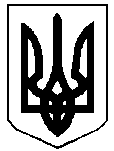 БОРАТИНСЬКА  СІЛЬСЬКА  РАДАЛУЦЬКОГО РАЙОНУ   ВОЛИНСЬКОЇ ОБЛАСТІВосьмого скликанняР І Ш Е Н Н Я13  липня   2023 року  № 17/1  с.БоратинПро затвердження  порядку денного  сімнадцятої сесії восьмого скликання  Боратинської сільської ради.                                Відповідно до  пункту 14 статті  46  Закону України „ Про місцеве  самоврядування в Україні”, сільська рада                                                               В И Р І Ш И Л А:               Затвердити  для  розгляду  сімнадцятої сесії сільської ради такий порядок  денний:          1. Про затвердження порядку денного  сімнадцятої сесії восьмого скликання Боратинської сільської ради.              Інформує : Сергій Яручик  - сільський голова           2. Про встановлення ставок та пільг зі сплати земельного податку.              Інформує : Ганна Радчук – начальник  відділу фінансів          3. Про  внесення змін до рішення  сільської ради  від 14.07.2022  № 13/4 «Про встановлення ставок та пільг зі сплати податку  на нерухоме майно відмінне від земельної ділянки»                Інформує : Ганна Радчук – начальник  відділу фінансів           4. Про затвердження  Програми  покращення функціонування   Центру обслуговування платників  Луцької державної  податкової інспекції Головного управління  ДПС у Волинській області на 2023-2024 роки.               Інформує : Ганна Радчук – начальник  відділу фінансів          5. Про затвердження Програми фінансової підтримки Територіального управління  БЕБ  у Волинській області.              Інформує : Сергій Яручик  - сільський голова          6. Про затвердження Програми підтримки заходів сільського розвитку та  енергозбереження на 2023 рік.               Інформує : Сергій Яручик  - сільський голова           7. Про внесення змін до рішення сільської ради  від  03.03.2021 № 4/4  «Про затвердження Програми соціального захисту населення Боратинської сільської ради на 2021-2023 роки.               Інформує : Сергій Яручик  - сільський голова           8 . Про внесення змін до рішення сільської ради  від  23.12..2022  № 14/7  «Про затвердження Програми забезпечення громадян  Боратинської сільської ради, які страждають на  рідкісні( орфанні )  захворювання,  лікарськими засобами на 2023-2025 роки.               Інформує : Сергій Яручик  - сільський голова           9. Про внесення змін до Програми заходів  територіальної оборони Боратинської сільської ради на 2022-2024 роки.               Інформує : Сергій Яручик  - сільський голова         10. Про внесення змін до Програми  забезпечення особистої безпеки громадян та протидії злочинності на 2021-2023 роки                Інформує : Сергій Яручик  - сільський голова          11. Про внесення змін до рішення сільської ради  від  15.07.2019 № 10/8  «Про  Програму  захисту  населення і території Боратинської сільської ради від надзвичайних ситуацій  техногенного та природного характеру на 2019-2023 роки»                Інформує : Сергій Яручик  - сільський голова          12. Про внесення змін до рішення сільської ради  від  23.12.2022  № 14/4  «Про  Програму  фінансової підтримки КНП               Інформує : Сергій Яручик  - сільський голова          13. Про  внесення змін  до рішення сільської ради   від 24.03.2021 № 5/3 «Про Програму економічного та соціального розвитку Боратинської сільської ради на 2021-2023 роки».               Інформує : Сергій Яручик  - сільський голова          14. Про внесення змін до рішення сільської ради  від 23.12.2022 № 14/11  « Про бюджет сільської територіальної громади  на 2023 рік»                 Інформує : Сергій Яручик  - сільський голова           15. Про перейменування вулиць Боратинської територіальної громади Луцького району Волинської області                 Інформує : Сергій Яручик  - сільський голова          16. Про найменування вулиць.                Інформує : Сергій Яручик  - сільський голова          17. Про перенесення розгляду питання “Про  найменування вулиць в  садівничо-городницькому товаристві  «Прикордонник»”                Інформує : Сергій Яручик  - сільський голова          18. Про списання основних засобів, які знаходяться на балансі  Мстишинської гімназії.                 Інформує : Сергій Яручик  - сільський голова         19. Про делегування функцій  замовника  з будівництва  лініїї  електричних мереж  виробничому кооперативу « ПРОМІНЬ- 2015»                 Інформує : Сергій Яручик  - сільський голова         20. Про  затвердження  проекту землеустрою щодо  зміни цільового призначення земельної  ділянки, яка перебуває у  власності Кащенюк Г.І.                 Інформує : Сергій Яручик  - сільський голова           21. Про відмову в наданні дозволу на розроблення проєкту землеустрою щодо відведення земельної ділянки.                Інформує : Сергій Яручик  - сільський голова         22. Про відмову в наданні дозволу на розроблення проєкту землеустрою щодо відведення земельної ділянки у користування військовій частині   Національної гвардії України                 Інформує : Сергій Яручик  - сільський голова                      23. Про відмову в наданні дозволу на розроблення проєкту землеустрою щодо відведення земельної ділянки в оренду для обслуговування виробничого будинку з господарськими будівлями та спорудами гр. Безуху О. П.                   Інформує : Сергій Яручик  - сільський голова          24.  Про надання дозволу на розроблення проєкту землеустрою щодо відведення 
земельної ділянки в оренду для обслуговування виробничого будинку з господарськими будівлями та спорудами гр. Безуху О. П.            Інформує : Сергій Яручик  - сільський голова             25. Про відмову в наданні дозволу на розроблення проєкту землеустрою щодо відведення земельної ділянки в оренду для обслуговування складських приміщень гр. Ящуку О. В.           Інформує : Сергій Яручик  - сільський голова         26. Про відмову в наданні дозволу на розроблення проєкту землеустрою щодо відведення земельної ділянки у власність гр. Фураєвій Є. В.            Інформує : Сергій Яручик  - сільський голова          27. Про відмову в наданні дозволу на розроблення проєкту землеустрою щодо відведення земельної ділянки в оренду для обслуговування складських приміщень гр. Баку О. М.           Інформує : Сергій Яручик  - сільський голова         28. Про відмову в наданні дозволу на розроблення проєкту землеустрою щодо відведення земельної ділянки для іншого сільськогосподарського призначення           Інформує : Сергій Яручик  - сільський голова    29. Про відмову в наданні дозволу на розроблення проєкту землеустрою щодо відведення земельної ділянки для обслуговування приміщення зерноскладу           Інформує : Сергій Яручик  - сільський голова         30. Про відмову в наданні дозволу на розроблення проєкту землеустрою щодо відведення земельної ділянки в оренду для обслуговування складських приміщень гр. Синюк О. С.           Інформує : Сергій Яручик  - сільський голова         31. Про відмову в наданні дозволу на розроблення проєкту землеустрою щодо відведення земельної ділянки у власність гр. Сокирці В. М.            Інформує : Сергій Яручик  - сільський голова    32. Про відмову в наданні дозволу на розроблення проєкту землеустрою щодо відведення земельної ділянки у власність гр. Сокирці В. М.            Інформує : Сергій Яручик  - сільський голова     33. Про відмову в наданні дозволу  на виготовлення технічної документації із землеустрою щодо встановлення ( відновлення) меж земельної ділянки  в натурі (на місцевості) гр. Міщук Т.М.           Інформує : Сергій Яручик  - сільський голова     34. Про перенесення розгляду заяви щодо надання дозволу на виготовлення технічної документації із землеустрою щодо встановлення ( відновлення) меж земельної ділянки в натурі  (на місцевості) гр. Легнеру Д.В.             Інформує : Сергій Яручик  - сільський голова     35. Про перенесення розгляду заяви  щодо надання дозволу на виготовлення  технічної документації  із землеустрою щодо встановлення  (відновлення) меж земельної ділянки в натурі (на місцевості)  гр. Сурмач Т.Л.           Інформує : Сергій Яручик  - сільський голова      36. Про відмову в наданні дозволу на виготовлення  технічної документації із землеустрою  щодо встановлення  (відновлення)  меж земельної ділянки  в натурі ( на місцевості)  гр. Дячук Р.М.            Інформує : Сергій Яручик  - сільський голова        37. Про надання дозволу на виготовлення  технічної документації із змлеустрою щодо встановлення (відновлення)  меж земельної ділянки  в натурі ( на місцевостІ)  гр. Хом’як О.В.               Інформує : Сергій Яручик  - сільський голова             38. Про перенесення  розгляду заяви щодо надання дозволу  на виготовлення технічної документації  із землеустрою щодо встановлення (відновлення) меж земельної ділянки  в натурі ( на місцевості) гр. Поляруш О.В.                  Інформує : Сергій Яручик  - сільський голова            39. Про перенесення розгляду заяви  щодо надання дозволу  на виготовлення технічної документації  із землеустрою  щодо встановлення (відновлення) меж земельної ділянки  в натур (на місцевості) гр. Зайчук Р.Ф., Долонько О.М., Левчук Н.М.,  Зайчук І.М., Бондарук В.С.                  Інформує : Сергій Яручик  - сільський голова            40. Про затвердження технічної документації із землеустрою щодо встановлення (відновлення) меж земельної ділянки та передачу її у власність                   Інформує : Сергій Яручик  - сільський голова            41. Про затвердження технічної документації із землеустрою щодо встановлення (відновлення) меж земельної ділянки  та передачу її у власність                   Інформує : Сергій Яручик  - сільський голова            42. Про затвердження технічної документації із землеустрою щодо встановлення (відновлення) меж земельної ділянкита передачу її у власність                   Інформує : Сергій Яручик  - сільський голова            43. Про затвердження технічної документації із землеустрою щодо встановлення (відновлення) меж земельної ділянки  та передачу її у власність                   Інформує : Сергій Яручик  - сільський голова            44. Про затвердження технічної документації із землеустрою щодо встановлення (відновлення) меж земельної ділянки  та передачу її у власність                   Інформує : Сергій Яручик  - сільський голова            45. Про затвердження технічної документації із землеустрою щодо встановлення (відновлення) меж земельної ділянки  та передачу її у власність                   Інформує : Сергій Яручик  - сільський голова           46. Про затвердження технічної документації  із землеустрою щодо встановлення (відновлення) меж земельної ділянки  та передачу її у власність                   Інформує : Сергій Яручик  - сільський голова            47. Про затвердження технічної документації із землеустрою щодо встановлення (відновлення) меж земельної ділянки  та передачу її у власність                   Інформує : Сергій Яручик  - сільський голова           48. Про затвердження технічної документації із землеустрою щодо встановлення (відновлення) меж земельної ділянки  та передачу її у власність                   Інформує : Сергій Яручик  - сільський голова           49. Про затвердження технічної документації із землеустрою щодо встановлення (відновлення) меж земельної ділянки  та передачу її у власність                   Інформує : Сергій Яручик  - сільський голова           50. Про затвердження технічної документації із землеустрою щодо встановлення (відновлення) меж земельної ділянки  та передачу її у власність                   Інформує : Сергій Яручик  - сільський голова            51. Про затвердження технічної документації із землеустрою щодо встановлення (відновлення) меж земельної ділянки  та передачу її у власність                   Інформує : Сергій Яручик  - сільський голова           52. Про затвердження технічної документації із землеустрою щодо встановлення (відновлення) меж земельної ділянки  та передачу її у власність                  Інформує : Сергій Яручик  - сільський голова           53. Про затвердження технічної документації із землеустрою щодо встановлення (відновлення) меж земельної ділянки  та передачу її у власність                   Інформує : Сергій Яручик  - сільський голова            54. Про затвердження технічної документації із землеустрою щодо встановлення (відновлення) меж земельної ділянки та передачу її у власність                     Інформує : Сергій Яручик  - сільський голова             55. Про затвердження технічної документації із землеустрою щодо встановлення (відновлення) меж земельної ділянки та передачу її у власність                     Інформує : Сергій Яручик  - сільський голова             56. Про затвердження технічної документації із землеустрою щодо встановлення (відновлення) меж земельної ділянки та передачу її у власність                     Інформує : Сергій Яручик  - сільський голова             57. Про затвердження технічної документації із землеустрою щодо встановлення (відновлення) меж земельної ділянки та передачу її у власність                     Інформує : Сергій Яручик  - сільський голова             58. Про затвердження технічної документації із землеустрою щодо встановлення (відновлення) меж земельної ділянки та передачу її у власність                    Інформує : Сергій Яручик  - сільський голова             59. Про затвердження технічної документації із землеустрою щодо встановлення (відновлення) меж земельної ділянки та передачу її у власність                    Інформує : Сергій Яручик  - сільський голова            60. Про затвердження технічної документації із землеустрою щодо встановлення (відновлення) меж земельної ділянки та передачу її у власність                    Інформує : Сергій Яручик  - сільський голова            61. Про  затвердження   проекту землеустрою щодо  зміни цільового призначення земельної  ділянки яка перебуває у  власності гр. Зінчук С. М.                    Інформує : Сергій Яручик  - сільський голова            62. Про  затвердження   проекту землеустрою щодо  зміни цільового призначення земельної  ділянки яка перебуває у  власності гр. Мельника А. М.                    Інформує : Сергій Яручик  - сільський голова            63. Про  затвердження   проекту землеустрою щодо  зміни цільового призначення земельної  ділянки яка перебуває у  власності гр. Демчука В. В.                    Інформує : Сергій Яручик  - сільський голова            64. Про  затвердження   проекту землеустрою щодо  зміни цільового призначення земельної  ділянки яка перебуває у  власності гр. Хвень Т. П.                   Інформує : Сергій Яручик  - сільський голова            65. Про  затвердження   проекту землеустрою щодо  зміни цільового призначення земельної  ділянки яка перебуває у  власності гр. Сітухи П. М.                    Інформує : Сергій Яручик  - сільський голова             66. Про  затвердження   проекту землеустрою щодо  зміни цільового призначення земельної  ділянки яка перебуває у  власності гр. Сітухи П. М.                    Інформує : Сергій Яручик  - сільський голова            67. Про відмову в затвердженні проєкту землеустрою щодо відведення земельної ділянки для індивідуального садівництва гр. Антонюк Л. Є.                   Інформує : Сергій Яручик  - сільський голова             68. Про відмову в затвердженні проєкту землеустрою щодо відведення земельної ділянки для індивідуального садівництва гр. Мунтян Л. Б.                   Інформує : Сергій Яручик  - сільський голова            69. Про включення в  списки забудовників житлового кварталу для укладання договору електрифікації                  Інформує : Сергій Яручик  - сільський голова            70. Про затвердження експертної грошової  оцінки земельної ділянки та продаж  її у власність Шустер Н. Ф., Крищук Л. І.                  Інформує : Сергій Яручик  - сільський голова            71. Про надання дозволу  на розроблення робочого проекту  землеустрою щодо зняття  верхнього  робочого шару грунту                  Інформує : Сергій Яручик  - сільський голова           72. Про затвердження проекту землеустрою щодо відведення земельної ділянки з метою передачі в користування на умовах  договору оренди землі                 Інформує : Сергій Яручик  - сільський голова           73. Про  поновлення договору оренди земельної ділянки для ведення товарного
сільськогосподарського виробництва на новий строк.                  Інформує : Сергій Яручик  - сільський голова           74. Про  поновлення договору оренди земельної ділянки для ведення товарного
сільськогосподарського виробництва на новий строк.                  Інформує : Сергій Яручик  - сільський голова           75. Про  поновлення договору оренди земельної ділянки для ведення товарного
сільськогосподарського виробництва	на новий строк.                  Інформує : Сергій Яручик  - сільський голова           76. Про  поновлення договору оренди земельної ділянки для ведення товарного
сільськогосподарського виробництва	на новий строк.                  Інформує : Сергій Яручик  - сільський голова           77. Про  поновлення договору оренди земельної ділянки для ведення товарного
сільськогосподарського виробництва на новий строк.                  Інформує : Сергій Яручик  - сільський голова           78. Про  поновлення договору оренди земельної ділянки для ведення товарного
сільськогосподарського виробництва	на новий строк.                  Інформує : Сергій Яручик  - сільський голова           79. Про  поновлення договору оренди земельної ділянки для ведення товарного
сільськогосподарського виробництва	на новий строк.                  Інформує : Сергій Яручик  - сільський голова           80. Про  поновлення договору оренди земельної ділянки для ведення товарного
сільськогосподарського виробництва	на новий строк.                  Інформує : Сергій Яручик  - сільський голова           81. Про  поновлення договору оренди земельної ділянки для ведення товарного
сільськогосподарського виробництва	на новий строк.                 Інформує : Сергій Яручик  - сільський голова           82. Про  поновлення договору оренди земельної ділянки для ведення товарного
сільськогосподарського виробництва	на новий строк.                  Інформує : Сергій Яручик  - сільський голова          83.  Про  поновлення договору оренди земельної ділянки для ведення товарного
сільськогосподарського виробництва	на новий строк.                  Інформує : Сергій Яручик  - сільський голова           84. Про  поновлення договору оренди земельної ділянки для ведення товарного
сільськогосподарського виробництва	на новий строк.                  Інформує : Сергій Яручик  - сільський голова           85. Про  поновлення договору оренди земельної ділянки для ведення товарного
сільськогосподарського виробництва	на новий строк.                  Інформує : Сергій Яручик  - сільський голова           86. Про  поновлення договору оренди земельної ділянки для ведення товарного
сільськогосподарського виробництва	на новий строк.                  Інформує : Сергій Яручик  - сільський голова           87. Про  поновлення договору оренди земельної ділянки для ведення товарного
сільськогосподарського виробництва	на новий строк.                   Інформує : Сергій Яручик  - сільський голова           88.  Про  поновлення договору оренди земельної ділянки для ведення товарного
сільськогосподарського виробництва	на новий строк.                   Інформує : Сергій Яручик  - сільський голова           89. Про  поновлення договору оренди земельної ділянки для ведення товарного
сільськогосподарського виробництва	на новий строк.                   Інформує : Сергій Яручик  - сільський голова            90. Про  поновлення договору оренди земельної ділянки для ведення товарного
сільськогосподарського виробництва	на новий строк.                   Інформує : Сергій Яручик  - сільський голова            91. Про  поновлення договору оренди земельної ділянки для ведення товарного
сільськогосподарського виробництва	на новий строк.                   Інформує : Сергій Яручик  - сільський голова            92. Про  поновлення договору оренди земельної ділянки для ведення товарного
сільськогосподарського виробництва	на новий строк.                   Інформує : Сергій Яручик  - сільський голова            93. Про відмову в наданні дозволу на розроблення технічних документацій 
із землеустрою щодо встановлення (відновлення) меж земельних ділянок в натурі (на місцевості) 
                  Інформує : Сергій Яручик  - сільський голова            94. Про надання дозволу на складання проекту землеустрою щодо відведенняземельної  ділянки  ТОВ «ЮТК»                  Інформує : Сергій Яручик  - сільський голова            95. Про відмову в наданні дозволу на розроблення технічних документацій 
із землеустрою щодо встановлення (відновлення) меж земельних ділянок в натурі (на місцевості) з числа невитребуваних земельних часток (паїв), для можливості подальшого отримання їх в строкове платне користування                   Інформує : Сергій Яручик  - сільський голова             96. Про відмову в наданні в оренду  земельних ділянок в натурі (на місцевості) 
з числа невитребуваних земельних часток (паїв), для можливості подальшого отримання їх в строкове платне користування                    Інформує : Сергій Яручик  - сільський голова              97. Про надання дозволу на складання проекту землеустрою щодо відведенняземельної  ділянки  ПрАТ «Волиньобленерго»                    Інформує : Сергій Яручик  - сільський голова             98. Про надання дозволу на складання проекту землеустрою щодо відведенняземельної  ділянки  ПрАТ «Волиньобленерго»                   Інформує : Сергій Яручик  - сільський голова             99. Про затвердження проектів землеустрою щодо відведення земельних ділянок з метою передачі в користування на умовах договору оренди землі                   Інформує : Сергій Яручик  - сільський голова           100. Про затвердження проектів землеустрою щодо відведення земельних ділянок з метою передачі в користування на умовах договору оренди землі                   Інформує : Сергій Яручик  - сільський голова           101. Про затвердження проектів землеустрою щодо відведення земельних ділянок з метою передачі в користування на умовах договору оренди землі                   Інформує : Сергій Яручик  - сільський голова           102. Про передачу земельної ділянки в оренду ТзОВ «Україна-Баїв»                     Інформує : Сергій Яручик  - сільський голова           103. Про  поновлення договору оренди земельної ділянки для будівництва та обслуговування будівель торгівлі                   Інформує : Сергій Яручик  - сільський голова104. Про затвердження технічної документації  із землеустрою щодо поділу земельної ділянки комунальної власності  Боратинської сільської ради                     Інформує : Сергій Яручик  - сільський голова            105. Про затвердження технічної документації  із землеустрою щодо поділу земельної ділянки комунальної власності  Боратинської сільської ради                     Інформує : Сергій Яручик  - сільський голова            106. Про надання дозволу на виготовлення  технічної документації із землеустрою щодо встановлення (відновлення) меж земельних ділянок  проектних польових доріг.                    Інформує : Сергій Яручик  - сільський голова107. Про надання дозволу на виготовлення технічної документації  із землеустроющодо встановлення (відновлення) меж  земельної ділянки комунальної власності  Боратинської сільської ради                          Інформує : Сергій Яручик  - сільський голова             108. Про надання дозволу на розроблення проекту землеустроющодо відведення земельної ділянки комунальної власності.                         Інформує : Сергій Яручик  - сільський голова             109. Про надання дозволу на розроблення проекту землеустроющодо відведення земельної ділянки                         Інформує : Сергій Яручик  - сільський голова             110. Про надання дозволу на розроблення проекту землеустроющодо відведення земельної ділянки комунальної власності.                         Інформує : Сергій Яручик  - сільський голова         111. Про відмову в наданні дозволу на розробку експертно-грошової оцінки земельної ділянки.                     Інформує : Сергій Яручик  - сільський голова          112. Про розроблення технічної  документації із землеустрою щодо поділу земельної ділянки комунальної власності.                  Інформує : Сергій Яручик  - сільський голова          113. Про реєстрацію земельних ділянок у комунальну власність Боратинської сільської ради.                   Інформує : Сергій Яручик  - сільський голова           114. Про розроблення проекту землеустрою щодо встановлення межі  територіальної громади.                   Інформує : Сергій Яручик  - сільський голова 115. Про перенесення розгляду заяви Ткачук Б.Б.                   Інформує : Сергій Яручик  - сільський голова           116. Про відмову у внесення в списки на отримання кредиту Токарського С.Я.                   Інформує : Сергій Яручик  - сільський голова           117. Про відмову у внесення в списки на отримання кредиту Яков’юка В.В.                   Інформує : Сергій Яручик  - сільський голова      118. Про відмову в наданні дозволу на розроблення проєкту землеустрою
щодо відведення земельної ділянки в оренду для іншого сільськогосподарського призначення                    Інформує : Сергій Яручик  - сільський голова         119. Про відмову в наданні дозволу на розроблення проєкту землеустрою
щодо відведення земельної ділянки в оренду для іншого сільськогосподарського призначення                    Інформує : Сергій Яручик  - сільський голова            120. Про поновлення договору оренди землі  ПрАТ «Волиньобленерго» для     розміщення, будівництва , експлуатації та обслуговування  будівель і споруд  об’єктів      передачі електричної енергії.                     Інформує : Сергій Яручик  - сільський голова 121. Про відмову в наданні дозволу на розроблення проєкту землеустрою
щодо відведення земельної ділянки в оренду для ведення особистого селянського господарства                     Інформує : Сергій Яручик  - сільський голова 122. Про затвердження технічної документації із землеустрою земельної ділянки комунальної власності  Боратинської сільської ради                      Інформує : Сергій Яручик  - сільський голова 123. Про відмову в наданні дозволу на розроблення проєкту землеустрою
щодо відведення земельної ділянки в оренду для городництва                      Інформує : Сергій Яручик  - сільський голова             124. Про перенесення розгляду заяви щодо надання дозволу на розробку технічної    документації із землеустрою щодо поділу земельної ділянки  комунальної власності                       Інформує : Сергій Яручик  - сільський голова             125. Про надання згоди на заміну сторін  у договорі та внесення змін до договору       оренди землі, укладеного з ЗАТ «Київстар Дж.Ес.Ем»                      Інформує : Сергій Яручик  - сільський голова                  126. Про надання згоди на заміну сторін  у договорі та внесення змін до договору оренди землі, укладеного з ЗАТ «Київстар Дж.Ес.Ем»                      Інформує : Сергій Яручик  - сільський голова                 127. Про надання дозволу на розроблення технічної документаціії із землеустроюдля облаштуванняакумулюючої водойми гр.Стеренчуку М.М.                     Інформує : Сергій Яручик  - сільський голова             128. Про розроблення проекту землеустрою щодо відведення земельної ділянки для розміщення та експлуатації  будівель і споруд  автомобільного транспорту та дорожнього господарства.                     Інформує : Сергій Яручик  - сільський голова             129. Про розірвання договору оренди землі між Промінською сільською радою  та ФОП Акименко В.В. та укладання нового договору з Денисюк М.М.                     Інформує : Сергій Яручик  - сільський голова             130. Про затвердження детального плану території  власної земельної ділянки для будівництва та обслуговування цеху з обробки металу  в с.Баїв.Інформує : Сергій Яручик  - сільський голова                     Інформує : Сергій Яручик  - сільський голова             131. Про затвердження детального плану території  власної земельної ділянки для будівництва та обслуговування житлового будинку, господарських будівельі спорудБерезнюк  Т.В.                     Інформує : Сергій Яручик  - сільський голова             132. Про затвердження детального плану території  власної земельної ділянки для будівництва та обслуговування житлового будинку, господарських будівельі спорудПилипчук Н.В.                     Інформує : Сергій Яручик  - сільський голова             133. Про затвердження детального плану території  власної земельної ділянки для будівництва та обслуговування житлового будинку, господарських будівельі спорудСесюк І.М.                     Інформує : Сергій Яручик  - сільський голова             134. Про надання дозволу на розроблення детального плану території земельної ділянки.                     Інформує : Сергій Яручик  - сільський голова 135. Про розроблення детального плану території                     Інформує : Сергій Яручик  - сільський голова 136. Про розроблення детального плану території                     Інформує : Сергій Яручик  - сільський голова 137. Про розроблення детального плану території                     Інформує : Сергій Яручик  - сільський голова 138. Про розроблення детального плану території                     Інформує : Сергій Яручик  - сільський голова 139. Про розроблення детального плану території                     Інформує : Сергій Яручик  - сільський голова 140. Про відмову у припиненні права постійного користування земельноюділянкою                     Інформує : Сергій Яручик  - сільський голова 141. Про відмову у продовженні договору оренди земельної ділянки.                     Інформує : Сергій Яручик  - сільський головаБоратинський сільський голова                                                 Боратинський сільський голова                                                 Сергій  ЯРУЧИКЛюдмила СаханБОРАТИНСЬКА СІЛЬСЬКА  РАДАЛУЦЬКОГО РАЙОНУ   ВОЛИНСЬКОЇ ОБЛАСТІВосьмого скликанняР І Ш Е Н Н Я 13 липня 2023 року № 17/2  	с.Боратин																Про встановлення ставок та пільг зі сплати земельного податку Відповідно до статті 143 Конституції України, пункту 24 частини першої  статті 26 та статті 69 Закону України «Про місцеве самоврядування в Україні», Закону України «Про правовий режим воєнного стану», керуючись статтею 64 Бюджетного кодексу України, підпунктом 10.2.2 пункту 10.2 статті 10 та статтями 7, 8, 12, 265, 269-288 Податкового кодексу України (зі змінами та доповненнями), постановою Кабінету Міністрів України від 24 травня             2017 року№ 483 «Про затвердження форм типових рішень про встановлення ставок та пільг із сплати земельного податку та податку на нерухоме майно, відмінне від земельної ділянки», інших законодавчих актів України щодо спрощеної системи оподаткування, обліку та звітності, враховуючи експертний висновок та рекомендації постійних комісій сільської ради, сільська рада вирішила:1. Встановити на території Боратинської сільської територіальної громади на час дії воєнного стану:1.1 ставки земельного податку для юридичних і фізичних осіб відповідно до пункту 271.1 статті 271 Податкового кодексу України (додаток 1);1.2 перелік пільг для фізичних та юридичних осіб, наданих відповідно до статей 281, 282 пункту 284.1 статті 284  Податкового  кодексу України, із сплати земельного податку (додаток 2).2. Визначити об’єкт оподаткування, платників податку, базу оподаткування, порядок обчислення податку, податковий період та інші обов’язкові елементи земельного податку, визначені статтею 7 Податкового кодексу України з дотриманням критеріїв, встановлених статтями 269-288 Податкового кодексу України.3. Вважати таким, що з 31 грудня 2023 року втрачає чинність рішення Боратинської сільської ради № 13/3 від 14 липня 2022 року «Про встановлення ставок та пільг зі сплати земельного податку». 4. Рішення набирає чинності з 01 січня 2024 року. 5. Контроль за правильністю нарахування, повнотою та своєчасністю сплати податку здійснює ГУ ДПС у Волинській області.6. Оприлюднити дане рішення на офіційному сайті Боратинської сільської ради в розділі «Документи» рубриці/«Регуляторна діяльність» та в розділі «Рішення сесій» не пізніше 10 днів після його прийняття. Копію прийнятого рішення надіслати в паперовому та електронному вигляді у десятиденний строк з дня прийняття до ГУ ДПС у Волинській області, але не пізніше 25 липня поточного року. 7. Контроль за виконанням даного рішення покласти на постійну комісію з питань фінансів, бюджету, планування соціально-економічного розвитку та залучення інвестицій Боратинської сільської ради (Юрій ЦЕЙКО).Боратинський сільський голова                                                 Сергій  ЯРУЧИКГанна РадчукДодаток 1до рішення сільської радивід  13.07.2023  № 17/2     СТАВКИ земельного податку1,що вводяться в дію з 01.01.2024 року на територіїБоратинської сільської територіальної громади
Для підприємств, установ та організацій комунальної та державної форми власності, застосовується ставка податку у розмірі 1,000 відсотка від нормативної грошової оцінки землі, незалежно від видів цільового призначення земельної ділянки. Для власників вбудовано-прибудованих нежитлових приміщень, розташованих в житлових будинках, які використовують дані приміщення для ведення підприємницької діяльності, застосовується ставка податку у розмірі 3,000 відсотків від нормативної грошової оцінки землі.1У разі встановлення ставок податку, відмінних на територіях різних населених пунктів адміністративно-територіальної одиниці, за кожним населеним пунктом ставки затверджуються  окремими додатками.2Вид цільового призначення земель зазначається згідно з Класифікацією видів цільового призначення земель, затвердженою наказом Держкомзему від 23 липня 2010 р. №548.3Ставки податку встановлюються з урахуванням норм підпункту 12.3.7 пункту 12.3 статті 12, пункту 30.2 статті 30, статей 274 і 277 Податкового кодексу України і зазначаються десятковим дробом з трьома (у разі потреби чотирма) десятковими знаками після коми. 4Земельні ділянки, що класифікуються за кодами цього підрозділу, звільняються/можуть звільнятися повністю або частково від оподаткування земельним податком відповідно до норм статей 281-283 Податкового кодексу України.Боратинський сільський голова                                                                   Сергій   ЯРУЧИКГанна РадчукДодаток 2до рішення сільської радивід .13.07.2023  № 17/2ПЕРЕЛІКпільг для фізичних та юридичних осіб, наданих відповідно до пункту 284.1 статті 284 Податкового кодексу України, із сплати земельного податкуПільги встановлюються та вводяться в дію з 01 січня 2024 року1 Пільги визначаються з урахуванням норм підпункту 12.3.7 пункту 12.3 статті 12, пункту 30.2 статті 30, статей 281 і 282 Податкового кодексу України. У разі встановлення пільг, відмінних на територіях різних населених пунктів адміністративно-територіальної одиниці, за кожним населеним пунктом пільги затверджуються окремо.Боратинський сільський голова                                                                   Сергій   ЯРУЧИКГанна РадчукБОРАТИНСЬКА СІЛЬСЬКА  РАДАЛУЦЬКОГО РАЙОНУ   ВОЛИНСЬКОЇ ОБЛАСТІВосьмого скликанняР І Ш Е Н Н Я  13 липня  2023 року №  17/3										   с.Боратин	                                                                                                        			Про внесення змін до рішення сільської ради від 14.07.2022 року № 13/4 «Про встановлення ставок та пільг зі сплати податку на нерухоме майно, відмінне від земельної ділянки» Відповідно до статті 143 Конституції України, пункту 24 частини першої  статті 26 та статті 69 Закону України «Про місцеве самоврядування в Україні», керуючись статтею 64 Бюджетного кодексу України, підпунктом 10.1.1 пункту 10.1 статті 10 та статтями 7, 8, 12, 265, 266 Податкового кодексу України (зі змінами та доповненнями), постановою Кабінету Міністрів України від              24 травня 2017 року№ 483 «Про затвердження форм типових рішень про встановлення ставок та пільг із сплати земельного податку та податку на нерухоме майно, відмінне від земельної ділянки», інших законодавчих актів України щодо спрощеної системи оподаткування, обліку та звітності, враховуючи експертний висновок та рекомендації постійних комісій сільської ради, сільська рада                                 В И Р І Ш И Л А :1. Внести зміни  до рішення сільської ради від 14 липня   2022 року № 13/4 «Про встановлення ставок та пільг зі сплати податку на нерухоме майно, відмінне від земельної ділянки», а саме:1) додаток 2 рішення викласти в новій редакції ( додається)2. Дане рішення є невід’ємною частиною рішення сільської ради від   14 липня 2022 року № 13/4 «Про встановлення ставок та пільг зі сплати податку на нерухоме майно, відмінне від земельної ділянки».3. Всі інші умови рішення сільської ради від 14 липня 2022 року № 13/4 «Про встановлення ставок та пільг зі сплати податку на нерухоме майно, відмінне від земельної ділянки», що не зазнали змін залишаються незмінними.4. Вважати таким, що з 31 грудня 2023 року втрачає чинність додаток 2 до рішення Боратинської сільської ради від 14 липня 2022 року № 13/4 «Про встановлення ставок та пільг зі сплати податку на нерухоме майно, відмінне від земельної ділянки». 5. Рішення набирає чинності з 01 січня 2024 року. 6. Контроль за правильністю нарахування, повнотою та своєчасністю сплати податку здійснює ГУ ДПС у Волинській області.7. Оприлюднити дане рішення на офіційному сайті Боратинської сільської ради в розділі «Документи» рубриці/«Регуляторна діяльність» та в розділі «Рішення сесій» не пізніше 10 днів після його прийняття. Копію прийнятого рішення надіслати в паперовому та електронному вигляді у десятиденний строк з дня прийняття до ГУ ДПС у Волинській області, але не пізніше 25 липня поточного року. 8. Контроль за виконанням даного рішення покласти на постійну комісію з питань фінансів, бюджету, планування соціально-економічного розвитку та залучення інвестицій Боратинської сільської ради (голова- Юрій ЦЕЙКО).
Боратинський сльський голова                                                                          Сергій  ЯРУЧИКГанна РадчукДодаток 2до рішення сільської радивід  13,07.2023  №  17/3ПЕРЕЛІКпільг для фізичних та юридичних осіб, наданих відповідно до підпункту
266.4.2 пункту 266.4 статті 266 Податкового кодексу України, із сплати
податку на нерухоме майно, відмінне від земельної ділянки1Пільги встановлюються та вводяться в дію з 01 січня 2024 року Пільги визначаються з урахуванням норм підпункту 12.3.7 пункту 12.3 статті 12, пункту 30.2 статті 30, пункту 266.2 статті 266 Податкового кодексу України. У разі встановлення пільг, відмінних на територіях різних населених пунктів адміністративно-територіальної одиниці, за кожним населеним пунктом пільги затверджуються окремо.2 Пільга застосовується лише для одного об’єкта нерухомості для особи зазначеної категорії.Боратинський сільський голова                                                               Сергій  ЯРУЧИКГанна Радчук                                               БОРАТИНСЬКА  СІЛЬСЬКА  РАДА                                  ЛУЦЬКОГО РАЙОНУ   ВОЛИНСЬКОЇ ОБЛАСТІ     Восьмого скликанняР І Ш Е Н Н Я 13 липня .2023 року   № 17/4          с.Боратин									Про затвердження Програмипокращення функціонування Центруобслуговування платників Луцької  ДПІГоловного управління ДПСу Волинській області Відповідно до пункту 22 статті 26 Закону України «Про місцеве самоврядування в Україні», враховуючи пропозиції постійної  комісіі  з питань фінансів, бюджету, планування  соціально-економічного розвитку та інвестицій, Боратинська сільська радаВИРІШИЛА:1.Затвердити Програму покращення функціонування Центру обслуговування платників Луцької  державної податкової інспекції Головного управління ДПС у Волинській області на 2023-2024 роки (додається).2. Постійним комісіям сільської ради розглядати хід реалізації Програми та вносити відповідні пропозиції на розгляд  сільської ради.3. Контроль за виконанням даного рішення покласти на постійну комісію  з питань фінансів, бюджету, планування  соціально-економічного розвитку та інвестицій.Боратинський сільський голова							Сергій ЯРУЧИК Ганна Радчук             ЗАТВЕРДЖЕНОрішенням сільської ради від 13.07.2023  № 17/4Паспорт Програми покращення функціонування Центру обслуговування платників Луцької  державної податкової інспекції Головного управління ДПС у Волинській області на 2023-2024 рокиПРОГРАМАпокращення функціонування Центру обслуговування платників Луцької  державної податкової інспекції Головного управління ДПС у Волинській області на 2023-2024 рокиМета ПрограмиМетою Програми є поліпшення якості надання адміністративних послуг платникам податків, прийманні звітності, вхідної кореспонденції та їх обслуговування, створення сприятливих умов для одержувачів послуг при здійсненні повноважень відповідальними посадовими особами Головного управління  ДПС у Волинській області.Завдання ПрограмиВідповідно до цілей основними завданнями Центру обслуговування платників (далі – ЦОП) є: створення умов для партнерських взаємовідносин  податкової служби та платників податків;забезпечення платників податків якісними та своєчасними податковими послугами (введення критеріїв якості надання послуг ЦОП);забезпечення повної обізнаності щодо можливих змін у податковому законодавстві (шляхом надання консультацій, роз’яснень); забезпечення значного зниження витрат платників податків, пов’язаних із виконанням податкових зобов’язань; поліпшення механізму дотримання вимог податкового законодавства за рахунок забезпечення умов для підвищення рівня добровільного виконання платниками податків своїх зобов’язань (збільшення кількості платників податків). Основні заходи3.1. Забезпечення тісної співпраці з органами виконавчої влади та органами місцевого самоврядування, громадськими організаціями та об’єднаннями у процесі розробки пропозицій щодо вдосконалення податкового законодавства та нормативно-правових документів з питань оподаткування та залучення додаткових джерел фінансування з місцевого бюджету.Луцька ДПІ Головного управління ДПС у Волинській областіБоратинська сільська територіальна громада Протягом 2023-2024 років3.2. Здійснення заходів щодо роз’яснення громадянам конституційного обов’язку необхідності сплати податків шляхом інформаційно-довідкового забезпечення ЦОП:- оформлення стендів з важливою податковою інформацією (зразки форм звітності, витяги з норм податкового законодавства, перелік адміністративних послуг, що надаються платникам податків, інформація про режим роботи ДПІ, адресу та графік особистого прийому громадян, номери телефонів Інформаційно-довідкового департаменту Державної податкової служби України, телефони довіри та «гарячих ліній», повідомлення, об’яви тощо);- забезпечення платників податків нормативно-правовими документами, які регулюють порядок надання адміністративних послуг, приймання звітності, вхідної кореспонденції та обслуговування платників податків (випуск буклетів, пам’яток та листівок);- розміщення в приміщенні ЦОП листівок, візиток для вільного поширення  інформації про центри сертифікації ключів.Луцька ДПІ Головного управління  ДПС у Волинській областіПротягом 2023 - 2024 років3.3. Своєчасно, об’єктивно та систематично інформувати громадян через засоби масової інформації щодо державної політики у сфері оподаткування, заходів Луцької ДПІ Головного управління  ДПС в області з підвищення ефективності своєї діяльності, а також про повсякденну діяльність служби. Луцька ДПІ Головного управління ДПС у Волинській області спільно з редакціями газет,філія АК Національної суспільноїтелерадіокомпанії України «Регіональнадирекція UA:Волинь»							Протягом 2023-2024 років3.4. Проводити просвітницьку роботу з майбутніми платниками податків.			                                         Луцька ДПІ Головного управління ДПС у Волинській області								Протягом 2023 -2024 років3.5. Здійснювати швидке та якісне обслуговування платників податків щодо надання роз’яснень з питань оподаткування з вільним доступом до мережі Інтернет, корпоративної мережі Державної податкової служби України та забезпечення платникам можливості під’єднання до Єдиної бази податкових знань.Передбачити в ЦОП зону Wi-Fi для можливості безкоштовного доступу  платників до мережі Інтернет, зокрема до сайтів Державної податкової служби України, довідкової служби, інших ресурсів з питань оподаткування.Луцька ДПІ Головного управління ДПС у Волинській області Протягом 2023-2024 років3.6. Забезпечення Луцькою ДПІ Головного управління  ДПС у Волинській області ефективної роботи автоматизованої системи отримання від платників та опрацювання в електронному вигляді податкової звітності та реєстрів отриманих і виданих податкових накладних, та проведення широкої роз’яснювальної роботи щодо переваг подання звітності в електронному вигляді.В рамках надання адміністративних послуг при зверненні громадян здійснювати роз’яснення  з питань подання електронної звітності у приміщенні ЦОП.Луцька ДПІ Головного управління ДПС у Волинській області Протягом 2023-2024 років3.7.  Створення зручних умов для обслуговування платників податків, оснащення ЦОП сучасною комп’ютерною технікою; необхідними меблями (столи, дивани, стільці ) для розміщення відвідувачів ЦОП; електронним табло для розміщення щоденної інформації; плазмовим екраном на якому відбуватиметься транслювання відеосюжетів з питань застосування окремих положень податкового законодавства, роликів соціальної реклами з податкової тематики типу «Час декларувати доходи», «Детінізація ринку праці» тощо. Луцька ДПІ Головного управління ДПС у Волинській областіПротягом 2023-2024 років3.8. Створення зручних умов для відвідування платниками податків ЦОП, спрямування відвідування у спеціально створені зали1. зал прийому звітності та вхідної кореспонденції, надання адміністративних  послуг.  Встановлення стендів з з висвітленням наступної інформації щодо:- подання звітності (питання декларування); - застосування електронного підпису;- вимог взяття на облік платників податків;- загальної системи оподаткування (юридичні та фізичні СПД);- спрощеної системи оподаткування (юридичні та фізичні СПД);- сплати за землекористування, місцевих податків та зборів, рентних платежів;- спеціальних податкових режимів; - відповідальності за вчинення правопорушень;- порядку апеляційного оскарження рішень податкових органів;- порядку погашення податкового боргу;- переліку документів та форм заяв необхідних для отримання адміністративної послуги, що надається в ЦОП;- порядку із зразками заповнення декларацій, розрахунків, звітів та додатків до них, термінів їх подання;- електронної звітності;- переліку рахунків із сплати податків, зборів та платежів до бюджетів усіх рівнів.2. зал обслуговування платників податків та зал очікування. Створення стендів з наступною інформацією:- вимогами та зразками заяв щодо отримання інформації  згідно Закону України «Про публічну інформацію»;- вимогами та зразками заяв щодо оформлення звернення,  згідно Закону України «Про звернення громадян». Луцька ДПІ Головного управлінняДПС у Волинській областіПротягом 2023-2024 років		3.9. Впровадження ефективної співпраці між платниками податків та податковою службою завдяки отримання платниками повних, своєчасних, та професійних консультацій щодо проблемних питань, які виникають у них в процесі ведення господарської діяльності. Розповсюдження серед платників податків друкованої продукції, розробленої ДПС для забезпечення обізнаності в діючому податковому законодавстві, з метою   формування високої податкової культури у платників податків.Луцька ДПІ Головного управління  ДПС у Волинській областіПротягом 2023-2024 років	3.11. Створення сприятливих умов громадянам для декларування ними своїх неоподаткованих доходів та отримання податкового кредиту.Луцька ДПІ Головного управління  ДПС у Волинській області Протягом 2023-2024 років         3.12. Уникнення черг в обслуговуванні платників та безперебійного забезпечення функціонування терміналу «Електронна черга».Луцька ДПІ Головного управління ДПС у Волинській області Протягом 2023-2024 років4. Фінансове забезпечення виконання заходів Програми	Передбачити фінансування визначених Програмою заходів з місцевого бюджету виходячи  з його реальних можливостей.5. Очікувані результати виконання Програми5.1. Створення комфортних умов платникам податків та належне їх обслуговування.5.2. Розширення переліку послуг, що надаються платникам податків, з урахуванням їх потреб та побажань.5.3. Спрощення процедури надання послуг та відповідно зменшення часу та вартості виконання платниками податків податкових зобов’язань, в перспективі – отримання послуг без відвідування органу ДПС.5.4. Підвищення рівня добровільної сплати податків, з одночасним забезпеченням зворотного зв’язку стосовно якості обслуговування платників податків.5.5. Формування позитивної громадської думки щодо діяльності Луцької ДПІ Головного управління ДПС в області, як органу Державної податкової служби.	6. Координація та контроль за виконанням Програми	6.1. Координацію та контроль за ходом виконання Програми покладається на постійну комісію з питань фінансів, бюджету, планування соціально- економічного розвитку та інвестицій.6.2. Виконавець даної Програми звітує щороку до 01 березня перед Боратинською сільською радою про використання коштів.Додаток до ПрограмиЗавдання та заходи ПрограмиБОРАТИНСЬКА  СІЛЬСЬКА  РАДАЛУЦЬКОГО РАЙОНУ   ВОЛИНСЬКОЇ ОБЛАСТІВосьмого скликанняР І Ш Е Н Н Я   13 липня  2023 року № 17/5							с. Боратин	Про затвердження Програмифінансової підтримки Територіальногоуправління БЕБ у Волинській
області на 2023 рік»Відповідно до пункту 22 статті 26 ч.1 ст. 59 Закону України «Про місцеве самоврядування в Україні», », з метою забезпечення фінансової підтримки Територіального управління  БЕБ у Волинській області враховуюч пропозицію  постійної  комісіі сільської ради з питань фінансів, бюджету, планування  соціально-економічного розвитку та інвестицій,   Боратинська сільська рада                                          ВИРІШИЛА:         1. Затвердити Програму фінансової підтримки Територіального управління БЕБ у Волинській області на 2023 рік (додається).         2. Відділу фінансів сільської ради передбачити кошти  на фінансування Програми  в бюджеті сільської ради  на відповідний період, виходячи з  прогнозного обсягу  бюджетних ресурсів.на  2023 рік.          3. Відділу бухгалтерського обліку та звітності сільської ради  проводити фінансування Програми в межах затверджених асигнувань в бюджеті територіальної громади на 2023 рік..          4.. Контроль за  виконанням даного  рішення  покласти на постійну комісію з питань фінансів, бюджету, планування  соціально-економічного розвитку та інвестицій .Боратинський сільський голова                                                                Сергій ЯРУЧИК Ганна Радчук                              ЗАТВЕРДЖЕНО                        рішенням сільської ради                   	      від 13.07. 2023  № 17/5Паспорт Програми фінансової підтримки Територіального управління БЕБ у Волинській
області на 2023 рік 2. Загальні положення та визначення проблеми, на розв’язання якої спрямована ПрограмаПрограма фінансової підтримки Територіального управління БЕБ у Волинській області на 2023 рік (далі - Програма) розроблена Територіальним управлінням БЕБ у Волинській області відповідно до Закону України «Про Бюро економічної безпеки України», Положення про територіальні управління Бюро економічної безпеки України, затвердженого наказом Бюро економічної безпеки України від 21.01.2022 № 14, Закону України «Про місцеве самоврядування в Україні» та Бюджетного кодексу України.28 січня Верховна Рада України прийняла Закон України «Про Бюро економічної безпеки України». На виконання вказаного Закону Кабінет Міністрів Україні прийняв 12 травня 2021 року постанову № 510 «Про утворення Бюро економічної безпеки України», якою утворив Бюро економічної безпеки України як центральний орган виконавчої влади, діяльність якого спрямовується і координується Кабінетом Міністрів України.Територіальне управління БЕБ у Волинській області було утворено відповідно до постанови Кабінету Міністрів України № 1135 від 3 листопада 2021 року «Про утворення територіальних органів Бюро економічної безпеки України».	У свою чергу, незважаючи на реалії сьогодення та введення воєнного стану в Україні, Територіальне управління БЕБ у Волинській області продовжує активно виконувати повноваження, передбаченні Конституцією України, Законом України «Про Бюро економічної безпеки України» та іншими нормативно-правовими актами в сфері забезпечення економічної безпеки держави.Статтею 5 Закону України «Про Бюро економічної безпеки України» визначено гарантії незалежності діяльності Бюро економічної безпеки України (його територіальних управлінь), а саме встановлений законом порядок фінансування та матеріально-технічного забезпечення, зокрема гарантування повного і своєчасного фінансування Бюро економічної безпеки України та його територіальних управлінь в обсязі достатньому для його належної діяльності.	На даний час триває процес укомплектування штату висококваліфікованими працівниками, становлення та наповнення матеріально-технічної бази, облаштування робочих місць працівників Територіального управління БЕБ у Волинській області, забезпечення спеціальною технікою та устаткуванням оперативних підрозділів, створення необхідної для функціонування територіального управління IT-iнфраструктури, створення та наповнення аналітично-інформаційних систем, забезпечення майном та технічними засобами придатними для виконання правоохоронної та аналітичної функції.З огляду на недостатність фінансування у 2023 році Територіальне управління БЕБ у Волинській області не може у повному обсязі виконувати делеговані державою функції і завдання, які передбачені нормативно-правовими актами України, що може створити ризик з належного виконання завдань із впровадження комплексної реформи, направленої на забезпечення державної економічної безпеки.Серед основних принципів діяльності Бюро економічної безпеки України та його територіальних управлінь значне місце посідає принцип взаємодії з органами місцевого самоврядування.У свою чергу, згідно пп. 2 п. а ст. 38 Закону України «Про місцеве самоврядування в Україні» до відання виконавчих органів сільських, селищних, міських рад належать повноваження щодо сприяння діяльності Бюро економічної безпеки України.Стан правопорядку на території Боратинської територіальної громади впливає на його соціально-економічний розвиток. Правопорядок, зокрема в економічній сфері, забезпечується шляхом виявлення винних осіб у вчиненні протиправних дій та притягненні їх до передбаченої законом відповідальності, а також запровадженням форм і методів профілактики правопорушень з метою усунення причин та запобігання виникненню умов, що сприяють вчиненню протиправних діянь у сфері економічної безпеки.Тісна взаємодія Територіального управління БЕБ у Волинській області з Боратинською територіальною громадою не лише  забезпечить якісне виконання завдань щодо протидії правопорушенням, що посягають на функціонування економіки держави, зокрема виконання правоохоронної, аналітичної, економічної та інших функцій, а й сприятиме зміцненню економічного добробуту Боратинської територіальної громади.Програма фінансової підтримки Територіального управління БЕБ у Волинській області на 2023 рік, у першу чергу, спрямована на забезпечення покращення заходів щодо протидії та профілактики усіх видів економічних правопорушень на території Волинської області, зокрема на території Боратинської територіальної громади.З причини недостатнього фінансування Територіального управління БЕБ у Волинській області з державного бюджету виникає потреба у здійсненні додаткового фінансування Програми з бюджету Боратинської територіальної громади та інших джерел, не заборонених законодавством.3. Визначення мети ПрограмиМетою Програми є підвищення ефективності діяльності Територіального управління БЕБ у Волинській області з виконання встановлених Конституцією України, Законом України «Про Бюро економічної безпеки України», іншими нормативно-правовими актами завдань і функцій (аналітичної, правоохоронної, економічної, інформаційної) в сфері забезпечення економічної безпеки держави; створення умов для проведення ефективної державної реформи, направленої на забезпечення державної економічної безпеки, зокрема Волинського регіону, а також налагодження дієвої співпраці між місцевими органами виконавчої влади, органами місцевого самоврядування та громадськістю у зазначеній сфері.Перелік завдань і заходів ПрограмиПитання ефективності заходів, які вживаються органами виконавчої влади та органами місцевого самоврядування щодо протидії правопорушенням, що посягають на функціонування економіки держави, завжди були першочерговими в розрізі забезпечення економічної безпеки держави в цілому.	Серед основних завдань  Програми є:1.  забезпечення тісної взаємодії Боратинської територіальної громади та Територіального управління БЕБ у Волинській області щодо протидії правопорушенням, що посягають на функціонування економіки держави, зокрема на території громади;2. удосконалення механізму координації роботи із залучення до цього процесу громадськості;3. задоволення безпекових потреб громади в економічній сфері;4. ефективне та консолідоване вирішення локальних проблем громади;5. аналіз інформації про правопорушення в бюджетній, податковій сферах економіки територіальної громади, що впливають на економічну безпеку, та визначення способів запобігання їх виникненню в майбутньому.У свою чергу, одним з показників забезпечення економічної безпеки держави, зокрема Волинського регіону, є належна організація роботи та матеріальне-технічне забезпечення Територіального управління БЕБ у Волинській області, як органу уповноваженому запобігати, виявляти, припиняти, розслідувати кримінальні правопорушення, що посягають на функціонування економіки держави, а також збирати та аналізувати інформацію про правопорушення, що впливають на економічну безпеку держави та визначення способів запобігання їх виникненню в майбутньому.5. Очікувані результати:Виконання Програми дасть змогу: 1.посилити взаємодію Боратинської територіальної громади та Територіального управління БЕБ у Волинській області щодо протидії правопорушенням, що посягають на функціонування економіки держави, зокрема на території Боратинської територіальної громади;2.підвищити рівень матеріально-технічного забезпечення Територіального управління БЕБ у Волинській області, а також створити належні умови праці для працівників територіального управління;3. покращити ефективність діяльності Територіального управління БЕБ у Волинській області з практичного виконання завдань і функцій (аналітичної, досудового розслідування, оперативної, економічної, інформаційної) в сфері забезпечення економічної безпеки держави шляхом запобігання, виявлення, припинення, розслідування кримінальних правопорушень, що впливають на функціонування економіки держави, зокрема Боратинської територіальної громади;4. поліпшити стан економічного правопорядку, створити додаткові умови для забезпечення економічного добробуту Боратинської територіальної громади;5. посилити заходи щодо протидії та профілактики усіх видів економічних правопорушень на території Волинської області.6. Фінансове забезпечення та строк виконання програмиФінансування заходів, визначених Програмою, проводиться за рахунок коштів бюджету Боратинської територіальної громади (у порядку, встановленому Бюджетним кодексом України).Реалізація Програми відбуватиметься  протягом 2023 року.    Перелік завдань та заходів Програми, строки її виконання, прогнозовані обсяги та джерела фінансування, напрями використання бюджетних коштів та результативні показники, ресурсне забезпечення наведені в додатку.7. Координація та контроль за виконанням ПрограмиКоординацію та контроль за ходом виконання Програми покладається на Боратинську сільську раду.Відповідальним за подання інформації про виконання Програми, її основних завдань є Територіальне управління БЕБ у Волинській області, яке забезпечує реалізацію заходів, здійснює аналіз виконання основних її завдань упродовж 2023 року та до 01 березня звітує перед Боратинською сільською радою про використання коштів.Додаток НАПРЯМИ ДІЯЛЬНОСТІ, ЗАВДАННЯ ТА ЗАХОДИ
Програми фінансової підтримки Територіального управління БЕБ у
Волинській області на 2023 рікБОРАТИНСЬКА     СІЛЬСЬКА     РАДАЛУЦЬКОГО    РАЙОНУ       ВОЛИНСЬКОЇ    ОБЛАСТІВосьмого скликання						РІШЕННЯ	13   липня 2023 року № 17/6         с..БоратинПро затвердження Програми підтримки заходів сільського розвитку та енергозбереження на 2023 рік	Керуючись пунктом 22 статті 26 частиною 1 статті 59 Закону України «Про місцеве самоврядування в Україні», за пропозицією постійної комісії з питань фінансів, бюджету, планування соціально-економічного розвитку, інвестицій сільська рада ВИРІШИЛА:Затвердити Програму підтримки заходів сільського розвитку та енергозбереження   на 2023 рік.Відділу фінансів сільської ради передбачити кошти на фінансування Програми в бюджеті територіальної громади на відповідний період.Контроль за виконанням даного рішення покласти на постійну комісію з питань фінансів, бюджету, планування соціально-економічного розвитку, інвестицій.Боратинський сільський голова					Сергій ЯРУЧИКГанна РадчукЗАТВЕРДЖЕНО Рішення Боратинської сільської ради від 13.07.2023   № 17/6 ПРОГРАМА підтримки заходів сільського розвитку та енергозбереження   на 2023 рікс. Боратин 2023ПАСПОРТ ПРОГРАМИ підтримки заходів сільського розвитку та енергозбереження на 2023 рікII.  Проблема, на розв’язання якої спрямована Програма.На сьогодні одним з найбільш актуальних завдань з сільського розвитку є  інформаційна робота та надання консультаційних послуг мешканцям сільських територій, проведення семінарів, навчань і т.і. Перехід до політики сільського розвитку — це відповідь на виклики сьогодення.Важливою проблемою є недостатня інформованість виробників про кон’юнктуру ринку, умови ведення бізнесу, прогресивні технології ведення аграрного виробництва.З метою збереження позитивних тенденцій та для вирішення проблемних питань в аграрному секторі щодо забезпечення продовольчої безпеки регіону, підвищення конкурентоспроможності галузі, створення додаткових робочих місць необхідні цілеспрямовані заходи та їх фінансування, в тому числі відзначення та стимулювання досягнень з нагоди професійних свят.Для досягнення цілей сільського розвитку фермери, особливо малі сімейні господарства, підприємці територіальних громад і сільські мешканці повинні застосовувати нові стратегії і знання, для чого є необхідність проведення інформаційних заходів та навчання. Навчання агровиробників зазвичай відбувається у зимовий період. Для цього в адмінприміщенні управління необхідно запроваджувати заходи щодо енергозбереження, що призведе до економії паливно-енергетичних ресурсів, впровадження нових технологій щодо енергозбереження, зменшення викидів шкідливих речовин у навколишнє середовище. Для виконання таких завдань і заходів необхідно створити певні умови, для цього потрібний фінансовий ресурс.У зв’язку із введенням в Україні воєнного стану, відповідно до Указу Президента України «Про введення воєнного стану в Україні», затвердженого Законом України від 24.02.2022 № 2102-IX із змінами, значно збільшено навантаження на працівників управління АПР. Існуючий стан бюджетного забезпечення державних структур унеможливлює виконання функцій в повній мірі, зокрема, не забезпечено потреби у видатках для підтримки заходів з енергозбереження, функціонування технічних засобів, ремонт та забезпечення предметами довгострокового користування, придбання господарських матеріалів, товарів, робіт і послуг тощо.ІІІ. Мета програми.	 Метою програми є створення організаційно-економічних та фінансових умов для підтримки державних інституцій, покращення умов роботи фахівців та відвідувачів, які перебувають в зазначених закладах, для подальшого ефективного соціально спрямованого сільського розвитку. 	Підтримка функціонування сучасних технічних засобів для інформаційної роботи, поточний ремонт приміщень для проведення робочих зустрічей, проведення заходів з енергозбереження та забезпечення предметами довгострокового користування сприятимуть виконанню поставлених завдань.В рамках програми буде забезпечено:- проведення заходів з енергозбереження;- інформування цільових груп шляхом організації та проведення тренінгів, семінарів, конференцій;- проведення інформаційних кампаній щодо стратегічних цілей та напрямів розвитку агропромислового виробництва:- проведення заходів з нагоди професійних свят агровиробників. IV. Завдання і заходи реалізації програми приведені у додатку 2.V. Обсяги та джерела фінансування Програми приведені у додатку 3.	Фінансування заходів здійснюється з бюджету Боратинської сільської ради.VI. Показники результативності програми.	Виконання програми сприятиме підвищенню мобільності та оперативності при вирішенні питань аграрного розвитку, приведення до енергозберігаючого стану адмінприміщень виконавця програми.VIІ. Координація і контроль за ходом виконання програми.	Організацію та координацію робіт щодо виконання заходів Програми здійснює сільська рада. 	В ході виконання програми та основних її завдань виконавець  програми щороку до 1 березня звітує перед сільською радою щодо цільового використання коштів.Додаток 2                                                                  ЗАВДАННЯ І ЗАХОДИ РЕАЛІЗАЦІЇ ПРОГРАМИ Додаток 3.                                                                    РЕСУРСНЕ ЗАБЕЗПЕЧЕННЯ ПРОГРАМИ (тис. грн)БОРАТИНСЬКА  СІЛЬСЬКА  РАДАЛУЦЬКОГО РАЙОНУ   ВОЛИНСЬКОЇ ОБЛАСТІВосьмого скликання                                                                   Р І Ш Е Н Н Я 13 липня  2023 № 17/7  с.Боратин   Про внесення змін до Програми соціального захисту населення Боратинської сільської ради на 2021 – 2023 роки             Відповідно до статті 26, 34 Закону України «Про місцеве самоврядування в Україні», з метою соціального захисту населення, враховуючи пропозиції постійної комісії з гуманітарних питань та постійної комісії з питань фінансів, бюджету, планування соціально-економічного розвитку та інвестицій,  сільська рада:                                                        В И Р І Ш И Л А :1. Внести зміни до Програми соціального захисту населення Боратинської сільської ради на 2021 – 2023 р., а саме:в додаток 3, п. 3, п 16, п. 22, п.23, п.24 викласти у новій редакції згідно додатку (додається);в додатку 4, у ІІ розділі  пункти 2.4.1 та 2.4.6 викласти в новій редакції:        п. 2.4.1. Громадянам, які потерпіли внаслідок пожежі, стихійного лиха — від 1000 до 20 000 гривень, в залежності від, ступеню руйнування житла (кошти виділяються із резервного фонду);       п.2.4.6. Надання матеріальної допомоги сім’ям, члени яких загинули на війні в сумі 50 000 (п’ятдесят) тисяч гривень;                2. Відділу фінансів сільської ради передбачити кошти  на фінансування Програми  в бюджеті сільської ради  на відповідний період, виходячи з  прогнозного обсягу  бюджетних ресурсів.                3. Відділу бухгалтерського обліку та звітності сільської ради  проводити фінансування Програми в межах затверджених асигнувань в бюджеті територіальної громади.            3. Контроль за  виконанням цього рішення  покласти на постійну комісію з гуманітарних питань.Боратинський сільський  голова                                                                          Сергій  ЯРУЧИК Вікторія МельникДодаток                                                                                                                                                                                                 до рішення  сільської ради                                                                                                                                                                                          від13 .07.2023  № 17/7Завдання і заходи ПрограмиБОРАТИНСЬКА  СІЛЬСЬКА  РАДАЛУЦЬКОГО РАЙОНУ   ВОЛИНСЬКОЇ ОБЛАСТІВосьмого скликанняР І Ш Е Н Н Я13 липня  2023 року  № 17/8  с.Боратин   Про внесення змін до Програми забезпечення громадян Боратинської сільської ради, які страждають на рідкісні (орфанні) захворювання, лікарськими засобами на 2023-2025 роки          Відповідно до пункту 22 статті 26, частиною 1 статті 59  Закону  України «Про місцеве  самоврядування в Україні», враховуючи пропозиції постійної комісії з гуманітарних питань та постійної комісії з питань фінансів, бюджету, планування соціально-економічного розвитку та інвестицій,  сільська рада:                                                        В И Р І Ш И Л А :               1. Внести зміни до Програми забезпечення громадян Боратинської сільської ради, які страждають на рідкісні (орфанні) захворювання, лікарськими засобами на 2023-2025 роки, а саме:  додатки 1, 2, 3  викласти у новій редакції згідно додатку (додається).                2. Контроль за  виконанням даного  рішення  покласти на постійну комісію з питань фінансів, бюджету, планування соціально-економічного розвитку та інвестицій.Боратинський сільський голова                                                                          Сергій ЯРУЧИК 	Вікторія Мельник                                                                                      Додаток 1                                                                                 до програми забезпечення 					                      громадян, які страждають на рідкісні (орфанні) 					                      захворювання, лікарськими засобами                                                                                  на 2023-2025 рокиЗаходиз виконання програми забезпечення громадян Боратинської сільської ради, які страждають на рідкісні (орфанні) захворювання, лікарськими засобами на 2023-2025 рокиДодаток 2                                                                                до програми забезпечення громадян,					                     які страждають на рідкісні (орфанні) 					                     захворювання, лікарськими засобами 					                     на 2023-2025 рокиПерелік кількості хворих (дорослих), орієнтовна сума витрат на медикаменти(постанова Кабінету Міністрів України від 31.03.2015 №160 «Про затвердження Порядку забезпечення громадян, які страждають на рідкісні (орфанні) захворювання, лікарськими засобами та відповідними харчовими продуктами для спеціального дієтичного споживання»)*Кількість хворих та орієнтовна потреба в коштах може бути змінена.                                 Додаток 3					                      до програми забезпечення громадян,				                                  які страждають на рідкісні (орфанні) 				      	                      захворювання, лікарськими засобами 				                                  на 2023-2025 рокиПерелік кількості хворих, орієнтовна потреба в медикаментах та сума витрат, які включені до програми (постанова Кабінету Міністрів України від 31.03.2015 №160 «Про затвердження Порядку забезпечення громадян, які страждають на рідкісні (орфанні) захворювання, лікарськими засобами та відповідними харчовими продуктами для спеціального дієтичного споживання»)*Кількість хворих, найменування захворювань та лікарських препаратів, а також потреба в коштах може бути змінена.БОРАТИНСЬКА  СІЛЬСЬКА  РАДАЛУЦЬКОГО РАЙОНУ   ВОЛИНСЬКОЇ ОБЛАСТІВосьмого скликанняР І Ш Е Н Н Я  13 липня  2023 року	 № 17/9			            .с. Боратин	Про внесення змін до Програми заходівтериторіальної оборони Боратинськоїсільської ради на 2022-2024 роки             Відповідно до статті 26, 34 Закону України «Про місцеве самоврядування в Україні», Закону України «Про затвердження Указу Президента України «Про продовження строку дії воєнного стану в Україні», з метою виконання завдань спрямованих на захист держави та сприянню забезпеченню готовності до національного спротиву, сільська рада                                                          В И Р І Ш И Л А:          1. Внести зміни до Програми заходів територіальної оборони Боратинської сільської ради на 2022-2024 роки, а саме:            1).  Додаток 1 до Програми заходів територіальної оборони Боратинської сільської ради на 2022-2024 року викласти в новій редакції, згідно додатку 1.2)  В додатку2  Програми підпункт 2 пункту 1.1 розділу 1  викласти в редакції, згідно додатку 2.3. Контроль за виконанням даного рішення покласти на постійну комісію сільської ради з питань фінансів, бюджету, планування соціально-економічного розвитку  та інвестицій.Боратинський сільський голова                                                                            Сергій ЯРУЧИК Ганна Радчук                                                                                      Додаток 1                                                                                                                                                                                   до рішення сільської ради                                   від 13.07.2023   . № 17/9Ресурсне забезпеченняПрограми заходів територіальної оборони Боратинської сільської ради на 2022-2024 роки               Додаток 2                                                                                                      					                    до рішення сільської ради      													                           від   13.07.2023. № 17/9ПЕРЕЛІКзавдань, заходів та результативні показники Програми заходів територіальної оборони Боратинської сільської ради на 2022-2024 рокиБОРАТИНСЬКА  СІЛЬСЬКА  РАДАЛУЦЬКОГО РАЙОНУ   ВОЛИНСЬКОЇ ОБЛАСТІВосьмого скликанняР І Ш Е Н Н Я13 липня 2023 року   №  17/10           с.Боратин									Про внесення змін до Програмизабезпечення особистої безпеки громадянта протидії злочинності на 2021-2023 рокиВідповідно до пункту 22 статті 26 Закону України «Про місцеве самоврядування в Україні», враховуючи пропозиції постійних комісій сільської ради, Боратинська сільська радаВИРІШИЛА:1. Внести зміни до Програми забезпечення особистої безпеки громадян та протидії злочинності на 2021-2023 роки, а саме викласти в новій редакції додаток 2 до Програми (додаються).2. Постійним комісіям сільської ради розглядати хід реалізації Програми та вносити відповідні пропозиції на розгляд сесії сільської ради.3. Контроль за виконанням даного рішення покласти на постійні комісії сільської ради.Боратинський сільський голова	  			          Сергій ЯРУЧИК Додаток 2                                                                                       до Програми забезпечення     особистої безпеки громадян                                                                                        та протидії злочинності на                                                                         2021 – 2023 рокиНапрями діяльності та заходи Програми забезпечення особистої безпеки громадян та протидії злочинності на 2021 - 2023 рокиБОРАТИНСЬКА  СІЛЬСЬКА  РАДАЛУЦЬКОГО РАЙОНУ   ВОЛИНСЬКОЇ ОБЛАСТІВосьмого скликанняР І Ш Е Н Н Я13 липня  2023  року  №  17/11  с.Боратин   Про внесення змін до Програми захисту населення і території Боратинської сільської ради від надзвичайних ситуацій техногенного та природного характеру на 2019-2023 роки»          Розглянувши клопотання  Луцького районного управління державної служби України з  надзвичайних ситуацій у Волинській області, відповідно до пункту 22 статті 26, частини1 статті 59  Закону  України «Про місцеве  самоврядування в Україні», враховуючи пропозиції постійної комісії з питань фінансів, бюджету, планування соціально-економічного розвитку та інвестицій,  сільська рада:                                                        В И Р І Ш И Л А :         1. Внести зміни до Програми  захисту населення і території Боратинської сільської ради від надзвичайних ситуацій техногенного та природного характеру на 2019-2023 роки», а саме:            1)  додаток 1 Ресурсне забезпечення «Програми  захисту населення і території Боратинської сільської ради від надзвичайних ситуацій техногенного та природного характеру на 2019-2023 роки» викласти в новій редакції,  що додається.            2. Контроль за  виконанням даного  рішення  покласти на постійну комісію з питань фінансів, бюджету, планування соціально-економічного розвитку та інвестицій.Боратинський сільський голова                                                                          Сергій ЯРУЧИК 	Людмила Сахан   Додаток 1Ресурсне забезпечення  «Програми захисту населення і території Боратинської сільської ради від надзвичайних ситуацій техногенного та природного характеру на 2019-2023 роки»Начальник Луцького районного управлінняГУ ДСНС України у Волинській областіпідполковник служби цивільного захисту											Руслан  БЕЗЕКАБОРАТИНСЬКА  СІЛЬСЬКА  РАДАЛУЦЬКОГО РАЙОНУ   ВОЛИНСЬКОЇ ОБЛАСТІВосьмого скликанняР І Ш Е Н Н Я 13 липня  2023  року  №  17/12  с.Боратин   Про внесення змін до Програми фінансової підтримки  «КНП ЦПМСД Боратинської сільської ради»  на 2023-2024 роки.          Відповідно до пункту 22 статті 26, частини1 статті 59  Закону  України «Про місцеве  самоврядування в Україні», враховуючи пропозиції постійних комісій з гуманітарних питань та  з питань фінансів, бюджету, планування соціально-економічного розвитку та інвестицій,  сільська рада:                                                        В И Р І Ш И Л А :       1. Внести зміни до Програми  фінансової підтримки комунального некомерційного  підприємства « Центр первинної медико-санітарної допомоги Боратинської сільської ради»  на 2023-2024 роки, а саме:            1)  додаток 1 План заходів  фінансової підтримки  комунального некомерційного  підприємства « Центр первинної медико-санітарної допомоги Боратинської сільської ради»  на 2023-2024 роки  викласти в новій редакції,  що додається.           2)  розділ «Паспорт  Програми» викласти  в новій редакції ( додається).        2. Контроль за  виконанням даного  рішення  покласти на постійну комісію з питань фінансів, бюджету, планування соціально-економічного розвитку та інвестицій.Боратинський сільський голова                                                                          Сергій ЯРУЧИК 	План заходівпрограми фінансової підтримки комунального некомерційного підприємства «Центр первинної медико-санітарної допомоги Боратинської сільської ради» на 2023-2024 роки Боратинський сільський  голова  					Сергій ЯРУЧИК                                                                               Додаток 2ПАСПОРТ ПРОГРАМИ.                                                                       ОРАТИНСЬКА  СІЛЬСЬКА  РАДАЛУЦЬКОГО РАЙОНУ   ВОЛИНСЬКОЇ ОБЛАСТІВосьмого скликанняР І Ш Е Н Н Я 13 липня  2023  року  № 17/13   с.Боратин   Про внесення змін до Програми економічногота соціального розвитку Боратинської сільськоїради на 2021-2023 роки»Відповідно до пункту 22 статті 26 Закону України «Про місцеве самоврядування в Україні», ЗУ «Про державне прогнозування та розроблення програм економічного і соціального розвитку України» та Регламенту Боратинської сільської ради, сільська рада В И Р І Ш И Л А :Внести зміни  до  Програми економічного та соціального розвитку Боратинської сільської ради на 2021-2023 роки», а саме:             1)  Таблицю 1 «Перелік завдань і заходів, обсяги та джерела фінансування Програми економічного та соціального розвитку Боратинської сільської ради на 2021-2023 роки», викласти у новій редакції, що  додається.     2). Внести відповідні зміни до орієнтовних сум фінансування  у паспорті Програми (додаток 1) .3. Контроль за виконанням рішення покласти на Боратинського сільського голову Сергія Яручика.Боратинський сільський голова                                              			Сергій ЯРУЧИКОльга ЦузДодаток 1 до рішення Боратинської сільської ради від «13» липня  2023 р. № 17/13ПРОГРАМАЕКОНОМІЧНОГО ТА СОЦІАЛЬНОГО РОЗВИТКУ БОРАТИНСЬКОЇ СІЛЬСЬКОЇ РАДИ НА 2021-2023 РОКИПАСПОРТ ПРОГРАМИТаблиця 1Перелік завдань і заходів, обсяги та джерела фінансування Програми економічного та соціального розвитку Боратинської сільської ради на 2021-2023 роки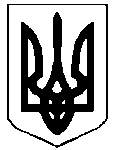 БОРАТИНСЬКА СІЛЬСЬКА РАДАЛУЦЬКОГО РАЙОНУ ВОЛИНСЬКОЇ ОБЛАСТІВосьмого скликанняРІШЕННЯ13 липня  2023 року №  17/14       с. Боратин																						Про внесення змін до рішення сільської радивід 23.12.2022 № 14/11 «Про бюджет сільської територіальної громади на 2023 рік»0352500000(код бюджету)Керуючись Бюджетним кодексом України, Законом України «Про місцеве самоврядування в Україні», законами України «Про правовий режим воєнного стану», постановою Кабінету Міністрів України від 11 березня 2022 року №252 «Деякі питання формування та виконання місцевих бюджетів у період воєнного стану», Боратинська сільська рада                                           В И Р І Ш И Л А :1. Внести до рішення сільської ради від 23 грудня 2022 року № 14/11 «Про бюджет сільської територіальної громади на 2023 рік» такі зміни:У пункті 1:а) в абзаці першому цифри «264 660 148» та «250 562 969» замінити цифрами «267 333 735» та «253 236 556»;б) в абзаці другому цифри «368 602 203», «351 655 661» та «16 946 542» замінити цифрами «374 004 790», «307 483 928» та «66 520 862»;в) в абзаці п’ятому цифри «101 092 692» замінити цифрами «54 247 372»;г) в абзаці шостому цифри «2 849 363» замінити цифрами «52 423 683»;д) абзац восьмий викласти в новій редакції «резервний фонд бюджету сільської територіальної громади у розмірі 266 152 гривень, що становить 0,09 відсотка видатків загального фонду бюджету сільської територіальної громади, визначених цим пунктом».1.2 У пункті 5 цифри «22 771 898» замінити цифрами «40 513 579».1.3 У пункті 6 абзац 2 викласти в новій редакції «до доходів загального фонду бюджету сільської територіальної громади належать доходи, визначені статтею 64 Бюджетного кодексу України, та трансферти, визначені статтями 97 та 101 Бюджетного кодексу України (крім субвенцій, визначених статтею 691 та частиною першою статті 71 Бюджетного кодексу України), а також надходження відповідно до статті 23 Закону України «Про Державний бюджет України на 2023 рік».1.4 У пункті 6 абзац 3 викласти в новій редакції «джерелами формування у частині фінансування є надходження, визначені пунктом 4 частини 1 статті 15 Бюджетного кодексу України».2. Внести зміни до додатків № 1, 2, 3, 5, 6, 7 до рішення сільської ради від         23 грудня 2022 року № 14/11 «Про бюджет сільської територіальної громади на  2023 рік» відповідно до додатків № 1, 2, 3, 4, 5, 6 до цього рішення.3. Додатки № 1-6 до цього рішення є його невід’ємною частиною.4. Відділу фінансів Боратинської сільської ради внести відповідні зміни до розпису бюджету сільської територіальної громади на 2023 рік.5. Головним розпорядникам коштів бюджету сільської територіальної громади здійснити уточнення бюджетних призначень підвідомчих установ на 2023 рік.	6. Контроль за виконанням цього рішення покласти на сільського голову Сергія ЯРУЧИКА. Боратинський сільський голова					Сергій ЯРУЧИКГанна Радчук 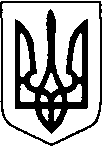 БОРАТИНСЬКА СІЛЬСЬКА РАДАЛУЦЬКОГО РАЙОНУ ВОЛИНСЬКОЇ    ОБЛАСТІВосьмого  скликання Р І Ш Е Н Н Я13 липня  2023 року № 17/15     с.БоратинПро перейменування вулиць Боратинської територіальної громади Луцького району Волинської області       На виконання Закону України «Про засудження комуністичного та націонал-соціалістичного (нацистського) тоталітарних режимів в Україні та заборону пропаганди їхньої символіки», керуючись пунктом 2 частини 1 статті 37 Закону України «Про місцеве самоврядування в Україні», відповідно до протоколу громадських обговорень, що оголошені розпорядженням Боратинського сільського голови від 07.10.2022 № 132/1.2, враховуючи позитивний висновок  постійної комісії з гумаітарних питань, сільська рада                                             В И Р І Ш И Л А :Перейменувати вулиці Боратинської територіальної громади Луцького району Волинської області, а саме:вулицю Першотравнева в селі Лаврів на вулицю Травнева;вулицю Першотравнева в селі Лучиці на вулицю Незалежності;вулицю Суворова в селі Промінь на вулицю Молодіжна.Перейменування вулиць провести без зміни поштових номерів житлових будинків, установ та споруд.Відділу організаційно-правового забезпечення провести відповідні роботи пов’язані з перейменуванням,  внесенням змін про включення перейменованої вулиці до Словників державного реєстру речових прав на нерухоме майно.Контроль за виконанням рішення покласти на постійну комісію з питань регламенту, депутатської діяльності, етики, прав людини, законності, співробітництва та молодіжної політики.Боратинський сільський голова                                      			Сергій ЯРУЧИКБогдана Макарчук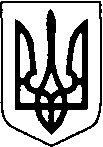                                              БОРАТИНСЬКА  СІЛЬСЬКА  РАДА                              ЛУЦЬКОГО РАЙОНУ   ВОЛИНСЬКОЇ  ОБЛАСТІ                                                          Восьмого  скликання                                                                 Р І Ш Е Н Н Я13 липня 2023 року № 17/16 с.Боратин                                         Про найменування вулиць.         Розглянувши пропозиції жителів нових  масивів забудови сіл Боратин, Рованці, Мстишин,  відповідно до пункту 41 частини першої статті 26, пункту 1 ст. 37 Закону України «Про місцеве самоврядування в Україні»,  враховуючи позитивний висновок постійної комісії з гуманітарних питань, сільська рада                                                     В И Р І Ш И Л А :            1. Назвати вулиці  в селі Боратин  Луцького району Волинської області: вулиця Пасічна, вулиця  Горіхова.                Назвати вулиці в селі Рованці  Луцького району Волинської області:  вулиця Гетьмана Сагайдачного, вулиця Чумацька.                Назвати вулицю в селі Мстишин Луцького району Волинської області: вулиця Героїв України.            2. Секретарю сільської ради Людмилі Сахан звернутись з клопотанням до Волинської регіональної філії державного підприємства «Національні  інформаційні системи» про внесення  інформації про новостворені вулиці до словника вулиць Державного реєстру речових прав на нерухоме майно.          3. Контроль за виконанням даного рішення покласти на начальника відділу земельних ресурсів сільської ради, кадастру і екологічної безпеки Ярослава Саченка.Боратинський сільський  голова                                                                    Сергій  ЯРУЧИКЛюдмила Сахан                                             БОРАТИНСЬКА  СІЛЬСЬКА  РАДА                              ЛУЦЬКОГО РАЙОНУ   ВОЛИНСЬКОЇ  ОБЛАСТІ                                                          Восьмого  скликання                                                                 Р І Ш Е Н Н Я13  липня 2023 року № 17/17 с.Боратин                                         Про перенесення розгляду питання “Про найменування вулиць в  садівничо-городницькому товаристві  «Прикордонник»”         Розглянувши  клопотання  садівничого-городницького  товариства  «Прикордонник»  щодо найменування вулиць в садівничо-городницькому товаристві,  відповідно до пункту 41 частини першої статті 26, пункту 1 ст. 37  Закону України „ Про місцеве самоврядування в Україні”, враховуючи позитивний висновок постійної комісії з гуманітарних питань, сільська рада                                                       В И Р І Ш И Л А :            1. Доручити головному  архітектору Валентині  Шаєвській детально вивчити питання про найменування  вулиць  в садівничо-городницькому товаристві «Прикордонник», яке розміщене селі Городище Боратинської територіальної громади  Луцького району Волинської області:вулиця  Львівська;вулиця  Червоної калини;вулиця Галицька;вулиця Садівнича; вулиця Вишнева ; вулиця Прикордонниківта внести пропозицію по даному питанню на розгляд чергової сесії.          2. Контроль за виконанням даного рішення покласти на начальнику відділу земельних ресурсів сільської ради, кадастру і екологічної безпеки Ярослава Саченка.Боратинський сільський  голова                                                                    Сергій  ЯРУЧИКЛюдмила Сахан                                          БОРАТИНСЬКА  СІЛЬСЬКА  РАДА                              ЛУЦЬКОГО РАЙОНУ   ВОЛИНСЬКОЇ  ОБЛАСТІ                                                          Восьмого  скликання                                                                 Р І Ш Е Н Н Я 13 липня  2023 року № 17/18 с.Боратин                                         Про списання основних засобів, які знаходяться на балансі Мстишинської гімназії             Керуючись ст. 26, ст. 60 Закону України „Про місцеве самоврядування в  Україні», розглянувши клопотання директора Мстишинської гімназії  щодо погодження на списання основних засобів та вивчивши подані закладом підтверджуючі документи, діючи у відповідності до Порядку списання об'єктів комунальної власності Боратинської сільської ради,  балансоутримувачами яких є заклади освіти, затвердженого рішенням сесії від 05 жовтня 2021 року № 9/9, враховуючи пропозицію  постійної комісії з питань комунальної власності, житлово-комунального господарства, благоустрою, енергозбереження та будівництва, сільська рада  В И Р І Ш И Л А:           1.Погодити списання з балансу Мстишинської гімназії приміщення шкільної  їдальні інв. № 101310004, балансовою вартістю 20225,00)  у зв’язку з його моральним та фізичним зносом, та як таке, що є непридатним для подальшого використання.            2. Комісії зі списання майна Мстишинської гімназії здійснити списання основого засобу, визначеного у п.1 даного рішення  у відповідності до Порядку.            3. Контроль за виконанням цього рішення покласти на постійну комісію з питань комунальної власності, житлово-комунального господарства, благоустрою, енергозбереження та будівництва (голова комісії Лариса Борейко) та відділ освіти Боратинської сільської ради  (начальник відділу Олександр Хомич).Боратинський сільський голова                                                                      Сергій ЯРУЧИКОлександр Хомич 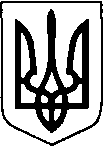                                                БОРАТИНСЬКА  СІЛЬСЬКА  РАДА                                   ЛУЦЬКОГО РАЙОНУ   ВОЛИНСЬКОЇ ОБЛАСТІ                                                           Восьмого   скликання                                                                Р І Ш Е Н Н Я13 липня  2023 року № 17/19                                                                                                         с.Боратин                Про делегування функції замовниказ будівництва та експлуатації електричнихмереж  та електроустановок в с.Рованці виробничому кооперативу «ПРОМІНЬ-2015»           Розглянувши та обговоривши заяву виробничого кооперативу «ПРОМІНЬ-2015»  про  делегування йому функції замовника з будівництва та експлуатації електричних мереж та електроустановок по вулицях: Природна, Весняна, Княгині Ольги в селі Рованці та керуючись  п.31 ст.26 Закону України «Про місцеве самоврядування в Україні» сільська рада                                                             В И Р І Ш И Л А:       1.  Делегувати функції замовника з виготовлення технічної документації, будівництва та експлуатації електричних мереж та електроустановок по вулицях : Природна, Весняна, Княгині Ольги в селі Рованці  Луцького району Волинської області   (46 земельних  ділянок  для будівництва та обслуговування житлових будинків, господарських будівель і споруд ) виробничому кооперативу «ПРОМІНЬ-2015»  .       2. Погодити ситуаційну схему планування житлового масиву по  вулицях Природна, Весняна, Княгині Ольги в селі Рованці. Боратинський  сільський голова                                                                   Сергій ЯРУЧИК     Ярослав СаченокБОРАТИНСЬКА СІЛЬСЬКА РАДАЛУЦЬКОГО РАЙОНУ ВОЛИНСЬКОЇ ОБЛАСТІВосьмого скликанняРІШЕННЯ13 липня  2023 року № 17/20                                                                                                         с.Боратин         Про  затвердження  проекту землеустроющодо  зміни цільового призначення земельної  ділянки, яка перебуває у  власності Кащенюк Г.І. Розглянувши  та обговоривши заяву гр.Кащенюк Галини Іванівни з проханням затвердити проект  землеустрою  щодо  зміни цільового призначення   земельної  ділянки,  керуючись  ст.12, 20, 118, 121 Земельного  кодексу України, Законом України від 02.10.2012 року №5395-YІ «Про внесення змін до деяких законодавчих актів України щодо вдосконалення процедури відведення земельних ділянок та зміни їх цільового призначення» , Законом України «Про землеустрій», Законом України, « Про внесення змін до деяких законів України щодо розмежування земель державної та комунальної власності»,  та ст. 26   п. 34  Закону  України  «Про  місцеве  самоврядування  в  Україні»,  враховуючи  позитивне  рішення  комісії  з питань  земельних відносин, природокористування, сільського господарства та екології,  сільська  рада                                                        В И Р І Ш И Л А  :         1. Затвердити гр. Кащенюк Галині Іванівні  проект  землеустрою  щодо відведення земельної ділянки цільове призначення  якої змінюється із земель наданих у власність для будівництва та обслуговування житлового будинку,  господарських будівель і споруд,  розташованої в с. Боратин Луцького району, площею 0,0645 га. Кадастровий номер земельної ділянки:0722880700:01:001:0077.2. Змінити цільове призначення земельної ділянки площею 0,0645 га, яка знаходиться в с.Боратин, кадастровий номер 0722880700:01:001:0077,  з «для ведення особистого селянського господарства» на « для будівництва та обслуговування житлового будинку, господарських будівель і споруд».        3. Начальнику відділу земельних ресурсів, кадастру і екологічної безпеки сільської ради Ярославу Саченку внести  відповідні  зміни  в  земельно-облікові  документи.             4. Контроль за виконанням  цього рішення покласти на постінй комісію  з питань земельних відносин, природокористування, сільського господарства та екології.Боратинський сільський  голова                                                                 Сергій ЯРУЧИК Ярослав Саченок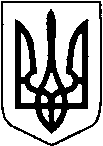 
БОРАТИНСЬКА СІЛЬСЬКА РАДА
ЛУЦЬКОГО РАЙОНУ ВОЛИНСЬКОЇ ОБЛАСТІ
Восьмого скликання

РІШЕННЯ13 липня 2023 року № 17/ 21						
с.Боратин

Про відмову в наданні дозволу
на розроблення проєкту землеустрою
щодо відведення земельної ділянки
у власність гр. Сафатюку М. М. 	Розглянувши заяву гр. Сафатюка Михайла Михайловича про надання згоди на розроблення проекту землеустрою щодо відведення земельної ділянки у власність в с. Оздів, керуючись п. 34  ст. 26 Закону України «Про місцеве  самоврядування  в  Україні» на підставі Указу Президента України від 24 лютого 2022 року № 64/2022 «Про введення воєнного стану в Україні», затвердженого Законом України від 24 лютого 2022 року № 2102-IX « Про затвердження Указу Президента України «Про введення воєнного стану в Україні», зі змінами, внесеними Указом від 14 березня 2022 року № 133/2022, затвердженим Законом України від 15 березня 2022 року № 2119-IX, Указом від 18 квітня 2022 року № 259/2022, затвердженим Законом України від 21 квітня 2022 року № 2212-IX, Указом від 17 травня 2022 року № 341/2022, затвердженим Законом України від 22 травня 2022 року № 2263-IX, Указом від 12 серпня 2022 року № 573/2022, затвердженим Законом України від 15 серпня 2022 року № 2500-IX, Указом від 7 листопада 2022 року № 757/2022, затвердженим Законом України від 16 листопада 2022 року № 2738-IX, та Указом від 6 лютого 2023 року № 58/2023, затвердженим Законом України від 7 лютого 2023 року № 2915-IX, затвердженим Законом України від 02 травня 2023 року № 3057-IX, керуючись статтями 12,81, підпунктом 5 пункту 27 розділу Х «Перехідні положення» Земельного кодексу України, Законом України «Про внесення змін до деяких законодавчих актів України щодо створення умов для забезпечення продовольчої безпеки в умовах воєнного стану», керуючись ст.12, ч.9 ст.118, ст.186, Земельного кодексу України, Законом України «Про землеустрій», Законом України «Про внесення змін до деяких законодавчих актів України щодо вдосконалення системи управління та дерегуляції у сфері земельних відносин, враховуючи рекомендації постійної комісії ради з питань земельних  відносин,  природокористування, сільського господарства та екології, сільська рада ВИРІШИЛА:1. Відмовити у наданні дозволу гр. Сафатюку Михайлу Михайловичу на розроблення проєкту землеустрою щодо відведення земельної ділянки у власність площею 0.41 га, для ведення особистого селянського господарства, що розташована в с.Оздів, Боратинської сільської ради, відповідно до підпункту 5 пункту 27 розділу Х «Перехідні положення» Земельного кодексу України2. Контроль за виконанням даного рішення покласти на постійну комісію з питаньземельних  відносин,  природокористування, сільського господарства та екології.Боратинський сільський голова                                                                  Сергій  ЯРУЧИК   Ярослав Саченок
БОРАТИНСЬКА СІЛЬСЬКА РАДА
ЛУЦЬКОГО РАЙОНУ ВОЛИНСЬКОЇ ОБЛАСТІ
Восьмого скликання
РІШЕННЯ13 липня 2023 року № 17/ 22						
с.Боратин

Про відмову в наданні дозволу
на розроблення проєкту землеустрою
щодо відведення земельної ділянки
у користування військовій частині ____ Національної гвардії України	Розглянувши заяву військової частини ____ Національної гвардії України про надання згоди на розроблення проекту землеустрою щодо відведення земельної ділянки у користування за межами н.п. с. Городище, керуючись п. 34  ст. 26 Закону України «Про місцеве  самоврядування  в  Україні» на підставі Указу Президента України від 24 лютого 2022 року № 64/2022 «Про введення воєнного стану в Україні», затвердженого Законом України від 24 лютого 2022 року № 2102-IX « Про затвердження Указу Президента України «Про введення воєнного стану в Україні», зі змінами, внесеними Указом від 14 березня 2022 року № 133/2022, затвердженим Законом України від 15 березня 2022 року № 2119-IX, Указом від 18 квітня 2022 року № 259/2022, затвердженим Законом України від 21 квітня 2022 року № 2212-IX, Указом від 17 травня 2022 року № 341/2022, затвердженим Законом України від 22 травня 2022 року № 2263-IX, Указом від 12 серпня 2022 року № 573/2022, затвердженим Законом України від 15 серпня 2022 року № 2500-IX, Указом від 7 листопада 2022 року № 757/2022, затвердженим Законом України від 16 листопада 2022 року № 2738-IX, та Указом від 6 лютого 2023 року № 58/2023, затвердженим Законом України від 7 лютого 2023 року № 2915-IX, затвердженим Законом України від 02 травня 2023 року № 3057-IX, керуючись статтями 12,81, підпунктом 5 пункту 27 розділу Х «Перехідні положення» Земельного кодексу України, Законом України «Про внесення змін до деяких законодавчих актів України щодо створення умов для забезпечення продовольчої безпеки в умовах воєнного стану», керуючись ст.12, ч.9 ст.118, п. 3 ст. 123, ст.186, Земельного кодексу України, Законом України «Про землеустрій», Законом України «Про внесення змін до деяких законодавчих актів України щодо вдосконалення системи управління та дерегуляції у сфері земельних відносин, враховуючи рекомендації постійної комісії ради з питань земельних  відносин,  природокористування, сільського господарства та екології, сільська рада ВИРІШИЛА:1. Відмовити у наданні дозволу  на розроблення проєкту землеустрою щодо відведення земельної ділянки у користування за межами н.п. с. Городище орієнтовною площею 5.00 га, військовій частині _____ Національної гвардії України.2. Контроль за виконанням даного рішення покласти на постійну комісію з питаньземельних  відносин,  природокористування, сільського господарства та екології.Боратинський сільський голова                                                                  Сергій  ЯРУЧИК   Ярослав Саченок
БОРАТИНСЬКА СІЛЬСЬКА РАДА
ЛУЦЬКОГО РАЙОНУ ВОЛИНСЬКОЇ ОБЛАСТІ
Восьмого скликання
РІШЕННЯ13 липня 2023 року № 17/23						
с.Боратин

Про відмову в наданні дозволу
на розроблення проєкту землеустрою
щодо відведення земельної ділянки
в оренду для обслуговування виробничого
будинку з господарськими будівлями та спорудами
гр. Безуху О. П. 	Розглянувши заяву гр. Безуха Олександра Петровича про надання згоди на розроблення проекту землеустрою щодо відведення земельної ділянки в оренду в с. Лаврів, керуючись п. 34  ст. 26 Закону України «Про місцеве  самоврядування  в  Україні» на підставі Указу Президента України від 24 лютого 2022 року № 64/2022 «Про введення воєнного стану в Україні», затвердженого Законом України від 24 лютого 2022 року № 2102-IX « Про затвердження Указу Президента України «Про введення воєнного стану в Україні», зі змінами, внесеними Указом від 14 березня 2022 року № 133/2022, затвердженим Законом України від 15 березня 2022 року № 2119-IX, Указом від 18 квітня 2022 року № 259/2022, затвердженим Законом України від 21 квітня 2022 року № 2212-IX, Указом від 17 травня 2022 року № 341/2022, затвердженим Законом України від 22 травня 2022 року № 2263-IX, Указом від 12 серпня 2022 року № 573/2022, затвердженим Законом України від 15 серпня 2022 року № 2500-IX, Указом від 7 листопада 2022 року № 757/2022, затвердженим Законом України від 16 листопада 2022 року № 2738-IX, та Указом від 6 лютого 2023 року № 58/2023, затвердженим Законом України від 7 лютого 2023 року № 2915-IX, затвердженим Законом України від 02 травня 2023 року № 3057-IX, керуючись статтями 12,81, підпунктом 5 пункту 27 розділу Х «Перехідні положення» Земельного кодексу України, Законом України «Про внесення змін до деяких законодавчих актів України щодо створення умов для забезпечення продовольчої безпеки в умовах воєнного стану», керуючись ст.12, ч.9 ст.118, ст.186, Земельного кодексу України, Законом України «Про землеустрій», Законом України «Про внесення змін до деяких законодавчих актів України щодо вдосконалення системи управління та дерегуляції у сфері земельних відносин, враховуючи рекомендації постійної комісії ради з питань земельних  відносин,  природокористування, сільського господарства та екології, сільська рада ВИРІШИЛА:1. Відмовити гр. Безуху Олександру Петровичу у наданні дозволу  на розроблення проєкту землеустрою щодо відведення земельної ділянки в оренду для обслуговування виробничого будинку з господарськими будівлями та спорудами в с. Лаврів орієнтовною площею 0.6552 га, у зв’язку з невідповідністю місця розташування земельної ділянки вимогам законів, прийнятих відповідно до них нормативно-правових актів, а також генеральних планів населених пунктів, іншої містобудівної документації, схем землеустрою і техніко-економічних обґрунтувань використання та охорони земель адміністративно-територіальних одиниць, проектів землеустрою щодо впорядкування території населених пунктів, затверджених у встановленому законом порядку.2. Контроль за виконанням даного рішення покласти на постійну комісію з питаньземельних  відносин,  природокористування, сільського господарства та екології.Боратинський сільський голова                                                                  Сергій  ЯРУЧИК   Ярослав Саченок
БОРАТИНСЬКА СІЛЬСЬКА РАДА
ЛУЦЬКОГО РАЙОНУ ВОЛИНСЬКОЇ ОБЛАСТІ

Восьмого скликання
РІШЕННЯ13 липня 2023 року  № 17/24					
с.БоратинПро надання дозволу на розроблення 
проєкту землеустрою щодо відведення 
земельної ділянки в оренду для обслуговування виробничого будинку з господарськими будівлями та спорудами гр. Безуху О. П.             Розглянувши заяву гр. Безуха Олександра Петровича  про надання дозволу на  розроблення проекту землеустрою щодо відведення земельної ділянки в оренду для обслуговування виробничого будинку з господарськими будівлями та спорудами орієнтовною площею 0,2500 га в с. Лаврів, та керуючись п.34 ст.26 Закону України „Про місцеве самоврядування  в Україні”,  ст. 93, 123,124 Земельного кодексу України,  враховуючи пропозицію постійної  комісії з питань земельних відносин, природокористування, сільського господарства та екології, сільська радаВИРІШИЛА:	1. Дати дозвіл  гр. Безуху Олександру Петровичу  на розроблення проєкту землеустрою щодо відведення земельної ділянки в оренду для обслуговування виробничого будинку з господарськими будівлями та спорудами в с. Лаврів орієнтовною площею 0.2500 га, за рахунок земель сільської ради, не наданих у власність і не переданих в користування. 	2. Рекомендувати гр. Безуху Олександру Петровичу замовити в землевпорядній організації виготовлення проектної документації із землеустрою щодо відведення земельної ділянки в оренду.
            3. Розроблену проектну документацію надати на розгляд та затвердження у встановленому чинним законодавством порядку.
            4. Контроль за виконанням даного рішення покласти на постійну комісію з питань земельних відносин, природокористування, сільського господарства та екології.Боратинський сільський голова                                                            Сергій  ЯРУЧИК   Ярослав  Саченок
БОРАТИНСЬКА СІЛЬСЬКА РАДА
ЛУЦЬКОГО РАЙОНУ ВОЛИНСЬКОЇ ОБЛАСТІ
Восьмого скликання
РІШЕННЯ13 липня 2023 року № 17/25						
с.Боратин
Про відмову в наданні дозволу
на розроблення проєкту землеустрою
щодо відведення земельної ділянки
в оренду для обслуговування складських
приміщень гр. Ящуку О. В.	Розглянувши заяву гр. Ящука Олександра Васильовича про надання згоди на розроблення проекту землеустрою щодо відведення земельної ділянки в оренду в с. Лаврів, керуючись п. 34  ст. 26 Закону України «Про місцеве  самоврядування  в  Україні» на підставі Указу Президента України від 24 лютого 2022 року № 64/2022 «Про введення воєнного стану в Україні», затвердженого Законом України від 24 лютого 2022 року № 2102-IX « Про затвердження Указу Президента України «Про введення воєнного стану в Україні», зі змінами, внесеними Указом від 14 березня 2022 року № 133/2022, затвердженим Законом України від 15 березня 2022 року № 2119-IX, Указом від 18 квітня 2022 року № 259/2022, затвердженим Законом України від 21 квітня 2022 року № 2212-IX, Указом від 17 травня 2022 року № 341/2022, затвердженим Законом України від 22 травня 2022 року № 2263-IX, Указом від 12 серпня 2022 року № 573/2022, затвердженим Законом України від 15 серпня 2022 року № 2500-IX, Указом від 7 листопада 2022 року № 757/2022, затвердженим Законом України від 16 листопада 2022 року № 2738-IX, та Указом від 6 лютого 2023 року № 58/2023, затвердженим Законом України від 7 лютого 2023 року № 2915-IX, затвердженим Законом України від 02 травня 2023 року № 3057-IX, керуючись статтями 12,81, підпунктом 5 пункту 27 розділу Х «Перехідні положення» Земельного кодексу України, Законом України «Про внесення змін до деяких законодавчих актів України щодо створення умов для забезпечення продовольчої безпеки в умовах воєнного стану», керуючись ст.12, ч.9 ст.118, ст.186, Земельного кодексу України, Законом України «Про землеустрій», Законом України «Про внесення змін до деяких законодавчих актів України щодо вдосконалення системи управління та дерегуляції у сфері земельних відносин, враховуючи рекомендації постійної комісії ради з питань земельних  відносин,  природокористування, сільського господарства та екології, сільська рада ВИРІШИЛА:1. Відмовити гр. Ящуку Олександру Васильовичу у наданні дозволу  на розроблення проєкту землеустрою щодо відведення земельної ділянки в оренду для обслуговування складських приміщень в с. Лаврів орієнтовною площею 1.00 га, у зв’язку з невідповідністю місця розташування земельної ділянки вимогам законів, прийнятих відповідно до них нормативно-правових актів, а також генеральних планів населених пунктів, іншої містобудівної документації, схем землеустрою і техніко-економічних обґрунтувань використання та охорони земель адміністративно-територіальних одиниць, проектів землеустрою щодо впорядкування території населених пунктів, затверджених у встановленому законом порядку.2. Контроль за виконанням даного рішення покласти на постійну комісію з питаньземельних  відносин,  природокористування, сільського господарства та екології.Боратинський сільський голова                                                                  Сергій  ЯРУЧИК   Ярослав Саченок
БОРАТИНСЬКА СІЛЬСЬКА РАДА
ЛУЦЬКОГО РАЙОНУ ВОЛИНСЬКОЇ ОБЛАСТІ
Восьмого скликання
РІШЕННЯ13 липня 2023 року № 17/26						
с.Боратин

Про відмову в наданні дозволу
на розроблення проєкту землеустрою
щодо відведення земельної ділянки
у власність гр. Фураєвій Є. В. 	Розглянувши заяву гр. Фураєвої Євгенії Вячеславівни про надання згоди на розроблення проекту землеустрою щодо відведення земельної ділянки у власність в с. Промінь, керуючись п. 34  ст. 26 Закону України «Про місцеве  самоврядування  в  Україні» на підставі Указу Президента України від 24 лютого 2022 року № 64/2022 «Про введення воєнного стану в Україні», затвердженого Законом України від 24 лютого 2022 року № 2102-IX « Про затвердження Указу Президента України «Про введення воєнного стану в Україні», зі змінами, внесеними Указом від 14 березня 2022 року № 133/2022, затвердженим Законом України від 15 березня 2022 року № 2119-IX, Указом від 18 квітня 2022 року № 259/2022, затвердженим Законом України від 21 квітня 2022 року № 2212-IX, Указом від 17 травня 2022 року № 341/2022, затвердженим Законом України від 22 травня 2022 року № 2263-IX, Указом від 12 серпня 2022 року № 573/2022, затвердженим Законом України від 15 серпня 2022 року № 2500-IX, Указом від 7 листопада 2022 року № 757/2022, затвердженим Законом України від 16 листопада 2022 року № 2738-IX, та Указом від 6 лютого 2023 року № 58/2023, затвердженим Законом України від 7 лютого 2023 року № 2915-IX, затвердженим Законом України від 02 травня 2023 року № 3057-IX, керуючись статтями 12,81, підпунктом 5 пункту 27 розділу Х «Перехідні положення» Земельного кодексу України, Законом України «Про внесення змін до деяких законодавчих актів України щодо створення умов для забезпечення продовольчої безпеки в умовах воєнного стану», керуючись ст.12, ч.9 ст.118, ст.186, Земельного кодексу України, Законом України «Про землеустрій», Законом України «Про внесення змін до деяких законодавчих актів України щодо вдосконалення системи управління та дерегуляції у сфері земельних відносин, враховуючи рекомендації постійної комісії ради з питань земельних  відносин,  природокористування, сільського господарства та екології, сільська рада ВИРІШИЛА:1. Відмовити у наданні дозволу гр. Фураєвій Євгенії Вячеславівні на розроблення проєкту землеустрою щодо відведення земельної ділянки у власність орієнтовною площею 0.03 га, для індивідуального садівництва, що розташована в с. Промінь, Боратинської сільської ради, відповідно до підпункту 5 пункту 27 розділу Х «Перехідні положення» Земельного кодексу України.2. Контроль за виконанням даного рішення покласти на постійну комісію з питаньземельних  відносин,  природокористування, сільського господарства та екології.Боратинський сільський голова                                                                  Сергій  ЯРУЧИК   Ярослав Саченок
БОРАТИНСЬКА СІЛЬСЬКА РАДА
ЛУЦЬКОГО РАЙОНУ ВОЛИНСЬКОЇ ОБЛАСТІ
Восьмого скликання
РІШЕННЯ13 липня 2023 року № 17/27						
с.Боратин
Про відмову в наданні дозволу
на розроблення проєкту землеустрою
щодо відведення земельної ділянки
в оренду для обслуговування складських
приміщень гр. Баку О. М.	Розглянувши заяву гр. Бака Ореста Миколайовича про надання згоди на розроблення проекту землеустрою щодо відведення земельної ділянки в оренду в с. Промінь, керуючись п. 34  ст. 26 Закону України «Про місцеве  самоврядування  в  Україні» на підставі Указу Президента України від 24 лютого 2022 року № 64/2022 «Про введення воєнного стану в Україні», затвердженого Законом України від 24 лютого 2022 року № 2102-IX « Про затвердження Указу Президента України «Про введення воєнного стану в Україні», зі змінами, внесеними Указом від 14 березня 2022 року № 133/2022, затвердженим Законом України від 15 березня 2022 року № 2119-IX, Указом від 18 квітня 2022 року № 259/2022, затвердженим Законом України від 21 квітня 2022 року № 2212-IX, Указом від 17 травня 2022 року № 341/2022, затвердженим Законом України від 22 травня 2022 року № 2263-IX, Указом від 12 серпня 2022 року № 573/2022, затвердженим Законом України від 15 серпня 2022 року № 2500-IX, Указом від 7 листопада 2022 року № 757/2022, затвердженим Законом України від 16 листопада 2022 року № 2738-IX, та Указом від 6 лютого 2023 року № 58/2023, затвердженим Законом України від 7 лютого 2023 року № 2915-IX, затвердженим Законом України від 02 травня 2023 року № 3057-IX, керуючись статтями 12,81, підпунктом 5 пункту 27 розділу Х «Перехідні положення» Земельного кодексу України, Законом України «Про внесення змін до деяких законодавчих актів України щодо створення умов для забезпечення продовольчої безпеки в умовах воєнного стану», керуючись ст.12, ч.9 ст.118, ст.186, Земельного кодексу України, Законом України «Про землеустрій», Законом України «Про внесення змін до деяких законодавчих актів України щодо вдосконалення системи управління та дерегуляції у сфері земельних відносин, враховуючи рекомендації постійної комісії ради з питань земельних  відносин,  природокористування, сільського господарства та екології, сільська рада ВИРІШИЛА:1. Відмовити гр. Баку Оресту Миколайовичу у наданні дозволу  на розроблення проєкту землеустрою щодо відведення земельної ділянки в оренду для обслуговування складських приміщень в с. Промінь орієнтовною площею 2.28 га, у зв’язку з не відповідністю місця розташування земельної ділянки вимогам законів, прийнятих відповідно до них нормативно-правових актів, а також генеральних планів населених пунктів, іншої містобудівної документації, схем землеустрою і техніко-економічних обґрунтувань використання та охорони земель адміністративно-територіальних одиниць, проектів землеустрою щодо впорядкування території населених пунктів, затверджених у встановленому законом порядку.2. Контроль за виконанням даного рішення покласти на постійну комісію з питаньземельних  відносин,  природокористування, сільського господарства та екології.Боратинський сільський голова                                                                  Сергій  ЯРУЧИК   Ярослав Саченок
БОРАТИНСЬКА СІЛЬСЬКА РАДА
ЛУЦЬКОГО РАЙОНУ ВОЛИНСЬКОЇ ОБЛАСТІ
Восьмого скликання
РІШЕННЯ                      13 липня 2023 року  № 17/28				
с. Боратин
Про відмову в наданні дозволу
на розроблення проєкту землеустрою
щодо відведення земельної ділянки
для іншого сільськогосподарського призначення	Розглянувши заяву гр. Москвича С. О.  про надання дозволу на розроблення проекту землеустрою щодо відведення земельної ділянки для іншого сільськогосподарського призначення в с. Промінь, відповідно до пункту 34 ч.1 ст. 26 Закону України «Про місцеве самоврядування в Україні», на підставі Указу Президента України від 24 лютого 2022 року № 64/2022 «Про введення воєнного стану в Україні», затвердженого Законом України від 24 лютого 2022 року № 2102-IX « Про затвердження Указу Президента України «Про введення воєнного стану в Україні», зі змінами, внесеними Указом від 14 березня 2022 року № 133/2022, затвердженим Законом України від 15 березня 2022 року № 2119-IX, Указом від 18 квітня 2022 року № 259/2022, затвердженим Законом України від 21 квітня 2022 року № 2212-IX, Указом від 17 травня 2022 року № 341/2022, затвердженим Законом України від 22 травня 2022 року № 2263-IX, Указом від 12 серпня 2022 року № 573/2022, затвердженим Законом України від 15 серпня 2022 року № 2500-IX, Указом від 7 листопада 2022 року № 757/2022, затвердженим Законом України від 16 листопада 2022 року № 2738-IX, та Указом від 6 лютого 2023 року № 58/2023, затвердженим Законом України від 7 лютого 2023 року № 2915-IX, затвердженим Законом України від 02 травня 2023 року № 3057-IX, керуючись статтями 12,81, підпунктом 5 пункту 27 розділу Х «Перехідні положення» Земельного кодексу України, Законом України «Про внесення змін до деяких законодавчих актів України щодо створення умов для забезпечення продовольчої безпеки в умовах воєнного стану», керуючись ст.12, ч.9 ст.118, ст.186, Земельного кодексу України, Законом України «Про землеустрій», Законом України «Про внесення змін до деяких законодавчих актів України щодо вдосконалення системи управління та дерегуляції у сфері земельних відносин та враховуючи рекомендації постійної комісії ради з питань земельних  відносин,  природокористування, сільського господарства та екології, сільська рада ВИРІШИЛА:1. Відмовити гр. Москвичу С. О. у наданні дозволу  на розроблення проєкту землеустрою щодо відведення земельної ділянки для іншого сільськогосподарського призначення в с. Промінь, у зв’язку з поданням  неповного пакету документів та відповідно до підпункту 5 пункту 27 розділу Х «Перехідні положення» Земельного кодексу України.2. Контроль за виконанням даного рішення покласти на постійну комісію з питаньземельних  відносин,  природокористування, сільського господарства та екології.Боратинський сільський голова                                                            Сергій  ЯРУЧИК  Ярослав  Саченок
БОРАТИНСЬКА СІЛЬСЬКА РАДА
ЛУЦЬКОГО РАЙОНУ ВОЛИНСЬКОЇ ОБЛАСТІ
Восьмого скликання
РІШЕННЯ                      13 липня 2023 року  № 17/29				
с. Боратин
Про відмову в наданні дозволу
на розроблення проєкту землеустрою
щодо відведення земельної ділянки
для обслуговування приміщення зерноскладу	Розглянувши заяву гр. Москвича С. О.  про надання дозволу на розроблення проекту землеустрою щодо відведення земельної ділянки для обслуговування приміщення зерноскладу в с. Радомишль, відповідно до пункту 34 ч.1 ст. 26 Закону України «Про місцеве самоврядування в Україні», на підставі Указу Президента України від 24 лютого 2022 року № 64/2022 «Про введення воєнного стану в Україні», затвердженого Законом України від 24 лютого 2022 року № 2102-IX « Про затвердження Указу Президента України «Про введення воєнного стану в Україні», зі змінами, внесеними Указом від 14 березня 2022 року № 133/2022, затвердженим Законом України від 15 березня 2022 року № 2119-IX, Указом від 18 квітня 2022 року № 259/2022, затвердженим Законом України від 21 квітня 2022 року № 2212-IX, Указом від 17 травня 2022 року № 341/2022, затвердженим Законом України від 22 травня 2022 року № 2263-IX, Указом від 12 серпня 2022 року № 573/2022, затвердженим Законом України від 15 серпня 2022 року № 2500-IX, Указом від 7 листопада 2022 року № 757/2022, затвердженим Законом України від 16 листопада 2022 року № 2738-IX, та Указом від 6 лютого 2023 року № 58/2023, затвердженим Законом України від 7 лютого 2023 року № 2915-IX, затвердженим Законом України від 02 травня 2023 року № 3057-IX, керуючись статтями 12,81, підпунктом 5 пункту 27 розділу Х «Перехідні положення» Земельного кодексу України, Законом України «Про внесення змін до деяких законодавчих актів України щодо створення умов для забезпечення продовольчої безпеки в умовах воєнного стану», керуючись ст.12, ч.9 ст.118, ст.186, Земельного кодексу України, Законом України «Про землеустрій», Законом України «Про внесення змін до деяких законодавчих актів України щодо вдосконалення системи управління та дерегуляції у сфері земельних відносин та враховуючи рекомендації постійної комісії ради з питань земельних  відносин,  природокористування, сільського господарства та екології, сільська рада ВИРІШИЛА:1. Відмовити гр. Москвичу С. О. у наданні дозволу  на розроблення проєкту землеустрою щодо відведення земельної ділянки для обслуговування приміщення зерно складу в с. Радомишль, у зв’язку з поданням неповного пакету документів та відповідно до підпункту 5 пункту 27 розділу Х «Перехідні положення» Земельного кодексу України.2. Контроль за виконанням даного рішення покласти на постійну комісію з питаньземельних  відносин,  природокористування, сільського господарства та екології.Боратинський сільський голова                                                            Сергій  ЯРУЧИК  Ярослав  Саченок
БОРАТИНСЬКА СІЛЬСЬКА РАДА
ЛУЦЬКОГО РАЙОНУ ВОЛИНСЬКОЇ ОБЛАСТІ
Восьмого скликання

РІШЕННЯ13 липня 2023 року № 17/30						
с.Боратин

Про відмову в наданні дозволу
на розроблення проєкту землеустрою
щодо відведення земельної ділянки
в оренду для обслуговування складських
приміщень гр. Синюк О. С.	Розглянувши заяву гр. Синюк Оксани Святославівни про надання дозволу на розроблення проекту землеустрою щодо відведення земельної ділянки в оренду в с. Боратин, керуючись п. 34  ст. 26 Закону України «Про місцеве  самоврядування  в  Україні» на підставі Указу Президента України від 24 лютого 2022 року № 64/2022 «Про введення воєнного стану в Україні», затвердженого Законом України від 24 лютого 2022 року № 2102-IX « Про затвердження Указу Президента України «Про введення воєнного стану в Україні», зі змінами, внесеними Указом від 14 березня 2022 року № 133/2022, затвердженим Законом України від 15 березня 2022 року № 2119-IX, Указом від 18 квітня 2022 року № 259/2022, затвердженим Законом України від 21 квітня 2022 року № 2212-IX, Указом від 17 травня 2022 року № 341/2022, затвердженим Законом України від 22 травня 2022 року № 2263-IX, Указом від 12 серпня 2022 року № 573/2022, затвердженим Законом України від 15 серпня 2022 року № 2500-IX, Указом від 7 листопада 2022 року № 757/2022, затвердженим Законом України від 16 листопада 2022 року № 2738-IX, та Указом від 6 лютого 2023 року № 58/2023, затвердженим Законом України від 7 лютого 2023 року № 2915-IX, затвердженим Законом України від 02 травня 2023 року № 3057-IX, керуючись статтями 12,81, підпунктом 5 пункту 27 розділу Х «Перехідні положення» Земельного кодексу України, Законом України «Про внесення змін до деяких законодавчих актів України щодо створення умов для забезпечення продовольчої безпеки в умовах воєнного стану», керуючись ст.12, ч.9 ст.118, ст.186, Земельного кодексу України, Законом України «Про землеустрій», Законом України «Про внесення змін до деяких законодавчих актів України щодо вдосконалення системи управління та дерегуляції у сфері земельних відносин, враховуючи рекомендації постійної комісії ради з питань земельних  відносин,  природокористування, сільського господарства та екології, сільська рада ВИРІШИЛА:1. Відмовити гр. Синюк Оксані Святославівні у наданні дозволу  на розроблення проєкту землеустрою щодо відведення земельної ділянки в оренду для обслуговування складських приміщень в с.Промінь орієнтовною площею 0.12 га, відповідно до пункту 27 розділу Х «Перехідні положення» Земельного кодексу України.2. Контроль за виконанням даного рішення покласти на постійну комісію з питаньземельних  відносин,  природокористування, сільського господарства та екології.Боратинський сільський голова                                                                  Сергій  ЯРУЧИК  Ярослав Саченок
БОРАТИНСЬКА СІЛЬСЬКА РАДА
ЛУЦЬКОГО РАЙОНУ ВОЛИНСЬКОЇ ОБЛАСТІ
Восьмого скликання
РІШЕННЯ13 липня 2023 року № 17/31						
с.Боратин

Про відмову в наданні дозволу
на розроблення проєкту землеустрою
щодо відведення земельної ділянки
у власність гр. Сокирці В. М. 	Розглянувши заяву гр. Сокирки Вадима Михайловича про надання згоди на розроблення проекту землеустрою щодо відведення земельної ділянки у власність в с. Боратин, керуючись п. 34  ст. 26 Закону України «Про місцеве  самоврядування  в  Україні» на підставі Указу Президента України від 24 лютого 2022 року № 64/2022 «Про введення воєнного стану в Україні», затвердженого Законом України від 24 лютого 2022 року № 2102-IX « Про затвердження Указу Президента України «Про введення воєнного стану в Україні», зі змінами, внесеними Указом від 14 березня 2022 року № 133/2022, затвердженим Законом України від 15 березня 2022 року № 2119-IX, Указом від 18 квітня 2022 року № 259/2022, затвердженим Законом України від 21 квітня 2022 року № 2212-IX, Указом від 17 травня 2022 року № 341/2022, затвердженим Законом України від 22 травня 2022 року № 2263-IX, Указом від 12 серпня 2022 року № 573/2022, затвердженим Законом України від 15 серпня 2022 року № 2500-IX, Указом від 7 листопада 2022 року № 757/2022, затвердженим Законом України від 16 листопада 2022 року № 2738-IX, та Указом від 6 лютого 2023 року № 58/2023, затвердженим Законом України від 7 лютого 2023 року № 2915-IX, затвердженим Законом України від 02 травня 2023 року № 3057-IX, керуючись статтями 12,81, підпунктом 5 пункту 27 розділу Х «Перехідні положення» Земельного кодексу України, Законом України «Про внесення змін до деяких законодавчих актів України щодо створення умов для забезпечення продовольчої безпеки в умовах воєнного стану», керуючись ст.12, ч.9 ст.118, ст.186, Земельного кодексу України, Законом України «Про землеустрій», Законом України «Про внесення змін до деяких законодавчих актів України щодо вдосконалення системи управління та дерегуляції у сфері земельних відносин, враховуючи рекомендації постійної комісії ради з питань земельних  відносин,  природокористування, сільського господарства та екології, сільська рада ВИРІШИЛА:1. Відмовити у наданні дозволу гр. Сокирці Вадиму Михайловичу на розроблення проєкту землеустрою щодо відведення земельної ділянки у власність орієнтовною площею 0.17 га, для ведення особистого селянського господарства, що розташована в с. Боратин,  відповідно до підпункту 5 пункту 27 розділу Х «Перехідні положення» Земельного кодексу України.2. Контроль за виконанням даного рішення покласти на постійну комісію з питаньземельних  відносин,  природокористування, сільського господарства та екології.Боратинський сільський голова                                                                  Сергій  ЯРУЧИК   Ярослав Саченок
БОРАТИНСЬКА СІЛЬСЬКА РАДА
ЛУЦЬКОГО РАЙОНУ ВОЛИНСЬКОЇ ОБЛАСТІ
Восьмого скликання
РІШЕННЯ13 липня 2023 року № 17/32						
с.Боратин

Про відмову в наданні дозволу
на розроблення проєкту землеустрою
щодо відведення земельної ділянки
у власність гр. Сокирці В. М. 	Розглянувши заяву гр. Сокирки Вадима Михайловича про надання згоди на розроблення проекту землеустрою щодо відведення земельної ділянки у власність в с. Боратин, керуючись п. 34  ст. 26 Закону України «Про місцеве  самоврядування  в  Україні» на підставі Указу Президента України від 24 лютого 2022 року № 64/2022 «Про введення воєнного стану в Україні», затвердженого Законом України від 24 лютого 2022 року № 2102-IX « Про затвердження Указу Президента України «Про введення воєнного стану в Україні», зі змінами, внесеними Указом від 14 березня 2022 року № 133/2022, затвердженим Законом України від 15 березня 2022 року № 2119-IX, Указом від 18 квітня 2022 року № 259/2022, затвердженим Законом України від 21 квітня 2022 року № 2212-IX, Указом від 17 травня 2022 року № 341/2022, затвердженим Законом України від 22 травня 2022 року № 2263-IX, Указом від 12 серпня 2022 року № 573/2022, затвердженим Законом України від 15 серпня 2022 року № 2500-IX, Указом від 7 листопада 2022 року № 757/2022, затвердженим Законом України від 16 листопада 2022 року № 2738-IX, та Указом від 6 лютого 2023 року № 58/2023, затвердженим Законом України від 7 лютого 2023 року № 2915-IX, затвердженим Законом України від 02 травня 2023 року № 3057-IX, керуючись статтями 12,81, підпунктом 5 пункту 27 розділу Х «Перехідні положення» Земельного кодексу України, Законом України «Про внесення змін до деяких законодавчих актів України щодо створення умов для забезпечення продовольчої безпеки в умовах воєнного стану», керуючись ст.12, ч.9 ст.118, ст.186, Земельного кодексу України, Законом України «Про землеустрій», Законом України «Про внесення змін до деяких законодавчих актів України щодо вдосконалення системи управління та дерегуляції у сфері земельних відносин, враховуючи рекомендації постійної комісії ради з питань земельних  відносин,  природокористування, сільського господарства та екології, сільська рада ВИРІШИЛА:1. Відмовити у наданні дозволу гр. Сокирці Вадиму Михайловичу на розроблення проєкту землеустрою щодо відведення земельної ділянки у власність орієнтовною площею 0.700 га, для ведення особистого селянського господарства, що розташована в с. Боратин,  відповідно до підпункту 5 пункту 27 розділу Х «Перехідні положення» Земельного кодексу України.2. Контроль за виконанням даного рішення покласти на постійну комісію з питаньземельних  відносин,  природокористування, сільського господарства та екології.Боратинський сільський голова                                                                  Сергій  ЯРУЧИК  Ярослав Саченок                                          БОРАТИНСЬКА СІЛЬСЬКА РАДАЛУЦЬКОГО РАЙОНУ ВОЛИНСЬКОЇ ОБЛАСТІВосьмого скликанняРІШЕННЯ13 липня  2023 року  № 17/33 						с.Боратин   	Про відмову в наданні дозволу на виготовлення технічної документації із землеустрою щодо встановлення (відновлення)  меж земельної ділянки в натурі (на місцевості) гр. Міщук Т. М. 	Розглянувши заяву гр. Міщук Тамари Матвіївни про надання згоди на виготовлення технічної документації із землеустрою щодо встановлення (відновлення)  меж земельної ділянки в натурі (на місцевості) в с. Промінь, керуючись п. 34  ст. 26 Закону України «Про місцеве  самоврядування  в  Україні» на підставі Указу Президента України від 24 лютого 2022 року № 64/2022 «Про введення воєнного стану в Україні», затвердженого Законом України від 24 лютого 2022 року № 2102-IX « Про затвердження Указу Президента України «Про введення воєнного стану в Україні», зі змінами, внесеними Указом від 14 березня 2022 року № 133/2022, затвердженим Законом України від 15 березня 2022 року № 2119-IX, Указом від 18 квітня 2022 року № 259/2022, затвердженим Законом України від 21 квітня 2022 року № 2212-IX, Указом від 17 травня 2022 року № 341/2022, затвердженим Законом України від 22 травня 2022 року № 2263-IX, Указом від 12 серпня 2022 року № 573/2022, затвердженим Законом України від 15 серпня 2022 року № 2500-IX, Указом від 7 листопада 2022 року № 757/2022, затвердженим Законом України від 16 листопада 2022 року № 2738-IX, та Указом від 6 лютого 2023 року № 58/2023, затвердженим Законом України від 7 лютого 2023 року № 2915-IX, затвердженим Законом України від 02 травня 2023 року № 3057-IX, керуючись статтями 12,81, підпунктом 5 пункту 27 розділу Х «Перехідні положення» Земельного кодексу України, Законом України «Про внесення змін до деяких законодавчих актів України щодо створення умов для забезпечення продовольчої безпеки в умовах воєнного стану», керуючись ст.12, ч.9 ст.118, ст.186, Земельного кодексу України, Законом України «Про землеустрій», Законом України «Про внесення змін до деяких законодавчих актів України щодо вдосконалення системи управління та дерегуляції у сфері земельних відносин, враховуючи рекомендації постійної комісії ради з питань земельних  відносин,  природокористування, сільського господарства та екології, сільська рада                                                         В И Р І Ш И Л А  :              1. Відмовити гр. Міщук Тамарі Матвіївні в наданні дозволу на розроблення технічної документації із землеустрою щодо встановлення (відновлення) меж земельної ділянки в натурі (на місцевості) загальною площею 2,82 га, для передачі у власність в с. Промінь, у зв’язку з не відповідністю площі, зазначеної в заяві.         2. Контроль за виконанням цього рішення покласти на постійну комісію з питань  земельних відносин, природокористування, сільського господарства та екології.Боратинський сільський  голова                                                                 Сергій ЯРУЧИК Ярослав Саченок                                          БОРАТИНСЬКА СІЛЬСЬКА РАДАЛУЦЬКОГО РАЙОНУ ВОЛИНСЬКОЇ ОБЛАСТІВосьмого скликанняРІШЕННЯ13 липня  2023 року  № 17/34 						с.Боратин   Про перенесення розгляду заяви щодо надання дозволу на виготовлення технічної документації із землеустрою щодо встановлення ( відновлення)меж земельної ділянки в натурі  (на місцевості)гр. Легнеру Д.В.               Розглянувши заяву гр. Легнера  Дмитра Володимировича про надання згоди на виготовлення  технічної документації із землеустрою щодо встановлення (відновлення)  меж земельної ділянки в натурі (на місцевості) в с. Радомишль, керуючись п. 34  ст. 26 Закону України «Про місцеве  самоврядування  в  Україні» на підставі Указу Президента України від 24 лютого 2022 року № 64/2022 «Про введення воєнного стану в Україні», затвердженого Законом України від 24 лютого 2022 року № 2102-IX « Про затвердження Указу Президента України «Про введення воєнного стану в Україні», зі змінами, внесеними Указом від 14 березня 2022 року № 133/2022, затвердженим Законом України від 15 березня 2022 року № 2119-IX, Указом від 18 квітня 2022 року № 259/2022, затвердженим Законом України від 21 квітня 2022 року № 2212-IX, Указом від 17 травня 2022 року № 341/2022, затвердженим Законом України від 22 травня 2022 року № 2263-IX, Указом від 12 серпня 2022 року № 573/2022, затвердженим Законом України від 15 серпня 2022 року № 2500-IX, Указом від 7 листопада 2022 року № 757/2022, затвердженим Законом України від 16 листопада 2022 року № 2738-IX, та Указом від 6 лютого 2023 року № 58/2023, затвердженим Законом України від 7 лютого 2023 року № 2915-IX, затвердженим Законом України від 02 травня 2023 року № 3057-IX, керуючись статтями 12,81, підпунктом 5 пункту 27 розділу Х «Перехідні положення» Земельного кодексу України, Законом України «Про внесення змін до деяких законодавчих актів України щодо створення умов для забезпечення продовольчої безпеки в умовах воєнного стану», керуючись ст.12, ч.9 ст.118, ст.186, Земельного кодексу України, Законом України «Про землеустрій», Законом України «Про внесення змін до деяких законодавчих актів України щодо вдосконалення системи управління та дерегуляції у сфері земельних відносин, враховуючи рекомендації постійної комісії ради з питань земельних  відносин,  природокористування, сільського господарства та екології, сільська рада                                                        В И Р І Ш И Л А  :              1. Доручити начальнику відділу земельних ресурсів, кадастру і екологічної безпеки Ярославу Саченку детально вивчити питання про можливість надання дозволу гр. Легнеру Дмитру Володимировичу на виготовлення технічної документації із землеустрою щодо встановлення (відновлення)  меж земельної ділянки в натурі (на місцевості) орієнтовною площею 3.14 га, що розташована в с. Радомишль, на території Боратинської сільської ради та внести пропозицію по даному питанню на розгляд чергової сесії.         2. Контроль за виконанням цього рішення покласти на постійну комісію з питань  земельних відносин, природокористування, сільського господарства та екології.Боратинський сільський  голова                                                                 Сергій ЯРУЧИК Ярослав Саченок                                          БОРАТИНСЬКА СІЛЬСЬКА РАДАЛУЦЬКОГО РАЙОНУ ВОЛИНСЬКОЇ ОБЛАСТІВосьмого скликанняРІШЕННЯ13 липня  2023 року  № 17/35 						с.Боратин   	Про перенесення розгляду заяви щодо надання дозволу на виготовлення технічної документації із землеустрою щодо встановлення (відновлення)  меж земельної ділянки в натурі (на місцевості)
гр. Сурмач Т. Л. 	Розглянувши заяву гр. Сурмач Тетяни Леонідівни про надання згоди на виготовлення технічної документації із землеустрою щодо встановлення (відновлення)  меж земельної ділянки в натурі (на місцевості) в с.Радомишль, керуючись п. 34  ст. 26 Закону України «Про місцеве  самоврядування  в  Україні» на підставі Указу Президента України від 24 лютого 2022 року № 64/2022 «Про введення воєнного стану в Україні», затвердженого Законом України від 24 лютого 2022 року № 2102-IX « Про затвердження Указу Президента України «Про введення воєнного стану в Україні», зі змінами, внесеними Указом від 14 березня 2022 року № 133/2022, затвердженим Законом України від 15 березня 2022 року № 2119-IX, Указом від 18 квітня 2022 року № 259/2022, затвердженим Законом України від 21 квітня 2022 року № 2212-IX, Указом від 17 травня 2022 року № 341/2022, затвердженим Законом України від 22 травня 2022 року № 2263-IX, Указом від 12 серпня 2022 року № 573/2022, затвердженим Законом України від 15 серпня 2022 року № 2500-IX, Указом від 7 листопада 2022 року № 757/2022, затвердженим Законом України від 16 листопада 2022 року № 2738-IX, та Указом від 6 лютого 2023 року № 58/2023, затвердженим Законом України від 7 лютого 2023 року № 2915-IX, затвердженим Законом України від 02 травня 2023 року № 3057-IX, керуючись статтями 12,81, підпунктом 5 пункту 27 розділу Х «Перехідні положення» Земельного кодексу України, Законом України «Про внесення змін до деяких законодавчих актів України щодо створення умов для забезпечення продовольчої безпеки в умовах воєнного стану», керуючись ст.12, ч.9 ст.118, ст.186, Земельного кодексу України, Законом України «Про землеустрій», Законом України «Про внесення змін до деяких законодавчих актів України щодо вдосконалення системи управління та дерегуляції у сфері земельних відносин, враховуючи рекомендації постійної комісії ради з питань земельних  відносин,  природокористування, сільського господарства та екології, сільська рада                                                         В И Р І Ш И Л А  :              1. Доручити начальнику відділу земельних ресурсів, кадастру і екологічної безпеки Ярославу Саченку детально вивчити питання про можливість надання дозволу гр. Сурмач Тетяні Володимирівні на виготовлення технічної документації із землеустрою щодо встановлення (відновлення)  меж земельної ділянки в натурі (на місцевості) орієнтовною площею 3.14 га, що розташована в с. Радомишль, на території Боратинської сільської ради та внести пропозицію по даному питанню на розгляд чергової сесії.         2. Контроль за виконанням цього рішення покласти на постійну комісію з питань  земельних відносин, природокористування, сільського господарства та екології.Боратинський сільський  голова                                                                 Сергій ЯРУЧИК Ярослав Саченок                                          БОРАТИНСЬКА СІЛЬСЬКА РАДАЛУЦЬКОГО РАЙОНУ ВОЛИНСЬКОЇ ОБЛАСТІВосьмого скликанняРІШЕННЯ13 липня  2023 року  № 17/36 						с.Боратин   	Про відмову в наданні дозволу на виготовлення технічної документації із землеустрою щодо встановлення (відновлення)  меж земельної ділянки в натурі (на місцевості)
гр. Дячук Р. М. 	Розглянувши заяву гр. Дячук Руслани Миколаївни про надання згоди на виготовлення технічної документації із землеустрою щодо встановлення (відновлення)  меж земельної ділянки в натурі (на місцевості) в с. Коршовець, керуючись п. 34  ст. 26 Закону України «Про місцеве  самоврядування  в  Україні» на підставі Указу Президента України від 24 лютого 2022 року № 64/2022 «Про введення воєнного стану в Україні», затвердженого Законом України від 24 лютого 2022 року № 2102-IX « Про затвердження Указу Президента України «Про введення воєнного стану в Україні», зі змінами, внесеними Указом від 14 березня 2022 року № 133/2022, затвердженим Законом України від 15 березня 2022 року № 2119-IX, Указом від 18 квітня 2022 року № 259/2022, затвердженим Законом України від 21 квітня 2022 року № 2212-IX, Указом від 17 травня 2022 року № 341/2022, затвердженим Законом України від 22 травня 2022 року № 2263-IX, Указом від 12 серпня 2022 року № 573/2022, затвердженим Законом України від 15 серпня 2022 року № 2500-IX, Указом від 7 листопада 2022 року № 757/2022, затвердженим Законом України від 16 листопада 2022 року № 2738-IX, та Указом від 6 лютого 2023 року № 58/2023, затвердженим Законом України від 7 лютого 2023 року № 2915-IX, затвердженим Законом України від 02 травня 2023 року № 3057-IX, керуючись статтями 12,81, підпунктом 5 пункту 27 розділу Х «Перехідні положення» Земельного кодексу України, Законом України «Про внесення змін до деяких законодавчих актів України щодо створення умов для забезпечення продовольчої безпеки в умовах воєнного стану», керуючись ст.12, ч.9 ст.118, ст.186, Земельного кодексу України, Законом України «Про землеустрій», Законом України «Про внесення змін до деяких законодавчих актів України щодо вдосконалення системи управління та дерегуляції у сфері земельних відносин, враховуючи рекомендації постійної комісії ради з питань земельних  відносин,  природокористування, сільського господарства та екології, сільська рада                                                         В И Р І Ш И Л А  :             1. Відмовити гр. Дячук Руслані Миколаївні в наданні дозволу на розроблення технічної документації із землеустрою щодо встановлення (відновлення) меж земельної ділянки в натурі (на місцевості) загальною площею 2,18 га, для передачі у власність в  с.Коршовець.         2. Контроль за виконанням цього рішення покласти на постійну комісію з питань  земельних відносин, природокористування, сільського господарства та екології.Боратинський сільський  голова                                                                 Сергій ЯРУЧИК Ярослав Саченок                                          БОРАТИНСЬКА СІЛЬСЬКА РАДАЛУЦЬКОГО РАЙОНУ ВОЛИНСЬКОЇ ОБЛАСТІВосьмого скликанняРІШЕННЯ13 липня  2023 року  № 17/37 						с.Боратин   	Про надання дозволу на виготовлення технічної документації із землеустрою щодо встановлення (відновлення)  меж земельної ділянки в натурі (на місцевості)
гр. Хом’як О. В. Розглянувши заяву гр. Хом’як Ольги Василівни, щодо надання дозволу на виготовлення технічної документації із землеустрою встановлення (відновлення) меж земельної ділянки (паю) в натурі на (місцевості), керуючись  ст. 26 Закону України «Про місцеве самоврядування в Україні», ст. 12, 81, 116, 118, 122 Земельного кодексу України, ст. 19, 25,55 Закону України «Про Землеустрій», та враховуючи рішення постійної комісії з питань земельних відносин, природокористування, сільського господарства та екології, сільська  рада
                                                        ВИРІШИЛА:
           1. Надати дозвіл гр. Хом’як Ользі Василівні на виготовлення технічної документації із землеустрою щодо встановлення (відновлення) меж земельної ділянки (паю) в натурі на (місцевості), орієнтовною площею 2.30 га, яка розташована за  межами населеного пункту . с.Гірка Полонка на території Боратинської сільської   ради.            2. Рекомендувати гр. Хом’як Ользі Василівні замовити в землевпорядній організації виготовлення технічної документації із землеустрою щодо встановлення (відновлення) меж земельної ділянки (паю) в натурі на (місцевості).
            3. Розроблену технічну документацію надати на розгляд та затвердження у встановленому чинним законодавством порядку.
            4. Контроль за виконанням даного рішення покласти на постійну комісію з питань земельних відносин, природокористування, сільського господарства та екології.Боратинський сільський  голова                                                                 Сергій ЯРУЧИК Ярослав Саченок                                          БОРАТИНСЬКА СІЛЬСЬКА РАДАЛУЦЬКОГО РАЙОНУ ВОЛИНСЬКОЇ ОБЛАСТІВосьмого скликанняРІШЕННЯ13 липня  2023 року  № 17/38 						с.Боратин   	Про перенесення розгляду заяви щодо надання дозволу на виготовлення технічної документації із землеустрою щодо встановлення (відновлення)  меж земельної ділянки в натурі (на місцевості) гр. Поляруш О. В. 	Розглянувши заяву гр. Поляруш Ольги Вікторівни про надання згоди на виготовлення технічної документації із землеустрою щодо встановлення (відновлення)  меж земельної ділянки в натурі (на місцевості) в с. Промінь, керуючись п. 34  ст. 26 Закону України «Про місцеве  самоврядування  в  Україні» на підставі Указу Президента України від 24 лютого 2022 року № 64/2022 «Про введення воєнного стану в Україні», затвердженого Законом України від 24 лютого 2022 року № 2102-IX « Про затвердження Указу Президента України «Про введення воєнного стану в Україні», зі змінами, внесеними Указом від 14 березня 2022 року № 133/2022, затвердженим Законом України від 15 березня 2022 року № 2119-IX, Указом від 18 квітня 2022 року № 259/2022, затвердженим Законом України від 21 квітня 2022 року № 2212-IX, Указом від 17 травня 2022 року № 341/2022, затвердженим Законом України від 22 травня 2022 року № 2263-IX, Указом від 12 серпня 2022 року № 573/2022, затвердженим Законом України від 15 серпня 2022 року № 2500-IX, Указом від 7 листопада 2022 року № 757/2022, затвердженим Законом України від 16 листопада 2022 року № 2738-IX, та Указом від 6 лютого 2023 року № 58/2023, затвердженим Законом України від 7 лютого 2023 року № 2915-IX, затвердженим Законом України від 02 травня 2023 року № 3057-IX, керуючись статтями 12,81, підпунктом 5 пункту 27 розділу Х «Перехідні положення» Земельного кодексу України, Законом України «Про внесення змін до деяких законодавчих актів України щодо створення умов для забезпечення продовольчої безпеки в умовах воєнного стану», керуючись ст.12, ч.9 ст.118, ст.186, Земельного кодексу України, Законом України «Про землеустрій», Законом України «Про внесення змін до деяких законодавчих актів України щодо вдосконалення системи управління та дерегуляції у сфері земельних відносин, враховуючи рекомендації постійної комісії ради з питань земельних  відносин,  природокористування, сільського господарства та екології, сільська рада                                                         В И Р І Ш И Л А  :              1. Доручити начальнику відділу земельних ресурсів, кадастру і екологічної безпеки Ярославу Саченку детально вивчити питання про можливість надання дозволу гр. Поляруш Ользі Вікторівні на виготовлення технічної документації із землеустрою щодо встановлення (відновлення)  меж земельної ділянки в натурі (на місцевості) орієнтовною площею 0.0780 га, що розташована в с. Промінь, на території Боратинської сільської ради та внести пропозицію по даному питанню на розгляд чергової сесії.         2. Контроль за виконанням цього рішення покласти на постійну комісію з питань  земельних відносин, природокористування, сільського господарства та екології.Боратинський сільський  голова                                                                 Сергій ЯРУЧИК Ярослав Саченок                                          БОРАТИНСЬКА СІЛЬСЬКА РАДАЛУЦЬКОГО РАЙОНУ ВОЛИНСЬКОЇ ОБЛАСТІВосьмого скликанняРІШЕННЯ13 липня  2023 року  № 17/39 						с.Боратин   	Про перенесення розгляду заяви щодо надання дозволу на виготовлення технічної документації із землеустрою щодо встановлення (відновлення)  меж земельної ділянки в натурі (на місцевості)
гр. Зайчук Р. Ф., Долонько О. М., Левчук Н. М.,Зайчук І. М., Бондарук В. С.	Розглянувши заяву гр. Зайчук Руслани Федорівни, Долонько Ольги Миколаївни, Левчук Надії Миколаївни, Зайчук Іванни Миколаївни, Бондарук Володимира Сергійовича про надання згоди на виготовлення технічної документації із землеустрою щодо встановлення (відновлення)  меж земельної ділянки в натурі (на місцевості) в с. Коршовець, керуючись п. 34  ст. 26 Закону України «Про місцеве  самоврядування  в  Україні» на підставі Указу Президента України від 24 лютого 2022 року № 64/2022 «Про введення воєнного стану в Україні», затвердженого Законом України від 24 лютого 2022 року № 2102-IX « Про затвердження Указу Президента України «Про введення воєнного стану в Україні», зі змінами, внесеними Указом від 14 березня 2022 року № 133/2022, затвердженим Законом України від 15 березня 2022 року № 2119-IX, Указом від 18 квітня 2022 року № 259/2022, затвердженим Законом України від 21 квітня 2022 року № 2212-IX, Указом від 17 травня 2022 року № 341/2022, затвердженим Законом України від 22 травня 2022 року № 2263-IX, Указом від 12 серпня 2022 року № 573/2022, затвердженим Законом України від 15 серпня 2022 року № 2500-IX, Указом від 7 листопада 2022 року № 757/2022, затвердженим Законом України від 16 листопада 2022 року № 2738-IX, та Указом від 6 лютого 2023 року № 58/2023, затвердженим Законом України від 7 лютого 2023 року № 2915-IX, затвердженим Законом України від 02 травня 2023 року № 3057-IX, керуючись статтями 12,81, підпунктом 5 пункту 27 розділу Х «Перехідні положення» Земельного кодексу України, Законом України «Про внесення змін до деяких законодавчих актів України щодо створення умов для забезпечення продовольчої безпеки в умовах воєнного стану», керуючись ст.12, ч.9 ст.118, ст.186, Земельного кодексу України, Законом України «Про землеустрій», Законом України «Про внесення змін до деяких законодавчих актів України щодо вдосконалення системи управління та дерегуляції у сфері земельних відносин, враховуючи рекомендації постійної комісії ради з питань земельних  відносин,  природокористування, сільського господарства та екології, сільська рада                                                         В И Р І Ш И Л А  :           1. Доручити начальнику відділу земельних ресурсів, кадастру і екологічної безпеки Ярославу Саченку детально вивчити питання про можливість надання дозволу гр. Зайчук Руслані Федорівні, Долонько Ользі Миколаївні, Левчук Надії Миколаївні, Зайчук Іванні Миколаївні, Бондаруку Володимиру Сергійовичу на виготовлення технічної документації із землеустрою щодо встановлення (відновлення)  меж земельної ділянки в натурі (на місцевості) орієнтовною площею 2.82 га, що розташована в с. Коршовець, на території Боратинської сільської ради та внести пропозицію по даному питанню на розгляд чергової сесії.      2. Контроль за виконанням цього рішення покласти на постійну комісію з питань  земельних відносин, природокористування, сільського господарства та екології.Боратинський сільський  голова                                                                 Сергій ЯРУЧИК  Ярослав СаченокБОРАТИНСЬКА СІЛЬСЬКА РАДАЛУЦЬКОГО РАЙОНУ ВОЛИНСЬКОЇ ОБЛАСТІВосьмого скликанняРІШЕННЯ13 липня  2023 року  № 17/40 						с.Боратин   Про затвердження технічної документації із землеустрою щодо встановлення (відновлення) меж земельної ділянкита передачу її у власність Розглянувши    заяву  гр.  Дудар Надії Іванівни та  технічну документацію  із землеустрою щодо встановлення (відновлення) меж земельної ділянки для будівництва та обслуговування житлового будинкку, господарських будівель і споруд, керуючись п. 34 ст.26   Закону України „ Про місцеве самоврядування в  Україні”,  ст.12,118  Земельного    кодексу  України,    п.6  Прикінцевих  та  перехідних положень Закону України «Про внесення змін до деяких законодавчих актів України щодо розмежування земель державної та  комунальної власності», п.5 ст.16 Закону України «Про державний  земельний  кадастр»,  враховуючи  пропозицію  постійної  комісії  з  питань земельних відносин, природокористування, сільського господарства та екології,  сільська рада  В И Р І Ш И Л А  :          1. Затвердити  технічну  документацію  із  землеустрою  щодо  встановлення (відновлення) меж земельної ділянки гр. Дудар Надії Іванівні площею 0.1734 га, кадастровий номер 0722880300:01:001:0093 для будівництва та обслуговування житлового будинку, господарських будівель і споруд  в селі Баїв. 2. Передати гр. Дудар Надії Іванівні у власність земельну ділянку, зазначену в пункті 1 цього рішення.3. Контроль за виконанням даного рішення покласти на постійну комісію з питань  земельних відносин, природокористування, сільського господарства та екології.Боратинський сільський голова                                                         Сергій  ЯРУЧИКЯрослав СаченокБОРАТИНСЬКА СІЛЬСЬКА РАДАЛУЦЬКОГО РАЙОНУ ВОЛИНСЬКОЇ ОБЛАСТІВосьмого скликанняРІШЕННЯ13 липня  2023 року  № 17/41 						с.Боратин   Про затвердження технічної документації із землеустрою щодо встановлення (відновлення) меж земельної ділянки та передачу її у власність Розглянувши    заяву  гр.  Казнадзея Олексія Володимировича та  технічну документацію  із землеустрою щодо встановлення (відновлення) меж земельної ділянки в натурі (на місцевості), керуючись п. 34 ст.26   Закону України „ Про місцеве самоврядування в  Україні”,  ст.12,118  Земельного кодексу  України, п.6  Прикінцевих  та  перехідних положень Закону України «Про внесення змін до деяких законодавчих актів України щодо розмежування земель державної та  комунальної власності», п.5 ст.16 Закону України «Про державний  земельний  кадастр»,  враховуючи  пропозицію  постійної  комісії  з  питань земельних відносин,  природокористування, сільського господарства та екології,  сільська рада  В И Р І Ш И Л А  :          1. Затвердити  технічну  документацію  із  землеустрою  щодо  встановлення (відновлення) меж земельної ділянки в натурі (на місцевості) гр. Казнадзею Олексію Володимировичу площею 1.7948 га, кадастровий номер 0722885100:09:001:0003 для ведення особистого селянського господарства  в селі Лучиці. 2. Передати гр. Казнадзею Олексію Володимировичу у власність земельну ділянку, зазначену в пункті 1 цього рішення.3. Контроль за виконанням даного рішення покласти на постійну комісію з питань  земельних відносин,  природокористування, сільського господарства та екології.Боратинський сільський голова                                                         Сергій  ЯРУЧИКЯрослав СаченокБОРАТИНСЬКА СІЛЬСЬКА РАДАЛУЦЬКОГО РАЙОНУ ВОЛИНСЬКОЇ ОБЛАСТІВосьмого скликанняРІШЕННЯ13 липня  2023 року  № 17/42 						с.Боратин   Про затвердження технічної документації із землеустрою щодо встановлення (відновлення) меж земельної ділянкита передачу її у власність Розглянувши    заяву  гр.  Казнадзея Олексія Володимировича та  технічну документацію  із землеустрою щодо встановлення (відновлення) меж земельної ділянки в натурі (на місцевості), керуючись п. 34 ст.26   Закону України „ Про місцеве самоврядування в  Україні”,  ст.12,118  Земельного кодексу  України, п.6  Прикінцевих  та  перехідних положень Закону України «Про внесення змін до деяких законодавчих актів України щодо розмежування земель державної та  комунальної власності», п.5 ст.16 Закону України «Про державний  земельний  кадастр»,  враховуючи  пропозицію  постійної  комісії  з  питань земельних відносин,  природокористування, сільського господарства та екології,  сільська рада  В И Р І Ш И Л А  :          1. Затвердити  технічну  документацію  із  землеустрою  щодо  встановлення (відновлення) меж земельної ділянки в натурі (на місцевості) гр. Казнадзею Олексію Володимировичу площею 0.8974 га, кадастровий номер 0722885100:09:001:0004 для ведення особистого селянського господарства  в селі Лучиці. 2. Передати гр. Казнадзею Олексію Володимировичу у власність земельну ділянку, зазначену в пункті 1 цього рішення.3. Контроль за виконанням даного рішення покласти на постійну комісію з питань  земельних відносин, природокористування, сільського господарства та екології.Боратинський сільський голова                                                         Сергій  ЯРУЧИКЯрослав СаченокБОРАТИНСЬКА СІЛЬСЬКА РАДАЛУЦЬКОГО РАЙОНУ ВОЛИНСЬКОЇ ОБЛАСТІВосьмого скликанняРІШЕННЯ13 липня  2023 року  № 17/43 						с.Боратин   Про затвердження технічної документації із землеустрою щодо встановлення (відновлення) меж земельної ділянки та передачу її у власність Розглянувши    заяву  гр. Білої Лариси Миколаївни та  технічну документацію  із землеустрою щодо встановлення (відновлення) меж земельної ділянки для будівництва та обслуговування житлового будинку, господарських будівель і споруд, керуючись п. 34 ст.26   Закону України „ Про місцеве самоврядування в  Україні”,  ст.12,118  Земельного    кодексу  України,    п.6  Прикінцевих  та  перехідних положень Закону України «Про внесення змін до деяких законодавчих актів України щодо розмежування земель державної та  комунальної власності», п.5 ст.16 Закону України «Про державний  земельний  кадастр»,  враховуючи  пропозицію  постійної  комісії  з  питань земельних відносин, природокористування, сільського господарства та екології,  сільська рада  В И Р І Ш И Л А  :          1. Затвердити  технічну  документацію  із  землеустрою  щодо  встановлення (відновлення) меж земельної ділянки гр. Білій Ларисі Миколаївні площею 0.2500 га, кадастровий номер 0722880700:02:001:0047 для будівництва та обслуговування житлового будинку, господарських будівель і споруд  в селі Голишів. 2. Передати гр. Білій Ларисі Миколаївні у власність земельну ділянку, зазначену в пункті 1 цього рішення.3. Контроль за виконанням даного рішення покласти на постійну комісію з питань  земельних відносин, природокористування, сільського господарства та екології.Боратинський сільський голова                                                         Сергій  ЯРУЧИКЯрослав СаченокБОРАТИНСЬКА СІЛЬСЬКА РАДАЛУЦЬКОГО РАЙОНУ ВОЛИНСЬКОЇ ОБЛАСТІВосьмого скликанняРІШЕННЯ13 липня  2023 року  № 17/44 						с.Боратин   Про затвердження технічної документації із землеустрою щодо встановлення (відновлення) меж земельної ділянки та передачу її у власність Розглянувши    заяву  гр. Черновол Наталії Михайлівни та  технічну документацію  із землеустрою щодо встановлення (відновлення) меж земельної ділянки для будівництва та обслуговування житлового будинку, господарських будівель і споруд, керуючись п. 34 ст.26   Закону України „ Про місцеве самоврядування в  Україні”,  ст.12,118  Земельного    кодексу  України,    п.6  Прикінцевих  та  перехідних положень Закону України «Про внесення змін до деяких законодавчих актів України щодо розмежування земель державної та  комунальної власності», п.5 ст.16 Закону України «Про державний  земельний  кадастр»,  враховуючи  пропозицію  постійної  комісії  з  питань земельних відносин, природокористування, сільського господарства та екології,  сільська рада  В И Р І Ш И Л А  :          1. Затвердити  технічну  документацію  із  землеустрою  щодо  встановлення (відновлення) меж земельної ділянки гр. Черновол Наталії Михайлівні площею 0.2500 га, кадастровий номер 0722883200:01:017:0002 для будівництва та обслуговування житлового будинку, господарських будівель і споруд  в селі Лаврів. 2. Передати гр. Черновол Наталії Михайлівні у власність земельну ділянку, зазначену в пункті 1 цього рішення.3. Контроль за виконанням даного рішення покласти на постійну комісію з питань  земельних відносин, природокористування, сільського господарства та екології.Боратинський сільський голова                                                         Сергій  ЯРУЧИКЯрослав СаченокБОРАТИНСЬКА СІЛЬСЬКА РАДАЛУЦЬКОГО РАЙОНУ ВОЛИНСЬКОЇ ОБЛАСТІВосьмого скликанняРІШЕННЯ13 липня  2023 року  № 17/45 						с.Боратин   Про затвердження технічної документації із землеустрою щодо встановлення (відновлення) меж земельної ділянки та передачу її у власність Розглянувши    заяву  гр. Ільюк Ольги Володимирівни та  технічну документацію  із землеустрою щодо встановлення (відновлення) меж земельної ділянки для будівництва та обслуговування житлового будинку, господарських будівель і споруд, керуючись п. 34 ст.26   Закону України „ Про місцеве самоврядування в  Україні”,  ст.12,118  Земельного    кодексу  України,    п.6  Прикінцевих  та  перехідних положень Закону України «Про внесення змін до деяких законодавчих актів України щодо розмежування земель державної та  комунальної власності», п.5 ст.16 Закону України «Про державний  земельний  кадастр»,  враховуючи  пропозицію  постійної  комісії  з  питань земельних відносин, земельних відносин, природокористування, сільського господарства та екології ,  сільська рада  В И Р І Ш И Л А  :          1. Затвердити  технічну  документацію  із  землеустрою  щодо  встановлення (відновлення) меж земельної ділянки гр. Ільюк Ользі Володимирівні площею 0.2500 га, кадастровий номер 0722880700:01:001:0399 для будівництва та обслуговування житлового будинку, господарських будівель і споруд  в селі Боратин. 2. Передати гр. Ільюк Ользі Володимирівні у власність земельну ділянку, зазначену в пункті 1 цього рішення.3. Контроль за виконанням даного рішення покласти на постійну комісію з питань  земельних відносин, планування території, будівництва, благоустрою, охорони природи та екології.Боратинський сільський голова                                                         Сергій  ЯРУЧИКЯрослав СаченокБОРАТИНСЬКА СІЛЬСЬКА РАДАЛУЦЬКОГО РАЙОНУ ВОЛИНСЬКОЇ ОБЛАСТІВосьмого скликанняРІШЕННЯ13 липня  2023 року  № 17/46 						с.Боратин   Про затвердження технічної документації із землеустрою щодо встановлення (відновлення) меж земельної ділянки та передачу її у власність Розглянувши заяву гр. Миронової Оксани Олександрівни та технічну документацію із землеустрою щодо встановлення (відновлення) меж земельної ділянки для будівництва та обслуговування житлового будинку, господарських будівель і споруд, керуючись п. 34 ст.26   Закону України „ Про місцеве самоврядування в  Україні”,  ст.12,118 Земельного кодексу  України,  п.6  Прикінцевих  та  перехідних положень Закону України «Про внесення змін до деяких законодавчих актів України щодо розмежування земель державної та комунальної власності», п.5 ст.16 Закону України «Про державний  земельний кадастр», враховуючи пропозицію  постійної  комісії  з  питань земельних відносин, природокористування, сільського господарства та екології,  сільська рада  В И Р І Ш И Л А  :          1. Затвердити  технічну  документацію  із  землеустрою  щодо  встановлення (відновлення) меж земельної ділянки гр. Мироновій Оксані Олександрівні площею 0.2500 га, кадастровий номер 0722885200:01:001:0070 для будівництва та обслуговування житлового будинку, господарських будівель і споруд  в селі Радомишль. 2. Передати гр. Ільюк Ользі Володимирівні у власність земельну ділянку, зазначену в пункті 1 цього рішення.3. Контроль за виконанням даного рішення покласти на постійну комісію з питань  земельних відносин, природокористування, сільського господарства та екології.Боратинський сільський голова                                                         Сергій  ЯРУЧИКЯрослав СаченокБОРАТИНСЬКА СІЛЬСЬКА РАДАЛУЦЬКОГО РАЙОНУ ВОЛИНСЬКОЇ ОБЛАСТІВосьмого скликанняРІШЕННЯ13 липня  2023 року  № 17/47 						с.Боратин   Про затвердження технічної документації із землеустрою щодо встановлення (відновлення) меж земельної ділянки та передачу її у власність Розглянувши заяву  гр. Недошитко Світлани Петрівни та  технічну документацію  із землеустрою щодо встановлення (відновлення) меж земельної ділянки для індивідуального садівництва, керуючись п. 34 ст.26   Закону України „ Про місцеве самоврядування в  Україні”,  ст.12,118  Земельного    кодексу  України,    п.6  Прикінцевих  та  перехідних положень Закону України «Про внесення змін до деяких законодавчих актів України щодо розмежування земель державної та  комунальної власності», п.5 ст.16 Закону України «Про державний  земельний  кадастр»,  враховуючи  пропозицію  постійної  комісії  з  питань земельних відносин, природокористування, сільського господарства та екології,  сільська рада  В И Р І Ш И Л А  :          1. Відмовити в затвердженні  технічної  документації  із  землеустрою  щодо  встановлення (відновлення) меж земельної ділянки в натурі (на місцевості) гр. Недошитко Світлані Петрівні площею 0.1200 га, кадастровий номер 0722885100:01:001:0187 для індивідуального садівництва в селі Промінь. 2. Контроль за виконанням даного рішення покласти на постійну комісію з питань  земельних відносин, природокористування, сільського господарства та екології.Боратинський сільський голова                                                         Сергій  ЯРУЧИКЯрослав СаченокБОРАТИНСЬКА СІЛЬСЬКА РАДАЛУЦЬКОГО РАЙОНУ ВОЛИНСЬКОЇ ОБЛАСТІВосьмого скликанняРІШЕННЯ13 липня  2023 року  № 17/48 						с.Боратин   Про затвердження технічної документації із землеустрою щодо встановлення (відновлення) меж земельної ділянки та передачу її у власність Розглянувши заяву гр. Гнасюк Валентини Адамівни та технічну документацію із землеустрою щодо встановлення (відновлення) меж земельної ділянки для будівництва та обслуговування житлового будинку, господарських будівель і споруд, керуючись п. 34 ст.26   Закону України „ Про місцеве самоврядування в  Україні”,  ст.12,118  Земельного    кодексу  України,    п.6  Прикінцевих  та  перехідних положень Закону України «Про внесення змін до деяких законодавчих актів України щодо розмежування земель державної та  комунальної власності», п.5 ст.16 Закону України «Про державний  земельний  кадастр»,  враховуючи  пропозицію  постійної  комісії  з  питань земельних відносин, природокористування, сільського господарства та екології,  сільська рада  В И Р І Ш И Л А  :          1. Затвердити  технічну  документацію  із  землеустрою  щодо  встановлення (відновлення) меж земельної ділянки гр. Гнасюк Валентині Адамівні площею 0.1326 га, кадастровий номер 0722880700:03:001:0063 для будівництва та обслуговування житлового будинку, господарських будівель і споруд  в селі Новостав. 2. Передати гр. Гнасюк Валентині Адамівні у власність земельну ділянку, зазначену в пункті 1 цього рішення.3. Контроль за виконанням даного рішення покласти на постійну комісію з питань  земельних відносин, природокористування, сільського господарства та екології.Боратинський сільський голова                                                         Сергій  ЯРУЧИКЯрослав СаченокБОРАТИНСЬКА СІЛЬСЬКА РАДАЛУЦЬКОГО РАЙОНУ ВОЛИНСЬКОЇ ОБЛАСТІВосьмого скликанняРІШЕННЯ13 липня  2023 року  № 17/49 						с.Боратин   Про затвердження технічної документації із землеустрою щодо встановлення (відновлення) меж земельної ділянки та передачу її у власність Розглянувши заяву гр. Шпака Миколи Петровича і гр. Редчич Світлани Яківни та технічну документацію із землеустрою щодо встановлення (відновлення) меж земельної ділянки для будівництва та обслуговування житловогобудинку, господарських будівель і споруд, керуючись п. 34 ст.26   Закону України „ Про місцеве самоврядування в  Україні”,  ст.12,118  Земельного    кодексу  України,    п.6  Прикінцевих  та  перехідних положень Закону України «Про внесення змін до деяких законодавчих актів України щодо розмежування земель державної та  комунальної власності», п.5 ст.16 Закону України «Про державний  земельний  кадастр»,  враховуючи  пропозицію  постійної  комісії  з  питань земельних відносин, природокористування, сільського господарства та екології,  сільська рада  В И Р І Ш И Л А  :          1. Затвердити  технічну  документацію  із  землеустрою  щодо  встановлення (відновлення) меж земельної ділянки гр. Шпаку Миколі Петровичу і гр. Редчич Світлані Яківні площею 0.2500 га, кадастровий номер 0722885100:03:001:0044 для будівництва та обслуговування житлового будинку, господарських будівель і споруд  в селі Коршовець. 2. Передати гр. Шпаку Миколі Петровичу (1/2 частину ) і гр. Редчич Світлані Яківні (1/2 частину ) земельної ділянки у власність, зазначеної в пункті 1 цього рішення.3. Контроль за виконанням даного рішення покласти на постійну комісію з питань  земельних відносин, природокористування, сільського господарства та екології.Боратинський сільський голова                                                         Сергій  ЯРУЧИКЯрослав СаченокБОРАТИНСЬКА СІЛЬСЬКА РАДАЛУЦЬКОГО РАЙОНУ ВОЛИНСЬКОЇ ОБЛАСТІВосьмого скликанняРІШЕННЯ13 липня  2023 року  № 17/50 						с.Боратин   Про затвердження технічної документації із землеустрою щодо встановлення (відновлення) меж земельної ділянки та передачу її у власність Розглянувши заяву гр. Варголяка Андрія Михайловича та технічну документацію із землеустрою щодо встановлення (відновлення) меж земельної ділянки для будівництва та обслуговування житлового будинку, господарських будівель і споруд, керуючись п. 34 ст.26   Закону України „ Про місцеве самоврядування в  Україні”,  ст.12,118  Земельного    кодексу  України,    п.6  Прикінцевих  та  перехідних положень Закону України «Про внесення змін до деяких законодавчих актів України щодо розмежування земель державної та  комунальної власності», п.5 ст.16 Закону України «Про державний  земельний  кадастр»,  враховуючи  пропозицію  постійної  комісії  з  питань земельних відносин, природокористування, сільського господарства та екології,  сільська рада  В И Р І Ш И Л А  :          1. Затвердити  технічну  документацію  із  землеустрою  щодо  встановлення (відновлення) меж земельної ділянки гр. Варголяку Андрію Михайловичу площею 0,1200 га, кадастровий номер 0722880700:01:001:0374 для будівництва та обслуговування житлового будинку, господарських будівель і споруд  в селі Боратин. 2. Передати гр. Варголяку Андрію Михайловичу у власність земельну ділянку, зазначену в пункті 1 цього рішення.3. Контроль за виконанням даного рішення покласти на постійну комісію з питань  земельних відносин, природокористування, сільського господарства та екології.Боратинський сільський голова                                                         Сергій  ЯРУЧИКЯрослав СаченокБОРАТИНСЬКА СІЛЬСЬКА РАДАЛУЦЬКОГО РАЙОНУ ВОЛИНСЬКОЇ ОБЛАСТІВосьмого скликанняРІШЕННЯ13 липня  2023 року  № 17/51 						с.Боратин   Про затвердження технічної документації із землеустрою щодо встановлення (відновлення) меж земельної ділянки та передачу її у власність Розглянувши заяву гр. Опаренюк Жанни Борисівни та технічну документацію із землеустрою щодо встановлення (відновлення) меж земельної ділянки для будівництва та обслуговування житлового будинку, господарських будівель і споруд, керуючись п. 34 ст.26   Закону України „ Про місцеве самоврядування в  Україні”,  ст.12,118  Земельного    кодексу  України,    п.6  Прикінцевих  та  перехідних положень Закону України «Про внесення змін до деяких законодавчих актів України щодо розмежування земель державної та  комунальної власності», п.5 ст.16 Закону України «Про державний  земельний  кадастр»,  враховуючи  пропозицію  постійної  комісії  з  питань земельних відносин, природокористування, сільського господарства та екології,  сільська рада  В И Р І Ш И Л А  :          1. Затвердити  технічну  документацію  із  землеустрою  щодо  встановлення (відновлення) меж земельної ділянки гр. Опаренюк Жанні Борисівні площею 0.1686 га, кадастровий номер 0722880500:01:001:0062 для будівництва та обслуговування житлового будинку, господарських будівель і споруд  в селі Баківці. 2. Передати гр. Опаренюк Жанні Борисівні у власність земельну ділянку, зазначену в пункті 1 цього рішення.3. Контроль за виконанням даного рішення покласти на постійну комісію з питань  земельних відносин, природокористування, сільського господарства та екології.Боратинський сільський голова                                                         Сергій  ЯРУЧИКЯрослав СаченокБОРАТИНСЬКА СІЛЬСЬКА РАДАЛУЦЬКОГО РАЙОНУ ВОЛИНСЬКОЇ ОБЛАСТІВосьмого скликанняРІШЕННЯ13 липня  2023 року  № 17/52 						с.Боратин   Про затвердження технічної документації із землеустрою щодо встановлення (відновлення) меж земельної ділянки та передачу її у власність Розглянувши заяву гр. Ткачука Петра Володимировича та технічну документацію із землеустрою щодо встановлення (відновлення) меж земельної ділянки для будівництва та обслуговування житлового будинку, господарських будівель і споруд, керуючись п. 34 ст.26   Закону України „ Про місцеве самоврядування в  Україні”,  ст.12,118  Земельного    кодексу  України,    п.6  Прикінцевих  та  перехідних положень Закону України «Про внесення змін до деяких законодавчих актів України щодо розмежування земель державної та  комунальної власності», п.5 ст.16 Закону України «Про державний  земельний  кадастр»,  враховуючи  пропозицію  постійної  комісії  з  питань земельних відносин, природокористування, сільського господарства та екології,  сільська рада  В И Р І Ш И Л А  :          1. Затвердити  технічну  документацію  із  землеустрою  щодо  встановлення (відновлення) меж земельної ділянки гр. Ткачуку Петру Володимировичу площею 0.2500 га, кадастровий номер 0722885200:01:001:0076 для будівництва та обслуговування житлового будинку, господарських будівель і споруд  в селі Радомишль. 2. Передати гр. Ткачуку Петру Володимировичу у власність земельну ділянку, зазначену в пункті 1 цього рішення.3. Контроль за виконанням даного рішення покласти на постійну комісію з питань  земельних відносин, природокористування, сільського господарства та екології.Боратинський сільський голова                                                         Сергій  ЯРУЧИКЯрослав СаченокБОРАТИНСЬКА СІЛЬСЬКА РАДАЛУЦЬКОГО РАЙОНУ ВОЛИНСЬКОЇ ОБЛАСТІВосьмого скликанняРІШЕННЯ13 липня  2023 року  № 17/53 						с.Боратин   Про затвердження технічної документації із землеустрою щодо встановлення (відновлення) меж земельної ділянки та передачу її у власність Розглянувши заяву гр. Панасюк Валентини Флорівни та технічну документацію із землеустрою щодо встановлення (відновлення) меж земельної ділянки для будівництва та обслуговування житлового будинку, господарських будівель і споруд, керуючись п. 34 ст.26   Закону України „ Про місцеве самоврядування в  Україні”,  ст.12,118  Земельного    кодексу  України,    п.6  Прикінцевих  та  перехідних положень Закону України «Про внесення змін до деяких законодавчих актів України щодо розмежування земель державної та  комунальної власності», п.5 ст.16 Закону України «Про державний  земельний  кадастр»,  враховуючи  пропозицію  постійної  комісії  з  питань земельних відносин, природокористування, сільського господарства та екології,  сільська рада  В И Р І Ш И Л А  :          1. Затвердити  технічну  документацію  із  землеустрою  щодо  встановлення (відновлення) меж земельної ділянки гр. Панасюк Валентині Флорівні площею 0.2500 га, кадастровий номер 0722885200:01:001:0083 для будівництва та обслуговування житлового будинку, господарських будівель і споруд  в селі Радомишль. 2. Передати гр. Панасюк Валентині Флорівні у власність земельну ділянку, зазначену в пункті 1 цього рішення.3. Контроль за виконанням даного рішення покласти на постійну комісію з питань  земельних відносин, природокористування, сільського господарства та екології.Боратинський сільський голова                                                         Сергій  ЯРУЧИКЯрослав СаченокБОРАТИНСЬКА СІЛЬСЬКА РАДАЛУЦЬКОГО РАЙОНУ ВОЛИНСЬКОЇ ОБЛАСТІВосьмого скликанняРІШЕННЯ13 липня  2023 року  № 17/54 						с.Боратин   Про затвердження технічної документації із землеустрою щодо встановлення (відновлення) меж земельної ділянкита передачу її у власність Розглянувши заяву гр. Черних Людмили Петрівни та технічну документацію із землеустрою щодо встановлення (відновлення) меж земельної ділянки для будівництва та обслуговування житлового  будинку, господарських будівель і споруд, керуючись п. 34 ст.26   Закону України „ Про місцеве самоврядування в  Україні”,  ст.12,118  Земельного    кодексу  України,    п.6  Прикінцевих  та  перехідних положень Закону України «Про внесення змін до деяких законодавчих актів України щодо розмежування земель державної та  комунальної власності», п.5 ст.16 Закону України «Про державний  земельний  кадастр»,  враховуючи  пропозицію  постійної  комісії  з  питань земельних відносин, природокористування, сільського господарства та екології,  сільська рада  В И Р І Ш И Л А  :          1. Затвердити  технічну  документацію  із  землеустрою  щодо  встановлення (відновлення) меж земельної ділянки гр. Черних Людмилі Петрівні площею 0.0927 га, кадастровий номер 0722880700:04:001:0705 для будівництва та обслуговування житлового будинку, господарських будівель і споруд  в селі Рованці. 2. Передати гр. Черних Людмилі Петрівні у власність земельну ділянку, зазначену в пункті 1 цього рішення.3. Контроль за виконанням даного рішення покласти на постійну комісію з питань  земельних відносин, природокористування, сільського господарства та екології.Боратинський сільський голова                                                         Сергій  ЯРУЧИКЯрослав СаченокБОРАТИНСЬКА СІЛЬСЬКА РАДАЛУЦЬКОГО РАЙОНУ ВОЛИНСЬКОЇ ОБЛАСТІВосьмого скликанняРІШЕННЯ13 липня  2023 року  № 17/55 						с.Боратин   Про затвердження технічної документації із землеустрою щодо встановлення (відновлення) меж земельної ділянкита передачу її у власність Розглянувши заяву гр. Мацюк Софії Анатолівни та технічну документацію із землеустрою щодо встановлення (відновлення) меж земельної ділянки для будівництва та обслуговування житлового будинку, господарських будівель і споруд, керуючись п. 34 ст.26   Закону України „ Про місцеве самоврядування в  Україні”,  ст.12,118  Земельного    кодексу  України,    п.6  Прикінцевих  та  перехідних положень Закону України «Про внесення змін до деяких законодавчих актів України щодо розмежування земель державної та  комунальної власності», п.5 ст.16 Закону України «Про державний  земельний  кадастр»,  враховуючи  пропозицію  постійної  комісії  з  питань земельних відносин, природокористування, сільського господарства та екології,  сільська рада  В И Р І Ш И Л А  :          1. Затвердити  технічну  документацію  із  землеустрою  щодо  встановлення (відновлення) меж земельної ділянки гр. Мацюк Софії Анатолівні площею 0.2500 га, кадастровий номер 0722880700:02:001:0048 для будівництва та обслуговування житлового будинку,  господарських будівель і споруд  в селі Голишів. 2. Передати гр. Мацюк Софії Анатолівні у власність земельну ділянку, зазначену в пункті 1 цього рішення.3. Контроль за виконанням даного рішення покласти на постійну комісію з питань  земельних відносин, природокористування, сільського господарства та екології.Боратинський сільський голова                                                         Сергій  ЯРУЧИКЯрослав СаченокБОРАТИНСЬКА СІЛЬСЬКА РАДАЛУЦЬКОГО РАЙОНУ ВОЛИНСЬКОЇ ОБЛАСТІВосьмого скликанняРІШЕННЯ13 липня  2023 року  № 17/56 						с.Боратин   Про затвердження технічної документації із землеустрою щодо встановлення (відновлення) меж земельної ділянкита передачу її у власність Розглянувши заяву гр. Гусака Юрія Івановича та технічну документацію із землеустрою щодо встановлення (відновлення) меж земельної ділянки для ведення особистого селянського господарства, керуючись п. 34 ст.26   Закону України „ Про місцеве самоврядування в  Україні”,  ст.12,118  Земельного    кодексу  України,    п.6  Прикінцевих  та  перехідних положень Закону України «Про внесення змін до деяких законодавчих актів України щодо розмежування земель державної та  комунальної власності», п.5 ст.16 Закону України «Про державний  земельний  кадастр»,  враховуючи  пропозицію  постійної  комісії  з  питань земельних відносин, природокористування, сільського господарства та екології,  сільська рада  В И Р І Ш И Л А  :          1. Затвердити  технічну  документацію  із  землеустрою  щодо  встановлення (відновлення) меж земельної ділянки гр. Гусаку Юрію Івановичу площею 2.4570 га, кадастровий номер 0722881600:04:000:0163 для ведення особистого селянського господарства  в селі Гірка Полонка. 2. Передати гр. Гусаку Юрію Івановичу у власність земельну ділянку, зазначену в пункті 1 цього рішення.3. Контроль за виконанням даного рішення покласти на постійну комісію з питань  земельних відносин, природокористування, сільського господарства та екології.Боратинський сільський голова                                                         Сергій  ЯРУЧИКЯрослав СаченокБОРАТИНСЬКА СІЛЬСЬКА РАДАЛУЦЬКОГО РАЙОНУ ВОЛИНСЬКОЇ ОБЛАСТІВосьмого скликанняРІШЕННЯ13 липня  2023 року  № 17/57 						с.Боратин   Про затвердження технічної документації із землеустрою щодо встановлення (відновлення) меж земельної ділянкита передачу її у власність Розглянувши заяву гр. Ящук Марії Володимирівни, Осипюка Миколи Володимировича, Осипюк Марії Василівни, Малової Оксани Іванівни та технічну документацію із землеустрою щодо встановлення (відновлення) меж земельної ділянки для будівництва та обслуговування житлового будинку, господарських будівель і споруд, керуючись п. 34 ст.26   Закону України „ Про місцеве самоврядування в  Україні”,  ст.12,118  Земельного    кодексу  України,    п.6  Прикінцевих  та  перехідних положень Закону України «Про внесення змін до деяких законодавчих актів України щодо розмежування земель державної та  комунальної власності», п.5 ст.16 Закону України «Про державний  земельний  кадастр»,  враховуючи  пропозицію  постійної  комісії  з  питань земельних відносин, природокористування, сільського господарства та екології,  сільська рада                                                        В И Р І Ш И Л А  :          1. Затвердити  технічну  документацію  із  землеустрою  щодо  встановлення (відновлення) меж земельної ділянки гр. Ящук Марії Володимирівні, Осипюку Миколі Володимировичу, Осипюк Марії Василівні, Маловій Оксані Іванівні площею 0.2500 га, кадастровий номер 0722883200:01:015:0008 для будівництва та обслуговування  житлового будинку, господарських будівель і споруд (присадибна ділянка) в селі Лаврів. 2. Передати гр. Ящук Марії Володимирівні (1/3 частину), Осипюку Миколі Володимировичу (1/3 частину ), Осипюк Марії Василівні (1/6 частину ), Маловій Оксані Іванівні (1/6 частину ) земельної ділянки у власність, зазначеної в пункті 1 цього рішення.3. Контроль за виконанням даного рішення покласти на постійну комісію з питань  земельних відносин, природокористування, сільського господарства та екології.Боратинський сільський голова                                                         Сергій  ЯРУЧИКЯрослав СаченокБОРАТИНСЬКА СІЛЬСЬКА РАДАЛУЦЬКОГО РАЙОНУ ВОЛИНСЬКОЇ ОБЛАСТІВосьмого скликанняРІШЕННЯ13 липня  2023 року  № 17/58 						с.Боратин   Про затвердження технічної документації із землеустрою щодо встановлення (відновлення) меж земельної ділянкита передачу її у власність Розглянувши заяву гр. Пігули Раїси Петрівни, Пігули Василя Васильовича, Гнатюк Наталії Василівни, Корнійчук Руслани Василівни та технічну документацію із землеустрою щодо встановлення (відновлення) меж земельної ділянки для будівництва та обслуговування житлового будинку, господарських будівель і споруд, керуючись п. 34 ст.26   Закону України „ Про місцеве самоврядування в  Україні”,  ст.12,118  Земельного    кодексу  України,    п.6  Прикінцевих  та  перехідних положень Закону України «Про внесення змін до деяких законодавчих актів України щодо розмежування земель державної та  комунальної власності», п.5 ст.16 Закону України «Про державний  земельний  кадастр»,  враховуючи  пропозицію  постійної  комісії  з  питань земельних відносин, природокористування, сільського господарства та екології,  сільська рада  В И Р І Ш И Л А  :          1. Затвердити  технічну  документацію  із  землеустрою  щодо  встановлення (відновлення) меж земельної ділянки гр. Пігулі Раїсі Петрівні, Пігулі Василю Васильовичу, Гнатюк Наталії Василівні, Корнійчук Руслані Василівні площею 0.1200 га, кадастровий номер 0722880700:01:001:0373 для ведення особистого селянського господарства  в селі Боратин. 2. Передати гр. Пігулі Раїсі Петрівні (5/8 частин), Пігулі Василю Васильовичу (1/8 частину), Гнатюк Наталії Василівні (1/8 частину), Корнійчук Руслані Василівні (1/8 частину) земельної ділянки у власність, зазначеної в пункті 1 цього рішення.3. Контроль за виконанням даного рішення покласти на постійну комісію з питань  земельних відносин, природокористування, сільського господарства та екології.Боратинський сільський голова                                                         Сергій  ЯРУЧИКЯрослав СаченокБОРАТИНСЬКА СІЛЬСЬКА РАДАЛУЦЬКОГО РАЙОНУ ВОЛИНСЬКОЇ ОБЛАСТІВосьмого скликанняРІШЕННЯ13 липня  2023 року  № 17/59 						с.Боратин   Про затвердження технічної документації із землеустрою щодо встановлення (відновлення) меж земельної ділянкита передачу її у власність Розглянувши заяву гр. Артишук Віри Степанівни та технічну документацію із землеустрою щодо встановлення (відновлення) меж земельної ділянки для будівництва та обслуговування житлового будинку, господарських будівель і споруд, керуючись п. 34 ст.26   Закону України „ Про місцеве самоврядування в  Україні”,  ст.12,118  Земельного    кодексу  України,    п.6  Прикінцевих  та  перехідних положень Закону України «Про внесення змін до деяких законодавчих актів України щодо розмежування земель державної та  комунальної власності», п.5 ст.16 Закону України «Про державний  земельний  кадастр»,  враховуючи  пропозицію  постійної  комісії  з  питань земельних відносин, природокористування, сільського господарства та екології,  сільська рада  В И Р І Ш И Л А  :          1. Затвердити  технічну  документацію  із  землеустрою  щодо  встановлення (відновлення) меж земельної ділянки гр. Артишук Вірі Степанівні площею 0.2500 га, кадастровий номер 0722885100:03:001:0053 для будівництва та обслуговування житлового будинку, господарських будівель і споруд  в селі Коршовець. 2. Передати гр. Артишук Вірі Степанівні у власність земельну ділянку, зазначену в пункті 1 цього рішення.3. Контроль за виконанням даного рішення покласти на постійну комісію з питань  земельних відносин, природокористування, сільського господарства та екології.Боратинський сільський голова                                                         Сергій  ЯРУЧИКЯрослав СаченокБОРАТИНСЬКА СІЛЬСЬКА РАДАЛУЦЬКОГО РАЙОНУ ВОЛИНСЬКОЇ ОБЛАСТІВосьмого скликанняРІШЕННЯ13 липня  2023 року  № 17/60 						с.Боратин   Про затвердження технічної документації із землеустрою щодо встановлення (відновлення) меж земельної ділянкита передачу її у власність Розглянувши заяву гр. Ковальчук Ольги Миколаївни та технічну документацію із землеустрою щодо встановлення (відновлення) меж земельної ділянки для будівництва та обслуговування житлового будинку, господарських будівель і споруд, керуючись п. 34 ст.26   Закону України „ Про місцеве самоврядування в  Україні”,  ст.12,118  Земельного    кодексу  України,    п.6  Прикінцевих  та  перехідних положень Закону України «Про внесення змін до деяких законодавчих актів України щодо розмежування земель державної та  комунальної власності», п.5 ст.16 Закону України «Про державний  земельний  кадастр»,  враховуючи  пропозицію  постійної  комісії  з  питань земельних відносин,  природокористування, сільського господарства та екології,  сільська рада  В И Р І Ш И Л А  :          1. Затвердити  технічну  документацію  із  землеустрою  щодо  встановлення (відновлення) меж земельної ділянки гр. Ковальчук Ользі Миколаївні площею 0.2500 га, кадастровий номер 0722881600:01:001:0122 для будівництва та обслуговування житлового будинку, господарських будівель і споруд  в селі Гірка Полонка. 2. Передати гр. Ковальчук Ользі Миколаївні у власність земельну ділянку, зазначену в пункті 1 цього рішення.3. Контроль за виконанням даного рішення покласти на постійну комісію з питань  земельних відносин, природокористування, сільського господарства та екології.Боратинський сільський голова                                                         Сергій  ЯРУЧИКЯрослав СаченокБОРАТИНСЬКА СІЛЬСЬКА РАДАЛУЦЬКОГО РАЙОНУ ВОЛИНСЬКОЇ ОБЛАСТІВосьмого скликанняРІШЕННЯ13 липня  2023 року  № 17/61 						с.Боратин   Про  затвердження   проекту землеустроющодо  зміни цільового призначення земельної  ділянки яка перебуває у  власності 
гр. Зінчук С. М. Розглянувши та обговоривши заяву гр. Зінчук Світлани Миколаївни з проханням затвердити проект  землеустрою  щодо  зміни цільового призначення   земельної  ділянки, та проект землеустрою щодо відведення земельної ділянки, цільове призначення якої змінюється,  керуючись п. 34  ст. 26 Закону України «Про місцеве  самоврядування  в  Україні»,  ст.ст.12, 20, 118,121 Земельного кодексу України, Законом України від 02.10.2012 року №5395-YІ «Про внесення змін до деяких законодавчих актів України щодо вдосконалення процедури відведення земельних ділянок та зміни їх цільового призначення» , Законом України «Про землеустрій», Законом України, « Про внесення змін до деяких законів України щодо розмежування земель державної та комунальної власності», враховуючи позитивне  рішення  постійної комісії  з питань  земельних відносин, природокористування, сільського господарства та екології,  сільська  рада                                                        В И Р І Ш И Л А  :               1. Затвердити  проект  землеустрою  щодо відведення земельної ділянки цільове призначення якої змінюється гр. Зінчук Світлані Миколаївні  площею 0.0300 га,  яка розташована в с. Боратин, Луцького району, Волинської області для будівництва та обслуговування житлового будинку, господарських будівель і споруд.  Кадастровий номер земельної ділянки: 0722880700:01:001:0413.2. Змінити цільове призначення земельної ділянки площею 0.0300 га , яка знаходиться в с.Боратин, кадастровий номер 0722880700:01:001:0413, з «для ведення особистого селянського господарства» на «для будівництва та обслуговування житлового будинку, господарських будівель і споруд».3. Провести у відповідному порядку державну реєстрацію земельної ділянки та виготовити документи, що посвідчують речове право власності на неї.4. Начальнику відділу земельних ресурсів, кадастру і екологічної безпеки сільської ради Ярославу Саченку внести  відповідні  зміни  в  земельно-облікові  документи, відповідно до п.2 цього рішення.               5. Контроль за виконанням цього рішення покласти на постійну комісію з питань  земельних відносин, природокористування, сільського господарства та екології.Боратинський сільський  голова                                                                 Сергій ЯРУЧИК      Ярослав СаченокБОРАТИНСЬКА СІЛЬСЬКА РАДАЛУЦЬКОГО РАЙОНУ ВОЛИНСЬКОЇ ОБЛАСТІВосьмого скликанняРІШЕННЯ13 липня  2023 року  № 17/62 						с.Боратин   Про  затвердження   проекту землеустроющодо  зміни цільового призначення земельної  ділянки яка перебуває у  власності 
гр. Мельника А. М. Розглянувши та обговоривши заяву гр. Мельника Анатолія Миколайовича з проханням затвердити проект  землеустрою  щодо  зміни цільового призначення   земельної  ділянки, та проект землеустрою щодо відведення земельної ділянки, цільове призначення якої змінюється,  керуючись п. 34  ст. 26 Закону України «Про місцеве  самоврядування  в  Україні»,  ст.ст.12, 20, 118,121 Земельного кодексу України, Законом України від 02.10.2012 року №5395-YІ «Про внесення змін до деяких законодавчих актів України щодо вдосконалення процедури відведення земельних ділянок та зміни їх цільового призначення» , Законом України «Про землеустрій», Законом України, « Про внесення змін до деяких законів України щодо розмежування земель державної та комунальної власності», враховуючи позитивне  рішення  постійної комісії  з питань  земельних відносин, природокористування, сільського господарства та екології,  сільська  рада                                                        В И Р І Ш И Л А  :               1. Затвердити  проект  землеустрою  щодо відведення земельної ділянки цільове призначення якої змінюється гр. Мельнику Анатолію Миколайовичу  площею 0.1000 га,  яка розташована в с. Рованці, Луцького району, Волинської області для будівництва та обслуговування будівель торгівлі. Кадастровий номер земельної ділянки: 0722880700:04:001:7860.2. Змінити цільове призначення земельної ділянки площею 0.1000 га, яка знаходиться в с. Рованці, кадастровий номер 0722880700:04:001:7860, з «для будівництва та обслуговування житлового будинку, господарських будівель і споруд» на «для будівництва та обслуговування будівель торгівлі».3. Провести у відповідному порядку державну реєстрацію земельної ділянки та виготовити документи, що посвідчують речове право власності на неї.4. Начальнику відділу земельних ресурсів, кадастру і екологічної безпеки сільської ради Ярославу Саченку внести  відповідні  зміни  в  земельно-облікові  документи, відповідно до п.2 цього рішення.               5. Контроль за виконанням цього рішення покласти на постійну комісію з питань  земельних відносин, природокористування, сільського господарства та екології.Боратинський сільський  голова                                                                 Сергій ЯРУЧИК      Ярослав СаченокБОРАТИНСЬКА СІЛЬСЬКА РАДАЛУЦЬКОГО РАЙОНУ ВОЛИНСЬКОЇ ОБЛАСТІВосьмого скликанняРІШЕННЯ13 липня  2023 року  № 17/63 						с.Боратин   Про  затвердження   проекту землеустроющодо  зміни цільового призначення земельної  ділянки яка перебуває у  власності 
гр. Демчука В. В. Розглянувши та обговоривши заяву гр. Демчука Владислава Володимировича з проханням затвердити проект  землеустрою  щодо  зміни цільового призначення   земельної  ділянки, та проект землеустрою щодо відведення земельної ділянки, цільове призначення якої змінюється,  керуючись п. 34  ст. 26 Закону України «Про місцеве  самоврядування  в  Україні»,  ст.ст.12, 20, 118,121 Земельного кодексу України, Законом України від 02.10.2012 року №5395-YІ «Про внесення змін до деяких законодавчих актів України щодо вдосконалення процедури відведення земельних ділянок та зміни їх цільового призначення» , Законом України «Про землеустрій», Законом України, « Про внесення змін до деяких законів України щодо розмежування земель державної та комунальної власності», враховуючи позитивне  рішення  постійної комісії  з питань  земельних відносин, природокористування, сільського господарства та екології,  сільська  рада                                                        В И Р І Ш И Л А  :               1. Затвердити  проект  землеустрою  щодо відведення земельної ділянки цільове призначення якої змінюється гр. Демчуку Владиславу Володимировичу  площею 0.1200 га,  яка розташована в с. Рованці, Луцького району, Волинської області для будівництва та обслуговування житлового будинку, господарських будівель і споруд.  Кадастровий номер земельної ділянки: 0722880700:04:001:0429.2. Змінити цільове призначення земельної ділянки площею 0.1200 га, яка знаходиться в с.Рованці, кадастровий номер 0722880700:04:001:0429, з «для ведення особистого селянського господарства» на «для будівництва та обслуговування житлового будинку, господарських будівель і споруд».3. Провести у відповідному порядку державну реєстрацію земельної ділянки та виготовити документи, що посвідчують речове право власності на неї.4. Начальнику відділу земельних ресурсів, кадастру і екологічної безпеки сільської ради Ярославу Саченку внести  відповідні  зміни  в  земельно-облікові  документи, відповідно до п.2 цього рішення.               5. Контроль за виконанням цього рішення покласти на постійну комісію з питань  земельних відносин, природокористування, сільського господарства та екології.Боратинський сільський  голова                                                                 Сергій ЯРУЧИК      Ярослав СаченокБОРАТИНСЬКА СІЛЬСЬКА РАДАЛУЦЬКОГО РАЙОНУ ВОЛИНСЬКОЇ ОБЛАСТІВосьмого скликанняРІШЕННЯ13 липня  2023 року  № 17/64 						с.Боратин   Про  затвердження   проекту землеустроющодо  зміни цільового призначення земельної  ділянки яка перебуває у  власності 
гр. Хвень Т. П. Розглянувши та обговоривши заяву гр. Хвень Тетяни Петрівни з проханням затвердити проект  землеустрою  щодо  зміни цільового призначення   земельної  ділянки, та проект землеустрою щодо відведення земельної ділянки, цільове призначення якої змінюється,  керуючись п. 34  ст. 26 Закону України «Про місцеве  самоврядування  в  Україні»,  ст.ст.12, 20, 118, 121 Земельного кодексу України, Законом України від 02.10.2012 року №5395-YІ «Про внесення змін до деяких законодавчих актів України щодо вдосконалення процедури відведення земельних ділянок та зміни їх цільового призначення» , Законом України «Про землеустрій», Законом України, « Про внесення змін до деяких законів України щодо розмежування земель державної та комунальної власності», враховуючи позитивне  рішення  постійної комісії  з питань  земельних відносин, природокористування, сільського господарства та екології,  сільська  рада                                                        В И Р І Ш И Л А  :               1. Затвердити  проект  землеустрою  щодо відведення земельної ділянки цільове призначення якої змінюється гр. Хвень Тетяні Петрівні  площею 0.2206 га,  яка розташована в с. Оздів, Луцького району, Волинської області для будівництва та обслуговування житлового будинку, господарських будівель і споруд.  Кадастровий номер земельної ділянки: 0722881600:02:001:1034.2. Змінити цільове призначення земельної ділянки площею 0.2206 га , яка знаходиться в с. Оздів, кадастровий номер 0722881600:02:001:1034, з «для ведення особистого селянського господарства» на «для будівництва та обслуговування житлового будинку, господарських будівель і споруд».3. Провести у відповідному порядку державну реєстрацію земельної ділянки та виготовити документи, що посвідчують речове право власності на неї.4. Начальнику відділу земельних ресурсів, кадастру і екологічної безпеки сільської ради Ярославу Саченку внести  відповідні  зміни  в  земельно-облікові  документи, відповідно до п.2 цього рішення.               5. Контроль за виконанням цього рішення покласти на постійну комісію з питань  земельних відносин, природокористування, сільського господарства та екології.Боратинський сільський  голова                                                                 Сергій ЯРУЧИК      Ярослав СаченокБОРАТИНСЬКА СІЛЬСЬКА РАДАЛУЦЬКОГО РАЙОНУ ВОЛИНСЬКОЇ ОБЛАСТІВосьмого скликанняРІШЕННЯ13 липня  2023 року  № 17/65 						с.Боратин   Про  затвердження   проекту землеустроющодо  зміни цільового призначення земельної  ділянки яка перебуває у  власності 
гр. Сітухи П. М. Розглянувши та обговоривши заяву гр. Сітухи Петра Михайловича з проханням затвердити проект  землеустрою  щодо  зміни цільового призначення   земельної  ділянки, та проект землеустрою щодо відведення земельної ділянки, цільове призначення якої змінюється,  керуючись п. 34  ст. 26 Закону України «Про місцеве  самоврядування  в  Україні»,  ст.ст.12, 20, 118,121 Земельного кодексу України, Законом України від 02.10.2012 року №5395-YІ «Про внесення змін до деяких законодавчих актів України щодо вдосконалення процедури відведення земельних ділянок та зміни їх цільового призначення» , Законом України «Про землеустрій», Законом України, « Про внесення змін до деяких законів України щодо розмежування земель державної та комунальної власності», враховуючи позитивне  рішення  постійної комісії  з питань  земельних відносин, природокористування, сільського господарства та екології,  сільська  рада                                                        В И Р І Ш И Л А  :             1. Затвердити  проект  землеустрою  щодо відведення земельної ділянки цільове призначення якої змінюється гр. Сітусі Петру Михайловичу площею 0.2663 га,  яка розташована в с. Рованці, Луцького району, Волинської області для будівництва та обслуговування житлового будинку, господарських будівель і споруд.  Кадастровий номер земельної ділянки: 0722880700:04:001:7516.2. Змінити цільове призначення земельної ділянки площею 0.2663 га , яка знаходиться в с. Рованці, кадастровий номер 0722880700:04:001:7516, з «для ведення особистого селянського господарства» на «для будівництва та обслуговування житлового будинку, господарських будівель і споруд».3. Провести у відповідному порядку державну реєстрацію земельної ділянки та виготовити документи, що посвідчують речове право власності на неї.4. Начальнику відділу земельних ресурсів, кадастру і екологічної безпеки сільської ради Ярославу Саченку внести  відповідні  зміни  в  земельно-облікові  документи, відповідно до п.2 цього рішення.               5. Контроль за виконанням цього рішення покласти на постійну комісію з питань  земельних відносин, природокористування, сільського господарства та екології.Боратинський сільський  голова                                                                 Сергій ЯРУЧИК      Ярослав СаченокБОРАТИНСЬКА СІЛЬСЬКА РАДАЛУЦЬКОГО РАЙОНУ ВОЛИНСЬКОЇ ОБЛАСТІВосьмого скликанняРІШЕННЯ13 липня  2023 року  № 17/66 						с.Боратин   
Про відмову в затвердженні
проєкту землеустрою
щодо відведення земельної ділянки
для ведення особистого селянського 
господарства гр. Шкуропацькому В. В.	Розглянувши заяву гр. Шкуропацького Василя Васильовича про надання згоди на затвердження проекту землеустрою щодо відведення земельної  ділянки в с. Промінь для індивідуального садівництва, керуючись п.34 ч.1 ст. 26 Закону України «Про місцеве самоврядування в Україні», на підставі Указу Президента України від 24 лютого 2022 року № 64/2022 «Про введення воєнного стану в Україні», затвердженого Законом України від 24 лютого 2022 року № 2102-IX « Про затвердження Указу Президента України «Про введення воєнного стану в Україні», зі змінами, внесеними Указом від 14 березня 2022 року № 133/2022, затвердженим Законом України від 15 березня 2022 року № 2119-IX, Указом від 18 квітня 2022 року № 259/2022, затвердженим Законом України від 21 квітня 2022 року № 2212-IX, Указом від 17 травня 2022 року № 341/2022, затвердженим Законом України від 22 травня 2022 року № 2263-IX, Указом від 12 серпня 2022 року № 573/2022, затвердженим Законом України від 15 серпня 2022 року № 2500-IX, Указом від 7 листопада 2022 року № 757/2022, затвердженим Законом України від 16 листопада 2022 року № 2738-IX, та Указом від 6 лютого 2023 року № 58/2023, затвердженим Законом України від 7 лютого 2023 року № 2915-IX, затвердженим Законом України від 02 травня 2023 року № 3057-IX, керуючись статтями 12,81, підпунктом 5 пункту 27 розділу Х «Перехідні положення» Земельного кодексу України, Законом України «Про внесення змін до деяких законодавчих актів України щодо створення умов для забезпечення продовольчої безпеки в умовах воєнного стану», керуючись ст.12, ч.9 ст.118, ст.186, Земельного кодексу України, Законом України «Про землеустрій», Законом України «Про внесення змін до деяких законодавчих актів України щодо вдосконалення системи управління та дерегуляції у сфері земельних відносин, враховуючи рекомендації постійної комісії ради з питань земельних  відносин,  природокористування, сільського господарства та екології сільська рада                                       ВИРІШИЛА:    1. Відмовити у затверджені проєкту землеустрою щодо відведення земельної ділянки для ведення особистого селянського господарства в с. Промінь площею 0.4000 га кадастровий номер 0722885100:01:001:0190 гр. Шкуропацькому Василю Васильовичу, у зв’язку з тим , що безоплатна передача земель державної, комунальної власності у приватну власність забороняється, відповідно до підпункту 5 пункту 27 Розділу Х « Перехідні положення» Земельного кодексу України. 
              2. Контроль за виконанням даного рішення покласти на постійну комісію з питань  земельних  відносин,  природокористування, сільського господарства та екології.
Боратинський сільський голова                                                             Сергій  ЯРУЧИКЯрослав СаченокБОРАТИНСЬКА СІЛЬСЬКА РАДАЛУЦЬКОГО РАЙОНУ ВОЛИНСЬКОЇ ОБЛАСТІВосьмого скликанняРІШЕННЯ13 липня  2023 року  № 17/67 						с.Боратин   Про відмову в затвердженні
проєкту землеустрою
щодо відведення земельної ділянки
для індивідуального садівництва 
гр. Антонюк Л. Є.	Розглянувши заяву гр. Антонюк Людмили Євтропівни про надання згоди на затвердження проекту землеустрою щодо відведення земельної  ділянки в с. Промінь для індивідуального садівництва, керуючись п.34 ч.1 ст. 26 Закону України «Про місцеве самоврядування в Україні», на підставі Указу Президента України від 24 лютого 2022 року № 64/2022 «Про введення воєнного стану в Україні», затвердженого Законом України від 24 лютого 2022 року № 2102-IX « Про затвердження Указу Президента України «Про введення воєнного стану в Україні», зі змінами, внесеними Указом від 14 березня 2022 року № 133/2022, затвердженим Законом України від 15 березня 2022 року № 2119-IX, Указом від 18 квітня 2022 року № 259/2022, затвердженим Законом України від 21 квітня 2022 року № 2212-IX, Указом від 17 травня 2022 року № 341/2022, затвердженим Законом України від 22 травня 2022 року № 2263-IX, Указом від 12 серпня 2022 року № 573/2022, затвердженим Законом України від 15 серпня 2022 року № 2500-IX, Указом від 7 листопада 2022 року № 757/2022, затвердженим Законом України від 16 листопада 2022 року № 2738-IX, та Указом від 6 лютого 2023 року № 58/2023, затвердженим Законом України від 7 лютого 2023 року № 2915-IX, затвердженим Законом України від 02 травня 2023 року № 3057-IX, керуючись статтями 12,81, підпунктом 5 пункту 27 розділу Х «Перехідні положення» Земельного кодексу України, Законом України «Про внесення змін до деяких законодавчих актів України щодо створення умов для забезпечення продовольчої безпеки в умовах воєнного стану», керуючись ст.12, ч.9 ст.118, ст.186, Земельного кодексу України, Законом України «Про землеустрій», Законом України «Про внесення змін до деяких законодавчих актів України щодо вдосконалення системи управління та дерегуляції у сфері земельних відносин, враховуючи рекомендації постійної комісії ради з питань земельних  відносин,  природокористування, сільського господарства та екології сільська радаВИРІШИЛА:    1. Відмовити у затверджені проєкту землеустрою щодо відведення земельної ділянки для індивідуального садівництва в с. Промінь площею 0.0600 га кадастровий номер 0722885100:01:001:0188 гр. Антонюк Людмилі Євтропівні, у зв’язку з тим , що безоплатна передача земель державної, комунальної власності у приватну власність забороняється, відповідно до підпункту 5 пункту 27 Розділу Х « Перехідні положення» Земельного кодексу України. 
              2. Контроль за виконанням даного рішення покласти на постійну комісію з питаньземельних  відносин,  природокористування, сільського господарства та екології.

Боратинський сільський голова                                                             Сергій  ЯРУЧИКЯрослав  СаченокБОРАТИНСЬКА СІЛЬСЬКА РАДАЛУЦЬКОГО РАЙОНУ ВОЛИНСЬКОЇ ОБЛАСТІВосьмого скликанняРІШЕННЯ13 липня  2023 року  № 17/68 						с.Боратин   
Про відмову в затвердженні
проєкту землеустрою
щодо відведення земельної ділянки
для індивідуального садівництва 
гр. Мунтян Л. Б.	Розглянувши заяву гр. Мунтян Лілії Богданівни про надання згоди на затвердження проекту землеустрою щодо відведення земельної  ділянки в с. Промінь для індивідуального садівництва, керуючись п.34 ч.1 ст. 26 Закону України «Про місцеве самоврядування в Україні», на підставі Указу Президента України від 24 лютого 2022 року № 64/2022 «Про введення воєнного стану в Україні», затвердженого Законом України від 24 лютого 2022 року № 2102-IX « Про затвердження Указу Президента України «Про введення воєнного стану в Україні», зі змінами, внесеними Указом від 14 березня 2022 року № 133/2022, затвердженим Законом України від 15 березня 2022 року № 2119-IX, Указом від 18 квітня 2022 року № 259/2022, затвердженим Законом України від 21 квітня 2022 року № 2212-IX, Указом від 17 травня 2022 року № 341/2022, затвердженим Законом України від 22 травня 2022 року № 2263-IX, Указом від 12 серпня 2022 року № 573/2022, затвердженим Законом України від 15 серпня 2022 року № 2500-IX, Указом від 7 листопада 2022 року № 757/2022, затвердженим Законом України від 16 листопада 2022 року № 2738-IX, та Указом від 6 лютого 2023 року № 58/2023, затвердженим Законом України від 7 лютого 2023 року № 2915-IX, затвердженим Законом України від 02 травня 2023 року № 3057-IX, керуючись статтями 12,81, підпунктом 5 пункту 27 розділу Х «Перехідні положення» Земельного кодексу України, Законом України «Про внесення змін до деяких законодавчих актів України щодо створення умов для забезпечення продовольчої безпеки в умовах воєнного стану», керуючись ст.12, ч.9 ст.118, ст.186, Земельного кодексу України, Законом України «Про землеустрій», Законом України «Про внесення змін до деяких законодавчих актів України щодо вдосконалення системи управління та дерегуляції у сфері земельних відносин, враховуючи рекомендації постійної комісії ради з питань земельних  відносин,  природокористування, сільського господарства та екології сільська радаВИРІШИЛА:   1. Відмовити у затверджені проєкту землеустрою щодо відведення земельної ділянки для індивідуального садівництва в с. Промінь площею 0.0599 га кадастровий номер 0722885100:01:001:0191 гр. Мунтян Лілії Богданівні, у зв’язку з тим , що безоплатна передача земель державної, комунальної власності у приватну власність забороняється, відповідно до підпункту 5 пункту 27 Розділу Х « Перехідні положення» Земельного кодексу України. 
              2. Контроль за виконанням даного рішення покласти на постійну комісію з питаньземельних  відносин,  природокористування, сільського господарства та екології.

Боратинський сільський голова                                                             Сергій  ЯРУЧИК    Ярослав СаченокБОРАТИНСЬКА СІЛЬСЬКА РАДА
ЛУЦЬКОГО РАЙОНУ ВОЛИНСЬКОЇ ОБЛАСТІ

Восьмого скликання

РІШЕННЯ13 липня 2023 року  № 17/69
с.Боратин
Про включення в  списки забудовниківжитлового кварталу для укладання договору електрифікації	Розглянувши заяву гр. Шпичака Сергія Олександровича (голови обслуговуючого кооперативу «Стир») про включення в списки забудовників житлового кварталу для укладання договору електрифікації, керуючись ст. 26 Закону України «Про місцеве самоврядування в Україні», ст. 12, Земельного Кодексу України та враховуючи пропозиції постійної комісії з питань з питань  земельних відносин, природокористування, сільського господарства та екології, сільська рада В И Р І Ш И Л А :	1. Включити земельну ділянку з кадастровим номером 0722880700:04:001:0238, яка перебуває в власності гр. Захаруся Андрія Андрійовича в списки забудовників житлового кварталу для укладання договору електрифікації.             2. Контролль за виконанням цього рішення покласти на начальника відділу земельних ресурсів, кадастру та екології Ярослава Саченка . Боратинський  сільський голова                                                             Сергій ЯРУЧИКЯрослав СаченокБОРАТИНСЬКА СІЛЬСЬКА  РАДАЛУЦЬКОГО РАЙОНУ   ВОЛИНСЬКОЇ ОБЛАСТІ                                                                    Восьмого  скликанняР І Ш Е Н Н Я13 липня 2023 року № 17/70 с.Боратин   Про затвердження експертної грошової оцінки земельної ділянки та продаж  її у власність Шустер Н. Ф., Крищук Л. І.            Розглянувши звіт  про експертну грошову оцінку земельної ділянки несільськогосподарського  призначення, площею  0.1000 га, яка намічається для продажу у власність Шустер Ніні Федотівні та Крищук Любов Іванівні для будівництва і обслуговування житлового будинку, господарських будівель та споруд в селі Новостав, вул. Шевченка, 104 Луцького району Волинської області  та  керуючись п. 34 ст. 26 Закону України „ Про місцеве самоврядування в Україні”,  ст.12, 81, 127, 151 Земельного Кодексу України,  враховуючи пропозицію постійної комісії  з питань  земельних відносин, природокористування, сільського господарства та екології,  сільська рада                                                     В И Р І Ш И Л А :     1.    Затвердити звіт про експертну грошову оцінку земельної ділянки несільськогосподарського призначення площею 0.1000 га для будівництва і обслуговування житлового будинку, господарських будівель та споруд, що знаходиться в селі Новостав, вул. Шевченка, 104, Луцького району Волинської області  для продажу  її у власність  Шустер Ніні Федотівні та Крищук Любов Іванівні, кадастровий номер земельної ділянки 0722880700:03:001:0038.           2. Продати у власність  Шустер Ніні Федотівні та Крищук Любов Іванівні земельну ділянку, площею 0.1000 га, кадастровий номер земельної ділянки 0722880700:03:001:0038,  для будівництва і обслуговування житлового будинку, господарських будівель та споруд,  що знаходиться  в селі Новостав, вул. Шевченка, 104, Боратинської  сільради Луцького району Волинської області.           3. Затвердити ціну продажу  земельної ділянки площею 0.1000 га  в сумі  70750,00 гривень (сімдесят тисяч сімсот п’ятдесят) гривень, згідно експертної грошової оцінки.                          4. Доручити сільському голові  Сергію Яручику  укласти від імені ради договір купівлі-продажу  земельної ділянки на затверджених умовах, визначених в п.1,2, 3  цього рішення.           5. Після  нотаріального посвідчення  договору купівлі-продажу  земельної ділянки,  на протязі місячного терміну сплатити кошти  на рахунок Боратинської сільської ради.                                   6 . За несвоєчасну сплату коштів, нараховувати пеню в розмірі 0.2%  за кожний день прострочки.           7.  Зобов’язати Шустер Ніну Федотівну та Крищук Любов Іванівну:                7.1. Після сплати вартості земельної ділянки, замовити в управлінні Держгеокадастру виготовлення документів, що посвідчують право власності на земельну ділянку та зареєструвати  її  у визначеному Законом порядку.                7.2. Виконувати обов’язки землекористувача відповідно до вимог ст.96Земельного Кодексу України .                  8. Матеріали по відведенню земельної ділянки Шустер Н. Ф. та Крищук Л. І. залишити на зберігання в управлінні Держгеокадастру .Сільський голова                                                                                 Сергій ЯРУЧИКЯрослав СаченокБОРАТИНСЬКА СІЛЬСЬКА РАДАЛУЦЬКОГО РАЙОНУ ВОЛИНСЬКОЇ ОБЛАСТІВосьмого скликання РІШЕННЯ                    13 липня 2023 року  № 17/71
с.Боратин
Про надання дозволу на розроблення
робочого проекту землеустрою щодо 
зняття верхнього родючого шару ґрунту	Відповідно до ст. 26 Закону України «Про місцеве самоврядування в Україні», ст. 54 Закону України «Про землеустрій», ст. 12, 168 Земельного кодексу України, ст. 48, 52 Закону України «Про охорону земель» та враховуючи пропозиції постійної комісії ради з питань земельних  відносин,  природокористування, сільського господарства та екології, сільська рада В И Р І Ш И Л А :	1. Надати дозвіл ТзОВ «Гранд Маркет Груп» на розроблення робочого проекту землеустрою щодо зняття верхнього родючого шару ґрунту земельної ділянки комунальної власності Боратинської сільської ради в с. Рованці, на території Боратинської сільської ради, 
к.н. 0722880700:04:001:0151 площею 2.3946 га, для будівництва та обслуговування багатоквартирних житлових будинків з вбудовано-прибудованими житловими приміщеннями комерційного, соціального і побутового призначення та підземними гаражними стоянками.2. ТзОВ «Гранд Маркет Груп» розробити та затвердити робочий проект землеустрою щодо зняття, перенесення та зберігання родючого шару ґрунту земельної ділянки (к.н. 0722880700:04:001:0151), площею 2.3946 га у порядку встановленому чинним законодавством.            3. Контроль за виконанням даного рішення покласти на постійну комісію з питань  земельних відносин, природокористування, сільського господарства та екології. Боратинський  сільський голова                                                             Сергій ЯРУЧИКЯрослав Саченок                                                БОРАТИНСЬКА СІЛЬСЬКА  РАДА                                       ЛУЦЬКОГО РАЙОНУ   ВОЛИНСЬ КОЇ ОБЛАСТІ                                                                         Восьмого  скликання                                                                       Р І Ш Е Н Н Я13 липня 2023 року  № 17/72
с.Боратин      Про затвердження проекту землеустроющодо відведення земельної ділянки з метою передачі в користування на умовах договору оренди земліКеруючись ст.ст. 12, 118, 124, 134, 186 Земельного кодексу України, ст. 33 Закону України «Про оренду землі», ст.ст. 25, 50 Закону України «Про землеустрій», п.34 ч.1 ст.26, ст.33 Закону України «Про місцеве самоврядування в Україні», розглянувши клопотання ПрАТ «Волиньобленерго» щодо затвердження проекту землеустрою та враховуючи рішення постійної комісії з питань земельних відносин, природокористування, сільського господарства та екології, за результатами голосування, сільська рада                                                                                                                            ВИРІШИЛА:1. Затвердити проект землеустрою щодо відведення земельної ділянки із земель комунальної власності Боратинської сільської  ради, які знаходиться в с.Боратин загальною площею 0,0011 га: кадастровий номер 0722880700:01:001:0384 	з метою передачі в користування на умовах оренди ПрАТ «Волиньобленерго» для розміщення,будівництва, обслуговування і експлуатації будівель і споруд об'єктів передачі електричної та теплової енергії.2.  Передати ПрАТ «Волиньобленерго» в користування,  на умовах договору оренди землі, земельну ділянку  площею 0,0011 га. для розміщення, будівництва, обслуговування  і експлуатації будівель і споруд об'єктів передачі електричної та теплової енергії кадастровий номер 0722880700:01:001:0384 із земель комунальної власності Боратинської сільської ради, що знаходиться в с. Боратин Луцького району, терміном на 49 років.3. Встановити  орендну плату за користування вказаною земельною ділянкою в розмірі  3%  від нормативної грошової оцінки земельної ділянки.4. Доручити сільському голові укласти договір оренди земельної ділянки з ПрАТ «Волиньобленерго» та зареєструвати договір відповідно до вимог чинного законодавства.5. Начальнику відділу земельних ресурсів, кадастру і екологічної безпеки сільської ради Ярославу Саченку внести відповідні зміни до земельно-облікових документів.6.  Контроль за виконанням даного рішення покласти постійну комісію з питань земельних відносин, природокористування, сільського господарства та екології.Боратинський сільський голова                                                Сергій ЯРУЧИКЯрослав  Саченок                                           БОРАТИНСЬКА СІЛЬСЬКА РАДАЛУЦЬКОГО РАЙОНУ ВОЛИНСЬКОЇ ОБЛАСТІВосьмого скликанняРІШЕННЯ13 липня  2023 року  № 17/73 						с.Боратин   Про  поновлення договору оренди
земельної ділянки для ведення товарного
сільськогосподарського виробництва	на новий строк. Розглянувши клопотання ТзОВ «Городище»,  керуючись п. 34 ч. 1. ст. 26 Закону України «Про місцеве  самоврядування  в  Україні»,  відповідно до статтей 12, 93, 96, 122, 123, 124,    Земельного кодексу України, статтей 19, 21, 25, 32-2 Закону України «Про оренду землі», враховуючи  позитивне  рішення  постійної комісії  з питань  земельних відносин, природокористування, сільського господарства та екології,  сільська  рада                                                        В И Р І Ш И Л А  :          1 .Зареєструвати в комунальною власність земельну ділянку за Боратинською сільською радою, яка має передаватись в оренду, площею 1,0216 га, на території Боратинської сільської ради кадастровий номер  0722883200:01:001:1331 для ведення товарного сільськогосподарського виробництва.          2. Поновити (продовжити) договір оренди землі від 27.10.2010р. № 041007600057 загальною площею 1,0216 га (кадастровий номер 0722883200:01:001:1331) на території Боратинської сільської ради  на 1 рік, що укладений між сільською радою та ТзОВ «Городище.           3. Встановити орендну плату у розмірі 12% (дванадцять відсотків) в рік від нормативно грошової оцінки.           4. Контроль за виконанням цього рішення покласти на постійну комісію з питань  земельних відносин, природокористування, сільського господарства та екології.Боратинський сільський  голова                                                                 Сергій ЯРУЧИК Ярослав Саченок                                          БОРАТИНСЬКА СІЛЬСЬКА РАДАЛУЦЬКОГО РАЙОНУ ВОЛИНСЬКОЇ ОБЛАСТІВосьмого скликанняРІШЕННЯ13 липня  2023 року  № 17/74 						с.Боратин   Про  поновлення договору оренди
земельної ділянки для ведення товарного
сільськогосподарського виробництва	на новий строк. Розглянувши клопотання ТзОВ «Городище»,  керуючись п. 34 ч. 1. ст. 26 Закону України «Про місцеве  самоврядування  в  Україні»,  відповідно до статтей 12, 93, 96, 122, 123, 124,    Земельного кодексу України, статтей 19, 21, 25, 32-2 Закону України «Про оренду землі», враховуючи  позитивне  рішення  постійної комісії  з питань  земельних відносин, природокористування, сільського господарства та екології,  сільська  рада                                                        В И Р І Ш И Л А  :           1 Зареєструвати в комунальною власність земельну ділянку за Боратинською сільською радою, яка має передаватись в оренду, площею 0,9303 га, на території Боратинської сільської ради кадастровий номер  0722883200:02:000:1354 для ведення товарного сільськогосподарського виробництва.           2. Поновити (продовжити) договір оренди землі від 27.10.2010р. № 041007600048 загальною площею 0,9303 га (кадастровий номер 0722883200:02:000:1354) на території Боратинської сільської ради  на 1 рік, що укладений між сільською радою та ТзОВ «Городище.            3. Встановити орендну плату у розмірі 12% (дванадцять відсотків) в рік від нормативно грошової оцінки.             4. Контроль за виконанням цього рішення покласти на постійну комісію з питань  земельних відносин, природокористування, сільського господарства та екології.Боратинський сільський  голова                                                                 Сергій ЯРУЧИК Ярослав Саченок                                          БОРАТИНСЬКА СІЛЬСЬКА РАДАЛУЦЬКОГО РАЙОНУ ВОЛИНСЬКОЇ ОБЛАСТІВосьмого скликанняРІШЕННЯ13 липня  2023 року  № 17/75 						с.Боратин   Про  поновлення договору оренди
земельної ділянки для ведення товарного
сільськогосподарського виробництва	на новий строк. Розглянувши клопотання ТзОВ «Городище»,  керуючись п. 34 ч. 1. ст. 26 Закону України «Про місцеве  самоврядування  в  Україні»,  відповідно до статтей 12, 93, 96, 122, 123, 124,    Земельного кодексу України, статтей 19, 21, 25, 32-2 Закону України «Про оренду землі», враховуючи  позитивне  рішення  постійної комісії  з питань  земельних відносин, природокористування, сільського господарства та екології,  сільська  рада                                                        В И Р І Ш И Л А  :            1 .Зареєструвати в комунальною власність земельну ділянку за Боратинською сільською радою, яка має передаватись в оренду, площею 2,4602 га, на території Боратинської сільської ради кадастровий номер  0722883200:02:000:1349 для ведення товарного сільськогосподарського виробництва.            2. Поновити (продовжити) договір оренди землі від 27.10.2010р. № 041007600047 загальною площею 2,4602 га (кадастровий номер 0722883200:02:000:1349) на території Боратинської сільської ради  на 1 рік, що укладений між сільською радою та ТзОВ «Городище.            3. Встановити орендну плату у розмірі 12% (дванадцять відсотків) в рік від нормативно грошової оцінки.             4. Контроль за виконанням цього рішення покласти на постійну комісію з питань  земельних відносин, природокористування, сільського господарства та екології.Боратинський сільський  голова                                                                 Сергій ЯРУЧИК Ярослав Саченок                                          БОРАТИНСЬКА СІЛЬСЬКА РАДАЛУЦЬКОГО РАЙОНУ ВОЛИНСЬКОЇ ОБЛАСТІВосьмого скликанняРІШЕННЯ13 липня  2023 року  № 17/76 						с.Боратин   Про  поновлення договору оренди
земельної ділянки для ведення товарного
сільськогосподарського виробництва	на новий строк. Розглянувши клопотання ТзОВ «Городище»,  керуючись п. 34 ч. 1. ст. 26 Закону України «Про місцеве  самоврядування  в  Україні»,  відповідно до статтей 12, 93, 96, 122, 123, 124,    Земельного кодексу України, статтей 19, 21, 25, 32-2 Закону України «Про оренду землі», враховуючи  позитивне  рішення  постійної комісії  з питань  земельних відносин, природокористування, сільського господарства та екології,  сільська  рада                                                        В И Р І Ш И Л А  :          1. Зареєструвати в комунальною власність земельну ділянку за Боратинською сільською радою, яка має передаватись в оренду, площею 2,0284 га, на території Боратинської сільської ради кадастровий номер  0722883200:02:000:1347 для ведення товарного сільськогосподарського виробництва.           2. Поновити (продовжити) договір оренди землі від 27.10.2010р. № 041007600050 загальною площею 2,0284 га (кадастровий номер 0722883200:02:000:1347) на території Боратинської сільської ради  на 1 рік, що укладений між сільською радою та ТзОВ «Городище.           3. Встановити орендну плату у розмірі 12% (дванадцять відсотків) в рік від нормативно грошової оцінки.           4. Контроль за виконанням цього рішення покласти на постійну комісію з питань  земельних відносин, природокористування, сільського господарства та екології.Боратинський сільський  голова                                                                 Сергій ЯРУЧИК Ярослав Саченок                                          БОРАТИНСЬКА СІЛЬСЬКА РАДАЛУЦЬКОГО РАЙОНУ ВОЛИНСЬКОЇ ОБЛАСТІВосьмого скликанняРІШЕННЯ13 липня  2023 року  № 17/77 						с.Боратин   Про  поновлення договору оренди
земельної ділянки для ведення товарного
сільськогосподарського виробництва	на новий строк. Розглянувши клопотання ТзОВ «Городище»,  керуючись п. 34 ч. 1. ст. 26 Закону України «Про місцеве  самоврядування  в  Україні»,  відповідно до статтей 12, 93, 96, 122, 123, 124,    Земельного кодексу України, статтей 19, 21, 25, 32-2 Закону України «Про оренду землі», враховуючи  позитивне  рішення  постійної комісії  з питань  земельних відносин, природокористування, сільського господарства та екології,  сільська  рада                                                        В И Р І Ш И Л А  :            1 .Зареєструвати в комунальною власність земельну ділянку за Боратинською сільською радою, яка має передаватись в оренду, площею 2,5032 га, на території Боратинської сільської ради кадастровий номер  0722883200:02:000:1344 для ведення товарного сільськогосподарського виробництва.            2. Поновити (продовжити) договір оренди землі від 27.10.2010р. № 041007600051 загальною площею 2,5032 га (кадастровий номер 0722883200:02:000:1344) на території Боратинської сільської ради  на 1 рік, що укладений між сільською радою та ТзОВ «Городище.            3. Встановити орендну плату у розмірі 12% (дванадцять відсотків) в рік від нормативно грошової оцінки.            4. Контроль за виконанням цього рішення покласти на постійну комісію з питань  земельних відносин, природокористування, сільського господарства та екології.Боратинський сільський  голова                                                                 Сергій ЯРУЧИК Ярослав Саченок                                          БОРАТИНСЬКА СІЛЬСЬКА РАДАЛУЦЬКОГО РАЙОНУ ВОЛИНСЬКОЇ ОБЛАСТІВосьмого скликанняРІШЕННЯ13 липня  2023 року  № 17/78						с.Боратин   Про  поновлення договору оренди
земельної ділянки для ведення товарного
сільськогосподарського виробництва	на новий строк. Розглянувши клопотання ТзОВ «Городище»,  керуючись п. 34 ч. 1. ст. 26 Закону України «Про місцеве  самоврядування  в  Україні»,  відповідно до статтей 12, 93, 96, 122, 123, 124,    Земельного кодексу України, статтей 19, 21, 25, 32-2 Закону України «Про оренду землі», враховуючи  позитивне  рішення  постійної комісії  з питань  земельних відносин, природокористування, сільського господарства та екології,  сільська  рада                                                        В И Р І Ш И Л А  :           1 .Зареєструвати в комунальною власність земельну ділянку за Боратинською сільською радою, яка має передаватись в оренду, площею 3,2144 га, на території Боратинської сільської ради кадастровий номер  0722883200:02:000:3109 для ведення товарного сільськогосподарського виробництва.            2. Поновити (продовжити) договір оренди землі від 27.10.2010р. № 041007600053 загальною площею 3,2144 га (кадастровий номер 0722883200:02:000:3109) на території Боратинської сільської ради  на 1 рік, що укладений між сільською радою та ТзОВ «Городище.            3. Встановити орендну плату у розмірі 12% (дванадцять відсотків) в рік від нормативно грошової оцінки.            4. Контроль за виконанням цього рішення покласти на постійну комісію з питань  земельних відносин, природокористування, сільського господарства та екології.Боратинський сільський  голова                                                                 Сергій ЯРУЧИК Ярослав Саченок                                          БОРАТИНСЬКА СІЛЬСЬКА РАДАЛУЦЬКОГО РАЙОНУ ВОЛИНСЬКОЇ ОБЛАСТІВосьмого скликанняРІШЕННЯ13 липня  2023 року  № 17/79 						с.Боратин   Про  поновлення договору оренди
земельної ділянки для ведення товарного
сільськогосподарського виробництва	на новий строк. Розглянувши клопотання ТзОВ «Городище»,  керуючись п. 34 ч. 1. ст. 26 Закону України «Про місцеве  самоврядування  в  Україні»,  відповідно до статтей 12, 93, 96, 122, 123, 124,    Земельного кодексу України, статтей 19, 21, 25, 32-2 Закону України «Про оренду землі», враховуючи  позитивне  рішення  постійної комісії  з питань  земельних відносин, природокористування, сільського господарства та екології,  сільська  рада                                                        В И Р І Ш И Л А  :          1 .Зареєструвати в комунальною власність земельну ділянку за Боратинською сільською радою, яка має передаватись в оренду, площею 0,9781 га, на території Боратинської сільської ради кадастровий номер  0722883200:02:000:1337 для ведення товарного сільськогосподарського виробництва.          2. Поновити (продовжити) договір оренди землі від 27.10.2010р. № 041007600054 загальною площею 0,9781га (кадастровий номер 0722883200:02:000:1337) на території Боратинської сільської ради  на 1 рік, що укладений між сільською радою та ТзОВ «Городище.         3. Встановити орендну плату у розмірі 12% (дванадцять відсотків) в рік від нормативно грошової оцінки.         4. Контроль за виконанням цього рішення покласти на постійну комісію з питань  земельних відносин, природокористування, сільського господарства та екології.Боратинський сільський  голова                                                                 Сергій ЯРУЧИК Ярослав Саченок                                          БОРАТИНСЬКА СІЛЬСЬКА РАДАЛУЦЬКОГО РАЙОНУ ВОЛИНСЬКОЇ ОБЛАСТІВосьмого скликанняРІШЕННЯ13 липня  2023 року  № 17/80 						с.Боратин   Про  поновлення договору оренди
земельної ділянки для ведення товарного
сільськогосподарського виробництва	на новий строк. Розглянувши клопотання ТзОВ «Городище»,  керуючись п. 34 ч. 1. ст. 26 Закону України «Про місцеве  самоврядування  в  Україні»,  відповідно до статтей 12, 93, 96, 122, 123, 124,    Земельного кодексу України, статтей 19, 21, 25, 32-2 Закону України «Про оренду землі», враховуючи  позитивне  рішення  постійної комісії  з питань  земельних відносин, природокористування, сільського господарства та екології,  сільська  рада                                                        В И Р І Ш И Л А  :          1 .Зареєструвати в комунальною власність земельну ділянку за Боратинською сільською радою, яка має передаватись в оренду, площею 1,6354 га, на території Боратинської сільської ради кадастровий номер  0722883200:02:000:1348 для ведення товарного сільськогосподарського виробництва.          2. Поновити (продовжити) договір оренди землі від 27.10.2010р. № 041007600064 загальною площею 1,6354 га (кадастровий номер 0722883200:02:000:1348) на території Боратинської сільської ради  на 1 рік, що укладений між сільською радою та ТзОВ «Городище.          3. Встановити орендну плату у розмірі 12% (дванадцять відсотків) в рік від нормативно грошової оцінки.          4. Контроль за виконанням цього рішення покласти на постійну комісію з питань  земельних відносин, природокористування, сільського господарства та екології.Боратинський сільський  голова                                                                 Сергій ЯРУЧИК Ярослав Саченок                                          БОРАТИНСЬКА СІЛЬСЬКА РАДАЛУЦЬКОГО РАЙОНУ ВОЛИНСЬКОЇ ОБЛАСТІВосьмого скликанняРІШЕННЯ13 липня  2023 року  № 17/81 						с.Боратин   Про  поновлення договору оренди
земельної ділянки для ведення товарного
сільськогосподарського виробництва	на новий строк. Розглянувши клопотання ТзОВ «Городище»,  керуючись п. 34 ч. 1. ст. 26 Закону України «Про місцеве  самоврядування  в  Україні»,  відповідно до статтей 12, 93, 96, 122, 123, 124,    Земельного кодексу України, статтей 19, 21, 25, 32-2 Закону України «Про оренду землі», враховуючи  позитивне  рішення  постійної комісії  з питань  земельних відносин, природокористування, сільського господарства та екології,  сільська  рада                                                        В И Р І Ш И Л А  :           1 .Зареєструвати в комунальною власність земельну ділянку за Боратинською сільською радою, яка має передаватись в оренду, площею 0,9112 га, на території Боратинської сільської ради кадастровий номер  0722883200:02:000:1345 для ведення товарного сільськогосподарського виробництва.           2. Поновити (продовжити) договір оренди землі від 27.10.2010р. № 041007600050 загальною площею 0,9112 га (кадастровий номер 0722883200:02:000:1345) на території Боратинської сільської ради  на 1 рік, що укладений між сільською радою та ТзОВ «Городище.           3. Встановити орендну плату у розмірі 12% (дванадцять відсотків) в рік від нормативно грошової оцінки.           4. Контроль за виконанням цього рішення покласти на постійну комісію з питань  земельних відносин, природокористування, сільського господарства та екології.Боратинський сільський  голова                                                                 Сергій ЯРУЧИК Ярослав Саченок                                          БОРАТИНСЬКА СІЛЬСЬКА РАДАЛУЦЬКОГО РАЙОНУ ВОЛИНСЬКОЇ ОБЛАСТІВосьмого скликанняРІШЕННЯ13 липня  2023 року  № 17/82 						с.Боратин   Про  поновлення договору оренди
земельної ділянки для ведення товарного
сільськогосподарського виробництва	на новий строк. Розглянувши клопотання ТзОВ «Городище»,  керуючись п. 34 ч. 1. ст. 26 Закону України «Про місцеве  самоврядування  в  Україні»,  відповідно до статтей 12, 93, 96, 122, 123, 124,    Земельного кодексу України, статтей 19, 21, 25, 32-2 Закону України «Про оренду землі», враховуючи  позитивне  рішення  постійної комісії  з питань  земельних відносин, природокористування, сільського господарства та екології,  сільська  рада                                                        В И Р І Ш И Л А  :          1.  Зареєструвати в комунальною власність земельну ділянку за Боратинською сільською радою, яка має передаватись в оренду, площею 32,6768 га, на території Боратинської сільської ради кадастровий номер  0722883200:02:000:1329 для ведення товарного сільськогосподарського виробництва.           2. Поновити (продовжити) договір оренди землі від 27.10.2010р. № 041007600058 загальною площею 32,6768 га (кадастровий номер 0722883200:02:000:1329) на території Боратинської сільської ради  на 1 рік, що укладений між сільською радою та ТзОВ «Городище.           3. Встановити орендну плату у розмірі 12% (дванадцять відсотків) в рік від нормативно грошової оцінки.           4. Контроль за виконанням цього рішення покласти на постійну комісію з питань  земельних відносин, природокористування, сільського господарства та екології.Боратинський сільський  голова                                                                 Сергій ЯРУЧИК Ярослав Саченок                                          БОРАТИНСЬКА СІЛЬСЬКА РАДАЛУЦЬКОГО РАЙОНУ ВОЛИНСЬКОЇ ОБЛАСТІВосьмого скликанняРІШЕННЯ13 липня  2023 року  № 17/83 						с.Боратин   Про  поновлення договору оренди
земельної ділянки для ведення товарного
сільськогосподарського виробництва	на новий строк. Розглянувши клопотання ТзОВ «Городище»,  керуючись п. 34 ч. 1. ст. 26 Закону України «Про місцеве  самоврядування  в  Україні»,  відповідно до статтей 12, 93, 96, 122, 123, 124,    Земельного кодексу України, статтей 19, 21, 25, 32-2 Закону України «Про оренду землі», враховуючи  позитивне  рішення  постійної комісії  з питань  земельних відносин, природокористування, сільського господарства та екології,  сільська  рада                                                        В И Р І Ш И Л А  :             1. Зареєструвати в комунальною власність земельну ділянку за Боратинською сільською радою, яка має передаватись в оренду, площею 50,7133 га, на території Боратинської сільської ради кадастровий номер  0722883200:02:000:1328 для ведення товарного сільськогосподарського виробництва.              2. Поновити (продовжити) договір оренди землі від 27.10.2010р. № 041007600062 загальною площею 50,7133 га (кадастровий номер 0722883200:02:000:1328) на території Боратинської сільської ради  на 1 рік, що укладений між сільською радою та ТзОВ «Городище».              3. Встановити орендну плату у розмірі 12% (дванадцять відсотків) в рік від нормативно грошової оцінки.              4. Контроль за виконанням цього рішення покласти на постійну комісію з питань  земельних відносин, природокористування, сільського господарства та екології.Боратинський сільський  голова                                                                 Сергій ЯРУЧИК Ярослав Саченок                                          БОРАТИНСЬКА СІЛЬСЬКА РАДАЛУЦЬКОГО РАЙОНУ ВОЛИНСЬКОЇ ОБЛАСТІВосьмого скликанняРІШЕННЯ13 липня  2023 року  № 17/84						с.Боратин   Про  поновлення договору оренди
земельної ділянки для ведення товарного
сільськогосподарського виробництва	на новий строк. Розглянувши клопотання ТзОВ «Городище»,  керуючись п. 34 ч. 1. ст. 26 Закону України «Про місцеве  самоврядування  в  Україні»,  відповідно до статтей 12, 93, 96, 122, 123, 124,    Земельного кодексу України, статтей 19, 21, 25, 32-2 Закону України «Про оренду землі», враховуючи  позитивне  рішення  постійної комісії  з питань  земельних відносин, природокористування, сільського господарства та екології,  сільська  рада                                                        В И Р І Ш И Л А  :             1.  Зареєструвати в комунальною власність земельну ділянку за Боратинською сільською радою, яка має передаватись в оренду, площею 1,0492 га, на території Боратинської сільської ради кадастровий номер  0722883200:02:000:1335 для ведення товарного сільськогосподарського виробництва.              2. Поновити (продовжити) договір оренди землі від 27.10.2010р. № 041007600056 загальною площею 1,0492 га (кадастровий номер 0722883200:02:000:1335) на території Боратинської сільської ради  на 1 рік, що укладений між сільською радою та ТзОВ «Городище».              3. Встановити орендну плату у розмірі 12% (дванадцять відсотків) в рік від нормативно грошової оцінки.              4. Контроль за виконанням цього рішення покласти на постійну комісію з питань  земельних відносин, природокористування, сільського господарства та екології.Боратинський сільський  голова                                                                 Сергій ЯРУЧИК Ярослав Саченок                                          БОРАТИНСЬКА СІЛЬСЬКА РАДАЛУЦЬКОГО РАЙОНУ ВОЛИНСЬКОЇ ОБЛАСТІВосьмого скликанняРІШЕННЯ13 липня  2023 року  № 17/85						с.Боратин   Про  поновлення договору оренди
земельної ділянки для ведення товарного
сільськогосподарського виробництва	на новий строк. Розглянувши клопотання ТзОВ «Городище»,  керуючись п. 34 ч. 1. ст. 26 Закону України «Про місцеве  самоврядування  в  Україні»,  відповідно до статтей 12, 93, 96, 122, 123, 124,    Земельного кодексу України, статтей 19, 21, 25, 32-2 Закону України «Про оренду землі», враховуючи  позитивне  рішення  постійної комісії  з питань  земельних відносин, природокористування, сільського господарства та екології,  сільська  рада                                                        В И Р І Ш И Л А  :           1. Зареєструвати в комунальною власність земельну ділянку за Боратинською сільською радою, яка має передаватись в оренду, площею 19,7301 га, на території Боратинської сільської ради кадастровий номер  0722883200:02:000:1327 для ведення товарного сільськогосподарського виробництва.            2. Поновити (продовжити) договір оренди землі від 27.10.2010р. № 041007600059 загальною площею 19,7301 га (кадастровий номер 0722883200:02:000:1327) на території Боратинської сільської ради  на 1 рік, що укладений між сільською радою та ТзОВ «Городище».            3. Встановити орендну плату у розмірі 12% (дванадцять відсотків) в рік від нормативно грошової оцінки.             4. Контроль за виконанням цього рішення покласти на постійну комісію з питань  земельних відносин, природокористування, сільського господарства та екології.Боратинський сільський  голова                                                                 Сергій ЯРУЧИК Ярослав Саченок                                          БОРАТИНСЬКА СІЛЬСЬКА РАДАЛУЦЬКОГО РАЙОНУ ВОЛИНСЬКОЇ ОБЛАСТІВосьмого скликанняРІШЕННЯ13 липня  2023 року  № 17/86 						с.Боратин   Про  поновлення договору оренди
земельної ділянки для ведення товарного
сільськогосподарського виробництва	на новий строк. Розглянувши клопотання ТзОВ «Городище»,  керуючись п. 34 ч. 1. ст. 26 Закону України «Про місцеве  самоврядування  в  Україні»,  відповідно до статтей 12, 93, 96, 122, 123, 124,    Земельного кодексу України, статтей 19, 21, 25, 32-2 Закону України «Про оренду землі», враховуючи  позитивне  рішення  постійної комісії  з питань  земельних відносин, природокористування, сільського господарства та екології,  сільська  рада                                                        В И Р І Ш И Л А  :           1. Зареєструвати в комунальною власність земельну ділянку за Боратинською сільською радою, яка має передаватись в оренду, площею 1,2301 га, на території Боратинської сільської ради кадастровий номер  0722883200:02:000:1333 для ведення товарного сільськогосподарського виробництва.            2. Поновити (продовжити) договір оренди землі від 27.10.2010р. № 041007600060 загальною площею 1,2301 га (кадастровий номер 0722883200:02:000:1333) на території Боратинської сільської ради  на 1 рік, що укладений між сільською радою та ТзОВ «Городище».            3. Встановити орендну плату у розмірі 12% (дванадцять відсотків) в рік від нормативно грошової оцінки.            4. Контроль за виконанням цього рішення покласти на постійну комісію з питань  земельних відносин, природокористування, сільського господарства та екології.Боратинський сільський  голова                                                                 Сергій ЯРУЧИК Ярослав Саченок                                          БОРАТИНСЬКА СІЛЬСЬКА РАДАЛУЦЬКОГО РАЙОНУ ВОЛИНСЬКОЇ ОБЛАСТІВосьмого скликанняРІШЕННЯ13 липня  2023 року  № 17/87 						с.Боратин   Про  поновлення договору оренди
земельної ділянки для ведення товарного
сільськогосподарського виробництва	на новий строк. Розглянувши клопотання ТзОВ «Городище»,  керуючись п. 34 ч. 1. ст. 26 Закону України «Про місцеве  самоврядування  в  Україні»,  відповідно до статтей 12, 93, 96, 122, 123, 124,    Земельного кодексу України, статтей 19, 21, 25, 32-2 Закону України «Про оренду землі», враховуючи  позитивне  рішення  постійної комісії  з питань  земельних відносин, природокористування, сільського господарства та екології,  сільська  рада                                                        В И Р І Ш И Л А  :          1. Зареєструвати в комунальною власність земельну ділянку за Боратинською сільською радою, яка має передаватись в оренду, площею 1,8984 га, на території Боратинської сільської ради кадастровий номер  0722883200:02:000:1346 для ведення товарного сільськогосподарського виробництва.           2. Поновити (продовжити) договір оренди землі від 27.10.2010р. № 041007600049 загальною площею 1,8984 га (кадастровий номер 0722883200:02:000:1346) на території Боратинської сільської ради  на 1 рік, що укладений між сільською радою та ТзОВ «Городище».           3. Встановити орендну плату у розмірі 12% (дванадцять відсотків) в рік від нормативно грошової оцінки.           4. Контроль за виконанням цього рішення покласти на постійну комісію з питань  земельних відносин, природокористування, сільського господарства та екології.Боратинський сільський  голова                                                                 Сергій ЯРУЧИК Ярослав Саченок                                          БОРАТИНСЬКА СІЛЬСЬКА РАДАЛУЦЬКОГО РАЙОНУ ВОЛИНСЬКОЇ ОБЛАСТІВосьмого скликанняРІШЕННЯ13 липня  2023 року  № 17/88 						с.Боратин   Про  поновлення договору оренди
земельної ділянки для ведення товарного
сільськогосподарського виробництва	на новий строк. Розглянувши клопотання ТзОВ «Городище»,  керуючись п. 34 ч. 1. ст. 26 Закону України «Про місцеве  самоврядування  в  Україні»,  відповідно до статтей 12, 93, 96, 122, 123, 124,    Земельного кодексу України, статтей 19, 21, 25, 32-2 Закону України «Про оренду землі», враховуючи  позитивне  рішення  постійної комісії  з питань  земельних відносин, природокористування, сільського господарства та екології,  сільська  рада                                                        В И Р І Ш И Л А  :              1. Зареєструвати в комунальною власність земельну ділянку за Боратинською сільською радою, яка має передаватись в оренду, площею 0,8475 га, на території Боратинської сільської ради кадастровий номер  0722883200:02:000:1336 для ведення товарного сільськогосподарського виробництва.              2. Поновити (продовжити) договір оренди землі від 27.10.2010р. № 041007600055 загальною площею 0,8475 га (кадастровий номер 0722883200:02:000:1336) на території Боратинської сільської ради  на 1 рік, що укладений між сільською радою та ТзОВ «Городище».              3. Встановити орендну плату у розмірі 12% (дванадцять відсотків) в рік від нормативно грошової оцінки.              4. Контроль за виконанням цього рішення покласти на постійну комісію з питань  земельних відносин, природокористування, сільського господарства та екології.Боратинський сільський  голова                                                                 Сергій ЯРУЧИК Ярослав Саченок                                          БОРАТИНСЬКА СІЛЬСЬКА РАДАЛУЦЬКОГО РАЙОНУ ВОЛИНСЬКОЇ ОБЛАСТІВосьмого скликанняРІШЕННЯ13 липня  2023 року  № 17/89 						с.Боратин   Про  поновлення договору оренди
земельної ділянки для ведення товарного
сільськогосподарського виробництва	на новий строк. Розглянувши клопотання ТзОВ «Городище»,  керуючись п. 34 ч. 1. ст. 26 Закону України «Про місцеве  самоврядування  в  Україні»,  відповідно до статтей 12, 93, 96, 122, 123, 124,    Земельного кодексу України, статтей 19, 21, 25, 32-2 Закону України «Про оренду землі», враховуючи  позитивне  рішення  постійної комісії  з питань  земельних відносин, природокористування, сільського господарства та екології,  сільська  рада                                                        В И Р І Ш И Л А  :             1. Зареєструвати в комунальною власність земельну ділянку за Боратинською сільською радою, яка має передаватись в оренду, площею 1,8163 га, на території Боратинської сільської ради кадастровий номер  0722883200:02:000:1343 для ведення товарного сільськогосподарського виробництва.             2. Поновити (продовжити) договір оренди землі від 27.10.2010р. № 041007600052 загальною площею 1,8163 га (кадастровий номер 0722883200:02:000:1343) на території Боратинської сільської ради  на 1 рік, що укладений між сільською радою та ТзОВ «Городище».              3. Встановити орендну плату у розмірі 12% (дванадцять відсотків) в рік від нормативно грошової оцінки.              4. Контроль за виконанням цього рішення покласти на постійну комісію з питань  земельних відносин, природокористування, сільського господарства та екології.Боратинський сільський  голова                                                                 Сергій ЯРУЧИК Ярослав Саченок                                          БОРАТИНСЬКА СІЛЬСЬКА РАДАЛУЦЬКОГО РАЙОНУ ВОЛИНСЬКОЇ ОБЛАСТІВосьмого скликанняРІШЕННЯ13 липня  2023 року  № 17/90 						с.Боратин   Про  поновлення договору оренди
земельної ділянки для ведення товарного
сільськогосподарського виробництва	на новий строк. Розглянувши клопотання СГПП «Рать»,  керуючись п. 34 ч. 1. ст. 26 Закону України «Про місцеве  самоврядування  в  Україні»,  відповідно до статтей 12, 93, 96, 122, 123, 124,    Земельного кодексу України, статтей 19, 21, 25, 32-2 Закону України «Про оренду землі», враховуючи  позитивне  рішення  постійної комісії  з питань  земельних відносин, природокористування, сільського господарства та екології,  сільська  рада                                                        В И Р І Ш И Л А  :            1. Зареєструвати в комунальною власність земельну ділянку за Боратинською сільською радою, яка має передаватись в оренду, площею 34,8874 га, на території Боратинської сільської ради кадастровий номер  0722885400:03:000:0539 для ведення товарного сільськогосподарського виробництва.            2. Поновити (продовжити) договір оренди землі від 25.07.2016р.  загальною площею 37,8874 га (кадастровий номер 0722885400:03:000:0539) на території Боратинської сільської ради  на 1 рік, що укладений між сільською радою та СГПП «Рать»            3. Встановити орендну плату у розмірі 12% (дванадцять відсотків) в рік від нормативно грошової оцінки.            4. Контроль за виконанням цього рішення покласти на постійну комісію з питань  земельних відносин, природокористування, сільського господарства та екології.Боратинський сільський  голова                                                                 Сергій ЯРУЧИК Ярослав Саченок                                          БОРАТИНСЬКА СІЛЬСЬКА РАДАЛУЦЬКОГО РАЙОНУ ВОЛИНСЬКОЇ ОБЛАСТІВосьмого скликанняРІШЕННЯ13 липня  2023 року  № 17/91 						с.Боратин   Про  поновлення договору оренди
земельної ділянки для ведення товарного
сільськогосподарського виробництва	на новий строк. Розглянувши клопотання СГПП «Рать»,  керуючись п. 34 ч. 1. ст. 26 Закону України «Про місцеве  самоврядування  в  Україні»,  відповідно до статтей 12, 93, 96, 122, 123, 124,    Земельного кодексу України, статтей 19, 21, 25, 32-2 Закону України «Про оренду землі», враховуючи  позитивне  рішення  постійної комісії  з питань  земельних відносин, природокористування, сільського господарства та екології,  сільська  рада                                                        В И Р І Ш И Л А  :           1. Зареєструвати в комунальною власність земельну ділянку за Боратинською сільською радою, яка має передаватись в оренду, площею 46,4789 га, на території Боратинської сільської ради кадастровий номер  0722885400:03:000:0540 для ведення товарного сільськогосподарського виробництва.            2. Поновити (продовжити) договір оренди землі від 25.07.2016р.  загальною площею 46,4789га (кадастровий номер 0722885400:03:000:0540) на території Боратинської сільської ради  на 1 рік, що укладений між сільською радою та СГПП «Рать»           3. Встановити орендну плату у розмірі 12% (дванадцять відсотків) в рік від нормативно грошової оцінки.           4. Контроль за виконанням цього рішення покласти на постійну комісію з питань  земельних відносин, природокористування, сільського господарства та екології.Боратинський сільський  голова                                                                 Сергій ЯРУЧИК Ярослав Саченок                                          БОРАТИНСЬКА СІЛЬСЬКА РАДАЛУЦЬКОГО РАЙОНУ ВОЛИНСЬКОЇ ОБЛАСТІВосьмого скликанняРІШЕННЯ13 липня  2023 року  № 17/92 						с.Боратин   Про  поновлення договору оренди
земельної ділянки для ведення товарного
сільськогосподарського виробництва	на новий строк. Розглянувши клопотання ТзОВ «Городище»,  керуючись п. 34 ч. 1. ст. 26 Закону України «Про місцеве  самоврядування  в  Україні»,  відповідно до статтей 12, 93, 96, 122, 123, 124,    Земельного кодексу України, статтей 19, 21, 25, 32-2 Закону України «Про оренду землі», враховуючи  позитивне  рішення  постійної комісії  з питань  земельних відносин, природокористування, сільського господарства та екології,  сільська  рада                                                        В И Р І Ш И Л А  :             1. Зареєструвати в комунальною власність земельну ділянку за Боратинською сільською радою, яка має передаватись в оренду, площею 2,4493 га, на території Боратинської сільської ради кадастровий номер  0722883200:02:000:1332 для ведення товарного сільськогосподарського виробництва.             2. Поновити (продовжити) договір оренди землі від 27.10.2010р. № 041007600061 загальною площею 2,4493 га (кадастровий номер 0722883200:02:000:1332) на території Боратинської сільської ради  на 1 рік, що укладений між сільською радою та ТзОВ «Городище».              3. Встановити орендну плату у розмірі 12% (дванадцять відсотків) в рік від нормативно грошової оцінки.              4. Контроль за виконанням цього рішення покласти на постійну комісію з питань  земельних відносин, природокористування, сільського господарства та екології.Боратинський сільський  голова                                                                 Сергій ЯРУЧИК Ярослав СаченокБОРАТИНСЬКА СІЛЬСЬКА РАДАЛУЦЬКОГО РАЙОНУ ВОЛИНСЬКОЇ ОБЛАСТІВосьмого скликанняРІШЕННЯ13 липня  2023 року  № 17/93						с.Боратин   	Про відмову в наданні дозволу
на розроблення технічних документацій 
із землеустрою щодо встановлення (відновлення) 
меж земельних ділянок в натурі (на місцевості) 
Розглянувши клопотання ТОВ «Борбаза»,  керуючись п. 34 ч. 1. ст. 26 Закону України «Про місцеве  самоврядування  в  Україні»,  відповідно до статтей 12, 93, 96, 122, 123, 124,    Земельного кодексу України, статтей 19, 21, 25, 32-2 Закону України «Про оренду землі», враховуючи  позитивне  рішення  постійної комісії  з питань  земельних відносин, природокористування, сільського господарства та екології,  сільська  рада                                                        В И Р І Ш И Л А  :         1. Відмовити в наданні дозволу на розроблення технічної документації із землеустрою щодо встановлення (відновлення) меж земельної ділянки в натурі (на місцевості) загальною площею 4,00 га, що знаходиться в с. Мстишин для передачі її в оренду, у зв’язку з поданням неповного пакету документів та не відповідністю поданого викопіювання.         2. Контроль за виконанням цього рішення покласти на постійну комісію з питань  земельних відносин, природокористування, сільського господарства та екології.Боратинський сільський  голова                                                                 Сергій ЯРУЧИК Ярослав СаченокБОРАТИНСЬКА СІЛЬСЬКА  РАДАЛУЦЬКОГО РАЙОНУ ВОЛИНСЬ КОЇ ОБЛАСТІВосьмого скликанняР І Ш Е Н Н Я13 липня 2023 року  № 17/94							
с.Боратин      Про надання дозволу на складання проекту землеустрою щодо відведенняземельної  ділянки  ТОВ «ЮТК»          Розглянувши клопотання  ТОВ «ЮТК»  про надання дозволу на складання проекту землеустрою щодо  відведення земельної ділянки в оренду  для розміщення та експлуатації об'єктів і споруд телекомунікації, та керуючись п.34 ст.26 Закону України „Про місцеве самоврядування  в Україні”,  ст. 93, 123,124 Земельного кодексу України,  враховуючи пропозицію постійної  комісії з питань земельних відносин, природокористування, сільського господарства та екології, сільська рада                                                         В И Р І Ш И Л А :          1. Надати дозвіл ТОВ «ЮТК» на складання проекту землеустрою щодо  відведення земельної ділянки в оренду для розміщення та експлуатації об'єктів і споруд телекомунікації (13.01), за адресою: Волинська область, Луцький район, с. Боратин, на земельній ділянці площею до 0.05 га (орієнтовно - 0.025 га), за рахунок земель сільської ради, не наданих у власність і не переданих в користування.            2. Проект відведення земельної  ділянки подати на затвердження в установленому законодавством порядку.              3. Контроль за виконанням даного рішення покласти на постійну комісію з питань земельних відносин, природокористування, сільського господарства та екології.Боратинський сільський голова                                                                     Сергій  ЯРУЧИКЯрослав  СаченокБОРАТИНСЬКА СІЛЬСЬКА РАДАЛУЦЬКОГО РАЙОНУ ВОЛИНСЬКОЇ ОБЛАСТІВосьмого скликанняРІШЕННЯ13 липня  2023 року  № 17/95 						с.Боратин   	Про відмову в наданні дозволу
на розроблення технічних документацій 
із землеустрою щодо встановлення (відновлення) 
меж земельних ділянок в натурі (на місцевості) 
з числа невитребуваних земельних часток (паїв), 
для можливості подальшого отримання їх в 
строкове платне користуванняРозглянувши клопотання ТзОВ «Волинь-Нова»,  керуючись п. 34 ч. 1. ст. 26 Закону України «Про місцеве  самоврядування  в  Україні»,  відповідно до статтей 12, 93, 96, 122, 123, 124,    Земельного кодексу України, статтей 19, 21, 25, 32-2 Закону України «Про оренду землі», враховуючи  позитивне  рішення  постійної комісії  з питань  земельних відносин, природокористування, сільського господарства та екології,  сільська  рада                                                        В И Р І Ш И Л А  :         1. Відмовити в наданні дозволу на розроблення технічних документацій із землеустрою щодо встановлення (відновлення) меж земельних ділянок в натурі (на місцевості) з числа невитребуваних земельних часток (паїв) загальною площею 60,42 га, для можливості подальшого отримання їх в строкове платне користування, у зв’язку з відсутністю заявленого права користування в заяві відповідно до Земельного кодексу України         2. Контроль за виконанням цього рішення покласти на постійну комісію з питань  земельних відносин, природокористування, сільського господарства та екології.Боратинський сільський  голова                                                                 Сергій ЯРУЧИК Ярослав СаченокБОРАТИНСЬКА СІЛЬСЬКА РАДАЛУЦЬКОГО РАЙОНУ ВОЛИНСЬКОЇ ОБЛАСТІВосьмого скликанняРІШЕННЯ13 липня 2023 року  № 17/96 						с.Боратин   	Про відмову в наданні в оренду земельних ділянок в натурі (на місцевості) 
з числа невитребуваних земельних часток (паїв), 
для можливості подальшого отримання їх в 
строкове платне користуванняРозглянувши клопотання ТзОВ «Волинь-Нова»,  керуючись п. 34 ч. 1. ст. 26 Закону України «Про місцеве  самоврядування  в  Україні»,  відповідно до статтей 12, 93, 96, 122, 123, 124,    Земельного кодексу України, статтей 19, 21, 25, 32-2 Закону України «Про оренду землі», враховуючи  позитивне  рішення  постійної комісії  з питань  земельних відносин, природокористування, сільського господарства та екології,  сільська  рада                                                        В И Р І Ш И Л А  :         1. Відмовити в наданні в оренду земельних ділянок в натурі (на місцевості) з числа невитребуваних земельних часток (паїв) загальною площею 2,9442 га, для можливості подальшого отримання їх в строкове платне користування, у зв’язку з відсутністю заявленого права користування в заяві відповідно до Земельного кодексу України         2. Контроль за виконанням цього рішення покласти на постійну комісію з питань  земельних відносин, природокористування, сільського господарства та екології.Боратинський сільський  голова                                                                 Сергій ЯРУЧИК Ярослав СаченокБОРАТИНСЬКА СІЛЬСЬКА РАДАЛУЦЬКОГО РАЙОНУ ВОЛИНСЬКОЇ ОБЛАСТІВосьмого скликанняР І Ш Е Н Н Я13 липня 2023 року  № 17/97							
с.Боратин      Про надання дозволу на складання проекту землеустрою щодо відведенняземельної  ділянки  ПрАТ «Волиньобленерго»          Розглянувши клопотання ПрАТ «Волиньобленерго»  про надання дозволу на складання проекту землеустрою щодо відведення земельної ділянки  в оренду на 49 років для  будівництва, обслуговування і експлуатації повітряної ЛЕП-10 кВ Л 41-08 та трансформаторної підстанції ЩТП-10/0,4 кВ  орієнтовною площею 0,0020 га, цільове призначення  J. 14.02 – для розміщення, будівництва, експлуатації та обслуговування будівель і споруд об’єктів передачі електричної та теплової енергії, та керуючись п.34 ст.26 Закону України „Про місцеве самоврядування  в Україні”,  ст. 93, 123,124 Земельного кодексу України,  враховуючи пропозицію постійної  комісії з питань земельних відносин, природокористування, сільського господарства та екології, сільська радаВ И Р І Ш И Л А :          1. Надати дозвіл ПрАТ «Волиньобленерго»  на складання проекту землеустрою щодо  відведення земельної  ділянки  в оренду терміном на 49 років  для  будівництва, обслуговування і експлуатації повітряної ЛЕП-10 кВ Л 41-08 та трансформаторної підстанції ЩТП-10/0,4 кВ орієнтовною площею 0,0020 га, розташованих в с. Боратин, цільове призначення  J. 14.02 – для розміщення, будівництва, експлуатації та обслуговування будівель і споруд об’єктів передачі електричної та теплової енергії, за рахунок земель сільської ради, не наданих у власність і не переданих в користування.            2. Проект відведення земельних  ділянок подати на затвердження в установленому законодавством порядку.              3. Контроль за виконанням даного рішення покласти на постійну комісію з питань земельних відносин, природокористування, сільського господарства та екології.Боратинський cільський голова                                                                     Сергій ЯРУЧИК Марина МорозБОРАТИНСЬКА СІЛЬСЬКА РАДАЛУЦЬКОГО РАЙОНУ ВОЛИНСЬКОЇ ОБЛАСТІВосьмого скликанняР І Ш Е Н Н Я13 липня 2023 року  № 17/98							
с.Боратин      Про надання дозволу на складання проекту землеустрою щодо відведенняземельної  ділянки  ПрАТ «Волиньобленерго»          Розглянувши клопотання ПрАТ «Волиньобленерго»  про надання дозволу на складання проекту землеустрою щодо відведення земельної ділянки  в оренду на 49 років для  будівництва, обслуговування і експлуатації повітряної ЛЕП-10 кВ Л 31-03 та трансформаторної підстанції ЩТП-10/0,4 кВ  орієнтовною площею 0,0040 га, розташованих в с.Городище, цільове призначення  J. 14.02 – для розміщення, будівництва, експлуатації та обслуговування будівель і споруд об’єктів передачі електричної  енергії, та керуючись п.34 ст.26 Закону України „Про місцеве самоврядування  в Україні”,  ст. 93, 123,124 Земельного кодексу України,  враховуючи пропозицію постійної  комісії з питань земельних відносин, природокористування, сільського господарства та екології, сільська радаВ И Р І Ш И Л А :          1. Надати дозвіл ПрАТ «Волиньобленерго»  на складання проекту землеустрою щодо  відведення земельної  ділянки  в оренду терміном на 49 років  для  будівництва, обслуговування і експлуатації повітряної ЛЕП-10 кВ Л 31-03 та трансформаторної підстанції ЩТП-10/0,4 кВ орієнтовною площею 0,0040 га, розташованих в с.Городище, цільове призначення  J. 14.02 – для розміщення, будівництва, експлуатації та обслуговування будівель і споруд об’єктів передачі електричної енергії, за рахунок земель сільської ради, не наданих у власність і не переданих в користування.            2. Проект відведення земельних  ділянок подати на затвердження в установленому законодавством порядку.              3. Контроль за виконанням даного рішення покласти на постійну комісію з питань земельних відносин, природокористування, сільського господарства та екології.Боратинський сільський голова                                                                Сергій ЯРУЧИК Марина МорозБОРАТИНСЬКА СІЛЬСЬКА РАДАЛУЦЬКОГО РАЙОНУ ВОЛИНСЬКОЇ ОБЛАСТІВосьмого скликанняР І Ш Е Н Н Я13 липня 2023 року  № 17/99							
с.Боратин      Про затвердження проектів землеустроющодо відведення земельних ділянок з метою передачі в користування на умовах договору оренди земліКеруючись ст.ст. 12, 118, 124, 134, 186 Земельного кодексу України, ст. 33 Закону України «Про оренду землі», ст.ст. 25, 50 Закону України «Про землеустрій», п.34 ч.1 ст.26, ст.33 Закону України «Про місцеве самоврядування в Україні», розглянувши клопотання ПрАТ «Волиньобленерго» щодо затвердження проектів землеустрою та враховуючи рішення постійної комісії з питань земельних відносин, природокористування, сільського господарства та екології, за результатами голосування, сільська рада                                                                         ВИРІШИЛА:1. Затвердити проекти землеустрою щодо відведення земельних ділянок із земель комунальної власності Боратинської сільської  ради, які знаходиться в с. Рованці загальною площею 0,0060 га: 	- діл №1 к.н. 0722880700:04:001:0650, площа 0.0003 га;
- діл №2 к.н. 0722880700:04:001:0659, площа 0.0003 га;
- діл №3 к.н. 0722880700:04:001:0661, площа 0.0011 га;
- діл №4 к.н. 0722880700:04:001:0663, площа 0.0003 га;
- діл №5 к.н. 0722880700:04:001:0645, площа 0.0012 га;
- діл №6 к.н. 0722880700:04:001:0648, площа 0.0003 га;
- діл №7 к.н. 0722880700:04:001:0652, площа 0.0011 га;
- діл №8 к.н. 0722880700:04:001:0660, площа 0.0012 га;
- діл №9 к.н. 0722880700:04:001:0662, площа 0.0012 га з метою передачі в користування на умовах оренди ПрАТ «Волиньобленерго» для розміщення,будівництва, обслуговування і експлуатації будівель і споруд об'єктів передачі електричної енергії.2.  Передати ПрАТ «Волиньобленерго» в користування,  на умовах договору оренди землі, земельні ділянки загальною площею 0,0060 га. для розміщення, будівництва, обслуговування і експлуатації будівель і споруд об'єктів передачі електричної та теплової енергії кадастрові номери: 0722880700:04:001:0650; 0722880700:04:001:0659; 0722880700:04:001:0661; 
0722880700:04:001:0663; 0722880700:04:001:0645; 0722880700:04:001:0648; 0722880700:04:001:0652; 0722880700:04:001:0660; 0722880700:04:001:0662 із земель комунальної власності Боратинської сільської ради, що знаходиться в с. Рованці Луцького району, терміном на 49 років.3. Встановити  орендну плату за користування вказаною земельною ділянкою в розмірі  3%  від нормативної грошової оцінки земельної ділянки.4. Доручити сільському голові укласти договір оренди земельної ділянки з ПрАТ «Волиньобленерго» та зареєструвати договір відповідно до вимог чинного законодавства.5. Начальнику відділу земельних ресурсів, кадастру і екологічної безпеки сільської ради Ярославу Саченку внести відповідні зміни до земельно-облікових документів.6. Контроль за виконанням даного рішення покласти постійну комісію з питань земельних відносин, природокористування, сільського господарства та екології.Боратинський сільський голова                                                                      Сергій ЯРУЧИК Марина Мороз                                                БОРАТИНСЬКА СІЛЬСЬКА  РАДА                                       ЛУЦЬКОГО РАЙОНУ   ВОЛИНСЬ КОЇ ОБЛАСТІ                                                                         Восьмого  скликання                                                                       Р І Ш Е Н Н Я13 липня  2023 року  № 17/100
с.Боратин      Про затвердження проектів землеустроющодо відведення земельних ділянок з метою передачі в користування на умовах договору оренди земліКеруючись ст.ст. 12, 118, 124, 134, 186 Земельного кодексу України, ст. 33 Закону України «Про оренду землі», ст.ст. 25, 50 Закону України «Про землеустрій», п.34 ч.1 ст.26, ст.33 Закону України «Про місцеве самоврядування в Україні», розглянувши клопотання ПрАТ «Волиньобленерго» щодо затвердження проектів землеустрою та враховуючи рішення постійної комісії з питань земельних відносин, природокористування, сільського господарства та екології, за результатами голосування, сільська рада                                                                         ВИРІШИЛА:1. Затвердити проекти землеустрою щодо відведення земельних ділянок із земель комунальної власності Боратинської сільської  ради, які знаходиться в с. Боратин загальною площею 0,0061 га: 	- діл №1 к.н. 0722880700:01:001:0426, площа 0.0011 га;
- діл №2 к.н. 0722880700:01:001:0441, площа 0.0011 га;
- діл №3 к.н. 0722880700:01:001:0442, площа 0.0003 га;
- діл №4 к.н. 0722880700:01:001:0415, площа 0.0003 га;
- діл №5 к.н. 0722880700:01:001:0425, площа 0.0003 га;
- діл №6 к.н. 0722880700:01:001:0443, площа 0.0003 га;
- діл №7 к.н. 0722880700:01:001:0418, площа 0.0003 га;
- діл №8 к.н. 0722880700:01:001:0427, площа 0.0003 га;
- діл №9 к.н. 0722880700:01:001:0430, площа 0.0003 га;
 -         діл       №10        к.н.         0722880700:01:001:0420,         площа        0.0003          га;         діл №11 к.н. 0722880700:01:001:0419, площа 0.0012 га з метою передачі в користування на умовах оренди ПрАТ «Волиньобленерго» для розміщення,будівництва, обслуговування і експлуатації будівель і споруд об'єктів передачі електричної  енергії.2.  Передати ПрАТ «Волиньобленерго» в користування,  на умовах договору оренди землі, земельні ділянки загальною площею 0,0061 га. для розміщення, будівництва, обслуговування і експлуатації будівель і споруд об'єктів передачі електричної та теплової енергії кадастрові номери: 0722880700:01:001:0426; 0722880700:01:001:0441; 0722880700:01:001:0442; 
0722880700:01:001:0415; 0722880700:01:001:0425; 0722880700:01:001:0443; 0722880700:01:001:0418; 0722880700:01:001:0427; 0722880700:01:001:0430 0722880700:01:001:0420; 0722880700:01:001:0419 із земель комунальної власності Боратинської сільської ради, що знаходиться в с. Боратин Луцького району, терміном на 49 років.3. Встановити  орендну плату за користування вказаною земельною ділянкою в розмірі  3%  від нормативної грошової оцінки земельної ділянки.4. Доручити сільському голові укласти договір оренди земельної ділянки з ПрАТ «Волиньобленерго» та зареєструвати договір відповідно до вимог чинного законодавства.5. Начальнику відділу земельних ресурсів, кадастру і екологічної безпеки сільської ради Ярославу Саченку внести відповідні зміни до земельно-облікових документів.6.  Контроль за виконанням даного рішення покласти постійну комісію з питань земельних відносин, природокористування, сільського господарства та екології.Боратинський сільський голова                                                                      Сергій ЯРУЧИК Марина Мороз                                                БОРАТИНСЬКА СІЛЬСЬКА  РАДА                                       ЛУЦЬКОГО РАЙОНУ   ВОЛИНСЬ КОЇ ОБЛАСТІ                                                                         Восьмого  скликання                                                                       Р І Ш Е Н Н Я13 липня 2023 року  № 17/101
с.Боратин      Про затвердження проектів землеустроющодо відведення земельних ділянок з метою передачі в користування на умовах договору оренди земліКеруючись ст.ст. 12, 118, 124, 134, 186 Земельного кодексу України, ст. 33 Закону України «Про оренду землі», ст.ст. 25, 50 Закону України «Про землеустрій», п.34 ч.1 ст.26, ст.33 Закону України «Про місцеве самоврядування в Україні», розглянувши клопотання ПрАТ «Волиньобленерго» щодо затвердження проектів землеустрою та враховуючи рішення постійної комісії з питань земельних відносин, природокористування, сільського господарства та екології, за результатами голосування, сільська рада                                                                         ВИРІШИЛА:1. Затвердити проекти землеустрою щодо відведення земельних ділянок із земель комунальної власності Боратинської сільської  ради, загальною площею 0,0068 га, які знаходяться: на території Боратинської сільської ради: - діл №1 к.н. 0722880300:04:000:0083, площа 0.0019 га  в с.Цеперів;- діл. № 2 к.н. 0722880300:03:001:0023, площа 0.0012 га;
- діл №3 к.н. 0722880300:04:000:0082, площа 0.0011 га;
- діл №4 к.н. 0722880300:04:000:0085, площа 0.0003 га;
- діл №5 к.н. 0722880300:04:000:0084, площа 0.0003 га;
- діл №6 к.н. 0722880300:03:001:0022, площа 0.0003 га;
- діл №7 к.н. 0722880300:03:001:0024, площа 0.0011 га;
в с. Баїв
- діл №8 к.н. 0722880300:01:001:0104, площа 0.0003 га;
- діл №9 к.н. 0722880300:01:001:0105, площа 0.0003 га з метою передачі в користування на умовах оренди ПрАТ «Волиньобленерго» для розміщення,будівництва, обслуговування і експлуатації будівель і споруд об'єктів передачі електричної  енергії.2.  Передати ПрАТ «Волиньобленерго» в користування,  на умовах договору оренди землі, земельні ділянки загальною площею 0,0061 га. для розміщення, будівництва, обслуговування і експлуатації будівель і споруд об'єктів передачі електричної та теплової енергії кадастрові номери: 0722880300:04:000:0083; 0722880300:03:001:0023; 0722880300:04:000:0082; 
0722880300:04:000:0085; 0722880300:04:000:0084; 0722880300:03:001:0022; 0722880300:03:001:0024; 0722880300:01:001:0104; 0722880300:01:001:0105 із земель комунальної власності Боратинської сільської ради Луцького району, терміном на 49 років.3. Встановити  орендну плату за користування вказаною земельною ділянкою в розмірі  3%  від нормативної грошової оцінки земельної ділянки.4. Доручити сільському голові укласти договір оренди земельної ділянки з ПрАТ «Волиньобленерго» та зареєструвати договір відповідно до вимог чинного законодавства.5. Начальнику відділу земельних ресурсів, кадастру і екологічної безпеки сільської ради Ярославу Саченку внести відповідні зміни до земельно-облікових документів.6.  Контроль за виконанням даного рішення покласти постійну комісію з питань земельних відносин, природокористування, сільського господарства та екології.Боратинський сільський голова                                                                  Сергій ЯРУЧИК Марина МорозБОРАТИНСЬКА СІЛЬСЬКА РАДАЛУЦЬКОГО РАЙОНУ ВОЛИНСЬКОЇ ОБЛАСТІВосьмого скликанняР І Ш Е Н Н Я13 липня 2023 року № 17/102
с.Боратин      Про передачу земельної ділянки 
в оренду ТзОВ «Україна-Баїв»    Розглянувши клопотання ТзОВ «Україна-Баїв», про надання в оренду земельної ділянки для будівництва і обслуговування господарських будівель і дворів,  керуючись п.34 ст. 26 Закону України «Про місцеве самоврядування в Україні», ст. 12, ст.124 Земельного кодексу України, п.6 Прикінцевих та перехідних положень Закону України «Про внесення змін до деяких законодавчих актів України щодо розмежування земель державної та комунальної власності», Законом України «Про землеустрій», п.3 Розділу УІІ «Прикінцеві та перехідні положення», Закону України «Про державний земельний кадастр», враховуючи пропозицію постійної комісії з питань земельних відносин, планування території, будівництва, благоустрою, охорони природи та екології, сільська радаВИРІШИЛА:1. Надати в оренду ТзОВ «Україна-Баїв» земельну ділянку комунальної власності загальною площею 0,9017 га., кадастровий номер 0722880300:01:001:3107 для будівництва та обслуговування господарських будівель і дворів ,(01.13), розташовану в с..Баїв,вул.Перемоги,36-Б, Луцького району, Волинської області,терміном на 10 (десять )років.2.Встановити орендну плату за користування земельної ділянкою, зазначеною у пункті 1 цього рішення, у розмірі 12% (дванадцять відсотків) від нормативно грошової оцінки на рік.3. Зобов’язати ТзОВ «Україна-Баїв» зареєструвати договір оренди земельної ділянки в термін передбачений чинним законодавством, та приступити до користування земельною ділянкою після державної реєстрації договору оренди.4. Уповноважити сільського голову Сергія Яручика  підписати догововір оренди.         5. Контроль за виконанням цього рішення покласти на постійну комісію з  питань земельних відносин, природокористування, сільського господарства та екології.Боратинський сільський голова                                                                     Сергій ЯРУЧИК Марина Мороз                                          БОРАТИНСЬКА СІЛЬСЬКА РАДАЛУЦЬКОГО РАЙОНУ ВОЛИНСЬКОЇ ОБЛАСТІВосьмого скликанняРІШЕННЯ13 липня  2023 року  № 17/103 						с.Боратин   Про  поновлення договору оренди
земельної ділянки для будівництва та обслуговування будівель торгівліРозглянувши заяву гр. Вегери Ольги Сергіївни,  керуючись п. 34 ч. 1. ст. 26 Закону України «Про місцеве  самоврядування  в  Україні»,  відповідно до статтей 12, 93, 96, 122, 123, 124,    Земельного кодексу України, статтей 19, 21, 25, 32-2 Закону України «Про оренду землі», враховуючи  позитивне  рішення  постійної комісії  з питань  земельних відносин, природокористування, сільського господарства та екології,  сільська  рада                                                        В И Р І Ш И Л А  :          1. Зареєструвати в комунальною власність земельну ділянку за Боратинською сільською радою, яка має передаватись в оренду для будівництва та обслуговування будівель торгівлі площею 0,0636га. (кадастровий номер 0722881600:01:001:4056 ,яка знаходиться в селі Гірка Полонка Боратинської сільської ради.            2. Поновити (продовжити) договір оренди землі для будівництва та обслуговування магазину квітів, магазину роздрібної торгівлі (03.07) загальною площею 0,0636 га (кадастровий номер 0722881600:01:001:4056) на території села Гірка Полонка  Боратинської сільської ради  на 7 (сім)років.           3. Встановити орендну плату у розмірі 12% (дванадцять відсотків) в рік від нормативно грошової оцінки.           4. Контроль за виконанням цього рішення покласти на постійну комісію з питань  земельних відносин, природокористування, сільського господарства та екології.Боратинський сільський  голова                                                                 Сергій ЯРУЧИК Ярослав СаченокБОРАТИНСЬКА СІЛЬСЬКА РАДАЛУЦЬКОГО РАЙОНУ ВОЛИНСЬКОЇ ОБЛАСТІВосьмого скликанняР І Ш Е Н Н Я13 липня 2023 року № 17/104
с.Боратин      Про затвердження технічної документації  ізземлеустрою щодо поділу земельної ділянки комунальної власності  Боратинської сільської ради      Керуючись ст. 26 Закону України «Про місцеве самоврядування в Україні», статтями 25, 56 Закону України «Про землеустрій», ст. 16, 24 Закону України «Про державний земельний кадастр», Постановою КМУ від 17.10.2012 року №1051 «Про затвердження Порядку ведення Державного земельного кадастру», ст. 12, 79¹, 122 Земельного Кодексу України, та враховуючи рекомендації постійної комісії ради з питань земельних  відносин,  природокористування, сільського господарства та екології, сільська рада В И Р І Ш И Л А: 	 1.Затвердити технічну документацію із землеустрою щодо поділу земельної ділянки комунальної власності площею 34,74 га (кадастровий номер 0722881600:04:000:2095) в межах Боратинської сільської ради Луцького району Волинської області, на п’ять окремих земельних ділянок:-земельну ділянку для ведення товарного сільськогосподарського виробництва кадастровий номер 0722881600:04:000:0139 площею 4,15 га.;-земельну ділянку для ведення товарного сільськогосподарського виробництва кадастровий номер 0722881600:04:000:0140 площею 8,45 га.;-земельну ділянку для ведення товарного сільськогосподарського виробництва кадастровий номер 0722881600:04:000:0141 площею 7,8 га.;-земельну ділянку для ведення товарного сільськогосподарського виробництва кадастровий номер 0722881600:04:000:0142 площею 6,2497 га.;-земельну ділянку для ведення товарного сільськогосподарського виробництва кадастровий номер 0722881600:04:000:0143 площею 8,1 га.2.Провести у відповідному порядку державну реєстрацію земельних ділянок та виготовити документи, що посвідчують речове право власності на них.              3.Начальнику відділу земельних ресурсів, кадастру і екологічної безпеки сільської ради Ярославу Саченку внести  відповідні  зміни  в  земельно-облікові  документи, відповідно до п.1 цього рішення.             4.Контроль за виконанням цього рішення покласти на постійну комісію з питань  земельних відносин, природокористування, сільського господарства та екології.Боратинський сільський голова                                                                    Сергій ЯРУЧИК Марина МорозБОРАТИНСЬКА СІЛЬСЬКА РАДАЛУЦЬКОГО РАЙОНУ ВОЛИНСЬКОЇ ОБЛАСТІВосьмого скликанняР І Ш Е Н Н Я13 липня 2023 року № 17/105с.Боратин      Про затвердження технічної документації  ізземлеустрою щодо поділу земельної ділянки комунальної власності  Боратинської сільської ради      Керуючись ст. 26 Закону України «Про місцеве самоврядування в Україні», статтями 25, 56 Закону України «Про землеустрій», ст. 16, 24 Закону України «Про державний земельний кадастр», Постановою КМУ від 17.10.2012 року №1051 «Про затвердження Порядку ведення Державного земельного кадастру», ст. 12, 79¹, 122 Земельного Кодексу України, та враховуючи рекомендації постійної комісії ради з питань земельних  відносин,  природокористування, сільського господарства та екології, сільська рада В И Р І Ш И Л А: 	 1.Затвердити технічну документацію із землеустрою щодо поділу земельної ділянки комунальної власності площею 25,78 га (кадастровий номер 0722881600:04:000:2099) в межах Боратинської сільської ради Луцького району Волинської області, на п’ять окремих земельних ділянок:-земельну ділянку для ведення товарного сільськогосподарського виробництва кадастровий номер 0722881600:04:000:0157 площею 8,0155 га.;-земельну ділянку для ведення товарного сільськогосподарського виробництва кадастровий номер 0722881600:04:000:0158 площею 11,27 га.;-земельну ділянку для ведення товарного сільськогосподарського виробництва кадастровий номер 0722881600:04:000:0159 площею 6,5 га.;2. Провести у відповідному порядку державну реєстрацію земельних ділянок та виготовити документи, що посвідчують речове право власності на них.              3.Начальнику відділу земельних ресурсів, кадастру і екологічної безпеки сільської ради Ярославу Саченку внести  відповідні  зміни  в  земельно-облікові  документи, відповідно до п.1 цього рішення.             4.Контроль за виконанням цього рішення покласти на постійну комісію з питань  земельних відносин, природокористування, сільського господарства та екології.Боратинський сільський голова                                                                      Сергій ЯРУЧИКМарина МорозБОРАТИНСЬКА СІЛЬСЬКА РАДАЛУЦЬКОГО РАЙОНУ ВОЛИНСЬКОЇ ОБЛАСТІВосьмого скликанняР І Ш Е Н Н Я13 липня 2023 року № 17/106
с.Боратин      Про надання дозволу на виготовлення технічної документації із землеустрою щодо встановлення (відновлення)  меж земельних ділянок проектних польових доріг.	Відповідно до ст. 26 Закону України «Про місцеве самоврядування в Україні», Закону України «Про внесення змін до деяких законодавчих актів України щодо вирішення питання колективної власності на землю, удосконалення правил землекористування у масивах земель сільськогосподарського призначення, запобігання рейдерству та стимулювання зрошення в Україні», Закону України « Про землеустрій», Закону України «Про оренду землі», , ст.12,22,79-1,83122,123 Земельного кодексу України  та враховуючи пропозиції постійної комісії з питань  земельних відносин, природокористування, сільського господарства та екології, сільська рада В И Р І Ш И Л А :	1. Надати дозвіл  на виготовлення  технічної документації із землеустрою щодо встановлення (відновлення) меж земельних ділянок в натурі (на місцевості) з метою формування проектних польових доріг з земель сільськогосподарського призначення, які розміщенні на території Боратинської сільської ради   в масивах земельних часток (паїв).2. Боратинській сільській раді замовити виготовлення технічної документації в проектній організації.           3. Контроль за виконанням даного рішення покласти на постійну комісію з питань  земельних відносин, планування території, будівництва, благоустрою, охорони природи та екології.Боратинський сільський голова                                                           Сергій ЯРУЧИК Марина МорозБОРАТИНСЬКА СІЛЬСЬКА РАДАЛУЦЬКОГО РАЙОНУ ВОЛИНСЬКОЇ ОБЛАСТІВосьмого скликанняР І Ш Е Н Н Я13 липня 2023 року № 17/107
с.Боратин      Про надання дозволу на виготовленнятехнічної документації  із землеустроющодо встановлення (відновлення) меж земельної ділянки комунальноївласності  Боратинської сільської ради      Керуючись ст. 26 Закону України «Про місцеве самоврядування в Україні», статтями 25, 56 Закону України «Про землеустрій», ст. 16, 24 Закону України «Про державний земельний кадастр», Постановою КМУ від 17.10.2012 року №1051 «Про затвердження Порядку ведення Державного земельного кадастру», ст. 12, 79¹, 122 Земельного Кодексу України, та враховуючи рекомендації постійної комісії ради з питань земельних  відносин,  природокористування, сільського господарства та екології, сільська рада В И Р І Ш И Л А: 	 1.Надати дозвіл на виготовлення технічної документації  щодо встановлення(відновлення) меж земельної ділянки комунальної власності для обслуговування господарських будівель і споруд площею 7,9231 га (кадастровий номер 0722880300:04:000:2648) в межах с.Городище Боратинської сільської ради Луцького району Волинської області. 2. Боратинській сільській раді замовити виготовлення технічної документації в проектній організації.3. Розроблену технічну документацію щодо встановлення (відновлення) меж земельної ділянки в натурі (на місцевості) для обслуговування господарських будівель та дворів  подати на затвердження сесії Боратинської сільської ради та подальшої реєстрації земельних ділянок.            4. Контроль за виконанням даного рішення покласти на постійну комісію з питань  земельних відносин, планування території, будівництва, благоустрою, охорони природи та екології.Боратинський сільський голова                                                                       Сергій ЯРУЧИК Марина МорозБОРАТИНСЬКА СІЛЬСЬКА РАДАЛУЦЬКОГО РАЙОНУ ВОЛИНСЬКОЇ ОБЛАСТІВосьмого скликанняР І Ш Е Н Н Я13 липня 2023 року № 17/108
с.Боратин      Про надання дозволу на розроблення
проекту землеустрою щодо відведення 
земельної ділянки комунальної власності	Відповідно до ст. 26 Закону України «Про місцеве самоврядування в Україні», Закону України «Про внесення змін до деяких законодавчих актів України щодо вирішення питання колективної власності на землю, удосконалення правил землекористування у масивах земель сільськогосподарського призначення, запобігання рейдерству та стимулювання зрошення в Україні», Закону України « Про землеустрій», ст.12,22,79-1,83,122,123 Земельного кодексу України  та враховуючи пропозиції постійної комісії з питань  земельних відносин, планування території, будівництва, благоустрою, охорони природи та екології , сільська рада В И Р І Ш И Л А :	1. Надати дозвіл розроблення проекту землеустрою щодо відведення  земельної ділянки комунальної власності Боратинської сільської ради в с. Коршів, на території Боратинської сільської ради, орієнтовною площею 0,06 га для обслуговування  закладу дошкільної освіти "Ромашка".2. Боратинській сільській раді замовити виготовлення проектної документації в проектній організації.            3. Контроль за виконанням даного рішення покласти на постійну комісію з питань  земельних відносин, планування території, будівництва, благоустрою, охорони природи та екології.Боратинський сільський голова                                                                     Сергій ЯРУЧИК Марина МорозБОРАТИНСЬКА СІЛЬСЬКА РАДАЛУЦЬКОГО РАЙОНУ ВОЛИНСЬКОЇ ОБЛАСТІВосьмого скликанняР І Ш Е Н Н Я13 липня 2023 року № 17/109
с.Боратин      Про надання дозволу на розробленняпроекту землеустрою щодо відведенняземельної ділянки 	            Відповідно до пункту 34 ст. 26 Закону України «Про місцеве самоврядування в Україні», статей 12,79-1, 83,93,122-124,127,134,136 Земельного Кодексу України, статей 22, 25, 50 Закону України «Про Державний земельний кадастр», з метою підготовки документації до земельних торгів, та враховуючи пропозиції постійної комісії з питань земельних відносин, планування території, будівництва, благоустрою, охорони природи та екології , сільська рада В И Р І Ш И Л А :	1. Надати дозвіл  на розроблення, з урахуванням вимог державних стандартів, норм і правил у сфері землеустрою, проекту землеустрою щодо відведення земельної ділянки орієнтовною площею 9,00 га для товарного сільськогосподарського виробництва, із земель комунальної власності, не наданих у власність чи користування, розташованої на території Боратинської сільської ради, про право оренди на яку, підлягає продажу на земельних торгах у формі електронного аукціону. 2. Боратинській сільській раді для підготовки лота до земельних торгів:2.1.  виступити замовником та платником за надані послуги з розроблення документації із землеустрою;2.2. забезпечити розроблення проекту землеустрою щодо відведення земельної ділянки та державну реєстрацію земельної ділянки;2.3.  після погодження у встановленому порядку, документацію із землеустрою подати для розгляду та затвердження до сесії сільської ради.            3. Контроль за виконанням даного рішення покласти на постійну комісію з питань  земельних відносин, планування території, будівництва, благоустрою, охорони природи та екології. Боратинський сільський голова                                                                     Сергій ЯРУЧИК Ярослав СаченокБОРАТИНСЬКА СІЛЬСЬКА РАДАЛУЦЬКОГО РАЙОНУ ВОЛИНСЬКОЇ ОБЛАСТІВосьмого скликанняР І Ш Е Н Н Я13 липня 2023 року № 17/110
с.Боратин      Про надання дозволу на розроблення
проекту землеустрою щодо відведення 
земельної ділянки комунальної власності	Відповідно до ст. 26 Закону України «Про місцеве самоврядування в Україні», Закону України «Про внесення змін до деяких законодавчих актів України щодо вирішення питання колективної власності на землю, удосконалення правил землекористування у масивах земель сільськогосподарського призначення, запобігання рейдерству та стимулювання зрошення в Україні», Закону України « Про землеустрій», ст.12,22,79-1,83,122,123 Земельного кодексу України  та враховуючи пропозиції постійної комісії з питань  земельних відносин, планування території, будівництва, благоустрою, охорони природи та екології , сільська рада В И Р І Ш И Л А :	1. Надати дозвіл розроблення проекту землеустрою щодо відведення  земельної ділянки комунальної власності Боратинської сільської ради  на території Боратинської сільської ради, орієнтовною площею 5,00 га для розміщення та постійної діяльності Національної гвардії України.2. Боратинській сільській раді замовити виготовлення проектної документації в проектній організації.            3. Контроль за виконанням даного рішення покласти на постійну комісію з питань  земельних відносин, планування території, будівництва, благоустрою, охорони природи та екології.Боратинський сільський голова                                                                   Сергій ЯРУЧИКЯрослав Саченок                                          БОРАТИНСЬКА СІЛЬСЬКА РАДА
ЛУЦЬКОГО РАЙОНУ ВОЛИНСЬКОЇ ОБЛАСТІ

Восьмого скликання

РІШЕННЯ13 липня 2023 року  № 17/111
с.Боратин
Про відмову в наданні дозволу на розробку експертно-грошової оцінки
земельної ділянки 	Розглянувши заяву гр. Ткача Володимира Івановича про надання дозволу на розробку експертної грошової оцінки земельної ділянки площею 2,00 га , в с. Боратин, кадастровий номер 0722880700:01:001:8140 для обслуговування реммайстерні, піднавіса для комбайнів і автогаражів, керуючись ст. 12, 127, 130, 201 Земельного кодексу України, ст. 26 Закону України “Про місцеве самоврядування в Україні”, та враховуючи пропозиції постійної комісії з питань земельних відносин, природокористування, сільського господарства та екології за результатами голосування, сільська радаВ И Р І Ш И Л А :	1. Відмовити гр. Ткачу Володимиру Івановичу в наданні дозволу на розробку експертно-грошової оцінки земельної ділянки в с. Боратин, на території Боратинської сільської ради, к.н. 0722880700:01:001:8140, площею 2.00 га для іншого сільськогосподарського призначення, відповідно до статті 130 частини 7 «Продаж земельних ділянок сільськогосподарського призначення державної і комунальної власності забороняється».            2. Контроль за виконанням даного рішення покласти на постійну комісію з питань  земельних відносин, планування території, будівництва, благоустрою, охорони природи та екології.Боратинський сільський голова                                                             Сергій ЯРУЧИК    Ярослав СаченокБОРАТИНСЬКА СІЛЬСЬКА РАДА
ЛУЦЬКОГО РАЙОНУ ВОЛИНСЬКОЇ ОБЛАСТІ

Восьмого скликання

РІШЕННЯ13 липня 2023 року  № 17/112
с.Боратин
Про розроблення технічної документації із землеустрою щодо поділу земельної ділянки комунальної власності 	Керуючись ст. 26 Закону України «Про місцеве самоврядування в Україні», статтями 25, 56 Закону України «Про землеустрій», ст. 16, 24 Закону України «Про державний земельний кадастр», Постановою КМУ від 17.10.2012 року №1051 «Про затвердження Порядку ведення Державного земельного кадастру», ст. 12, 79¹, 122 Земельного Кодексу України та враховуючи пропозиції постійної комісії з питань з питань  земельних відносин, планування території, будівництва, благоустрою, охорони природи та екології , сільська рада В И Р І Ш И Л А :	1. Розробити технічну документацію із землеустрою щодо поділу земельної ділянки комунальної власності в с. Боратин, 0722880700:01:001:8140, площею 2.00 га для обслуговування реммайстерні, піднавіса для комбайнів і автогаражів, яка перебуває у комунальній власності  Боратинської сільської ради землі сільськогосподарського призначення та розташована на території Боратинської сільської ради.2. Боратинській сільській раді звернутися до суб’єкта господарювання, що є виконавцем робіт із землеустрою згідно із законом, укласти відповідний договір на розроблення технічної документації із землеустрою щодо поділу  земельної ділянки.3. Розроблену технічну документацію із землеустрою щодо поділу  земельної ділянки подати на затвердження сесії Боратинської сільської ради та подальшої реєстрації новоутворених земельних ділянок.            4. Контроль за виконанням даного рішення покласти на постійну комісію з питань  земельних відносин, планування території, будівництва, благоустрою, охорони природи та екології.Боратинський сільський голова                                                              Сергій ЯРУЧИК   Ярослав СаченокБОРАТИНСЬКА СІЛЬСЬКА РАДА
ЛУЦЬКОГО РАЙОНУ ВОЛИНСЬКОЇ ОБЛАСТІ

Восьмого скликання

РІШЕННЯ13 липня 2023 року  № 17/113
с.Боратин
Про реєстрацію земельних ділянок у комунальну власність Боратинської сільської ради       Відповідно до Закону України № 1423-ІХ від 28.04.2021 року «Про внесення змін до Земельного кодексу України та інших законодавчих актів щодо удосконалення системи управління та дерегуляції у сфері земельних відносин» керуючись Конституцією України, статтями 117, 122 Земельного кодексу України , п.24 розділу Х  «Перехідні положення» Земельного кодексу України , статті 26 Закону України  «Про місцеве самоврядування в Україні», враховуючи пропозиції постійної комісії з питань  земельних відносин, планування території, будівництва, благоустрою, охорони природи та екології , сільська рада В И Р І Ш И Л А :Зареєструвати у комунальну власність земельні ділянки державної власності, які перейшли в розпорядження Боратинської сільської ради відповідно до Закону України № 1423-ІХ від 28.04.2021року «Про внесення змін до Земельного кодексу України інших законодавчих актів щодо удосконалення  системи управління та дерегуляції у сфері земельних відносин» та до п. 24 розділу Х «Перехідні положення» Земельного кодексу України з кадастровими номерами: 
           		-     0722885100:06:000:2475 площею	1.1158 га;0722880300:04:000:3594 площею	0.8400 га;0722885100:06:000:2459 площею	8.2598 га;0722885100:06:000:2476 площею	0.5540 га;0722885100:05:001:4085 площею	2.5726 га;0722885100:06:000:4145 площею	43.9753 га;0722885200:04:000:2427 площею	7.1933 га;0722885200:04:000:2406 площею	9.8782 га;0722885400:03:000:0539 площею	34.8874 га;0722882900:02:000:1135 площею	0.7359 га; 0722882900:02:000:1136 площею	0.1120 га;0722882900:02:000:0003 площею	10.1510 га;0722882900:02:000:1565 площею	2.4985 га;0722883200:02:000:1327 площею	19.7301 га;0722883200:02:000:1328 площею	50.7133 га;0722882900:02:000:1566 площею	3,0000 га;0722882900:02:000:1148 площею	28.4093 га;0722883200:02:000:1332 площею	2.4493 га;0722883200:02:000:1348 площею	1.6354 га;0722883200:02:000:1349 площею	2.4602 га;0722883200:02:000:1803 площею	0.9180 га;0722883200:02:000:1805 площею	0.5950 га;0722883200:02:000:3109 площею	3.2144 га;0722883200:02:000:1329 площею	32.6768 га;0722883200:02:000:2997 площею	4.6333 га;0722883200:02:000:1806 площею	0.2911 га;0722883200:02:000:1807 площею	0.5548 га;0722883200:02:000:2998 площею	1.3118 га;0722883200:02:000:0631 площею	0.5254 га;0722883200:02:000:1335 площею	1.0492 га;0722883200:02:000:1336 площею	0.8475 га;0722883200:02:000:1337 площею	0.9781 га;0722883200:02:000:1343 площею	1.8163 га;0722883200:01:001:1331 площею	0.2502 га;0722883200:02:000:1333 площею	1.2301 га;0722883200:02:000:1344 площею	2.5032 га;0722883200:02:000:1347 площею	2.0284 га;0722883200:02:000:1354 площею	0.9303 га;0722880700:04:001:0151 площею	2.3946 га;0722883200:01:001:3159 площею	3.7807 га;0722883200:01:001:3158 площею	3.9193 га;0722880500:01:001:0595 площею	0.5000 га0722885200:04:000:0002 площею	0.5466 га;0722885200:04:000:2660 площею	1.3973 га0722885400:03:000:0540 площею	46.4789 га;0722880700:04:001:7658 площею	1.0058 га;0722885200:04:000:2214 площею	12.4602 га;0722885200:04:000:0507 площею	9.0700 га;0722885400:03:000:0009 площею	8.7594 га;0722880700:05:000:6166 площею	0.5293 га;0722880700:05:000:7953 площею	0.1347 га.Зареєструвати у комунальну власність земельні ділянки відповідно до Закону України «Про внесення змін до деяких законодачих актів України, щодо розмежування земель державної та комунальної власності №5245-VI від 06.09.2021 року».Зареєструвати у комунальну власність земельні ділянки від розформованої до сформованої 1423-ІХ від 28.04.2021 року «Про внесення змін до Земельного кодексу України та інших територіальної громади , згідно розпорядження Кабінету Міністрів України від 12.06.2020 № 708-р «Про визначення адміністративних центрів та затвердження території територіальної громади Волинської області», рішення сесії сільської ради від 16.11.2017 року №1/9 «Про початок реорганізації Баївської і Промінської сільських рад шляхом приєднання до Боратинської сільської ради», рішення сесії сільської ради від 17.12.2020 року №1/27 «Про початок реорганізації (шляхом приєднання) Коршівської сільської ради до Боратинської сільської ради», рішення сесії сільської ради від 17.12.2020 року №1/28 «Про початок реорганізації (шляхом приєднання) Радомишельської сільської ради до Боратинської сільської ради», рішення сесії сільської ради від 17.12.2020 року №1/26 «Про початок реорганізації (шляхом приєднання) Баківцівської сільської ради до Боратинської сільської ради», рішення сесії сільської ради від 17.12.2020 року №1/25 «Про початок реорганізації (шляхом приєднання) Гіркополонківської сільської ради до Боратинської сільської ради»  Контроль за виконанням даного рішення покласти на постійну комісію з питань  земельних відносин, планування території, будівництва, благоустрою, охорони природи та екології.Боратинський сільський голова                                                                  Сергій ЯРУЧИК   Ярослав СаченокБОРАТИНСЬКА СІЛЬСЬКА РАДАЛУЦЬКОГО РАЙОНУ ВОЛИНСЬКОЇ ОБЛАСТІВосьмого скликання РІШЕННЯ                    13 липня 2023 року  № 17/114
с.Боратин
Про розроблення проекту землеустрою щодо встановлення межі територіальної
громадиЗ метою з’ясування дійсної межі території територіальної громади Боратинської сільської ради Луцького району Волинської області, її встановлення та внесення відомостей про межу території до Державного земельного кадастру, а також впорядкування земель різних форм власності, відповідно до статей 12, 174, 175, 186 Земельного кодексу України, статей 26, 46-1 Закону України “Про землеустрій”, Закону України «Про регулювання містобудівної діяльності в Україні», Закону України  «Про державний земельний кадастр», керуючись статтею 26 Закону України “Про місцеве самоврядування в Україні” та враховуючи пропозиції постійної комісії ради з питань земельних  відносин,  природокористування, сільського господарства та екології, сільська рада В И Р І Ш И Л А :	1. Розробити проект землеустрою щодо встановлення межі території територіальної громади Боратинської сільської ради Луцького району Волинської області.2. Виконавчому комітету Боратинської сільської ради здійснити заходи стосовно розроблення проекту землеустрою щодо встановлення межі території територіальної громади Боратинської сільської ради Луцького району Волинської області та подати погоджений в установленому законом порядку проект землеустрою щодо встановлення межі території територіальної громади Боратинської сільської ради Луцького району Волинської області на затвердження сесії сільської ради у відповідності до вимог чинного законодавства.                     3. Контроль за виконанням даного рішення покласти на постійну комісію питань земельних  відносин,  природокористування, сільського господарства та екології.Боратинський  сільський голова                                                             Сергій ЯРУЧИКЯрослав Саченок
БОРАТИНСЬКА СІЛЬСЬКА РАДА
ЛУЦЬКОГО РАЙОНУ ВОЛИНСЬКОЇ ОБЛАСТІ
Восьмого скликання
РІШЕННЯ13 липня 2023 року  № 17/115
с. БоратинПро перенесення розгляду заявиТкачук Б.Б.            Розглянувши заяву гр.Ткачук Богдани Богданівни  щодо розроблення детального  плану  території земельної ділянки площею 0,2000 га кадастровий номер 0722881600:03:001:3759,  що знаходиться в межах села Полонка,  керуючись до п.34 ст. 26 Закону України «Про місцеве самоврядування в Україні» , ст. 10, 19, 21  Закону  України «Про регулювання  містобудівної діяльності», Постанови  Кабінету Міністрів України від 01 вересня 2021 року № 926  «Про затвердженя Порядку розроблення  оновлення, внесення змін та затвердження містобудівної документації», наказу Міністерства регіонального розвитку , будівництва та  житлово-комунального господарства України від 16 листопада 2011 року № 290 «Про затвердження Порядку розроблення містобудівної документації», з метою деталізації та уточнення положень генерального плану забудови с.Полонка, сільська рада ВИРІШИЛА :           1.  Доручити головному архітектору Валентині Шаєвській  детально вивчити питання  про можливість розроблення детального плану території земельної ділянки площею 0,2000 га  кадастровий номер 0722881600:03:001:3759 розташованої в межах села  Полонка  Боратинської сільської ради Луцького району  Волинської області щодо зміни цільового призначення земельної ділянки для будівництва ветеринарного комплексу з господарськими будівлями та внести  пропозицію по цьому питанню на розгляд чергової сесії.           2. Контроль за виконанням даного рішення  покласти на постійну комісію з питань земельних  відносин,  природокористування, сільського господарства та екології.Боратинський сільський голова                                                                 Сергій  ЯРУЧИК Валентина Шаєвська
БОРАТИНСЬКА СІЛЬСЬКА РАДА
ЛУЦЬКОГО РАЙОНУ ВОЛИНСЬКОЇ ОБЛАСТІ

Восьмого скликання

РІШЕННЯ13 липня 2023 року  № 17/116
с.Боратин

Про відмову у внесення в спискина отримання кредиту Токарського С.Я.          Розглянувши та обговоривши заяву  гр. Токарського Сергія Ярославовича  про внесеня  його в списки  на отримання кредиту по Програмі «Власний дім» для будівництва  житлового будинку в с.Новостав в сумі 300 тисяч гривен  та керуючись  п.27 ст.26 Закону України «Про місцеве самоврядування в Україні», враховуючи пропозицію постійної комісії з питань фінансів, бюджету, планування соціально-економічного розвитку та інвестицій, сільська рада                                         ВИРІШИЛА:1. Відмовити  гр. Токарському  Сергію Ярославовичу   у  внесенні  в списки  по Програмі «Власний дім» на отримання кредиту  для будівництва  житлового будинку  в. селі Новостав  в сумі 300 тисяч гривен  в зв’язку з відсутністю коштів на  дану Програму..            2. Контроль за виконанням даного рішення покласти на  постійну комісію з питань фінансів, бюджету, планування соціально-економічного розвитку та інвестицій.Сільський голова                                                                                    Сергій  ЯРУЧИК      Людмила Cахан
БОРАТИНСЬКА СІЛЬСЬКА РАДА
ЛУЦЬКОГО РАЙОНУ ВОЛИНСЬКОЇ ОБЛАСТІ

Восьмого скликання

РІШЕННЯ13 липня 2023 року  № 17/117
с.Боратин

Про відмову у внесення в спискина отримання кредиту Яков’юка В.В.          Розглянувши та обговоривши заяву  гр. Яков’юка  Віталія Вікторовича   про внесеня  його в списки  на отримання кредиту по Програмі «Власний дім» для будівництва  житлового будинку в с.Рованці  та керуючись  п.27 ст.26 Закону України «Про місцеве самоврядування в Україні», враховуючи пропозицію постійної комісії з питань фінансів, бюджету, планування соціально-економічного розвитку та інвестицій, сільська рада                                         ВИРІШИЛА:1. Відмовити  гр. Яков’юку  Віталію Вікторовичу  у  внесенні  в списки  по Програмі «Власний дім» на отримання кредиту  для будівництва  житлового будинку  в. селі Рованці  в зв’язку з відсутністю коштів на  дану Програму..            2. Контроль за виконанням даного рішення покласти на  постійну комісію з питань фінансів, бюджету, планування соціально-економічного розвитку та інвестицій.Сільський голова                                                                                    Сергій  ЯРУЧИК      Людмила Cахан
БОРАТИНСЬКА СІЛЬСЬКА РАДА
ЛУЦЬКОГО РАЙОНУ ВОЛИНСЬКОЇ ОБЛАСТІ
Восьмого скликання
РІШЕННЯ                      13 липня 2023 року  № 17/118
с.Боратин
Про відмову в наданні дозволу
на розроблення проєкту землеустрою
щодо відведення земельної ділянки в оренду
для іншого сільськогосподарського призначення
	Розглянувши заяву ТзОВ «ЕкоПагорб»  про надання згоди на розроблення проекту землеустрою щодо відведення земельної ділянки в оренду в с. Новостав, відповідно до пункту 34 ч.1 ст. 26 Закону України «Про місцеве самоврядування в Україні», на підставі Указу Президента України від 24 лютого 2022 року № 64/2022 «Про введення воєнного стану в Україні», затвердженого Законом України від 24 лютого 2022 року № 2102-IX « Про затвердження Указу Президента України «Про введення воєнного стану в Україні», зі змінами, внесеними Указом від 14 березня 2022 року № 133/2022, затвердженим Законом України від 15 березня 2022 року № 2119-IX, Указом від 18 квітня 2022 року № 259/2022, затвердженим Законом України від 21 квітня 2022 року № 2212-IX, Указом від 17 травня 2022 року № 341/2022, затвердженим Законом України від 22 травня 2022 року № 2263-IX, Указом від 12 серпня 2022 року № 573/2022, затвердженим Законом України від 15 серпня 2022 року № 2500-IX, Указом від 7 листопада 2022 року № 757/2022, затвердженим Законом України від 16 листопада 2022 року № 2738-IX, та Указом від 6 лютого 2023 року № 58/2023, затвердженим Законом України від 7 лютого 2023 року № 2915-IX, затвердженим Законом України від 02 травня 2023 року № 3057-IX, керуючись статтями 12,81, підпунктом 5 пункту 27 розділу Х «Перехідні положення» Земельного кодексу України, Законом України «Про внесення змін до деяких законодавчих актів України щодо створення умов для забезпечення продовольчої безпеки в умовах воєнного стану», керуючись ст.12, ч.9 ст.118, ст.186, Земельного кодексу України, Законом України «Про землеустрій», Законом України «Про внесення змін до деяких законодавчих актів України щодо вдосконалення системи управління та дерегуляції у сфері земельних відносин та враховуючи рекомендації постійної комісії ради з питань земельних  відносин,  природокористування, сільського господарства та екології, сільська рада ВИРІШИЛА:1. Відмовити ТзОВ «ЕкоПагорб» у наданні дозволу  на розроблення проєкту землеустрою щодо відведення земельної ділянки в оренду в с. Новостав з кадастровим номером 0722880700:03:001:6279, площею 13.6665 га у зв’язку з приведенням у відповідність до чинного законодавства документів на земельну ділянку Боратинської сільської ради.2. Контроль за виконанням даного рішення покласти на постійну комісію з питаньземельних  відносин,  природокористування, сільського господарства та екології.Боратинський сільський голова                                                            Сергій  ЯРУЧИК   Ярослав  Саченок
БОРАТИНСЬКА СІЛЬСЬКА РАДА
ЛУЦЬКОГО РАЙОНУ ВОЛИНСЬКОЇ ОБЛАСТІ
Восьмого скликання
РІШЕННЯ                      13 липня 2023 року  № 17/119
с.Боратин Про відмову в наданні дозволу
на розроблення проєкту землеустрою
щодо відведення земельної ділянки в оренду
для іншого сільськогосподарського призначення
	Розглянувши заяву ТзОВ «ЕкоПагорб»  про надання згоди на розроблення проекту землеустрою щодо відведення земельної ділянки в оренду в с. Новостав, відповідно до пункту 34 ч.1 ст. 26 Закону України «Про місцеве самоврядування в Україні», на підставі Указу Президента України від 24 лютого 2022 року № 64/2022 «Про введення воєнного стану в Україні», затвердженого Законом України від 24 лютого 2022 року № 2102-IX « Про затвердження Указу Президента України «Про введення воєнного стану в Україні», зі змінами, внесеними Указом від 14 березня 2022 року № 133/2022, затвердженим Законом України від 15 березня 2022 року № 2119-IX, Указом від 18 квітня 2022 року № 259/2022, затвердженим Законом України від 21 квітня 2022 року № 2212-IX, Указом від 17 травня 2022 року № 341/2022, затвердженим Законом України від 22 травня 2022 року № 2263-IX, Указом від 12 серпня 2022 року № 573/2022, затвердженим Законом України від 15 серпня 2022 року № 2500-IX, Указом від 7 листопада 2022 року № 757/2022, затвердженим Законом України від 16 листопада 2022 року № 2738-IX, та Указом від 6 лютого 2023 року № 58/2023, затвердженим Законом України від 7 лютого 2023 року № 2915-IX, затвердженим Законом України від 02 травня 2023 року № 3057-IX, керуючись статтями 12,81, підпунктом 5 пункту 27 розділу Х «Перехідні положення» Земельного кодексу України, Законом України «Про внесення змін до деяких законодавчих актів України щодо створення умов для забезпечення продовольчої безпеки в умовах воєнного стану», керуючись ст.12, ч.9 ст.118, ст.186, Земельного кодексу України, Законом України «Про землеустрій», Законом України «Про внесення змін до деяких законодавчих актів України щодо вдосконалення системи управління та дерегуляції у сфері земельних відносин та враховуючи рекомендації постійної комісії ради з питань земельних  відносин,  природокористування, сільського господарства та екології, сільська рада ВИРІШИЛА:1. Відмовити ТзОВ «ЕкоПагорб» у наданні дозволу  на розроблення проєкту землеустрою щодо відведення земельної ділянки в оренду в с. Новостав площею 0.30 га у  зв’язку з тим, що відповідна земельна ділянка є сформована площею 13,6665 га з кадастровим номером 0722880700:03:001:6279.2. Контроль за виконанням даного рішення покласти на постійну комісію з питаньземельних  відносин,  природокористування, сільського господарства та екології.Боратинський сільський голова                                                            Сергій  ЯРУЧИК   Ярослав  СаченокБОРАТИНСЬКА СІЛЬСЬКА РАДА
ЛУЦЬКОГО РАЙОНУ ВОЛИНСЬКОЇ ОБЛАСТІ

Восьмого скликання

РІШЕННЯ13 липня 2023 року  № 17/120
с.Боратин
Про поновлення договору оренди земліПрАТ «Волиньобленерго» для розміщення,будівництва, експлуатації та обслуговування будівель і споруд об’єктів передачі електричної енергії	Розглянувши клопотання ПРИВАТНОГО АКЦІОНЕРНОГО ТОВАРИСТВА «ВОЛИНЬОБЛЕНЕРГО» щодо поновлення договору оренди землі від 19.08.2016 року (зареєстрований у Державному реєстрі речових прав на нерухоме майно від 11.11.2016 року:кадастровий номер 0722883200:02:000:3067, площа 0,0003 га, номер запису про інше речове право 17469971кадастровий номер 0722883200:02:000:3068, площа 0,0003 га, номер запису про інше речове право 17470832кадастровий номер 0722883200:02:000:3069, площа 0,0011 га, номер запису про інше речове право 17471340кадастровий номер 0722883200:02:000:3070, площа 0,0012 га, номер запису про інше речове право 17470535кадастровий номер 0722883200:02:000:3072, площа 0,0003 га, номер запису про інше речове право 17471804кадастровий номер 0722883200:02:000:3073, площа 0,0003 га, номер запису про інше речове право 17469866 кадастровий номер 0722883200:02:000:3071, площа 0,0003 га, номер запису про інше речове право 17494028керуючись ст. 26 Закону України «Про місцеве самоврядування в Україні», статтями 12, 93, 96, 122 , частиною другою статті 134 Земельного кодексу України, абзацом четвертим розділу IX «Перехідні положення» Закону України «Про оренду землі», статтею 14 Закону України «Про землі енергетики та правовий режим спеціальних зон енергетичних об’єктів», тавраховуючи пропозиції постійної комісії з питань земельних відносин, природокористування, сільського господарства та екології за результатами голосування, сільська радаВ И Р І Ш И Л А :	1. Продовжити ПРИВАТНОМУ АКЦІОНЕРНОМУ ТОВАРИСТВУ «ВОЛИНЬОБЛЕНЕРГО» термін оренди земельної ділянки на території Боратинської сільської ради (колишня Лаврівська сільська рада) строком на 49 років з дати закінчення договору оренди землі, площею 0,0038 га з кадастровими номерами:кадастровий номер 0722883200:02:000:3067, площа 0,0003 гакадастровий номер 0722883200:02:000:3068, площа 0,0003 гакадастровий номер 0722883200:02:000:3069,площа 0,0011 гакадастровий номер 0722883200:02:000:3070, площа 0,0012 гакадастровий номер 0722883200:02:000:3072, площа 0,0003 гакадастровий номер 0722883200:02:000:3073, площа 0,0003 гакадастровий номер 0722883200:02:000:3071, площа 0,0003 га,для розміщення, будівництва, експлуатації та обслуговування будівель і споруд об’єктів передачі електричної енергії.          2. Поновити ПРИВАТНОМУ АКЦІОНЕРНОМУ ТОВАРИСТВУ «ВОЛИНЬОБЛЕНЕРГО» договір оренди землі від 19.08.2016 (право оренди земельної ділянки зареєстровано у Державному реєстрі речових прав на нерухоме майно від 11.11.2016:- кадастровий номер 0722883200:02:000:3067, площа 0,0003 га, номер запису про інше речове право 17469971- кадастровий номер 0722883200:02:000:3068, площа 0,0003 га, номер запису про інше речове право 17470832- кадастровий номер 0722883200:02:000:3069, площа 0,0011 га, номер запису про інше речове право 17471340- кадастровий номер 0722883200:02:000:3070, площа 0,0012 га, номер запису про інше речове право 17470535- кадастровий номер 0722883200:02:000:3072, площа 0,0003 га, номер запису про інше речове право 17471804- кадастровий номер 0722883200:02:000:3073, площа 0,0003 га, номер запису про інше речове право 17469866 - кадастровий номер 0722883200:02:000:3071, площа 0,0003 га, номер запису про інше речове право 17494028шляхом укладення додаткової угоди про поновлення договору оренди землі, на вказаних в рішенні умовах, а також оформити інші документи, необхідні для вчинення цієї угоди.3. Зобов’язати ПРИВАТНЕ АКЦІОНЕРНЕ ТОВАРИСТВО «ВОЛИНЬОБЛЕНЕРГО» :	3.1. Укласти з Боратинською радою додаткову угоду про поновлення договору оренди землі.	3.2. Зареєструвати право оренди земельної ділянки в порядку, визначеному чинним законодавством України.4. Контроль за виконанням цього рішення покласти на постійну комісію з питань земельних відносин, природокористування, сільського господарства та екології.Боратинський  сільський голова                                                             Сергій ЯРУЧИКЯрослав Саченок
БОРАТИНСЬКА СІЛЬСЬКА РАДА
ЛУЦЬКОГО РАЙОНУ ВОЛИНСЬКОЇ ОБЛАСТІ
Восьмого скликання
РІШЕННЯ                      13 липня 2023 року  № 17/121				
с. БоратинПро відмову в наданні дозволу
на розроблення проєкту землеустрою
щодо відведення земельної ділянки в оренду
для ведення особистого селянського господарства
	Розглянувши заяву гр. Горковчук Лариси Богданівни про надання згоди на розроблення проекту землеустрою щодо відведення земельної ділянки в оренду в 
с. Рованці, для ведення особистого селянського господарства, відповідно до пункту 34 ч.1 ст. 26 Закону України «Про місцеве самоврядування в Україні», на підставі Указу Президента України від 24 лютого 2022 року № 64/2022 «Про введення воєнного стану в Україні», затвердженого Законом України від 24 лютого 2022 року № 2102-IX « Про затвердження Указу Президента України «Про введення воєнного стану в Україні», зі змінами, внесеними Указом від 14 березня 2022 року № 133/2022, затвердженим Законом України від 15 березня 2022 року № 2119-IX, Указом від 18 квітня 2022 року № 259/2022, затвердженим Законом України від 21 квітня 2022 року № 2212-IX, Указом від 17 травня 2022 року № 341/2022, затвердженим Законом України від 22 травня 2022 року № 2263-IX, Указом від 12 серпня 2022 року № 573/2022, затвердженим Законом України від 15 серпня 2022 року № 2500-IX, Указом від 7 листопада 2022 року № 757/2022, затвердженим Законом України від 16 листопада 2022 року № 2738-IX, та Указом від 6 лютого 2023 року № 58/2023, затвердженим Законом України від 7 лютого 2023 року № 2915-IX, затвердженим Законом України від 02 травня 2023 року № 3057-IX, керуючись статтями 12,81, підпунктом 5 пункту 27 розділу Х «Перехідні положення» Земельного кодексу України, Законом України «Про внесення змін до деяких законодавчих актів України щодо створення умов для забезпечення продовольчої безпеки в умовах воєнного стану», керуючись ст.12, ч.9 ст.118, ст.186, Земельного кодексу України, Законом України «Про землеустрій», Законом України «Про внесення змін до деяких законодавчих актів України щодо вдосконалення системи управління та дерегуляції у сфері земельних відносин та враховуючи рекомендації постійної комісії ради з питань земельних  відносин,  природокористування, сільського господарства та екології, сільська рада ВИРІШИЛА:1. Відмовити гр. Горковчук Ларисі Богданівні у наданні дозволу  на розроблення проєкту землеустрою щодо відведення земельної ділянки в оренду в с. Рованці орієнтовною площею 0.12 га для ведення особистого селянського господарства у зв’язку з неповним пакетом поданих документів.2. Контроль за виконанням даного рішення покласти на постійну комісію з питаньземельних  відносин,  природокористування, сільського господарства та екології.Боратинський сільський голова                                                            Сергій  ЯРУЧИК   Ярослав  Саченок
БОРАТИНСЬКА СІЛЬСЬКА РАДА
ЛУЦЬКОГО РАЙОНУ ВОЛИНСЬКОЇ ОБЛАСТІ
Восьмого скликання
РІШЕННЯ                      13 липня 2023 року  № 17/122					
с. БоратинПро затвердження технічної
документації із землеустрою
земельної ділянки комунальної власності  
Боратинської сільської ради     Керуючись ст. 26 Закону України «Про місцеве самоврядування в Україні», статтями 25, 56 Закону України «Про землеустрій», ст. 16, 24 Закону України «Про державний земельний кадастр», Постановою КМУ від 17.10.2012 року №1051 «Про затвердження Порядку ведення Державного земельного кадастру», ст. 12, 79¹, 122 Земельного Кодексу України, та враховуючи рекомендації постійної комісії ради з питань земельних  відносин,  природокористування, сільського господарства та екології, сільська рада В И Р І Ш И Л А: 	 1. Затвердити технічну документацію із землеустрою щодо інвентаризації земельної ділянки площею 13.6665 га з кадастровим номером 0722880700:03:001:6279, землі сільськогосподарського призначення, для обслуговування господарських будівель та споруд, яка розташована на території Боратинської сільської ради в селі Новостав, Луцького району Волинської області.2. Начальнику відділу земельних ресурсів, кадастру та екологічної безпеки зареєструвати земельну ділянку у комунальну власність.3. Контроль за виконанням даного рішення покласти на постійну комісію з питаньземельних  відносин,  природокористування, сільського господарства та екології.Боратинський сільський голова                                                        Сергій ЯРУЧИК
  Ярослав Саченок    
БОРАТИНСЬКА СІЛЬСЬКА РАДА
ЛУЦЬКОГО РАЙОНУ ВОЛИНСЬКОЇ ОБЛАСТІ
Восьмого скликання
РІШЕННЯ                      13 липня 2023 року  № 17/123					
с. БоратинПро відмову в наданні дозволу
на розроблення проєкту землеустрою
щодо відведення земельної ділянки в оренду
для городництва
	Розглянувши заяву гр. Гресь Інари Айварівни  про надання згоди на розроблення проекту землеустрою щодо відведення земельної ділянки в оренду в с. Голишів, для городництва, відповідно до пункту 34 ч.1 ст. 26 Закону України «Про місцеве самоврядування в Україні», на підставі Указу Президента України від 24 лютого 2022 року № 64/2022 «Про введення воєнного стану в Україні», затвердженого Законом України від 24 лютого 2022 року № 2102-IX « Про затвердження Указу Президента України «Про введення воєнного стану в Україні», зі змінами, внесеними Указом від 14 березня 2022 року № 133/2022, затвердженим Законом України від 15 березня 2022 року № 2119-IX, Указом від 18 квітня 2022 року № 259/2022, затвердженим Законом України від 21 квітня 2022 року № 2212-IX, Указом від 17 травня 2022 року № 341/2022, затвердженим Законом України від 22 травня 2022 року № 2263-IX, Указом від 12 серпня 2022 року № 573/2022, затвердженим Законом України від 15 серпня 2022 року № 2500-IX, Указом від 7 листопада 2022 року № 757/2022, затвердженим Законом України від 16 листопада 2022 року № 2738-IX, та Указом від 6 лютого 2023 року № 58/2023, затвердженим Законом України від 7 лютого 2023 року № 2915-IX, затвердженим Законом України від 02 травня 2023 року № 3057-IX, керуючись статтями 12,81, підпунктом 5 пункту 27 розділу Х «Перехідні положення» Земельного кодексу України, Законом України «Про внесення змін до деяких законодавчих актів України щодо створення умов для забезпечення продовольчої безпеки в умовах воєнного стану», керуючись ст.12, ч.9 ст.118, ст.186, Земельного кодексу України, Законом України «Про землеустрій», Законом України «Про внесення змін до деяких законодавчих актів України щодо вдосконалення системи управління та дерегуляції у сфері земельних відносин та враховуючи рекомендації постійної комісії ради з питань земельних  відносин,  природокористування, сільського господарства та екології, сільська рада ВИРІШИЛА:1. Відмовити гр. Гресь Інарі Айварівні у наданні дозволу  на розроблення проєкту землеустрою щодо відведення земельної ділянки в оренду в с. Голишів орієнтовною площею 0.0150 га для городництва.2. Контроль за виконанням даного рішення покласти на постійну комісію з питаньземельних  відносин,  природокористування, сільського господарства та екології.Боратинський сільський голова                                                            Сергій  ЯРУЧИК   Ярослав  СаченокБОРАТИНСЬКА СІЛЬСЬКА РАДА
ЛУЦЬКОГО РАЙОНУ ВОЛИНСЬКОЇ ОБЛАСТІ

Восьмого скликання

РІШЕННЯ13 липня 2023 року  № 17/124с.Боратин
Про перенесення розгляду заяви щодо надання дозволу на розробку технічної документації ізземлеустрою щодо поділу земельної ділянки комунальної власності 	Відповідно до ст. 26 Закону України «Про місцеве самоврядування в Україні», керуючись ст. 12, ст. 20, ст. 186 Земельного кодексу України, та враховуючи пропозиції постійної комісії з питань земельних відносин, природокористування, сільського господарства та екології за результатами голосування, сільська радаВ И Р І Ш И Л А :	1. Доручити начальнику відділу земельних ресурсів, кадастру і екологічної безпеки Ярославу Саченку детально вивчити питання про можливість поділу земельної ділянки комунальної власності площею 0.3020 га, що розташована в с. Рованці, на території Боратинської сільської ради та внести пропозицію по даному питанню на розгляд чергової сесії.            2. Контроль за виконанням даного рішення покласти на постійну комісію з питань  земельних відносин, планування території, будівництва, благоустрою, охорони природи та екології.Боратинський  сільський голова                                                             Сергій ЯРУЧИК Ярослав СаченокБОРАТИНСЬКА СІЛЬСЬКА РАДА
ЛУЦЬКОГО РАЙОНУ ВОЛИНСЬКОЇ ОБЛАСТІ
Восьмого скликання
РІШЕННЯ                      13 липня 2023 року  № 17/125
с. БоратинПро надання згоди на заміну сторін у договорі та внесення змін до договору оренди землі, укладеного з  
ЗАТ «Київстар Дж. Ес. Ем.»Розглянувши звернення приватного акціонерного товариства «Київстар», що було створене як закрите акціонерне товариство  «Київстар Дж. Ес. Ем.» на підставі установчого договору від 28 серпня 1997 року і рішенням установчих зборів засновників від 2 вересня 1997 року, протокол №1, та зареєстроване Залізничною районною державною адміністрацією м. Києва 3 вересня 1997 року за номером 5959 (найменування Товариства змінено на Приватне акціонерне товариство «Київстар» на підставі рішення загальних зборів акціонерів закритого акціонерного товариства «Київстар Дж. Ес. Ем.»  від 14 березня 2011 року , протокол №53) та  товариства з обмеженою відповідальністю «Юкрейн Тауер Компані»  щодо намірів переоформлення договірних відносин та додані до нього  матеріали і документи, відповідно до пункту 34 статті 26, статті 59 Закону України «Про місцеве самоврядування в Україні», статті  287, 288 Податкового кодексу України, статей 1, 2,  7, 16, 17,  19,  21, 23, 30  Закону України «Про оренду землі», статей 12,  93, 120, 122,  125, 126, 134, 1481  Земельного кодексу України, статей 377, 516, 629, 651,  653, 654, 762 Цивільного кодексу України, статті 188 Господарського кодексу України, пункту 3 статті 8 Закону України «Про добровільне об’єднання територіальних громад»,  Законів України  «Про внесення змін до деяких законодавчих актів України щодо розмежування земель державної та комунальної власності», «Про державну реєстрацію речових прав на нерухоме майно та їх обтяжень»,  «Про внесення змін до деяких законодавчих актів України щодо переходу прав на земельну ділянку у зв’язку з переходом прав на об’єкт нерухомого майна, який на ній розміщено», постанови Кабінету Міністрів України від 25.12.2015 № 1127 «Про державну реєстрацію речових прав на нерухоме майно та їх обтяжень», згідно розпорядження Кабінету Міністрів України від 12.06.2020 № 708-р «Про визначення адміністративних центрів та затвердження території територіальної громади Волинської області», рішення сесії сільської ради від 17.12.2020 року №1/28 «Про початок реорганізації (шляхом приєднання) Радомишльської сільської ради до Боратинської сільської ради», рішення сесії сільської ради від 17.12.2020 року №1/25 «Про початок реорганізації (шляхом приєднання) Гіркополонківської сільської ради до Боратинської сільської ради»,  враховуючи рекомендації постійної комісії ради з питань земельних  відносин,  природокористування, сільського господарства та екології, сільська рада                                                   ВИРІШИЛА:1. Надати згоду на заміну сторони – орендаря з закритого акціонерного товариства «Київстар Дж. Ес. Ем.» (ЄДРПОУ 25546088)   на товариство з обмеженою відповідальністю «Юкрейн Тауер Компані» (ЄДРПОУ 44281999)  у зобов’язаннях в чинному договорі оренди землі №В-239/06з, укладеного орендодавцем Радомишльською сільською радою та орендарем закритим акціонерним товариством «Київстар Дж. Ес. Ем.», та зареєстрованого в  Луцькому районному відділі ДА «Центр ДЗК», про що у Державному реєстрі земель вчинено запис від 27 вересня 2006 року за №040607600002,  щодо земельної ділянки площею 0,0192 гектара, кадастровий номер 0722885200:01:001:0559, для розміщення та експлуатації інших технічних засобів зв'язку, що розташована в межах населеного пункту с. Радомишль Боратинської сільської  ради  Луцького  району Волинської області, та внести зміни до нього шляхом укладання додаткової угоди. 2. Визначити, що права та обов’язки за договором оренди землі №В-239/06з  від 27 вересня 2006 року за №040607600002,  щодо земельної ділянки площею 0,0192 гектара з  кадастровим номером 0722885200:01:001:0559, нові сторони набувають у повному обсязі з моменту укладення додаткової угоди про заміну сторін, внесення змін в договорі оренди землі та державної реєстрації змін до нього  у Державному реєстрі речових прав на нерухоме майно. 3. Встановити орендну плату в розмірі  12 відсотків  від нормативної грошової оцінки земельної ділянки. 4. Затвердити проєкт додаткової угоди до Договору оренди землі №В-239/06з від 27.09.2006 року. 5. Уповноважити сільського голову Яручика Сергія Олександровича підписати з товаристом з обмеженою відповідальністю «Юкрейн Тауер Компані» додаткову угоду до договору оренди землі зазначеному у пункті 1 цього рішення про заміну сторін  в договорі та внесення до нього змін.	              6. Товариству з обмеженою відповідальністю «Юкрейн Тауер Компані» (фахівець з оренди В.М. Нечипорук) забезпечити здійснення заходів щодо  проведення державної  реєстрації  змін, викладених у додатковій угоді до договору оренди землі, кадастровий номер 0722885200:01:001:0559, для розміщення та експлуатації інших технічних засобів зв'язку (код  КВЦПЗ 13.01).              7. Контроль за виконанням цього рішення покласти на постійну комісію   з питань земельних відносин, природокористування, сільського господарства та екології.Сільський голова                                                                                     Сергій ЯРУЧИКЯрослав СаченокБОРАТИНСЬКА СІЛЬСЬКА РАДА
ЛУЦЬКОГО РАЙОНУ ВОЛИНСЬКОЇ ОБЛАСТІ
Восьмого скликання
РІШЕННЯ                      13 липня 2023 року  № 17/126
с. БоратинПро надання згоди на заміну сторін у договорі та внесення змін до договору оренди землі, укладеного з 
ЗАТ «Київстар Дж. Ес. Ем.»Розглянувши звернення приватного акціонерного товариства «Київстар», що було створене як закрите акціонерне товариство  «Київстар Дж. Ес. Ем.» на підставі установчого договору від 28 серпня 1997 року і рішенням установчих зборів засновників від 2 вересня 1997 року, протокол №1, та зареєстроване Залізничною районною державною адміністрацією м. Києва 3 вересня 1997 року за номером 5959 (найменування Товариства змінено на Приватне акціонерне товариство «Київстар» на підставі рішення загальних зборів акціонерів закритого акціонерного товариства «Київстар Дж. Ес. Ем.»  від 14 березня 2011 року , протокол №53) та  товариства з обмеженою відповідальністю «Юкрейн Тауер Компані»  щодо намірів переоформлення договірних відносин та додані до нього  матеріали і документи, відповідно до пункту 34 статті 26, статті 59 Закону України «Про місцеве самоврядування в Україні», статті  287, 288 Податкового кодексу України, статей 1, 2,  7, 16, 17,  19,  21, 23, 30  Закону України «Про оренду землі», статей 12,  93, 120, 122,  125, 126, 134, 1481  Земельного кодексу України, статей 377, 516, 629, 651,  653, 654, 762 Цивільного кодексу України, статті 188 Господарського кодексу України, пункту 3 статті 8 Закону України «Про добровільне об’єднання територіальних громад»,  Законів України  «Про внесення змін до деяких законодавчих актів України щодо розмежування земель державної та комунальної власності», «Про державну реєстрацію речових прав на нерухоме майно та їх обтяжень»,  «Про внесення змін до деяких законодавчих актів України щодо переходу прав на земельну ділянку у зв’язку з переходом прав на об’єкт нерухомого майна, який на ній розміщено», постанови Кабінету Міністрів України від 25.12.2015 № 1127 «Про державну реєстрацію речових прав на нерухоме майно та їх обтяжень», згідно розпорядження Кабінету Міністрів України від 12.06.2020 № 708-р «Про визначення адміністративних центрів та затвердження території територіальної громади Волинської області», рішення сесії сільської ради від 17.12.2020 року №1/28 «Про початок реорганізації (шляхом приєднання) Радомишльської сільської ради до Боратинської сільської ради», рішення сесії сільської ради від 17.12.2020 року №1/25 «Про початок реорганізації (шляхом приєднання) Гіркополонківської сільської ради до Боратинської сільської ради»,  враховуючи рекомендації постійної комісії ради з питань земельних  відносин,  природокористування, сільського господарства та екології, сільська рада ВИРІШИЛА:1. Надати згоду на заміну сторони – орендаря з закритого акціонерного товариства «Київстар Дж. Ес. Ем.» (ЄДРПОУ 25546088)   на товариство з обмеженою відповідальністю «Юкрейн Тауер Компані» (ЄДРПОУ 44281999)  у зобов’язаннях в чинному договорі оренди землі №В-366/07з, укладеного орендодавцем Лаврівською сільською радою та орендарем закритим акціонерним товариством «Київстар Дж. Ес. Ем.», та зареєстрованого в  Луцькому районному відділі Волинської регіональної філії центру ДЗК, про що у Державному реєстрі земель вчинено запис від 26 квітня 2007 року за №040707600001,  щодо земельної ділянки площею 0,16 гектара, кадастровий номер 0722883200:01:001:0358, для розміщення та експлуатації інших технічних засобів зв'язку, що розташована в межах населеного пункту с. Лаврів Боратинської сільської  ради  Луцького  району Волинської області, та внести зміни до нього шляхом укладання додаткової угоди. 2. Визначити, що права та обов’язки за договором оренди землі №В-366/07з  від 25 квітня 2006 року за №040607600002,  щодо земельної ділянки площею 0,16 гектара з  кадастровим номером 0722883200:01:001:0358, нові сторони набувають у повному обсязі з моменту укладення додаткової угоди про заміну сторін, внесення змін в договорі оренди землі та державної реєстрації змін до нього  у Державному реєстрі речових прав на нерухоме майно. 3. Затвердити проєкт додаткової угоди до Договору оренди землі №В-366/07з від 25.04.2006 року. 4. Уповноважити сільського голову Яручика Сергія Олександровича підписати з товаристом з обмеженою відповідальністю «Юкрейн Тауер Компані» додаткову угоду до договору оренди землі зазначеному у пункті 1 цього рішення про заміну сторін  в договорі та внесення до нього змін.	5. Товариству з обмеженою відповідальністю «Юкрейн Тауер Компані» (фахівець з оренди В.М. Нечипорук) забезпечити здійснення заходів щодо  проведення державної  реєстрації  змін, викладених у додатковій угоді до договору оренди землі, кадастровий номер 0722883200:01:001:0358, для розміщення та експлуатації інших технічних засобів зв'язку (код  КВЦПЗ 13.01).           6. Контроль за виконанням цього рішення покласти на постійну комісію   з питань земельних відносин, природокористування, сільського господарства та екології.Сільський голова                                                                            Сергій ЯРУЧИКЯрослав СаченокБОРАТИНСЬКА СІЛЬСЬКА РАДАЛУЦЬКОГО РАЙОНУ ВОЛИНСЬКОЇ ОБЛАСТІ                                                               Восьмого скликання     Р І Ш Е Н Н Я13 липня 2023 року  № 17/127с. Боратин          Про надання дозволу на розроблення технічної документаціії із землеустроюдля облаштуванняакумулюючої водойми гр.Стеренчуку М.М.	Розглянувши та обговоривши заяву гр. Стеренчука  Михайла Миколайовича  про надання   дозволу на  розроблення технічної документаціії із землеустрою для облаштування акумулюючої водойми на власній земельній ділянці в с.Гірка Полонка та керуючись  п.34 ст.26 Закону України «Про місцеве самоврядування в Україні», ст.ст.12,33,91 Земельного кодексу України, враховуючи пропозицію постійної комісії з питань  земельних відносин, природокористування, сільського господарства та екології  за результатами голосування, сільська рада                                                           В И Р І Ш И Л А  :	1. Надати дозвіл гр.Стеренчуку  Михайлу Миколайовичу на  розроблення технічної документації із землеустрою щодо облаштування акумулюючої водойми  для  пониженням рівня грунтових вод  на власній земельній ділянці площею 0,12 га  з  кадастровим  номером 0722881600:01:001:0573 в с. Гірка Полонка.       2. Гр.Стеренчуку Михайлу Миколайовичу  замовити в землевпорядній організації виготовлення технічної документації на облаштування акумулюючої водойми..              Виготовлену технічну документацію подати на затвердження до сільської ради в установленому чинним законодавством порядку.3. Контроль за виконанням  цього рішення покласти на постійну комісію з питань земельних  відносин,  природокористування, сільського господарства та екології.  Боратинський сільський  голова                                                                    Сергій ЯРУЧИК       Ярослав  Саченок                                                                         БОРАТИНСЬКА СІЛЬСЬКА РАДА
ЛУЦЬКОГО РАЙОНУ ВОЛИНСЬКОЇ ОБЛАСТІ
Восьмого скликання
РІШЕННЯ                      13 липня 2023 року  № 17/128
с. БоратинПро розроблення проєкту землеустрою щодо відведення земельної ділянки для
розміщення та експлуатації будівель і споруд автомобільного транспорту та дорожнього господарстваКеруючись п.34 ст. 26 Закону України «Про місцеве самоврядування в Україні», статтями 71, 79-1,123 Земельного кодексу України та враховуючи рекомендації постійної комісії ради з питань земельних  відносин,  природокористування, сільського господарства та екологі, сільська рада   ВИРІШИЛА:   1. Розробити проєкт землеустрою щодо відведення земельної ділянки для розміщення та експлуатації будівель і споруд автомобільного транспорту та дорожнього господарства.             2. Замовником розроблення проєкту землеустрою визначити виконавчий комітетБоратинської сільської ради.            3. Виконавчому комітету Боратинської сільської ради  забезпечити  організацію робіт з розроблення проєкту землеустрою відповідно до вимог  чинного законодавства  та подати його на затвердження Боратинській сільській раді.4. Контроль за виконанням даного рішення  покласти на постійну комісію з питань земельних  відносин,  природокористування, сільського господарства та екології.Боратинський сільський голова                                                                Сергій ЯРУЧИК Ярослав СаченокБОРАТИНСЬКА СІЛЬСЬКА РАДА
ЛУЦЬКОГО РАЙОНУ ВОЛИНСЬКОЇ ОБЛАСТІ
Восьмого скликання
РІШЕННЯ                      13 липня 2023 року  № 17/129
с. БоратинПро розірвання договору оренди 
землі між Промінською сільською
радою та ФОП Акименко В.В. та
укладання нового договору  з гр. Денисюк М. М.Керуючись п. 34 ст.26 Закону України «Про місцеве самоврядування в Україні» та ст. 12,39,93,120,123,124,125,126 Земельного кодексу України, на підставі рішення Луцького міськрайонного суду  №161/13658/20 від 24.04.2022 та враховуючи рекомендації постійної комісії ради з питань земельних  відносин,  природокористування, сільського господарства та екології, сільська радаВИРІШИЛА:1. Розірвати договір оренди земельної ділянки з кадастровим номером 0722885100:03:001:4725, площею 1,7640 га в с. Коршовець Луцького району Волинської області укладений між Промінською сільською радою та ФОП Акименком В. В. та зареєстрований в Реєстраційній службі Луцького районного управління юстиції Волинської області 05.10.2015 року, номер запису про інше речове право: 11555652. 2. Укласти з гр. Денисюк Мирославою Миколаївною договір оренди земельної ділянки, розташованої в с. Коршовець, загальною площею 1.7640 га, кадастровий номер 0722885100:03:001:4725 на тих самих умовах, що були встановленні в договорі оренди від 16.09.2015 року.2.1. Зобов’язати гр. Денисюк Мирославу Миколаївну сплатити орендну плату за останні 3 роки, що становить 3% від нормативно грошової оцінки земельної ділянки, шляхом безготівкового перерахування грошових коштів на р/р UA188999980334159812000003496, МФО 899998, код ЄРДПОУ 38009371 (отримувач місцевий бюджет Боратинської сільської ради Луцького району Волинської області) код платежу 18010600.3. Доручити  Боратинському сільському голові Яручику Сергію Олександровичу в місячний термін укласти від імені Боратинської сільської ради договір оренди земельної ділянки. 4. Начальнику відділу земельних ресурсів, кадастру та екологічної безпеки Ярославу Саченку письмово повідомити ФОП Акименко В. В. про дострокове розірвання договору оренди земельної ділянки та здійснити інші дії відповідно до чинного необхідні щодо розірвання договору та державної реєстрації припинення права оренди земельної ділянки.4.1. Громадянці Денисюк Мирославі Миколаївні в місячний термін здійснити державну реєстрацію права оренди.         5. Контроль за виконанням цього рішення покласти на постійну комісію   з питань земельних відносин, природокористування, сільського господарства та екології.Боратинський сільський голова                                                               Сергій ЯРУЧИКЯрослав СаченокБОРАТИНСЬКА  СІЛЬСЬКА  РАДАЛУЦЬКОГО РАЙОНУ   ВОЛИНСЬКОЇ ОБЛАСТІ                                                             Восьмого скликання                                                                   Р І Ш Е Н Н Я                                                            13 липня 2023 року  № 17/130
с. БоратинПро затвердження детального планутериторії  земельної ділянки длябудівництва та обслуговування цеху зобробки металу  в с.Баїв.           Розглянувши   детальний  план території земельної ділянки  для будівництва та обслуговування  цеху з обробки металу в с.Баїв  Луцького району Волинської області  та керуючись  ст.26, 59, 60, 73 Закону України «Про місцеве самоврядування в Україні»,  ст.12,20 Земельного кодексу України, ст.8, 16, 19, 24 Закону України «Про регулювання містобудівної діяльності», враховуючи пропозицію постійної комісії з питань земельних відносин, природокористування, сільського господарства та екології, сільська рада                                                         В И Р І Ш И Л А :         1. Затвердити  детальний план території  земельної ділянки для будівництва  та обслуговування цеху з обробки  металу площею 0,3948 га, кадастровий номер 0722880300:01:001:3110 в с.Баїв  Луцького району Волинської області.         2. Надати дозвіл гр. Прач  Андрію Ігнатовичу на розробку проекту землеустрою  щодо відведення земельної ділянки, площею 0,3948 га для будівництва  та обслуговування цеху з обробки  металу в с.Баїв.3. Призначити, що детальний план території для будівництва та обслуговування   цеху з обробки металу  в с.Баїв  є невід’ємною  складовою частиною генерального плану села Баїв та схеми планування Боратинської сільської ради Луцького району.         4. Контроль за виконанням даного рішення  покласти на постійну комісію з питань земельних відносин, природокористування, сільського господарства  та екології.  Боратинський сільський голова                                                    Сергій   ЯРУЧИК     Ярослав  СаченокБОРАТИНСЬКА  СІЛЬСЬКА  РАДАЛУЦЬКОГО РАЙОНУ   ВОЛИНСЬКОЇ ОБЛАСТІ                                                             Восьмого скликання                                                                   Р І Ш Е Н Н Я                                                  13 липня 2023 року  № 17/131
с. БоратинПро затвердження детального планутериторії  власної земельної ділянки длябудівництва та обслуговування житловогобудинку, господарських будівельі спорудБерезнюк  Т.В.           Розглянувши   детальний  план території земельної ділянки гр. Березнюк Тетяни Володимирівни для будівництва та обслуговування  житлового будинку, господарських будівель і споруд  в с.Боратин  Луцького району Волинської області  та керуючись  ст.26, 59, 60, 73 Закону України «Про місцеве самоврядування в Україні»,  ст.16, 19 Закону України «Про регулювання містобудівної діяльності», враховуючи пропозицію постійної комісії з питань земельних відносин, природокористування, сільського господарства та екології, сільська рада                                                         В И Р І Ш И Л А :         1. Затвердити  детальний план території  земельної ділянки  гр. Березнюк Тетяни Володимирівни площею 0,1029 га, кадастровий номер 0722880700:01:001:5516 для будівництва  та обслуговування житлового будинку, господарських будівель і споруд  в с.Боратин  Луцького району Волинської області.         2. Призначити, що детальний план території для будівництва та обслуговування   житлового будинку, господарських будівель і споруд  в с.Боратин є невід’ємною  складовою частиною  схеми планування Боратинської сільської ради Луцького району.         3. Контроль за виконанням даного рішення  покласти на постійну комісію з питань земельних відносин, природокористування, сільського господарства  та екології.  Боратинський сільський голова                                                    Сергій   ЯРУЧИК     Валентина ШаєвськаБОРАТИНСЬКА  СІЛЬСЬКА  РАДАЛУЦЬКОГО РАЙОНУ   ВОЛИНСЬКОЇ ОБЛАСТІ                                                             Восьмого скликання                                                                   Р І Ш Е Н Н Я                                                  13 липня 2023 року  № 17/132
с. БоратинПро затвердження детального планутериторії  власної земельної ділянки длябудівництва та обслуговування житловогобудинку, господарських будівельі спорудПилипчук Н.В.           Розглянувши   детальний  план території земельної ділянки гр. Пилипчук Ніни Володимирівни  для будівництва та обслуговування  житлового будинку, господарських будівель і споруд  в с.Рованці  Луцького району Волинської області  та керуючись  ст.26, 59, 60, 73 Закону України «Про місцеве самоврядування в Україні»,  ст.16, 19 Закону України «Про регулювання містобудівної діяльності», враховуючи пропозицію постійної комісії з питань земельних відносин, природокористування, сільського господарства та екології, сільська рада                                                         В И Р І Ш И Л А :         1. Затвердити  детальний план території  земельної ділянки  гр. Пилипчук Ніни Володимирівни  площею 0,2587 га, кадастровий номер 0722880700:04:001:0185 для будівництва  та обслуговування житлового будинку, господарських будівель і споруд  в с.Рованці  Луцького району Волинської області.         2. Призначити, що детальний план території для будівництва та обслуговування   житлового будинку, господарських будівель і споруд  в с.Рованці є невід’ємною  складовою частиною генерального плану села Рованці та схеми планування Боратинської сільської ради Луцького району.         3. Контроль за виконанням даного рішення  покласти на постійну комісію з питань земельних відносин, природокористування, сільського господарства  та екології.  Боратинський сільський голова                                                    Сергій   ЯРУЧИК     Валентина ШаєвськаБОРАТИНСЬКА  СІЛЬСЬКА  РАДАЛУЦЬКОГО РАЙОНУ   ВОЛИНСЬКОЇ ОБЛАСТІ                                                             Восьмого скликання                                                                   Р І Ш Е Н Н Я                                                  13 липня 2023 року  № 17/133
с. БоратинПро затвердження детального планутериторії  власної земельної ділянки длябудівництва та обслуговування житловогобудинку, господарських будівельі спорудСесюк І.М.           Розглянувши   детальний  план території земельної ділянки гр. Сесюк Ірини Миколаївни  для будівництва та обслуговування  житлового будинку, господарських будівель і споруд  в с.Боратин  Луцького району Волинської області  та керуючись  ст.26, 59, 60, 73 Закону України «Про місцеве самоврядування в Україні»,  ст.16, 19 Закону України «Про регулювання містобудівної діяльності», враховуючи пропозицію постійної комісії з питань земельних відносин, природокористування, сільського господарства та екології, сільська рада                                                         В И Р І Ш И Л А :         1. Затвердити  детальний план території  земельної ділянки  гр. Сесюк Ірині Миколаївні  площею 0,1383 га, кадастровий номер 0722880700:01:001:4541 для будівництва  та обслуговування житлового будинку, господарських будівель і споруд  в с.Боратин  Луцького району Волинської області.         2. Призначити, що детальний план території для будівництва та обслуговування   житлового будинку, господарських будівель і споруд  в с.Боратин є невід’ємною  складовою частиною схеми планування Боратинської сільської ради Луцького району.         3. Контроль за виконанням даного рішення  покласти на постійну комісію з питань земельних відносин, природокористування, сільського господарства  та екології.  Боратинський сільський голова                                                    Сергій   ЯРУЧИК     Валентина Шаєвська                                                      БОРАТИНСЬКА  СІЛЬСЬКА  РАДА                                                         ЛУЦЬКОГО РАЙОНУ   ВОЛИНСЬКОЇ ОБЛАСТІ                                                                   Восьмого  скликання            Р І Ш Е Н Н Я13 липня 2023 року  № 17/134
с. БоратинПро надання дозволу на розробленнядетального плану території земельної ділянки.          Розглянувши заяву гр.Ільюк Анни  Олегівни  щодо розроблення детального  плану  території земельної ділянки площею 0,2000 га кадастровий номер 0722880700:04:001:6922,  що знаходиться в межах села Рованці  та керуючись  ст.26, 59 Закону України «Про місцеве самоврядування в Україні»,  ст.16, 19 Закону України «Про регулювання містобудівної діяльності», постановою  КМ України від 25.05.2011 № 555 « Про затвердження Порядку проведення громадських слухань щодо врахування громадських інтересів під час розроблення проектів містобудівної документації на місцевому рівні» ( із змінами), Порядком розроблення містобудівної документації, затвердженим  наказом  Міністерства регіонального розвитку будівництва та  житлово-комунального господарства України від 16.11.2011 року № 290, зареєстрованого у Міністерстві юстиції України 20.12.2011 за № 1468/20206 (із змінами), враховуючи пропозицію постійної комісії з питань земельних відносин, природокористування, сільського господарства та екології,  сільська рада                                                        В И Р І Ш И Л А :           1.  Розробити детальний план території земельної ділянки площею 0,2000 га  кадастровий номер 0722880700:04:001:6922 розташованої в межах села Рованці  Боратинської сільської ради Луцького району  Волинської області для зміни цільового призначення земельної ділянки для розміщення  об’єктів комерційного призначення.           2. Боратинській сільській раді виступити замовником  розроблення детального плану території  земельної ділянки.           3. Фінансування робіт з розроблення детального плану території земельної ділянки здійснити за рахунок коштів гр. Ільюк Анни Олегівни..             4. Розроблений і погоджений детальний план території  після  проведення громадських слухань  подати  до  Боратинської сільської ради для розгляду та затвердження в установленому законодавством порядку.           3. Контроль за виконанням цього рішення  покласти на постійну комісію з питань  земельних відносин, природокористування, сільського господарства та екології.  Боратинський сільський голова                                                               Сергій  ЯРУЧИК                  Валентина Шаєвська                                                      БОРАТИНСЬКА  СІЛЬСЬКА  РАДА                                                         ЛУЦЬКОГО РАЙОНУ   ВОЛИНСЬКОЇ ОБЛАСТІ                                                                   Восьмого  скликання            Р І Ш Е Н Н Я13 липня 2023 року  № 17/134
с. БоратинПро надання дозволу на розробленнядетального плану території земельної ділянки.          Розглянувши заяву гр.Ільюк Анни  Олегівни  щодо розроблення детального  плану  території земельної ділянки площею 0,2000 га кадастровий номер 0722880700:04:001:6922,  що знаходиться в межах села Рованці  та керуючись  ст.26, 59 Закону України «Про місцеве самоврядування в Україні»,  ст.16, 19 Закону України «Про регулювання містобудівної діяльності», постановою  КМ України від 25.05.2011 № 555 « Про затвердження Порядку проведення громадських слухань щодо врахування громадських інтересів під час розроблення проектів містобудівної документації на місцевому рівні» ( із змінами), Порядком розроблення містобудівної документації, затвердженим  наказом  Міністерства регіонального розвитку будівництва та  житлово-комунального господарства України від 16.11.2011 року № 290, зареєстрованого у Міністерстві юстиції України 20.12.2011 за № 1468/20206 (із змінами), враховуючи пропозицію постійної комісії з питань земельних відносин, природокористування, сільського господарства та екології,  сільська рада                                                        В И Р І Ш И Л А :           1.  Розробити детальний план території земельної ділянки площею 0,2000 га  кадастровий номер 0722880700:04:001:6922 розташованої в межах села Рованці  Боратинської сільської ради Луцького району  Волинської області для зміни цільового призначення земельної ділянки для розміщення  об’єктів комерційного призначення.           2. Боратинській сільській раді виступити замовником  розроблення детального плану території  земельної ділянки.           3. Фінансування робіт з розроблення детального плану території земельної ділянки здійснити за рахунок коштів гр. Ільюк Анни Олегівни..             4. Розроблений і погоджений детальний план території  після  проведення громадських слухань  подати  до  Боратинської сільської ради для розгляду та затвердження в установленому законодавством порядку.           3. Контроль за виконанням цього рішення  покласти на постійну комісію з питань  земельних відносин, природокористування, сільського господарства та екології.  Боратинський сільський голова                                                               Сергій  ЯРУЧИК                  Валентина Шаєвська
БОРАТИНСЬКА СІЛЬСЬКА РАДА
ЛУЦЬКОГО РАЙОНУ ВОЛИНСЬКОЇ ОБЛАСТІ
Восьмого скликання
РІШЕННЯ13 липня 2023 року  № 17/135
с. БоратинПро розроблення детального плану території            Розглянувши заяву гр.Прохорука Юрія Олександровича щодо розроблення детального  плану  території земельної ділянки площею 0,3200 га кадастровий номер 0722880700:04:001:8004,  що знаходиться в межах села Рованці, керуючись до п.34 ст. 26 Закону України «Про місцеве самоврядування в Україні» , ст. 10, 19, 21  Закону  України «Про регулювання  містобудівної діяльності», Постанови  Кабінету Міністрів України від 01 вересня 2021 року № 926  «Про затвердженя Порядку розроблення  оновлення, внесення змін та затвердження містобудівної документації», наказу Міністерства регіонального розвитку , будівництва та  житлово-комунального господарства України від 16 листопада 2011 року № 290 «Про затвердження Порядку розроблення містобудівної документації», з метою деталізації та уточнення положень генерального плану забудови с.Рованці, сільська рада ВИРІШИЛА :          1.  Розробити детальний план території земельної ділянки площею 0,3200 га  кадастровий номер 0722880700:04:001:8004 розташованої в межах села Рованці  Боратинської сільської ради Луцького району  Волинської області для зміни цільового призначення земельної ділянки для розміщення  об’єктів комерційного призначення..           2. Замовником розроблення детального плану території визначити виконавчий комітет Боратинської сільської ради.           3. Виконавчому комітету Боратинської сільської ради  забезпечити  організацію робіт з розроблення детального плану території, проведення громадських  слухань відповідно до вимог  чинного законодавства  та подати його на затвердження  Боратинській сільській раді.            4. Фінансування робіт  із розроблення детального плану  території провести за рахунок  коштів із джерел не заборонених  чинним законодавством України.5. Контроль за виконанням даного рішення  покласти на постійну комісію з питань земельних  відносин,  природокористування, сільського господарства та екології.Боратинський сільський голова                                                                 Сергій  ЯРУЧИК Ярослав Саченок
БОРАТИНСЬКА СІЛЬСЬКА РАДА
ЛУЦЬКОГО РАЙОНУ ВОЛИНСЬКОЇ ОБЛАСТІ
Восьмого скликання
РІШЕННЯ13 липня 2023 року  № 17/136
с. БоратинПро розроблення детального плану території          Відповідно до п.34 ст. 26 Закону України «Про місцеве самоврядування в Україні» , ст. 10, 19, 21  Законут  України «Про регулювання  містобудівної діяльності», Постанови  Кабінету Міністрів України від 01 вересня 2021 року № 926  «Про затвердженя Порядку розроблення  оновлення, внесення змін та затвердження містобудівної документації», наказу Міністерства регіонального розвитку , будівництва та  житлово-комунального господарства України від 16 листопада 2011 року № 290 «Про ьзатвердження Порядку розроблення містобудівної документації», з метою деталізації та уточнення положень генерального плану забудови с.Рованці, сільська рада ВИРІШИЛА :          1.  Розробити детальний план території,  орієнтовною площею  70 га,  в селі Рованці, для розміщення  виробничих будівелььта споруд підприємства з виробництва цукру.           2. Замовником розроблення детального плану території визначити виконавчий комітет Боратинської сільської ради.           3. Виконавчому комітету Боратинської сільської ради  забезпечити  організацію робіт з розроблення детального плану території, проведення громадських  слухань відповідно до вимог  чинного законодавства  та подати його на затвердження  Боратинській сільській раді.            4. Фінансування робіт  із розроблення детального плану  території провести за рахунок  коштів із джерел не заборонених  чинним законодавством України.5. Контроль за виконанням даного рішення  покласти на постійну комісію з питань земельних  відносин,  природокористування, сільського господарства та екології.Боратинський сільський голова                                                                 Сергій  ЯРУЧИК Валентина Шаєвська
БОРАТИНСЬКА СІЛЬСЬКА РАДА
ЛУЦЬКОГО РАЙОНУ ВОЛИНСЬКОЇ ОБЛАСТІ
Восьмого скликання
РІШЕННЯ13 липня 2023 року  № 17/137
с. БоратинПро розроблення детального плану території            Розглянувши заяву гр.Мельник Наталії Сергіївни щодо розроблення детального  плану  території земельної ділянки площею 0,2321га кадастровий номер 0722880300:01:001:0062  що знаходиться в межах села Баїв, керуючись до п.34 ст. 26 Закону України «Про місцеве самоврядування в Україні» , ст. 10, 19, 21  Закону  України «Про регулювання  містобудівної діяльності», Постанови  Кабінету Міністрів України від 01 вересня 2021 року № 926  «Про затвердженя Порядку розроблення  оновлення, внесення змін та затвердження містобудівної документації», наказу Міністерства регіонального розвитку , будівництва та  житлово-комунального господарства України від 16 листопада 2011 року № 290 «Про затвердження Порядку розроблення містобудівної документації», з метою деталізації та уточнення положень генерального плану забудови с.Баїв, сільська рада ВИРІШИЛА :           1.  Розробити детальний план території земельної ділянки площею 0,2321 га  кадастровий номер 0722880300:01:001:0062 розташованої в межах села  Баїв  Боратинської сільської ради Луцького району  Волинської області для зміни цільового призначення земельної ділянки для будівництва та обслуговування житлового будинку, господарських будівель і споруд..           2. Замовником розроблення детального плану території визначити виконавчий комітет Боратинської сільської ради.           3. Виконавчому комітету Боратинської сільської ради  забезпечити  організацію робіт з розроблення детального плану території, проведення громадських  слухань відповідно до вимог  чинного законодавства  та подати його на затвердження  Боратинській сільській раді.            4. Фінансування робіт  із розроблення детального плану  території провести за рахунок  коштів із джерел не заборонених  чинним законодавством України.5. Контроль за виконанням даного рішення  покласти на постійну комісію з питань земельних  відносин,  природокористування, сільського господарства та екології.Боратинський сільський голова                                                                 Сергій  ЯРУЧИК Валентина Шаєвська
БОРАТИНСЬКА СІЛЬСЬКА РАДА
ЛУЦЬКОГО РАЙОНУ ВОЛИНСЬКОЇ ОБЛАСТІ
Восьмого скликання
РІШЕННЯ13 липня 2023 року  № 17/138
с. БоратинПро розроблення детального плану території            Розглянувши заяву гр.Кулая Олега Борисовича  щодо розроблення детального  плану  території земельної ділянки площею 0,3200га кадастровий номер 0722880700:04:001:6910,  що знаходиться в межах села Рованці,  керуючись до п.34 ст. 26 Закону України «Про місцеве самоврядування в Україні» , ст. 10, 19, 21  Закону  України «Про регулювання  містобудівної діяльності», Постанови  Кабінету Міністрів України від 01 вересня 2021 року № 926  «Про затвердженя Порядку розроблення  оновлення, внесення змін та затвердження містобудівної документації», наказу Міністерства регіонального розвитку , будівництва та  житлово-комунального господарства України від 16 листопада 2011 року № 290 «Про затвердження Порядку розроблення містобудівної документації», з метою деталізації та уточнення положень генерального плану забудови с.Рованці, сільська рада ВИРІШИЛА :           1.  Розробити детальний план території земельної ділянки площею 0,3200 га  кадастровий номер 0722880700:04:001:6910 розташованої в межах села  Рованці  Боратинської сільської ради Луцького району  Волинської області для зміни цільового призначення земельної ділянки для будівництва та обслуговування житлового будинку, господарських будівель і споруд..           2. Замовником розроблення детального плану території визначити виконавчий комітет Боратинської сільської ради.           3. Виконавчому комітету Боратинської сільської ради  забезпечити  організацію робіт з розроблення детального плану території, проведення громадських  слухань відповідно до вимог  чинного законодавства  та подати його на затвердження  Боратинській сільській раді.            4. Фінансування робіт  із розроблення детального плану  території провести за рахунок  коштів із джерел не заборонених  чинним законодавством України.5. Контроль за виконанням даного рішення  покласти на постійну комісію з питань земельних  відносин,  природокористування, сільського господарства та екології.Боратинський сільський голова                                                                 Сергій  ЯРУЧИК Валентина Шаєвська
БОРАТИНСЬКА СІЛЬСЬКА РАДА
ЛУЦЬКОГО РАЙОНУ ВОЛИНСЬКОЇ ОБЛАСТІ
Восьмого скликання
РІШЕННЯ13 липня 2023 року  № 17/139
с. БоратинПро розроблення детального плану території            Розглянувши заяву гр.Панасюка Богдана Валерійовича  щодо розроблення детального  плану  території земельної ділянки площею 0,1000 га кадастровий номер 0722880700:01:001:0370,  що знаходиться в межах села Боратин,  керуючись до п.34 ст. 26 Закону України «Про місцеве самоврядування в Україні» , ст. 10, 19, 21  Закону  України «Про регулювання  містобудівної діяльності», Постанови  Кабінету Міністрів України від 01 вересня 2021 року № 926  «Про затвердженя Порядку розроблення  оновлення, внесення змін та затвердження містобудівної документації», наказу Міністерства регіонального розвитку , будівництва та  житлово-комунального господарства України від 16 листопада 2011 року № 290 «Про затвердження Порядку розроблення містобудівної документації», з метою деталізації та уточнення положень генерального плану забудови с.Рованці, сільська рада ВИРІШИЛА :           1.  Розробити детальний план території земельної ділянки площею 0,1000 га  кадастровий номер 0722880700:01:001:0370 розташованої в межах села  Боратин  Боратинської сільської ради Луцького району  Волинської області для зміни цільового призначення земельної ділянки для будівництва та обслуговування житлового будинку, господарських будівель і споруд..           2. Замовником розроблення детального плану території визначити виконавчий комітет Боратинської сільської ради.           3. Виконавчому комітету Боратинської сільської ради  забезпечити  організацію робіт з розроблення детального плану території, проведення громадських  слухань відповідно до вимог  чинного законодавства  та подати його на затвердження  Боратинській сільській раді.            4. Фінансування робіт  із розроблення детального плану  території провести за рахунок  коштів із джерел не заборонених  чинним законодавством України.5. Контроль за виконанням даного рішення  покласти на постійну комісію з питань земельних  відносин,  природокористування, сільського господарства та екології.Боратинський сільський голова                                                                 Сергій  ЯРУЧИК Валентина Шаєвська
БОРАТИНСЬКА СІЛЬСЬКА РАДА
ЛУЦЬКОГО РАЙОНУ ВОЛИНСЬКОЇ ОБЛАСТІ
Восьмого скликання
РІШЕННЯ13 липня 2023 року  № 17/140
с. БоратинПро відмову у припиненні права постійного користування земельноюділянкою           Розглянувши заяву ТОВ «УЗТК ТРЕЙД» про припинення права  постійного користування  земельною ділянкою площею 1,0216 га, кадастровий номер 0722880700:04:001:0428  та передання  її у комунальну власніть,  керуючись  п.34 ст. 26 Закону України «Про місцеве самоврядування в Україні», ст. 141, 142  Земельного кодексу України,  враховуючи пропозицію постійної комісії з питань земельних відносин, природокористування, сільського господарства та екології,  сільська рада                                                  В И Р І Ш И Л А :           1. Відмовити   у припиненні  права постійного користування  земельною ділянкою площею 1,0216 га, кадастровий номер 0722880700:04:001:0428, що знаходиться в селі Рованці Луцького району Волинської області  та переданні  її у комунальну власніть  у зв’язку з відсутністю згоди землекористувача.2. Контроль за виконанням цього рішення  покласти на постійну комісію з питань земельних  відносин,  природокористування, сільського господарства та екології.Боратинський сільський голова                                                                 Сергій  ЯРУЧИК Ярослав Саченок    Код областіКод областіКод районуКод КАТОТТГНазваНазваНазваНазва070000000007000000002280722880501с.Баківці Луцького району Волинської областіс.Баківці Луцького району Волинської областіс.Баківці Луцького району Волинської областіс.Баківці Луцького району Волинської області070000000007000000002280722880503с.Озеряни Луцького району Волинської областіс.Озеряни Луцького району Волинської областіс.Озеряни Луцького району Волинської областіс.Озеряни Луцького району Волинської області070000000007000000002280722880701с.Боратин Луцького району Волинської областіс.Боратин Луцького району Волинської областіс.Боратин Луцького району Волинської областіс.Боратин Луцького району Волинської області070000000007000000002280722880702с.Баїв Луцького району Волинської областіс.Баїв Луцького району Волинської областіс.Баїв Луцького району Волинської областіс.Баїв Луцького району Волинської області070000000007000000002280722880703с.Голишів Луцького району Волинської областіс.Голишів Луцького району Волинської областіс.Голишів Луцького району Волинської областіс.Голишів Луцького району Волинської області070000000007000000002280722880704с.Вербаїв Луцького району Волинської областіс.Вербаїв Луцького району Волинської областіс.Вербаїв Луцького району Волинської областіс.Вербаїв Луцького району Волинської області070000000007000000002280722880705с.Новостав Луцького району Волинської областіс.Новостав Луцького району Волинської областіс.Новостав Луцького району Волинської областіс.Новостав Луцького району Волинської області070000000007000000002280722880706с.Городище Луцького району Волинської областіс.Городище Луцького району Волинської областіс.Городище Луцького району Волинської областіс.Городище Луцького району Волинської області070000000007000000002280722880707с.Рованці Луцького району Волинської областіс.Рованці Луцького району Волинської областіс.Рованці Луцького району Волинської областіс.Рованці Луцького району Волинської області070000000007000000002280722880708с.Коршовець Луцького району Волинської областіс.Коршовець Луцького району Волинської областіс.Коршовець Луцького району Волинської областіс.Коршовець Луцького району Волинської області070000000007000000002280722880709с.Лучиці Луцького району Волинської областіс.Лучиці Луцького району Волинської областіс.Лучиці Луцького району Волинської областіс.Лучиці Луцького району Волинської області070000000007000000002280722880710с.Мстишин Луцького району Волинської областіс.Мстишин Луцького району Волинської областіс.Мстишин Луцького району Волинської областіс.Мстишин Луцького району Волинської області070000000007000000002280722880711с.Промінь Луцького району Волинської областіс.Промінь Луцького району Волинської областіс.Промінь Луцького району Волинської областіс.Промінь Луцького району Волинської області070000000007000000002280722880712с.Цеперів Луцького району Волинської областіс.Цеперів Луцького району Волинської областіс.Цеперів Луцького району Волинської областіс.Цеперів Луцького району Волинської області070000000007000000002280722881601с.Гірка Полонка Луцького району Волинської областіс.Гірка Полонка Луцького району Волинської областіс.Гірка Полонка Луцького району Волинської областіс.Гірка Полонка Луцького району Волинської області070000000007000000002280722881602с.Оздів Луцького району Волинської областіс.Оздів Луцького району Волинської областіс.Оздів Луцького району Волинської областіс.Оздів Луцького району Волинської області070000000007000000002280722881603с.Полонка Луцького району Волинської областіс.Полонка Луцького району Волинської областіс.Полонка Луцького району Волинської областіс.Полонка Луцького району Волинської області070000000007000000002280722881604с.Вікторяни Луцького району Волинської областіс.Вікторяни Луцького району Волинської областіс.Вікторяни Луцького району Волинської областіс.Вікторяни Луцького району Волинської області070000000007000000002280722881606с.Ратнів Луцького району Волинської областіс.Ратнів Луцького району Волинської областіс.Ратнів Луцького району Волинської областіс.Ратнів Луцького району Волинської області070000000007000000002280722881605с.Лаврів Луцького району Волинської областіс.Лаврів Луцького району Волинської областіс.Лаврів Луцького району Волинської областіс.Лаврів Луцького району Волинської області070000000007000000002280722882901с.Коршів Луцького району Волинської областіс.Коршів Луцького району Волинської областіс.Коршів Луцького району Волинської областіс.Коршів Луцького району Волинської області070000000007000000002280722885201с.Радомишль Луцького району Волинської областіс.Радомишль Луцького району Волинської областіс.Радомишль Луцького району Волинської областіс.Радомишль Луцького району Волинської області070000000007000000002280722885203с.Романівка Луцького району Волинської областіс.Романівка Луцького району Волинської областіс.Романівка Луцького району Волинської областіс.Романівка Луцького району Волинської області070000000007000000002280722885204с.Суховоля Луцького району Волинської областіс.Суховоля Луцького району Волинської областіс.Суховоля Луцького району Волинської областіс.Суховоля Луцького району Волинської областіВид цільового призначення земель2Вид цільового призначення земель2Вид цільового призначення земель2Вид цільового призначення земель2Ставки податку3(% нормативної грошової оцінки)Ставки податку3(% нормативної грошової оцінки)Ставки податку3(% нормативної грошової оцінки)Ставки податку3(% нормативної грошової оцінки)Вид цільового призначення земель2Вид цільового призначення земель2Вид цільового призначення земель2Вид цільового призначення земель2За земельні ділянки, нормативну грошову оцінку яких проведено (незалежно від місцезнаходження)За земельні ділянки, нормативну грошову оцінку яких проведено (незалежно від місцезнаходження)За земельні ділянки за межами населених пунктів, нормативну грошову оцінку яких не проведеноЗа земельні ділянки за межами населених пунктів, нормативну грошову оцінку яких не проведеноКод2Назва2Назва2Назва2для юридичних осібдля фізичних осібдля юридичних осібдля фізичних осіб1222345601Землі сільськогосподарського призначення(землі, надані для виробництва сільськогосподарської продукції, здійснення сільськогосподарської науково-дослідної та навчальної діяльності, розміщення відповідної виробничої інфраструктури, у тому числі інфраструктури оптових ринків сільськогосподарської продукції, або призначені для цих цілей; землі, надані для діяльності у сфері надання послуг у сільському господарстві, та інше)Землі сільськогосподарського призначення(землі, надані для виробництва сільськогосподарської продукції, здійснення сільськогосподарської науково-дослідної та навчальної діяльності, розміщення відповідної виробничої інфраструктури, у тому числі інфраструктури оптових ринків сільськогосподарської продукції, або призначені для цих цілей; землі, надані для діяльності у сфері надання послуг у сільському господарстві, та інше)Землі сільськогосподарського призначення(землі, надані для виробництва сільськогосподарської продукції, здійснення сільськогосподарської науково-дослідної та навчальної діяльності, розміщення відповідної виробничої інфраструктури, у тому числі інфраструктури оптових ринків сільськогосподарської продукції, або призначені для цих цілей; землі, надані для діяльності у сфері надання послуг у сільському господарстві, та інше)Землі сільськогосподарського призначення(землі, надані для виробництва сільськогосподарської продукції, здійснення сільськогосподарської науково-дослідної та навчальної діяльності, розміщення відповідної виробничої інфраструктури, у тому числі інфраструктури оптових ринків сільськогосподарської продукції, або призначені для цих цілей; землі, надані для діяльності у сфері надання послуг у сільському господарстві, та інше)Землі сільськогосподарського призначення(землі, надані для виробництва сільськогосподарської продукції, здійснення сільськогосподарської науково-дослідної та навчальної діяльності, розміщення відповідної виробничої інфраструктури, у тому числі інфраструктури оптових ринків сільськогосподарської продукції, або призначені для цих цілей; землі, надані для діяльності у сфері надання послуг у сільському господарстві, та інше)Землі сільськогосподарського призначення(землі, надані для виробництва сільськогосподарської продукції, здійснення сільськогосподарської науково-дослідної та навчальної діяльності, розміщення відповідної виробничої інфраструктури, у тому числі інфраструктури оптових ринків сільськогосподарської продукції, або призначені для цих цілей; землі, надані для діяльності у сфері надання послуг у сільському господарстві, та інше)Землі сільськогосподарського призначення(землі, надані для виробництва сільськогосподарської продукції, здійснення сільськогосподарської науково-дослідної та навчальної діяльності, розміщення відповідної виробничої інфраструктури, у тому числі інфраструктури оптових ринків сільськогосподарської продукції, або призначені для цих цілей; землі, надані для діяльності у сфері надання послуг у сільському господарстві, та інше)01.01Для ведення товарного сільськогосподарського виробництва4Для ведення товарного сільськогосподарського виробництва4Для ведення товарного сільськогосподарського виробництва41,0001,0005,0003,00001.02Для ведення фермерського господарства4Для ведення фермерського господарства4Для ведення фермерського господарства41,0001,0003,0003,00001.03Для ведення особистого селянського господарства4Для ведення особистого селянського господарства4Для ведення особистого селянського господарства41,0001,0003,0003,00001.04Для ведення підсобного сільського господарства4Для ведення підсобного сільського господарства4Для ведення підсобного сільського господарства41,0001,0003,0003,00001.05Для індивідуального садівництва4Для індивідуального садівництва4Для індивідуального садівництва41,0001,0001,0001,00001.06Для колективного садівництва4Для колективного садівництва4Для колективного садівництва41,0001,0001,0001,00001.07Для городництва4Для городництва4Для городництва41,0001,0001,0001,00001.08Для сінокосіння і випасання худоби4Для сінокосіння і випасання худоби4Для сінокосіння і випасання худоби41,0001,0001,0001,00001.09Для дослідних і навчальних цілей Для дослідних і навчальних цілей Для дослідних і навчальних цілей 1,0001,0001,0001,00001.10Для пропаганди передового досвіду ведення сільського господарства Для пропаганди передового досвіду ведення сільського господарства Для пропаганди передового досвіду ведення сільського господарства 1,0001,0001,0001,00001.11Для надання послуг у сільському господарстві Для надання послуг у сільському господарстві Для надання послуг у сільському господарстві 1,0001,0001,0005,00001.12Для розміщення інфраструктури оптових ринків сільськогосподарської продукції Для розміщення інфраструктури оптових ринків сільськогосподарської продукції Для розміщення інфраструктури оптових ринків сільськогосподарської продукції 1,0001,0001,0001,00001.13Для іншого сільськогосподарського призначення Для іншого сільськогосподарського призначення Для іншого сільськогосподарського призначення 1,0001,0001,0001,00001.14Для цілей підрозділів 01.01 - 01.13 та для збереження та використання земель природно-заповідного фонду Для цілей підрозділів 01.01 - 01.13 та для збереження та використання земель природно-заповідного фонду Для цілей підрозділів 01.01 - 01.13 та для збереження та використання земель природно-заповідного фонду 1,0001,0001,0001,00002Землі житлової забудовиземлі, які використовуються для розміщення житлової забудови (житлові будинки, гуртожитки, господарські будівлі та інше); землі, які використовуються для розміщення гаражного будівництва)Землі житлової забудовиземлі, які використовуються для розміщення житлової забудови (житлові будинки, гуртожитки, господарські будівлі та інше); землі, які використовуються для розміщення гаражного будівництва)Землі житлової забудовиземлі, які використовуються для розміщення житлової забудови (житлові будинки, гуртожитки, господарські будівлі та інше); землі, які використовуються для розміщення гаражного будівництва)Землі житлової забудовиземлі, які використовуються для розміщення житлової забудови (житлові будинки, гуртожитки, господарські будівлі та інше); землі, які використовуються для розміщення гаражного будівництва)Землі житлової забудовиземлі, які використовуються для розміщення житлової забудови (житлові будинки, гуртожитки, господарські будівлі та інше); землі, які використовуються для розміщення гаражного будівництва)Землі житлової забудовиземлі, які використовуються для розміщення житлової забудови (житлові будинки, гуртожитки, господарські будівлі та інше); землі, які використовуються для розміщення гаражного будівництва)Землі житлової забудовиземлі, які використовуються для розміщення житлової забудови (житлові будинки, гуртожитки, господарські будівлі та інше); землі, які використовуються для розміщення гаражного будівництва)02.01Для будівництва і обслуговування житлового будинку, господарських будівель і споруд (присадибна ділянка) 4Для будівництва і обслуговування житлового будинку, господарських будівель і споруд (присадибна ділянка) 4Для будівництва і обслуговування житлового будинку, господарських будівель і споруд (присадибна ділянка) 41,0000,1001,0000,10002.02Для колективного житлового будівництва4Для колективного житлового будівництва4Для колективного житлового будівництва41,0001,0002,0002,00002.03Для будівництва і обслуговування багатоквартирного житлового будинку Для будівництва і обслуговування багатоквартирного житлового будинку Для будівництва і обслуговування багатоквартирного житлового будинку 1,0001,0002,0002,00002.04Для будівництва і обслуговування будівель тимчасового проживання Для будівництва і обслуговування будівель тимчасового проживання Для будівництва і обслуговування будівель тимчасового проживання 1,0001,0002,0002,00002.05Для будівництва індивідуальних гаражів Для будівництва індивідуальних гаражів Для будівництва індивідуальних гаражів 0,1000,1000,1000,10002.06Для колективного гаражного будівництва Для колективного гаражного будівництва Для колективного гаражного будівництва 0,1000,1000,1000,10002.07Для іншої житлової забудовиДля іншої житлової забудовиДля іншої житлової забудови1,0001,0002,0002,00002.08Для цілей підрозділів 02.01 - 02.07 та для збереження та використання земель природно-заповідного фонду Для цілей підрозділів 02.01 - 02.07 та для збереження та використання земель природно-заповідного фонду Для цілей підрозділів 02.01 - 02.07 та для збереження та використання земель природно-заповідного фонду 1,0001,0002,0002,00002.09Для будівництва і обслуговування паркінгів та автостоянок на землях житлової та громадської забудови Для будівництва і обслуговування паркінгів та автостоянок на землях житлової та громадської забудови Для будівництва і обслуговування паркінгів та автостоянок на землях житлової та громадської забудови 3,0003,0005,0005,00002.10Для будівництва і обслуговування багатоквартирного житлового будинку з об’єктами торгово-розважальної та ринкової інфраструктури Для будівництва і обслуговування багатоквартирного житлового будинку з об’єктами торгово-розважальної та ринкової інфраструктури Для будівництва і обслуговування багатоквартирного житлового будинку з об’єктами торгово-розважальної та ринкової інфраструктури 0,1000,1001,0001,00003Землі громадської забудови(землі, які використовуються для розміщення громадських будівель і споруд (готелів, офісних будівель, торговельних будівель, для публічних виступів, для музеїв та бібліотек, для навчальних та дослідних закладів, для лікарень та оздоровчих закладів), інших об'єктів загального користування)Землі громадської забудови(землі, які використовуються для розміщення громадських будівель і споруд (готелів, офісних будівель, торговельних будівель, для публічних виступів, для музеїв та бібліотек, для навчальних та дослідних закладів, для лікарень та оздоровчих закладів), інших об'єктів загального користування)Землі громадської забудови(землі, які використовуються для розміщення громадських будівель і споруд (готелів, офісних будівель, торговельних будівель, для публічних виступів, для музеїв та бібліотек, для навчальних та дослідних закладів, для лікарень та оздоровчих закладів), інших об'єктів загального користування)Землі громадської забудови(землі, які використовуються для розміщення громадських будівель і споруд (готелів, офісних будівель, торговельних будівель, для публічних виступів, для музеїв та бібліотек, для навчальних та дослідних закладів, для лікарень та оздоровчих закладів), інших об'єктів загального користування)Землі громадської забудови(землі, які використовуються для розміщення громадських будівель і споруд (готелів, офісних будівель, торговельних будівель, для публічних виступів, для музеїв та бібліотек, для навчальних та дослідних закладів, для лікарень та оздоровчих закладів), інших об'єктів загального користування)Землі громадської забудови(землі, які використовуються для розміщення громадських будівель і споруд (готелів, офісних будівель, торговельних будівель, для публічних виступів, для музеїв та бібліотек, для навчальних та дослідних закладів, для лікарень та оздоровчих закладів), інших об'єктів загального користування)Землі громадської забудови(землі, які використовуються для розміщення громадських будівель і споруд (готелів, офісних будівель, торговельних будівель, для публічних виступів, для музеїв та бібліотек, для навчальних та дослідних закладів, для лікарень та оздоровчих закладів), інших об'єктів загального користування)03.01Для будівництва та обслуговування будівель органів державної влади та місцевого самоврядування4 Для будівництва та обслуговування будівель органів державної влади та місцевого самоврядування4 Для будівництва та обслуговування будівель органів державної влади та місцевого самоврядування4 1,0001,0003,0003,00003.02Для будівництва та обслуговування будівель закладів освіти4Для будівництва та обслуговування будівель закладів освіти4Для будівництва та обслуговування будівель закладів освіти41,0001,0003,0003,00003.03Для будівництва та обслуговування будівель закладів охорони здоров’я та соціальної допомоги4Для будівництва та обслуговування будівель закладів охорони здоров’я та соціальної допомоги4Для будівництва та обслуговування будівель закладів охорони здоров’я та соціальної допомоги40,5000,5003,0003,00003.04Для будівництва та обслуговування будівель громадських та релігійних організацій4Для будівництва та обслуговування будівель громадських та релігійних організацій4Для будівництва та обслуговування будівель громадських та релігійних організацій41,0001,0003,0003,00003.05Для будівництва та обслуговування будівель закладів культурно-просвітницького обслуговування4 Для будівництва та обслуговування будівель закладів культурно-просвітницького обслуговування4 Для будівництва та обслуговування будівель закладів культурно-просвітницького обслуговування4 1,0001,0003,0003,00003.06Для будівництва та обслуговування будівель екстериторіальних організацій та органів4Для будівництва та обслуговування будівель екстериторіальних організацій та органів4Для будівництва та обслуговування будівель екстериторіальних організацій та органів41,0001,0003,0003,00003.07Для будівництва та обслуговування будівель торгівлі Для будівництва та обслуговування будівель торгівлі Для будівництва та обслуговування будівель торгівлі 3,0003,0004,0004,00003.08Для будівництва та обслуговування об’єктів туристичної інфраструктури та закладів громадського харчування Для будівництва та обслуговування об’єктів туристичної інфраструктури та закладів громадського харчування Для будівництва та обслуговування об’єктів туристичної інфраструктури та закладів громадського харчування 3,0003,0004,0004,00003.09Для будівництва та обслуговування будівель кредитно-фінансових установ Для будівництва та обслуговування будівель кредитно-фінансових установ Для будівництва та обслуговування будівель кредитно-фінансових установ 3,0003,0004,0004,00003.10Для будівництва та обслуговування будівель ринкової інфраструктури Для будівництва та обслуговування будівель ринкової інфраструктури Для будівництва та обслуговування будівель ринкової інфраструктури 3,0003,0004,0004,00003.11Для будівництва та обслуговування будівель і споруд закладів науки Для будівництва та обслуговування будівель і споруд закладів науки Для будівництва та обслуговування будівель і споруд закладів науки 3,0003,0004,0004,00003.12Для будівництва та обслуговування будівель закладів комунального обслуговування Для будівництва та обслуговування будівель закладів комунального обслуговування Для будівництва та обслуговування будівель закладів комунального обслуговування 3,0003,0004,0004,00003.13Для будівництва та обслуговування будівель закладів побутового обслуговування Для будівництва та обслуговування будівель закладів побутового обслуговування Для будівництва та обслуговування будівель закладів побутового обслуговування 3,0003,0004,0004,00003.14Для розміщення та постійної діяльності органів МНС4 Для розміщення та постійної діяльності органів МНС4 Для розміщення та постійної діяльності органів МНС4 3,0003,0004,0004,00003.15Для будівництва та обслуговування інших будівель громадської забудови Для будівництва та обслуговування інших будівель громадської забудови Для будівництва та обслуговування інших будівель громадської забудови 3,0003,0004,0004,00003.16Для цілей підрозділів 03.01 - 03.15 та для збереження та використання земель природно-заповідного фонду Для цілей підрозділів 03.01 - 03.15 та для збереження та використання земель природно-заповідного фонду Для цілей підрозділів 03.01 - 03.15 та для збереження та використання земель природно-заповідного фонду 3,0003,0004,0004,00003.17Для розміщення та експлуатації закладів з обслуговування відвідувачів об’єктів рекреаційного призначення Для розміщення та експлуатації закладів з обслуговування відвідувачів об’єктів рекреаційного призначення Для розміщення та експлуатації закладів з обслуговування відвідувачів об’єктів рекреаційного призначення 3,0003,0004,0004,00004Землі природно-заповідного фонду(природні території та об'єкти (природні заповідники, національні природні парки, біосферні заповідники, регіональні ландшафтні парки, заказники, пам'ятки природи, заповідні урочища), а також штучно створені об'єкти (ботанічні сади, дендрологічні парки, зоологічні парки, парки-пам'ятки садово-паркового мистецтва), що надаються в постійне користування спеціальним адміністраціям територій та об'єктів природно-заповідного фонду (крім земельних ділянок під об'єктами природно-заповідного фонду, що включені до їх складу без вилучення))Землі природно-заповідного фонду(природні території та об'єкти (природні заповідники, національні природні парки, біосферні заповідники, регіональні ландшафтні парки, заказники, пам'ятки природи, заповідні урочища), а також штучно створені об'єкти (ботанічні сади, дендрологічні парки, зоологічні парки, парки-пам'ятки садово-паркового мистецтва), що надаються в постійне користування спеціальним адміністраціям територій та об'єктів природно-заповідного фонду (крім земельних ділянок під об'єктами природно-заповідного фонду, що включені до їх складу без вилучення))Землі природно-заповідного фонду(природні території та об'єкти (природні заповідники, національні природні парки, біосферні заповідники, регіональні ландшафтні парки, заказники, пам'ятки природи, заповідні урочища), а також штучно створені об'єкти (ботанічні сади, дендрологічні парки, зоологічні парки, парки-пам'ятки садово-паркового мистецтва), що надаються в постійне користування спеціальним адміністраціям територій та об'єктів природно-заповідного фонду (крім земельних ділянок під об'єктами природно-заповідного фонду, що включені до їх складу без вилучення))Землі природно-заповідного фонду(природні території та об'єкти (природні заповідники, національні природні парки, біосферні заповідники, регіональні ландшафтні парки, заказники, пам'ятки природи, заповідні урочища), а також штучно створені об'єкти (ботанічні сади, дендрологічні парки, зоологічні парки, парки-пам'ятки садово-паркового мистецтва), що надаються в постійне користування спеціальним адміністраціям територій та об'єктів природно-заповідного фонду (крім земельних ділянок під об'єктами природно-заповідного фонду, що включені до їх складу без вилучення))Землі природно-заповідного фонду(природні території та об'єкти (природні заповідники, національні природні парки, біосферні заповідники, регіональні ландшафтні парки, заказники, пам'ятки природи, заповідні урочища), а також штучно створені об'єкти (ботанічні сади, дендрологічні парки, зоологічні парки, парки-пам'ятки садово-паркового мистецтва), що надаються в постійне користування спеціальним адміністраціям територій та об'єктів природно-заповідного фонду (крім земельних ділянок під об'єктами природно-заповідного фонду, що включені до їх складу без вилучення))Землі природно-заповідного фонду(природні території та об'єкти (природні заповідники, національні природні парки, біосферні заповідники, регіональні ландшафтні парки, заказники, пам'ятки природи, заповідні урочища), а також штучно створені об'єкти (ботанічні сади, дендрологічні парки, зоологічні парки, парки-пам'ятки садово-паркового мистецтва), що надаються в постійне користування спеціальним адміністраціям територій та об'єктів природно-заповідного фонду (крім земельних ділянок під об'єктами природно-заповідного фонду, що включені до їх складу без вилучення))Землі природно-заповідного фонду(природні території та об'єкти (природні заповідники, національні природні парки, біосферні заповідники, регіональні ландшафтні парки, заказники, пам'ятки природи, заповідні урочища), а також штучно створені об'єкти (ботанічні сади, дендрологічні парки, зоологічні парки, парки-пам'ятки садово-паркового мистецтва), що надаються в постійне користування спеціальним адміністраціям територій та об'єктів природно-заповідного фонду (крім земельних ділянок під об'єктами природно-заповідного фонду, що включені до їх складу без вилучення))04.01Для збереження та використання біосферних заповідників Для збереження та використання біосферних заповідників Для збереження та використання біосферних заповідників 3,0003,0005,0005,00004.02Для збереження та використання природних заповідників4Для збереження та використання природних заповідників4Для збереження та використання природних заповідників43,0003,0005,0005,00004.03Для збереження та використання національних природних парків4Для збереження та використання національних природних парків4Для збереження та використання національних природних парків43,0003,0005,0005,00004.04Для збереження та використання ботанічних садів4Для збереження та використання ботанічних садів4Для збереження та використання ботанічних садів43,0003,0005,0005,00004.05Для збереження та використання зоологічних парків Для збереження та використання зоологічних парків Для збереження та використання зоологічних парків 3,0003,0005,0005,00004.06Для збереження та використання дендрологічних парків Для збереження та використання дендрологічних парків Для збереження та використання дендрологічних парків 3,0003,0005,0005,00004.07Для збереження та використання парків-пам'яток садово-паркового мистецтва Для збереження та використання парків-пам'яток садово-паркового мистецтва Для збереження та використання парків-пам'яток садово-паркового мистецтва 1,0001,0003,0003,00004.08Для збереження та використання заказників Для збереження та використання заказників Для збереження та використання заказників 3,0003,0005,0005,00004.09Для збереження та використання заповідних урочищ Для збереження та використання заповідних урочищ Для збереження та використання заповідних урочищ 1,0001,0003,0003,00004.10Для збереження та використання пам'яток природи Для збереження та використання пам'яток природи Для збереження та використання пам'яток природи 1,0001,0003,0003,00004.11Для збереження та використання регіональних ландшафтних парків Для збереження та використання регіональних ландшафтних парків Для збереження та використання регіональних ландшафтних парків 3,0003,0005,0005,00005Землі іншого природоохоронного призначення (земельні ділянки, в межах яких є природні об'єкти, що мають особливу наукову цінність, та які надаються для збереження і використання цих об'єктів, проведення наукових досліджень, освітньої та виховної роботи)Землі іншого природоохоронного призначення (земельні ділянки, в межах яких є природні об'єкти, що мають особливу наукову цінність, та які надаються для збереження і використання цих об'єктів, проведення наукових досліджень, освітньої та виховної роботи)Землі іншого природоохоронного призначення (земельні ділянки, в межах яких є природні об'єкти, що мають особливу наукову цінність, та які надаються для збереження і використання цих об'єктів, проведення наукових досліджень, освітньої та виховної роботи)Землі іншого природоохоронного призначення (земельні ділянки, в межах яких є природні об'єкти, що мають особливу наукову цінність, та які надаються для збереження і використання цих об'єктів, проведення наукових досліджень, освітньої та виховної роботи)Землі іншого природоохоронного призначення (земельні ділянки, в межах яких є природні об'єкти, що мають особливу наукову цінність, та які надаються для збереження і використання цих об'єктів, проведення наукових досліджень, освітньої та виховної роботи)Землі іншого природоохоронного призначення (земельні ділянки, в межах яких є природні об'єкти, що мають особливу наукову цінність, та які надаються для збереження і використання цих об'єктів, проведення наукових досліджень, освітньої та виховної роботи)Землі іншого природоохоронного призначення (земельні ділянки, в межах яких є природні об'єкти, що мають особливу наукову цінність, та які надаються для збереження і використання цих об'єктів, проведення наукових досліджень, освітньої та виховної роботи)06Землі оздоровчого призначення (землі, що мають природні лікувальні властивості, які використовуються або можуть використовуватися для профілактики захворювань і лікування людей)Землі оздоровчого призначення (землі, що мають природні лікувальні властивості, які використовуються або можуть використовуватися для профілактики захворювань і лікування людей)Землі оздоровчого призначення (землі, що мають природні лікувальні властивості, які використовуються або можуть використовуватися для профілактики захворювань і лікування людей)Землі оздоровчого призначення (землі, що мають природні лікувальні властивості, які використовуються або можуть використовуватися для профілактики захворювань і лікування людей)Землі оздоровчого призначення (землі, що мають природні лікувальні властивості, які використовуються або можуть використовуватися для профілактики захворювань і лікування людей)Землі оздоровчого призначення (землі, що мають природні лікувальні властивості, які використовуються або можуть використовуватися для профілактики захворювань і лікування людей)Землі оздоровчого призначення (землі, що мають природні лікувальні властивості, які використовуються або можуть використовуватися для профілактики захворювань і лікування людей)06.01Для будівництва і обслуговування санаторно-оздоровчих закладів4 Для будівництва і обслуговування санаторно-оздоровчих закладів4 Для будівництва і обслуговування санаторно-оздоровчих закладів4 1,0001,0003,0003,00006.02Для розробки родовищ природних лікувальних ресурсівДля розробки родовищ природних лікувальних ресурсівДля розробки родовищ природних лікувальних ресурсів1,0001,0003,0003,00006.03Для інших оздоровчих цілей Для інших оздоровчих цілей Для інших оздоровчих цілей 1,0001,0003,0003,00006.04Для цілей підрозділів 06.01 - 06.03 та для збереження та використання земель природно-заповідного фонду Для цілей підрозділів 06.01 - 06.03 та для збереження та використання земель природно-заповідного фонду Для цілей підрозділів 06.01 - 06.03 та для збереження та використання земель природно-заповідного фонду 1,0001,0003,0003,00007Землі рекреаційного призначення(земельні ділянки зелених зон і зелених насаджень міст та інших населених пунктів, навчально-туристських та екологічних стежок, маркованих трас, земельні ділянки, зайняті територіями будинків відпочинку, пансіонатів, об'єктів фізичної культури і спорту, туристичних баз, кемпінгів, яхт-клубів, стаціонарних і наметових туристично-оздоровчих таборів, будинків рибалок і мисливців, дитячих туристичних станцій, дитячих та спортивних таборів, інших аналогічних об'єктів, а також земельні ділянки, надані для дачного будівництва і спорудження інших об'єктів стаціонарної рекреації)Землі рекреаційного призначення(земельні ділянки зелених зон і зелених насаджень міст та інших населених пунктів, навчально-туристських та екологічних стежок, маркованих трас, земельні ділянки, зайняті територіями будинків відпочинку, пансіонатів, об'єктів фізичної культури і спорту, туристичних баз, кемпінгів, яхт-клубів, стаціонарних і наметових туристично-оздоровчих таборів, будинків рибалок і мисливців, дитячих туристичних станцій, дитячих та спортивних таборів, інших аналогічних об'єктів, а також земельні ділянки, надані для дачного будівництва і спорудження інших об'єктів стаціонарної рекреації)Землі рекреаційного призначення(земельні ділянки зелених зон і зелених насаджень міст та інших населених пунктів, навчально-туристських та екологічних стежок, маркованих трас, земельні ділянки, зайняті територіями будинків відпочинку, пансіонатів, об'єктів фізичної культури і спорту, туристичних баз, кемпінгів, яхт-клубів, стаціонарних і наметових туристично-оздоровчих таборів, будинків рибалок і мисливців, дитячих туристичних станцій, дитячих та спортивних таборів, інших аналогічних об'єктів, а також земельні ділянки, надані для дачного будівництва і спорудження інших об'єктів стаціонарної рекреації)Землі рекреаційного призначення(земельні ділянки зелених зон і зелених насаджень міст та інших населених пунктів, навчально-туристських та екологічних стежок, маркованих трас, земельні ділянки, зайняті територіями будинків відпочинку, пансіонатів, об'єктів фізичної культури і спорту, туристичних баз, кемпінгів, яхт-клубів, стаціонарних і наметових туристично-оздоровчих таборів, будинків рибалок і мисливців, дитячих туристичних станцій, дитячих та спортивних таборів, інших аналогічних об'єктів, а також земельні ділянки, надані для дачного будівництва і спорудження інших об'єктів стаціонарної рекреації)Землі рекреаційного призначення(земельні ділянки зелених зон і зелених насаджень міст та інших населених пунктів, навчально-туристських та екологічних стежок, маркованих трас, земельні ділянки, зайняті територіями будинків відпочинку, пансіонатів, об'єктів фізичної культури і спорту, туристичних баз, кемпінгів, яхт-клубів, стаціонарних і наметових туристично-оздоровчих таборів, будинків рибалок і мисливців, дитячих туристичних станцій, дитячих та спортивних таборів, інших аналогічних об'єктів, а також земельні ділянки, надані для дачного будівництва і спорудження інших об'єктів стаціонарної рекреації)Землі рекреаційного призначення(земельні ділянки зелених зон і зелених насаджень міст та інших населених пунктів, навчально-туристських та екологічних стежок, маркованих трас, земельні ділянки, зайняті територіями будинків відпочинку, пансіонатів, об'єктів фізичної культури і спорту, туристичних баз, кемпінгів, яхт-клубів, стаціонарних і наметових туристично-оздоровчих таборів, будинків рибалок і мисливців, дитячих туристичних станцій, дитячих та спортивних таборів, інших аналогічних об'єктів, а також земельні ділянки, надані для дачного будівництва і спорудження інших об'єктів стаціонарної рекреації)Землі рекреаційного призначення(земельні ділянки зелених зон і зелених насаджень міст та інших населених пунктів, навчально-туристських та екологічних стежок, маркованих трас, земельні ділянки, зайняті територіями будинків відпочинку, пансіонатів, об'єктів фізичної культури і спорту, туристичних баз, кемпінгів, яхт-клубів, стаціонарних і наметових туристично-оздоровчих таборів, будинків рибалок і мисливців, дитячих туристичних станцій, дитячих та спортивних таборів, інших аналогічних об'єктів, а також земельні ділянки, надані для дачного будівництва і спорудження інших об'єктів стаціонарної рекреації)07.01Для будівництва та обслуговування об'єктів рекреаційного призначення4Для будівництва та обслуговування об'єктів рекреаційного призначення4Для будівництва та обслуговування об'єктів рекреаційного призначення43,0003,0005,0005,00007.02Для будівництва та обслуговування об'єктів фізичної культури і спорту4 Для будівництва та обслуговування об'єктів фізичної культури і спорту4 Для будівництва та обслуговування об'єктів фізичної культури і спорту4 3,0003,0005,0005,00007.03Для індивідуального дачного будівництва Для індивідуального дачного будівництва Для індивідуального дачного будівництва 3,0003,0005,0005,00007.04Для колективного дачного будівництва Для колективного дачного будівництва Для колективного дачного будівництва 3,0003,0005,0005,00007.05Для цілей підрозділів 07.01 - 07.04 та для збереження та використання земель природно-заповідного фонду Для цілей підрозділів 07.01 - 07.04 та для збереження та використання земель природно-заповідного фонду Для цілей підрозділів 07.01 - 07.04 та для збереження та використання земель природно-заповідного фонду 3,0003,0005,0005,00008Землі історико-культурного призначення(землі, на яких розташовані: пам'ятки культурної спадщини, їх комплекси (ансамблі), історико-культурні заповідники, історико-культурні заповідні території, охоронювані археологічні території, музеї просто неба, меморіальні музеї-садиби)Землі історико-культурного призначення(землі, на яких розташовані: пам'ятки культурної спадщини, їх комплекси (ансамблі), історико-культурні заповідники, історико-культурні заповідні території, охоронювані археологічні території, музеї просто неба, меморіальні музеї-садиби)Землі історико-культурного призначення(землі, на яких розташовані: пам'ятки культурної спадщини, їх комплекси (ансамблі), історико-культурні заповідники, історико-культурні заповідні території, охоронювані археологічні території, музеї просто неба, меморіальні музеї-садиби)Землі історико-культурного призначення(землі, на яких розташовані: пам'ятки культурної спадщини, їх комплекси (ансамблі), історико-культурні заповідники, історико-культурні заповідні території, охоронювані археологічні території, музеї просто неба, меморіальні музеї-садиби)Землі історико-культурного призначення(землі, на яких розташовані: пам'ятки культурної спадщини, їх комплекси (ансамблі), історико-культурні заповідники, історико-культурні заповідні території, охоронювані археологічні території, музеї просто неба, меморіальні музеї-садиби)Землі історико-культурного призначення(землі, на яких розташовані: пам'ятки культурної спадщини, їх комплекси (ансамблі), історико-культурні заповідники, історико-культурні заповідні території, охоронювані археологічні території, музеї просто неба, меморіальні музеї-садиби)Землі історико-культурного призначення(землі, на яких розташовані: пам'ятки культурної спадщини, їх комплекси (ансамблі), історико-культурні заповідники, історико-культурні заповідні території, охоронювані археологічні території, музеї просто неба, меморіальні музеї-садиби)08.01Для забезпечення охорони об'єктів культурної спадщини Для забезпечення охорони об'єктів культурної спадщини Для забезпечення охорони об'єктів культурної спадщини 1,0001,0003,0003,00008.02Для розміщення та обслуговування музейних закладів  Для розміщення та обслуговування музейних закладів  Для розміщення та обслуговування музейних закладів  3,0003,0005,0005,00008.03Для іншого історико-культурного призначення Для іншого історико-культурного призначення Для іншого історико-культурного призначення 1,0001,0003,0003,00008.04Для цілей підрозділів 08.01 - 08.03 та для збереження та використання земель природно-заповідного фонду Для цілей підрозділів 08.01 - 08.03 та для збереження та використання земель природно-заповідного фонду Для цілей підрозділів 08.01 - 08.03 та для збереження та використання земель природно-заповідного фонду 1,0001,0003,0003,00009Землі лісогосподарського призначення(землі, вкриті лісовою рослинністю, а також не вкриті лісовою рослинністю, нелісові землі, які надані та використовуються для потреб лісового господарства, крім земель, зайнятих зеленими насадженнями у межах населених пунктів, які не віднесені до категорії лісів, а також земель, зайнятих окремими деревами і групами дерев, чагарниками на сільськогосподарських угіддях, присадибних, дачних і садових ділянках)Землі лісогосподарського призначення(землі, вкриті лісовою рослинністю, а також не вкриті лісовою рослинністю, нелісові землі, які надані та використовуються для потреб лісового господарства, крім земель, зайнятих зеленими насадженнями у межах населених пунктів, які не віднесені до категорії лісів, а також земель, зайнятих окремими деревами і групами дерев, чагарниками на сільськогосподарських угіддях, присадибних, дачних і садових ділянках)Землі лісогосподарського призначення(землі, вкриті лісовою рослинністю, а також не вкриті лісовою рослинністю, нелісові землі, які надані та використовуються для потреб лісового господарства, крім земель, зайнятих зеленими насадженнями у межах населених пунктів, які не віднесені до категорії лісів, а також земель, зайнятих окремими деревами і групами дерев, чагарниками на сільськогосподарських угіддях, присадибних, дачних і садових ділянках)Землі лісогосподарського призначення(землі, вкриті лісовою рослинністю, а також не вкриті лісовою рослинністю, нелісові землі, які надані та використовуються для потреб лісового господарства, крім земель, зайнятих зеленими насадженнями у межах населених пунктів, які не віднесені до категорії лісів, а також земель, зайнятих окремими деревами і групами дерев, чагарниками на сільськогосподарських угіддях, присадибних, дачних і садових ділянках)Землі лісогосподарського призначення(землі, вкриті лісовою рослинністю, а також не вкриті лісовою рослинністю, нелісові землі, які надані та використовуються для потреб лісового господарства, крім земель, зайнятих зеленими насадженнями у межах населених пунктів, які не віднесені до категорії лісів, а також земель, зайнятих окремими деревами і групами дерев, чагарниками на сільськогосподарських угіддях, присадибних, дачних і садових ділянках)Землі лісогосподарського призначення(землі, вкриті лісовою рослинністю, а також не вкриті лісовою рослинністю, нелісові землі, які надані та використовуються для потреб лісового господарства, крім земель, зайнятих зеленими насадженнями у межах населених пунктів, які не віднесені до категорії лісів, а також земель, зайнятих окремими деревами і групами дерев, чагарниками на сільськогосподарських угіддях, присадибних, дачних і садових ділянках)Землі лісогосподарського призначення(землі, вкриті лісовою рослинністю, а також не вкриті лісовою рослинністю, нелісові землі, які надані та використовуються для потреб лісового господарства, крім земель, зайнятих зеленими насадженнями у межах населених пунктів, які не віднесені до категорії лісів, а також земель, зайнятих окремими деревами і групами дерев, чагарниками на сільськогосподарських угіддях, присадибних, дачних і садових ділянках)09.01Для ведення лісового господарства і пов'язаних з ним послуг Для ведення лісового господарства і пов'язаних з ним послуг Для ведення лісового господарства і пов'язаних з ним послуг 0,1000,1000,1000,10009.02Для іншого лісогосподарського призначення Для іншого лісогосподарського призначення Для іншого лісогосподарського призначення 0,1000,1000,1000,10009.03Для цілей підрозділів 09.01 - 09.02 та для збереження та використання земель природно-заповідного фонду Для цілей підрозділів 09.01 - 09.02 та для збереження та використання земель природно-заповідного фонду Для цілей підрозділів 09.01 - 09.02 та для збереження та використання земель природно-заповідного фонду 0,1000,1000,1000,10010Землі водного фонду(землі, зайняті морями, річками, озерами, водосховищами, іншими водними об'єктами, болотами, а також островами, не зайнятими лісами; прибережними захисними смугами вздовж морів, річок та навколо водойм, крім земель, зайнятих лісами; гідротехнічними, іншими водогосподарськими спорудами та каналами, а також землі, виділені під смуги відведення для них; береговими смугами водних шляхів)Землі водного фонду(землі, зайняті морями, річками, озерами, водосховищами, іншими водними об'єктами, болотами, а також островами, не зайнятими лісами; прибережними захисними смугами вздовж морів, річок та навколо водойм, крім земель, зайнятих лісами; гідротехнічними, іншими водогосподарськими спорудами та каналами, а також землі, виділені під смуги відведення для них; береговими смугами водних шляхів)Землі водного фонду(землі, зайняті морями, річками, озерами, водосховищами, іншими водними об'єктами, болотами, а також островами, не зайнятими лісами; прибережними захисними смугами вздовж морів, річок та навколо водойм, крім земель, зайнятих лісами; гідротехнічними, іншими водогосподарськими спорудами та каналами, а також землі, виділені під смуги відведення для них; береговими смугами водних шляхів)Землі водного фонду(землі, зайняті морями, річками, озерами, водосховищами, іншими водними об'єктами, болотами, а також островами, не зайнятими лісами; прибережними захисними смугами вздовж морів, річок та навколо водойм, крім земель, зайнятих лісами; гідротехнічними, іншими водогосподарськими спорудами та каналами, а також землі, виділені під смуги відведення для них; береговими смугами водних шляхів)Землі водного фонду(землі, зайняті морями, річками, озерами, водосховищами, іншими водними об'єктами, болотами, а також островами, не зайнятими лісами; прибережними захисними смугами вздовж морів, річок та навколо водойм, крім земель, зайнятих лісами; гідротехнічними, іншими водогосподарськими спорудами та каналами, а також землі, виділені під смуги відведення для них; береговими смугами водних шляхів)Землі водного фонду(землі, зайняті морями, річками, озерами, водосховищами, іншими водними об'єктами, болотами, а також островами, не зайнятими лісами; прибережними захисними смугами вздовж морів, річок та навколо водойм, крім земель, зайнятих лісами; гідротехнічними, іншими водогосподарськими спорудами та каналами, а також землі, виділені під смуги відведення для них; береговими смугами водних шляхів)Землі водного фонду(землі, зайняті морями, річками, озерами, водосховищами, іншими водними об'єктами, болотами, а також островами, не зайнятими лісами; прибережними захисними смугами вздовж морів, річок та навколо водойм, крім земель, зайнятих лісами; гідротехнічними, іншими водогосподарськими спорудами та каналами, а також землі, виділені під смуги відведення для них; береговими смугами водних шляхів)10.01Для експлуатації та догляду за водними об'єктами Для експлуатації та догляду за водними об'єктами Для експлуатації та догляду за водними об'єктами 3,0003,0005,0005,00010.02Для облаштування та догляду за прибережними захисними смугами Для облаштування та догляду за прибережними захисними смугами Для облаштування та догляду за прибережними захисними смугами 3,0003,0005,0005,00010.03Для експлуатації та догляду за смугами відведення Для експлуатації та догляду за смугами відведення Для експлуатації та догляду за смугами відведення 3,0003,0005,0005,00010.04Для експлуатації та догляду за гідротехнічними, іншими водогосподарськими спорудами і каналами Для експлуатації та догляду за гідротехнічними, іншими водогосподарськими спорудами і каналами Для експлуатації та догляду за гідротехнічними, іншими водогосподарськими спорудами і каналами 3,0003,0005,0005,00010.05Для догляду за береговими смугами водних шляхів Для догляду за береговими смугами водних шляхів Для догляду за береговими смугами водних шляхів 3,0003,0005,0005,00010.06Для сінокосіння Для сінокосіння Для сінокосіння 3,0003,0005,0005,00010.07Для рибогосподарських потреб Для рибогосподарських потреб Для рибогосподарських потреб 3,0003,0005,0005,00010.08Для культурно-оздоровчих потреб, рекреаційних, спортивних і туристичних цілей Для культурно-оздоровчих потреб, рекреаційних, спортивних і туристичних цілей Для культурно-оздоровчих потреб, рекреаційних, спортивних і туристичних цілей 3,0003,0005,0005,00010.09Для проведення науково-дослідних робіт Для проведення науково-дослідних робіт Для проведення науково-дослідних робіт 1,0001,0001,0001,00010.10Для будівництва та експлуатації гідротехнічних, гідрометричних та лінійних споруд Для будівництва та експлуатації гідротехнічних, гідрометричних та лінійних споруд Для будівництва та експлуатації гідротехнічних, гідрометричних та лінійних споруд 1,0001,0001,0001,00010.11Для будівництва та експлуатації санаторіїв та інших лікувально-оздоровчих закладів у межах прибережних захисних смуг морів, морських заток і лиманів Для будівництва та експлуатації санаторіїв та інших лікувально-оздоровчих закладів у межах прибережних захисних смуг морів, морських заток і лиманів Для будівництва та експлуатації санаторіїв та інших лікувально-оздоровчих закладів у межах прибережних захисних смуг морів, морських заток і лиманів 1,0001,0001,0001,00010.12Для цілей підрозділів 10.01 - 10.11 та для збереження та використання земель природно-заповідного фонду Для цілей підрозділів 10.01 - 10.11 та для збереження та використання земель природно-заповідного фонду Для цілей підрозділів 10.01 - 10.11 та для збереження та використання земель природно-заповідного фонду 3,0003,0005,0005,00011Землі промисловості(землі, надані для розміщення та експлуатації основних, підсобних і допоміжних будівель та споруд промислових, гірничодобувних, транспортних та інших підприємств, їх під'їзних шляхів, інженерних мереж, адміністративно-побутових будівель, інших споруд)Землі промисловості(землі, надані для розміщення та експлуатації основних, підсобних і допоміжних будівель та споруд промислових, гірничодобувних, транспортних та інших підприємств, їх під'їзних шляхів, інженерних мереж, адміністративно-побутових будівель, інших споруд)Землі промисловості(землі, надані для розміщення та експлуатації основних, підсобних і допоміжних будівель та споруд промислових, гірничодобувних, транспортних та інших підприємств, їх під'їзних шляхів, інженерних мереж, адміністративно-побутових будівель, інших споруд)Землі промисловості(землі, надані для розміщення та експлуатації основних, підсобних і допоміжних будівель та споруд промислових, гірничодобувних, транспортних та інших підприємств, їх під'їзних шляхів, інженерних мереж, адміністративно-побутових будівель, інших споруд)Землі промисловості(землі, надані для розміщення та експлуатації основних, підсобних і допоміжних будівель та споруд промислових, гірничодобувних, транспортних та інших підприємств, їх під'їзних шляхів, інженерних мереж, адміністративно-побутових будівель, інших споруд)Землі промисловості(землі, надані для розміщення та експлуатації основних, підсобних і допоміжних будівель та споруд промислових, гірничодобувних, транспортних та інших підприємств, їх під'їзних шляхів, інженерних мереж, адміністративно-побутових будівель, інших споруд)Землі промисловості(землі, надані для розміщення та експлуатації основних, підсобних і допоміжних будівель та споруд промислових, гірничодобувних, транспортних та інших підприємств, їх під'їзних шляхів, інженерних мереж, адміністративно-побутових будівель, інших споруд)11.01Для розміщення та експлуатації основних, підсобних і допоміжних будівель та споруд підприємствами, що пов'язані з користуванням надрами Для розміщення та експлуатації основних, підсобних і допоміжних будівель та споруд підприємствами, що пов'язані з користуванням надрами Для розміщення та експлуатації основних, підсобних і допоміжних будівель та споруд підприємствами, що пов'язані з користуванням надрами 3,0003,0005,0005,00011.02Для розміщення та експлуатації основних, підсобних і допоміжних будівель та споруд підприємств переробної, машинобудівної та іншої промисловості Для розміщення та експлуатації основних, підсобних і допоміжних будівель та споруд підприємств переробної, машинобудівної та іншої промисловості Для розміщення та експлуатації основних, підсобних і допоміжних будівель та споруд підприємств переробної, машинобудівної та іншої промисловості 1,0001,0005,0005,00011.03Для розміщення та експлуатації основних, підсобних і допоміжних будівель та споруд будівельних організацій та підприємств Для розміщення та експлуатації основних, підсобних і допоміжних будівель та споруд будівельних організацій та підприємств Для розміщення та експлуатації основних, підсобних і допоміжних будівель та споруд будівельних організацій та підприємств 1,0001,0005,0005,00011.04Для розміщення та експлуатації основних, підсобних і допоміжних будівель та споруд технічної інфраструктури (виробництва та розподілення газу, постачання пари та гарячої води, збирання, очищення та розподілення води) Для розміщення та експлуатації основних, підсобних і допоміжних будівель та споруд технічної інфраструктури (виробництва та розподілення газу, постачання пари та гарячої води, збирання, очищення та розподілення води) Для розміщення та експлуатації основних, підсобних і допоміжних будівель та споруд технічної інфраструктури (виробництва та розподілення газу, постачання пари та гарячої води, збирання, очищення та розподілення води) 3,0003,0005,0005,00011.05Для цілей підрозділів 11.01 - 11.04 та для збереження та використання земель природно-заповідного фондуДля цілей підрозділів 11.01 - 11.04 та для збереження та використання земель природно-заповідного фондуДля цілей підрозділів 11.01 - 11.04 та для збереження та використання земель природно-заповідного фонду1,0001,0003,0003,00012Землі транспорту(землі, надані підприємствам, установам та організаціям залізничного, автомобільного транспорту і дорожнього господарства, морського, річкового, авіаційного, трубопровідного транспорту та міського електротранспорту для виконання покладених на них завдань щодо експлуатації, ремонту і розвитку об'єктів транспорту)Землі транспорту(землі, надані підприємствам, установам та організаціям залізничного, автомобільного транспорту і дорожнього господарства, морського, річкового, авіаційного, трубопровідного транспорту та міського електротранспорту для виконання покладених на них завдань щодо експлуатації, ремонту і розвитку об'єктів транспорту)Землі транспорту(землі, надані підприємствам, установам та організаціям залізничного, автомобільного транспорту і дорожнього господарства, морського, річкового, авіаційного, трубопровідного транспорту та міського електротранспорту для виконання покладених на них завдань щодо експлуатації, ремонту і розвитку об'єктів транспорту)Землі транспорту(землі, надані підприємствам, установам та організаціям залізничного, автомобільного транспорту і дорожнього господарства, морського, річкового, авіаційного, трубопровідного транспорту та міського електротранспорту для виконання покладених на них завдань щодо експлуатації, ремонту і розвитку об'єктів транспорту)Землі транспорту(землі, надані підприємствам, установам та організаціям залізничного, автомобільного транспорту і дорожнього господарства, морського, річкового, авіаційного, трубопровідного транспорту та міського електротранспорту для виконання покладених на них завдань щодо експлуатації, ремонту і розвитку об'єктів транспорту)Землі транспорту(землі, надані підприємствам, установам та організаціям залізничного, автомобільного транспорту і дорожнього господарства, морського, річкового, авіаційного, трубопровідного транспорту та міського електротранспорту для виконання покладених на них завдань щодо експлуатації, ремонту і розвитку об'єктів транспорту)Землі транспорту(землі, надані підприємствам, установам та організаціям залізничного, автомобільного транспорту і дорожнього господарства, морського, річкового, авіаційного, трубопровідного транспорту та міського електротранспорту для виконання покладених на них завдань щодо експлуатації, ремонту і розвитку об'єктів транспорту)12.01Для розміщення та експлуатації будівель і споруд залізничного транспорту Для розміщення та експлуатації будівель і споруд залізничного транспорту Для розміщення та експлуатації будівель і споруд залізничного транспорту 3,0003,0005,0005,00012.02Для розміщення та експлуатації будівель і споруд морського транспорту Для розміщення та експлуатації будівель і споруд морського транспорту Для розміщення та експлуатації будівель і споруд морського транспорту хххх12.03Для розміщення та експлуатації будівель і споруд річкового транспорту Для розміщення та експлуатації будівель і споруд річкового транспорту Для розміщення та експлуатації будівель і споруд річкового транспорту 3,0003,0005,0005,00012.04Для розміщення та експлуатації будівель і споруд автомобільного транспорту та дорожнього господарства4 Для розміщення та експлуатації будівель і споруд автомобільного транспорту та дорожнього господарства4 Для розміщення та експлуатації будівель і споруд автомобільного транспорту та дорожнього господарства4 3,0003,0005,0005,00012.05Для розміщення та експлуатації будівель і споруд авіаційного транспорту Для розміщення та експлуатації будівель і споруд авіаційного транспорту Для розміщення та експлуатації будівель і споруд авіаційного транспорту хххх12.06Для розміщення та експлуатації об'єктів трубопровідного транспорту Для розміщення та експлуатації об'єктів трубопровідного транспорту Для розміщення та експлуатації об'єктів трубопровідного транспорту 3,0003,0005,0005,00012.07Для розміщення та експлуатації будівель і споруд міського електротранспорту Для розміщення та експлуатації будівель і споруд міського електротранспорту Для розміщення та експлуатації будівель і споруд міського електротранспорту хххх12.08Для розміщення та експлуатації будівель і споруд додаткових транспортних послуг та допоміжних операцій Для розміщення та експлуатації будівель і споруд додаткових транспортних послуг та допоміжних операцій Для розміщення та експлуатації будівель і споруд додаткових транспортних послуг та допоміжних операцій 3,0003,0005,0005,00012.09Для розміщення та експлуатації будівель і споруд іншого наземного транспорту Для розміщення та експлуатації будівель і споруд іншого наземного транспорту Для розміщення та експлуатації будівель і споруд іншого наземного транспорту 3,0003,0005,0005,00012.10Для цілей підрозділів 12.01 - 12.09 та для збереження та використання земель природно-заповідного фонду Для цілей підрозділів 12.01 - 12.09 та для збереження та використання земель природно-заповідного фонду Для цілей підрозділів 12.01 - 12.09 та для збереження та використання земель природно-заповідного фонду 3,0003,0005,0005,00012.11Для розміщення та експлуатації об'єктів дорожнього сервісуДля розміщення та експлуатації об'єктів дорожнього сервісуДля розміщення та експлуатації об'єктів дорожнього сервісу3,0003,0005,0005,00013Землі зв’язку(земельні ділянки, надані під повітряні і кабельні телефонно-телеграфні лінії та супутникові засоби зв'язку, а також підприємствам, установам та організаціям для здійснення відповідної діяльності)Землі зв’язку(земельні ділянки, надані під повітряні і кабельні телефонно-телеграфні лінії та супутникові засоби зв'язку, а також підприємствам, установам та організаціям для здійснення відповідної діяльності)Землі зв’язку(земельні ділянки, надані під повітряні і кабельні телефонно-телеграфні лінії та супутникові засоби зв'язку, а також підприємствам, установам та організаціям для здійснення відповідної діяльності)Землі зв’язку(земельні ділянки, надані під повітряні і кабельні телефонно-телеграфні лінії та супутникові засоби зв'язку, а також підприємствам, установам та організаціям для здійснення відповідної діяльності)Землі зв’язку(земельні ділянки, надані під повітряні і кабельні телефонно-телеграфні лінії та супутникові засоби зв'язку, а також підприємствам, установам та організаціям для здійснення відповідної діяльності)Землі зв’язку(земельні ділянки, надані під повітряні і кабельні телефонно-телеграфні лінії та супутникові засоби зв'язку, а також підприємствам, установам та організаціям для здійснення відповідної діяльності)Землі зв’язку(земельні ділянки, надані під повітряні і кабельні телефонно-телеграфні лінії та супутникові засоби зв'язку, а також підприємствам, установам та організаціям для здійснення відповідної діяльності)13.01Для розміщення та експлуатації об'єктів і споруд телекомунікацій Для розміщення та експлуатації об'єктів і споруд телекомунікацій Для розміщення та експлуатації об'єктів і споруд телекомунікацій 3,0003,0005,0005,00013.02Для розміщення та експлуатації будівель та споруд об'єктів поштового зв'язку Для розміщення та експлуатації будівель та споруд об'єктів поштового зв'язку Для розміщення та експлуатації будівель та споруд об'єктів поштового зв'язку 3,0003,0005,0005,00013.03Для розміщення та експлуатації інших технічних засобів зв'язку Для розміщення та експлуатації інших технічних засобів зв'язку Для розміщення та експлуатації інших технічних засобів зв'язку 3,0003,0003,0003,00013.04Для цілей підрозділів 13.01 - 13.03, 13.05 та для збереження і використання земель природно-заповідного фонду Для цілей підрозділів 13.01 - 13.03, 13.05 та для збереження і використання земель природно-заповідного фонду Для цілей підрозділів 13.01 - 13.03, 13.05 та для збереження і використання земель природно-заповідного фонду 1,0001,0001,0001,00013.05Для розміщення та постійної діяльності Державної служби спеціального зв’язку та захисту інформації України Для розміщення та постійної діяльності Державної служби спеціального зв’язку та захисту інформації України Для розміщення та постійної діяльності Державної служби спеціального зв’язку та захисту інформації України хххх14Землі енергетики(землі, надані в установленому порядку для розміщення, будівництва і експлуатації та обслуговування об'єктів енергогенеруючих підприємств, установ і організацій (атомні, теплові, гідро- та гідроакумулюючі електростанції, теплоелектроцентралі, котельні), об'єктів альтернативної енергетики (електростанції з використанням енергії вітру, сонця та інших джерел), об'єктів передачі електричної та теплової енергії (повітряні та кабельні лінії електропередачі, трансформаторні підстанції, розподільні пункти та пристрої, теплові мережі), виробничих об'єктів, необхідних для експлуатації об'єктів енергетики, в тому числі баз та пунктів)Землі енергетики(землі, надані в установленому порядку для розміщення, будівництва і експлуатації та обслуговування об'єктів енергогенеруючих підприємств, установ і організацій (атомні, теплові, гідро- та гідроакумулюючі електростанції, теплоелектроцентралі, котельні), об'єктів альтернативної енергетики (електростанції з використанням енергії вітру, сонця та інших джерел), об'єктів передачі електричної та теплової енергії (повітряні та кабельні лінії електропередачі, трансформаторні підстанції, розподільні пункти та пристрої, теплові мережі), виробничих об'єктів, необхідних для експлуатації об'єктів енергетики, в тому числі баз та пунктів)Землі енергетики(землі, надані в установленому порядку для розміщення, будівництва і експлуатації та обслуговування об'єктів енергогенеруючих підприємств, установ і організацій (атомні, теплові, гідро- та гідроакумулюючі електростанції, теплоелектроцентралі, котельні), об'єктів альтернативної енергетики (електростанції з використанням енергії вітру, сонця та інших джерел), об'єктів передачі електричної та теплової енергії (повітряні та кабельні лінії електропередачі, трансформаторні підстанції, розподільні пункти та пристрої, теплові мережі), виробничих об'єктів, необхідних для експлуатації об'єктів енергетики, в тому числі баз та пунктів)Землі енергетики(землі, надані в установленому порядку для розміщення, будівництва і експлуатації та обслуговування об'єктів енергогенеруючих підприємств, установ і організацій (атомні, теплові, гідро- та гідроакумулюючі електростанції, теплоелектроцентралі, котельні), об'єктів альтернативної енергетики (електростанції з використанням енергії вітру, сонця та інших джерел), об'єктів передачі електричної та теплової енергії (повітряні та кабельні лінії електропередачі, трансформаторні підстанції, розподільні пункти та пристрої, теплові мережі), виробничих об'єктів, необхідних для експлуатації об'єктів енергетики, в тому числі баз та пунктів)Землі енергетики(землі, надані в установленому порядку для розміщення, будівництва і експлуатації та обслуговування об'єктів енергогенеруючих підприємств, установ і організацій (атомні, теплові, гідро- та гідроакумулюючі електростанції, теплоелектроцентралі, котельні), об'єктів альтернативної енергетики (електростанції з використанням енергії вітру, сонця та інших джерел), об'єктів передачі електричної та теплової енергії (повітряні та кабельні лінії електропередачі, трансформаторні підстанції, розподільні пункти та пристрої, теплові мережі), виробничих об'єктів, необхідних для експлуатації об'єктів енергетики, в тому числі баз та пунктів)Землі енергетики(землі, надані в установленому порядку для розміщення, будівництва і експлуатації та обслуговування об'єктів енергогенеруючих підприємств, установ і організацій (атомні, теплові, гідро- та гідроакумулюючі електростанції, теплоелектроцентралі, котельні), об'єктів альтернативної енергетики (електростанції з використанням енергії вітру, сонця та інших джерел), об'єктів передачі електричної та теплової енергії (повітряні та кабельні лінії електропередачі, трансформаторні підстанції, розподільні пункти та пристрої, теплові мережі), виробничих об'єктів, необхідних для експлуатації об'єктів енергетики, в тому числі баз та пунктів)Землі енергетики(землі, надані в установленому порядку для розміщення, будівництва і експлуатації та обслуговування об'єктів енергогенеруючих підприємств, установ і організацій (атомні, теплові, гідро- та гідроакумулюючі електростанції, теплоелектроцентралі, котельні), об'єктів альтернативної енергетики (електростанції з використанням енергії вітру, сонця та інших джерел), об'єктів передачі електричної та теплової енергії (повітряні та кабельні лінії електропередачі, трансформаторні підстанції, розподільні пункти та пристрої, теплові мережі), виробничих об'єктів, необхідних для експлуатації об'єктів енергетики, в тому числі баз та пунктів)14.01Для розміщення, будівництва, експлуатації та обслуговування будівель і споруд об'єктів енергогенеруючих підприємств, установ і організацій Для розміщення, будівництва, експлуатації та обслуговування будівель і споруд об'єктів енергогенеруючих підприємств, установ і організацій Для розміщення, будівництва, експлуатації та обслуговування будівель і споруд об'єктів енергогенеруючих підприємств, установ і організацій 3,0003,0003,0003,00014.02Для розміщення, будівництва, експлуатації та обслуговування будівель і споруд об'єктів передачі електричної та теплової енергії Для розміщення, будівництва, експлуатації та обслуговування будівель і споруд об'єктів передачі електричної та теплової енергії Для розміщення, будівництва, експлуатації та обслуговування будівель і споруд об'єктів передачі електричної та теплової енергії 3,0003,0003,0003,00014.03Для цілей підрозділів 14.01 - 14.02 та для збереження та використання земель природно-заповідного фонду Для цілей підрозділів 14.01 - 14.02 та для збереження та використання земель природно-заповідного фонду Для цілей підрозділів 14.01 - 14.02 та для збереження та використання земель природно-заповідного фонду 3,0003,0003,0003,00015Землі оборони(землі, надані для розміщення і постійної діяльності військових частин, установ, військово-навчальних закладів, підприємств та організацій Збройних Сил України, інших військових формувань, утворених відповідно до законодавства України)Землі оборони(землі, надані для розміщення і постійної діяльності військових частин, установ, військово-навчальних закладів, підприємств та організацій Збройних Сил України, інших військових формувань, утворених відповідно до законодавства України)Землі оборони(землі, надані для розміщення і постійної діяльності військових частин, установ, військово-навчальних закладів, підприємств та організацій Збройних Сил України, інших військових формувань, утворених відповідно до законодавства України)Землі оборони(землі, надані для розміщення і постійної діяльності військових частин, установ, військово-навчальних закладів, підприємств та організацій Збройних Сил України, інших військових формувань, утворених відповідно до законодавства України)Землі оборони(землі, надані для розміщення і постійної діяльності військових частин, установ, військово-навчальних закладів, підприємств та організацій Збройних Сил України, інших військових формувань, утворених відповідно до законодавства України)Землі оборони(землі, надані для розміщення і постійної діяльності військових частин, установ, військово-навчальних закладів, підприємств та організацій Збройних Сил України, інших військових формувань, утворених відповідно до законодавства України)Землі оборони(землі, надані для розміщення і постійної діяльності військових частин, установ, військово-навчальних закладів, підприємств та організацій Збройних Сил України, інших військових формувань, утворених відповідно до законодавства України)15.01Для розміщення та постійної діяльності Збройних Сил4Для розміщення та постійної діяльності Збройних Сил4Для розміщення та постійної діяльності Збройних Сил4хххх15.02Для розміщення та постійної діяльності військових частин (підрозділів) Національної гвардії4  Для розміщення та постійної діяльності військових частин (підрозділів) Національної гвардії4  Для розміщення та постійної діяльності військових частин (підрозділів) Національної гвардії4  хххх15.03Для розміщення та постійної діяльності Держприкордонслужби4Для розміщення та постійної діяльності Держприкордонслужби4Для розміщення та постійної діяльності Держприкордонслужби4хххх15.04Для розміщення та постійної діяльності СБУ4Для розміщення та постійної діяльності СБУ4Для розміщення та постійної діяльності СБУ4хххх15.05Для розміщення та постійної діяльності Держспецтрансслужби4Для розміщення та постійної діяльності Держспецтрансслужби4Для розміщення та постійної діяльності Держспецтрансслужби4хххх15.06Для розміщення та постійної діяльності Служби зовнішньої розвідки4Для розміщення та постійної діяльності Служби зовнішньої розвідки4Для розміщення та постійної діяльності Служби зовнішньої розвідки4хххх15.07Для розміщення та постійної діяльності інших, утворених відповідно до законів, військових формувань4Для розміщення та постійної діяльності інших, утворених відповідно до законів, військових формувань4Для розміщення та постійної діяльності інших, утворених відповідно до законів, військових формувань4хххх15.08Для цілей підрозділів 15.01-15.07 та для збереження та використання земель природно-заповідного фондуДля цілей підрозділів 15.01-15.07 та для збереження та використання земель природно-заповідного фондуДля цілей підрозділів 15.01-15.07 та для збереження та використання земель природно-заповідного фондухххх15.09Для розміщення структурних підрозділів апарату МВС, територіальних органів, закладів, установ і підприємств, що належать до сфери управління МВСДля розміщення структурних підрозділів апарату МВС, територіальних органів, закладів, установ і підприємств, що належать до сфери управління МВСДля розміщення структурних підрозділів апарату МВС, територіальних органів, закладів, установ і підприємств, що належать до сфери управління МВСхххх15.10Для розміщення та постійної діяльності Національної поліції України, її територіальних органів, підприємств, установ та організацій, що належать до сфери управління Національної поліціїДля розміщення та постійної діяльності Національної поліції України, її територіальних органів, підприємств, установ та організацій, що належать до сфери управління Національної поліціїДля розміщення та постійної діяльності Національної поліції України, її територіальних органів, підприємств, установ та організацій, що належать до сфери управління Національної поліціїхххх16Землі запасу(земельні ділянки кожної категорії земель, які не надані у власність або користування громадянам чи юридичним особам)Землі запасу(земельні ділянки кожної категорії земель, які не надані у власність або користування громадянам чи юридичним особам)Землі запасу(земельні ділянки кожної категорії земель, які не надані у власність або користування громадянам чи юридичним особам)3,0003,0005,0005,00017Землі резервного фонду (землі, створені органами виконавчої влади або органами місцевого самоврядування у процесі приватизації сільськогосподарських угідь, які були у постійному користуванні відповідних підприємств, установ та організацій)Землі резервного фонду (землі, створені органами виконавчої влади або органами місцевого самоврядування у процесі приватизації сільськогосподарських угідь, які були у постійному користуванні відповідних підприємств, установ та організацій)Землі резервного фонду (землі, створені органами виконавчої влади або органами місцевого самоврядування у процесі приватизації сільськогосподарських угідь, які були у постійному користуванні відповідних підприємств, установ та організацій)3,0003,0005,0005,00018Землі загального користування(землі будь-якої категорії, які використовуються як майдани, вулиці, проїзди, шляхи, громадські пасовища, сіножаті, набережні, пляжі, парки, зелені зони, сквери, бульвари, водні об'єкти загального користування, а також інші землі, якщо рішенням відповідного органу державної влади чи місцевого самоврядування їх віднесено до земель загального користування)Землі загального користування(землі будь-якої категорії, які використовуються як майдани, вулиці, проїзди, шляхи, громадські пасовища, сіножаті, набережні, пляжі, парки, зелені зони, сквери, бульвари, водні об'єкти загального користування, а також інші землі, якщо рішенням відповідного органу державної влади чи місцевого самоврядування їх віднесено до земель загального користування)Землі загального користування(землі будь-якої категорії, які використовуються як майдани, вулиці, проїзди, шляхи, громадські пасовища, сіножаті, набережні, пляжі, парки, зелені зони, сквери, бульвари, водні об'єкти загального користування, а також інші землі, якщо рішенням відповідного органу державної влади чи місцевого самоврядування їх віднесено до земель загального користування)3,0003,0005,005,00019Для цілей підрозділів 16 - 18 та для збереження та використання земель природно-заповідного фонду Для цілей підрозділів 16 - 18 та для збереження та використання земель природно-заповідного фонду Для цілей підрозділів 16 - 18 та для збереження та використання земель природно-заповідного фонду 3,0003,0005,0005,000Код областіКод районуКод КАТОТТГНазва07000000002280722880500Боратинськка сільська територіальна громадаГрупа платників, категорія/цільове призначення земельних ділянокГрупа платників, категорія/цільове призначення земельних ділянокГрупа платників, категорія/цільове призначення земельних ділянокРозмір пільги(у відсотках)інваліди першої і другої групи;інваліди першої і другої групи;інваліди першої і другої групи;100фізичні особи, які виховують трьох і більше дітей віком до 18 роківфізичні особи, які виховують трьох і більше дітей віком до 18 роківфізичні особи, які виховують трьох і більше дітей віком до 18 років100Пенсіонери (за віком)Пенсіонери (за віком)Пенсіонери (за віком)100ветерани війни та особи, на яких поширюється дія Закону України «Про статус ветеранів війни, гарантії їх соціального захисту»ветерани війни та особи, на яких поширюється дія Закону України «Про статус ветеранів війни, гарантії їх соціального захисту»ветерани війни та особи, на яких поширюється дія Закону України «Про статус ветеранів війни, гарантії їх соціального захисту»100фізичні особи, визнані законом особами, які постраждали внаслідок ЧАЕСфізичні особи, визнані законом особами, які постраждали внаслідок ЧАЕСфізичні особи, визнані законом особами, які постраждали внаслідок ЧАЕС100санаторно-курортні та оздоровчі заклади громадських організацій інвалідів, реабілітаційні установи громадських організацій інвалідівсанаторно-курортні та оздоровчі заклади громадських організацій інвалідів, реабілітаційні установи громадських організацій інвалідівсанаторно-курортні та оздоровчі заклади громадських організацій інвалідів, реабілітаційні установи громадських організацій інвалідів100громадські організації інвалідів України, підприємства та організації, які засновані громадськими організаціями інвалідів та спілками громадських організацій інвалідів і є їх повною власністю, де протягом попереднього календарного місяця кількість інвалідів, які мають там основне місце роботи, становить не менш як 50 відсотків середньооблікової чисельності штатних працівників облікового складу за умови, що фонд оплати праці таких інвалідів становить протягом звітного періоду не менш як 25 відсотків суми загальних витрат на оплату працігромадські організації інвалідів України, підприємства та організації, які засновані громадськими організаціями інвалідів та спілками громадських організацій інвалідів і є їх повною власністю, де протягом попереднього календарного місяця кількість інвалідів, які мають там основне місце роботи, становить не менш як 50 відсотків середньооблікової чисельності штатних працівників облікового складу за умови, що фонд оплати праці таких інвалідів становить протягом звітного періоду не менш як 25 відсотків суми загальних витрат на оплату працігромадські організації інвалідів України, підприємства та організації, які засновані громадськими організаціями інвалідів та спілками громадських організацій інвалідів і є їх повною власністю, де протягом попереднього календарного місяця кількість інвалідів, які мають там основне місце роботи, становить не менш як 50 відсотків середньооблікової чисельності штатних працівників облікового складу за умови, що фонд оплати праці таких інвалідів становить протягом звітного періоду не менш як 25 відсотків суми загальних витрат на оплату праці100бази олімпійської та параолімпійської підготовки, перелік яких затверджується Кабінетом Міністрів Українибази олімпійської та параолімпійської підготовки, перелік яких затверджується Кабінетом Міністрів Українибази олімпійської та параолімпійської підготовки, перелік яких затверджується Кабінетом Міністрів України100дошкільні та загальноосвітні навчальні заклади незалежно від форми власності і джерел фінансування, заклади культури, науки, (крім національних і дендрологічних парків) освіти, охорони здоров’я, соціального захисту, фізичної культури та спорту, які повністю утримуються за рахунок коштів державного або місцевих бюджетівдошкільні та загальноосвітні навчальні заклади незалежно від форми власності і джерел фінансування, заклади культури, науки, (крім національних і дендрологічних парків) освіти, охорони здоров’я, соціального захисту, фізичної культури та спорту, які повністю утримуються за рахунок коштів державного або місцевих бюджетівдошкільні та загальноосвітні навчальні заклади незалежно від форми власності і джерел фінансування, заклади культури, науки, (крім національних і дендрологічних парків) освіти, охорони здоров’я, соціального захисту, фізичної культури та спорту, які повністю утримуються за рахунок коштів державного або місцевих бюджетів100державні та комунальні дитячі санаторно-курортні заклади та заклади оздоровлення і відпочинку, а також дитячі санаторно-курортні та оздоровчі заклади України, які знаходяться на балансі підприємств, установ та організацій, які є неприбутковими і внесені контролюючим органом до Реєстру неприбуткових установ та організацій. У разі виключення таких підприємств, установ та організацій з Реєстру неприбуткових установ та організацій декларація подається платником податку протягом 30 календарних днів з дня виключення, а податок сплачується починаючи з місяця, наступного за місяцем, в якому відбулося виключення з Реєстру неприбуткових установ та організаційдержавні та комунальні дитячі санаторно-курортні заклади та заклади оздоровлення і відпочинку, а також дитячі санаторно-курортні та оздоровчі заклади України, які знаходяться на балансі підприємств, установ та організацій, які є неприбутковими і внесені контролюючим органом до Реєстру неприбуткових установ та організацій. У разі виключення таких підприємств, установ та організацій з Реєстру неприбуткових установ та організацій декларація подається платником податку протягом 30 календарних днів з дня виключення, а податок сплачується починаючи з місяця, наступного за місяцем, в якому відбулося виключення з Реєстру неприбуткових установ та організаційдержавні та комунальні дитячі санаторно-курортні заклади та заклади оздоровлення і відпочинку, а також дитячі санаторно-курортні та оздоровчі заклади України, які знаходяться на балансі підприємств, установ та організацій, які є неприбутковими і внесені контролюючим органом до Реєстру неприбуткових установ та організацій. У разі виключення таких підприємств, установ та організацій з Реєстру неприбуткових установ та організацій декларація подається платником податку протягом 30 календарних днів з дня виключення, а податок сплачується починаючи з місяця, наступного за місяцем, в якому відбулося виключення з Реєстру неприбуткових установ та організацій100державні та комунальні центри олімпійської підготовки, школи вищої спортивної майстерності, центри фізичного здоров’я населення, центри з розвитку фізичної культури і спорту інвалідів, дитячо-юнацькі спортивні школи, а також центри олімпійської підготовки, школи вищої спортивної майстерності, дитячо-юнацькі спортивні школи і спортивні споруди всеукраїнських фізкультурно-спортивних товариств, їх місцевих осередків та відокремлених підрозділів, що є неприбутковими та включені до Реєстру неприбуткових установ та організацій, за земельні ділянки, на яких розміщені їх спортивні споруди. У разі виключення таких установ та організацій з Реєстру неприбуткових установ та організацій, декларація подається платником податку протягом 30 календарних днів з дня виключення, а податок сплачується починаючи з місяця, наступного за місяцем, в якому відбулося виключення з Реєстру неприбуткових установ та організаційдержавні та комунальні центри олімпійської підготовки, школи вищої спортивної майстерності, центри фізичного здоров’я населення, центри з розвитку фізичної культури і спорту інвалідів, дитячо-юнацькі спортивні школи, а також центри олімпійської підготовки, школи вищої спортивної майстерності, дитячо-юнацькі спортивні школи і спортивні споруди всеукраїнських фізкультурно-спортивних товариств, їх місцевих осередків та відокремлених підрозділів, що є неприбутковими та включені до Реєстру неприбуткових установ та організацій, за земельні ділянки, на яких розміщені їх спортивні споруди. У разі виключення таких установ та організацій з Реєстру неприбуткових установ та організацій, декларація подається платником податку протягом 30 календарних днів з дня виключення, а податок сплачується починаючи з місяця, наступного за місяцем, в якому відбулося виключення з Реєстру неприбуткових установ та організаційдержавні та комунальні центри олімпійської підготовки, школи вищої спортивної майстерності, центри фізичного здоров’я населення, центри з розвитку фізичної культури і спорту інвалідів, дитячо-юнацькі спортивні школи, а також центри олімпійської підготовки, школи вищої спортивної майстерності, дитячо-юнацькі спортивні школи і спортивні споруди всеукраїнських фізкультурно-спортивних товариств, їх місцевих осередків та відокремлених підрозділів, що є неприбутковими та включені до Реєстру неприбуткових установ та організацій, за земельні ділянки, на яких розміщені їх спортивні споруди. У разі виключення таких установ та організацій з Реєстру неприбуткових установ та організацій, декларація подається платником податку протягом 30 календарних днів з дня виключення, а податок сплачується починаючи з місяця, наступного за місяцем, в якому відбулося виключення з Реєстру неприбуткових установ та організацій100землі природно-заповідного фонду  для збереження та використання парків-пам'яток садово-паркового мистецтва (парки державної та комунальної власності)землі природно-заповідного фонду  для збереження та використання парків-пам'яток садово-паркового мистецтва (парки державної та комунальної власності)землі природно-заповідного фонду  для збереження та використання парків-пам'яток садово-паркового мистецтва (парки державної та комунальної власності)100землі громадської забудови - для будівництва і обслуговування багатоквартирного житлового будинку (житловий фонд комунальної власності)землі громадської забудови - для будівництва і обслуговування багатоквартирного житлового будинку (житловий фонд комунальної власності)землі громадської забудови - для будівництва і обслуговування багатоквартирного житлового будинку (житловий фонд комунальної власності)100землі громадської забудови - для будівництва та обслуговування будівель органів державної влади та місцевого самоврядуванняземлі громадської забудови - для будівництва та обслуговування будівель органів державної влади та місцевого самоврядуванняземлі громадської забудови - для будівництва та обслуговування будівель органів державної влади та місцевого самоврядування100землі громадської забудови - для будівництва та обслуговування будівель екстериторіальних організацій та органівземлі громадської забудови - для будівництва та обслуговування будівель екстериторіальних організацій та органівземлі громадської забудови - для будівництва та обслуговування будівель екстериторіальних організацій та органів100інші заклади, установи та організації, які повністю або частково фінансуються з місцевого бюджетуінші заклади, установи та організації, які повністю або частково фінансуються з місцевого бюджетуінші заклади, установи та організації, які повністю або частково фінансуються з місцевого бюджету1001. Пільги за видом цільового призначення1. Пільги за видом цільового призначення1. Пільги за видом цільового призначення1. Пільги за видом цільового призначення03 Землі громадської забудови03 Землі громадської забудови03 Землі громадської забудови03.01 Для будівництва та обслуговування будівель органів державної влади та місцевого самоврядування03.01 Для будівництва та обслуговування будівель органів державної влади та місцевого самоврядування03.01 Для будівництва та обслуговування будівель органів державної влади та місцевого самоврядування10003.02 Для будівництва та обслуговування будівель закладів освіти03.02 Для будівництва та обслуговування будівель закладів освіти03.02 Для будівництва та обслуговування будівель закладів освіти10003.03 Для будівництва та обслуговування будівель закладів охорони здоров’я та соціальної допомоги03.03 Для будівництва та обслуговування будівель закладів охорони здоров’я та соціальної допомоги03.03 Для будівництва та обслуговування будівель закладів охорони здоров’я та соціальної допомоги10003.04 Для будівництва та обслуговування будівель громадських та релігійних організацій03.04 Для будівництва та обслуговування будівель громадських та релігійних організацій03.04 Для будівництва та обслуговування будівель громадських та релігійних організацій10003.05 Для будівництва та обслуговування будівель закладів культурно-просвітницького обслуговування03.05 Для будівництва та обслуговування будівель закладів культурно-просвітницького обслуговування03.05 Для будівництва та обслуговування будівель закладів культурно-просвітницького обслуговування10003.14 Для розміщення та постійної діяльності органів МНС03.14 Для розміщення та постійної діяльності органів МНС03.14 Для розміщення та постійної діяльності органів МНС10015  Землі оборони15  Землі оборони15  Землі оборони15.01 Для розміщення та постійної діяльності Збройних Сил15.01 Для розміщення та постійної діяльності Збройних Сил15.01 Для розміщення та постійної діяльності Збройних Сил10015.02 Для розміщення та постійної діяльності військових частин (підрозділів) Національної гвардії15.02 Для розміщення та постійної діяльності військових частин (підрозділів) Національної гвардії15.02 Для розміщення та постійної діяльності військових частин (підрозділів) Національної гвардії1002. Пільги за групою платників2. Пільги за групою платників2. Пільги за групою платників2. Пільги за групою платників1. Органи державної влади та органи місцевого самоврядування, органи прокуратури, органи Служби безпеки України, військові формування, утворені відповідно до законів України, Збройні сили України, заклади, установи та організації, які повністю утримуються за рахунок коштів державного або місцевого бюджетів1. Органи державної влади та органи місцевого самоврядування, органи прокуратури, органи Служби безпеки України, військові формування, утворені відповідно до законів України, Збройні сили України, заклади, установи та організації, які повністю утримуються за рахунок коштів державного або місцевого бюджетів1. Органи державної влади та органи місцевого самоврядування, органи прокуратури, органи Служби безпеки України, військові формування, утворені відповідно до законів України, Збройні сили України, заклади, установи та організації, які повністю утримуються за рахунок коштів державного або місцевого бюджетів1002.  Комунальні підприємства, які повністю чи частково фінансуються з бюджету Боратинської сільської територіальної громади2.  Комунальні підприємства, які повністю чи частково фінансуються з бюджету Боратинської сільської територіальної громади2.  Комунальні підприємства, які повністю чи частково фінансуються з бюджету Боратинської сільської територіальної громади1003.  Реабілітаційні установи громадських організацій3.  Реабілітаційні установи громадських організацій3.  Реабілітаційні установи громадських організацій100Код областіКод районуКод КАТОТТГНазва07000000002280722880500Боратинськка сільська територіальна громадаГрупа платників, категорія/класифікація будівель та спорудГрупа платників, категорія/класифікація будівель та спорудГрупа платників, категорія/класифікація будівель та спорудРозмір пільги(у відсотках)Пільги за  класифікацією будівель та спорудПільги за  класифікацією будівель та спорудПільги за  класифікацією будівель та споруд113ГуртожиткиГуртожитки100     1220.1Будівлі органів державного та місцевого управлінняБудівлі органів державного та місцевого управління1001220.3Будівлі органів правосуддяБудівлі органів правосуддя1001220.4Будівлі закордонних представництвБудівлі закордонних представництв1001262.1Музеї та художні галереїМузеї та художні галереї                1001262.2Бібліотеки, книгосховищаБібліотеки, книгосховища                100      1262.3Технiчнi центриТехнiчнi центри                100      1262.4ПланетарiїПланетарiї                100      1262.5Будiвлi архiвiвБудiвлi архiвiв                100      1263.1Будiвлi науково-дослiдних та проектно-вишукувальних установБудiвлi науково-дослiдних та проектно-вишукувальних установ                100      1263.2Будiвлi вищих навчальних закладiвБудiвлi вищих навчальних закладiв                1001263.3Будівлі шкіл та інших середніх навчальних закладівБудівлі шкіл та інших середніх навчальних закладів                1001263.4Будівлі професійно-технічних навчальних закладівБудівлі професійно-технічних навчальних закладів                1001263.5Будівлі дошкільних та позашкільних навчальних закладівБудівлі дошкільних та позашкільних навчальних закладів                1001263.6Будiвлi спецiальних навчальних закладiв для дiтей з фiзичними або розумовими вадамиБудiвлi спецiальних навчальних закладiв для дiтей з фiзичними або розумовими вадами                100      1263.7Будiвлi закладiв з фахової перепiдготовкиБудiвлi закладiв з фахової перепiдготовки100      1263.8Будiвлi метеорологiчних станцiй, обсерваторiйБудiвлi метеорологiчних станцiй, обсерваторiй100      1263.9Будiвлi освiтнiх та науково-дослiдних закладiв iншiБудiвлi освiтнiх та науково-дослiдних закладiв iншi100      1264.1Лiкарнi багатопрофiльнi територiального обслуговування, навчальних закладiвЛiкарнi багатопрофiльнi територiального обслуговування, навчальних закладiв100      1264.2Лiкарнi профiльнi, диспансериЛiкарнi профiльнi, диспансери100      1264.3Материнськi та дитячi реабiлiтацiйнi центри, пологовi будинкиМатеринськi та дитячi реабiлiтацiйнi центри, пологовi будинки100      1264.4Полiклiнiки, пункти медичного обслуговування та консультацiїПолiклiнiки, пункти медичного обслуговування та консультацiї100      1264.5Шпиталi виправних закладiв, в’язниць та збройних силШпиталi виправних закладiв, в’язниць та збройних сил100      1264.6Санаторiї, профiлакторiї та центри функцiональної реабiлiтацiїСанаторiї, профiлакторiї та центри функцiональної реабiлiтацiї100      1264.9Заклади лiкувально-профiлактичнi та оздоровчi iншiЗаклади лiкувально-профiлактичнi та оздоровчi iншi100    1271Будівлі сільськогосподарського призначення, лісівництва та рибного господарстваБудівлі сільськогосподарського призначення, лісівництва та рибного господарства               100      1272.1Церкви, собори, костьоли, мечетi, синагоги та т. iн.Церкви, собори, костьоли, мечетi, синагоги та т. iн.100       1272.3Цвинтарi та крематорiїЦвинтарi та крематорiї100      1273Пам’ятки iсторичнi та такi, що охороняються державоюПам’ятки iсторичнi та такi, що охороняються державою100      1274.1Казарми збройних силКазарми збройних сил100      1274.2Будiвлi мiлiцейських та пожежних службБудiвлi мiлiцейських та пожежних служб100      1274.3Будiвлi виправних закладiв, в’язниць та слiдчих iзоляторiвБудiвлi виправних закладiв, в’язниць та слiдчих iзоляторiв100Господарські (присадибні) будівлі – допоміжних (нежитлових) приміщень, до яких належать сараї, хліви, гаражі, літні кухні, майстерні, вбиральні, погреби, навіси, котельні, бойлерні  Господарські (присадибні) будівлі – допоміжних (нежитлових) приміщень, до яких належать сараї, хліви, гаражі, літні кухні, майстерні, вбиральні, погреби, навіси, котельні, бойлерні  100Будівлі, які належать комунальним підприємствам, заснованим Боратинською сільською радоюБудівлі, які належать комунальним підприємствам, заснованим Боратинською сільською радою100Будівлі житлової та нежитлової нерухомості, які перебувають у власності реабілітаційних центрів громадських організацій Будівлі житлової та нежитлової нерухомості, які перебувають у власності реабілітаційних центрів громадських організацій 100Пільги за  групою платниківПільги за  групою платниківПільги за  групою платниківПільги за  групою платників1Особи з інвалідністю І групи2Особи з інвалідністю І групи21002Особи з інвалідністю II групи2Особи з інвалідністю II групи2503Особи, які виховують трьох і більше дітей віком до 18 років2Особи, які виховують трьох і більше дітей віком до 18 років2504Пенсіонери за віком2Пенсіонери за віком21005Ветерани війни, учасники бойових дій та особи, на яких поширюється дія Закону України «Про статус ветеранів, гарантії їх соціального захисту»2Ветерани війни, учасники бойових дій та особи, на яких поширюється дія Закону України «Про статус ветеранів, гарантії їх соціального захисту»21006Фізичні особи, які відповідно до законодавства, визнані постраждалими внаслідом Чорнобильської катастрофи2 Фізичні особи, які відповідно до законодавства, визнані постраждалими внаслідом Чорнобильської катастрофи2 1001. Ініціатор розроблення ПрограмиЛуцька  державна податкова інспекція  Головного управління ДПС  у Волинській області2.Дата, номер і назва розпорядчого документа органу виконавчої влади про розроблення ПрограмиРішення Боратинської сільської ради  від ____________2023 року №___ «Про схвалення проєкту Програми покращення функціонування Центру обслуговування платників Луцької  державної податкової інспекції  Головного управління ДПС у Волинській області на 2023-2024 роки»3.Розробник ПрограмиЛуцька державна податкова інспекція   Головного управління ДПС  у Волинській області4.Співрозробник ПрограмиБоратинська сільська рада5.Відповідальний виконавець ПрограмиЛуцька  державна податкова інспекція    Головного управління ДПС  у Волинській області6.Учасники ПрограмиЛуцька  державна податкова інспекція  Головного управління ДПС  у Волинській області, відділ фінансів Боратинської сільської ради7.Термін реалізації Програми2023-2024 роки8.Загальний обсяг фінансових ресурсів, необхідних для реалізації Програми 216,0  тис.грн.в тому числі кошти територіальної громади216,0  тис.грн.№з/пНазва заходуСтрок виконання заходу (роки)ВиконавціДжерела фінансуванняОрієнтовні обсяги фінансування (вартість) тис.грн., в т.чОрієнтовні обсяги фінансування (вартість) тис.грн., в т.чОчікуваний результат№з/пНазва заходуСтрок виконання заходу (роки)ВиконавціДжерела фінансування2023 рік2024 рікОчікуваний результат123456781Покращення обслуговування платників податків та підвищення рівня добровільної сплати платежів до бюджету громади2023 – 2024 рокиЛуцька ДПІ ГУ ДПС у Волинській областіНе вимагає фінансування--Забезпечення неухильного дотримання податкового законодавства та інших нормативно-правових   актів щодо сплати податків і зборів платниками податків Боратинської сільської ради2.Впровадження нових форм роботи з платниками податків з використанням сучасних інформаційних технологій та забезпечення доступності та зручності для їх  обслуговування2023 – 2024 рокиЛуцька ДПІ ГУ ДПС у Волинській областіБюджет місцевої громади108,0 108,0 Залучення додаткових ресурсів для покращення обслуговування платників у Центрі обслуговування платників (ЦОП) Луцької ДПІ Головного управління ДПС у Волинській області2.1.Створення окремих робочих місць для платників з підключенням до мережі ІнтернетОтримання платниками електронних послуг через сервіс ДПС «Електронний кабінет»2.2.Обслуговування терміналу «Електронна черга»2023-2024 рокиЛуцька ДПІ ГУ ДПС у Волинській області5,0 5,0 Уникнення черг в обслуговуванні платників2.3.Придбання марок/канцелярських товарів, ремонт/заправка картриджів до офісної техніки2023-2024 рокиЛуцька ДПІ ГУ ДПС у Волинській області100,0 100,0 Забезпечення обслуговування платників, за потребою ксерокопіювання документів, необхідних для отримання адміністративних послуг та подання звітності2.4. Придбання інформаційних стендів у т.ч. переоснащення та реставрація наявних2023-2024 рокиЛуцька ДПІ ГУ ДПС у Волинській області3,0 3,0 Доведення до платників інформації про внесення змін до чинного законодавства, наявних змін у поданні звітності та отриманні адміністративних послуг1. Ініціатор розроблення ПрограмиТериторіального управління БЕБ у Волинській
області2.Дата, номер і назва розпорядчого документа органу виконавчої влади про розроблення ПрограмиРозпорядження Боратинської сільської ради від _________2023 року №___«Про схвалення проєкту Програми фінансової підтримки Територіального управління БЕБ у Волинській області»3.Розробник ПрограмиТериторіального управління БЕБ у Волинській області4.Співрозробник ПрограмиБоратинська сільська рада5.Відповідальний виконавець ПрограмиТериторіального управління БЕБ у Волинській області6.Учасники ПрограмиТериторіального управління БЕБ у Волинській області, Боратинська сільська рада7.Термін реалізації Програми2023 рік8.Загальний обсяг фінансових ресурсів, необхідних для реалізації Програми, в тому числі 1 000 000,00  грн.за рахунок коштів бюджету територіальної громади1 000 000, 00 грн.за рахунок коштів інших джерел№Перелік заходів ПрограмиСтрок виконання заходівВиконавціДжерело фінансуванняОрієнтовні обсяги фінансування (вартість), грн.1Оргтехніка та комплектуючі деталі до неї (монітори, системні блоки, ноутбуки, веб-камери для комп’ютера, модулі пам’яті, карти памяті micro sd, документи-сканери на базі Canon,  лазерні  принтери на базі Canon, USB-хаби, накопичувачи ssd, серверне обладнання для зберігання масивів даних та інформації.2023 рікТериторіальне управління БЕБ у Волинській областіБюджет Боратинської сільської територіальної громади1 000 000,00 грн.1. Ініціатор розроблення Програми Боратинська сільська рада3. Розробник Програми Боратинська сільська рада 3. Відповідальний виконавець Програми Управління агропромислового розвитку ОДА4. Виконавці Програми Управління агропромислового розвитку ОДА  (далі – управління АПР)5. Термін реалізації Програми  2023 рік6. Мета Програми  Підтримка заходів сільського розвитку та енергозбереження7. Загальний обсяг фінансових ресурсів, необхідних для реалізації Програми, всього,    у тому числі: місцеві бюджети90 тис. грн90 тис. грн№Перелік заходів і завдань програмиТермін виконанняВиконавціДжерелафінансуванняОбсяги фінансування,     тис. грнОбсяги фінансування,     тис. грнОчікуваний  результат №Перелік заходів і завдань програмиТермін виконанняВиконавціДжерелафінансуванняВсього2023 рікОчікуваний  результат 12 3 4 56781 Закупівля предметів, матеріалів, обладнання, інвентаря, оплата послуг (крім комунальних). Придбання обладнання і предметів довгострокового користування. 2023Управління АПР ОДАБоратинська сільська рада9090 Забезпечення потреби у видатках для енергозбереження, підтримки функціонування технічних засобів, ремонт та забезпечення предметами довгострокового користування.Джерела фінансування Програми2023 рікВсього витрати на виконанняПрограми123Обсяг коштів, всього, зокрема: 9090Державний бюджет 00Обласний бюджет  00Місцевий бюджет9090Інші джерела 00№ з/пПерелік заходів ПрограмиСтрок викона-ння заходуВиконавціДжерела фінансува-нняОрієнтовні обсяги фінансування (вартість) тис. грн.Орієнтовні обсяги фінансування (вартість) тис. грн.Орієнтовні обсяги фінансування (вартість) тис. грн.Орієнтовні обсяги фінансування (вартість) тис. грн.Орієнтовні обсяги фінансування (вартість) тис. грн.Орієнтовні обсяги фінансування (вартість) тис. грн.№ з/пПерелік заходів ПрограмиСтрок викона-ння заходуВиконавціДжерела фінансува-нняВсього202120222022202220233Надання одноразової матеріальної допомоги громадянам, які опинилися в складних життєвих обставинах, та іншим категоріям громадян, що потребують соціальної підтримки(відповідно до Додатку 4)2021-2023сільська радасільський    бюджет4 400 000800 000800 0001 100 0002 500 0002 500 00016.Компенсація фізичним особам, які надають соціальні послуги з догляду на непрофесійній основі2021-2023сільська радасільський    бюджет755 00070 00070 00080 000605 000605 00022.Надання матеріальної допомоги сім’ям, члени яких проходять службу в Збройних Силах України 2021-2023сільська радасільський    бюджет3 200 000--700 0002 500 0002 500 00023.Надання матеріальної допомоги сім’ям загиблих під час проходження служби в Збройних Силах України та на оплату ритуальних послуг2021-2023сільська радасільський    бюджет1 780 000--200 0001 580 0001 580 00024Надання одноразової матеріальної допомоги пораненим під час проходження служби в Збройних Силах України в сумі від 10 до 20 тис.гривень в залежності від вашкості поранення2021-2023сільська радасільський    бюджет1 700 000--300 0001 400 0001 400 000№н/пНайменування заходуВідповідальніза виконанняТермін виконанняПотреба в коштах, грн.1.Відстежувати оновлення електронного реєстру та перегляд списку хворих на рідкісні (орфанні) захворювання  та перелік медичних препаратів, необхідних для їх лікування.КНП «Центру первинної медико-санітарної допомогиБоратинської сільської ради»Щомісяця-2.Забезпечити лікарськими препаратами дану категорію хворих.КНП «Центру первинної медико-санітарної допомогиБоратинської сільської ради»2023-2025-3.Укласти договір на відшкодування вартості відпущених аптечними закладами лікарських препаратів КНП «Центру первинної медико-санітарної допомогиБоратинської сільської ради»2023-2025-4.Розрахункова потреба в коштах. Список кількості хворих дорослого і дитячого населення по нозологіях, перелік медикаментів і орієнтовна вартість додається згідно з додатками 2, 3.КНП «Центру первинної медико-санітарної допомогиБоратинської сільської ради»2023484 0004.Розрахункова потреба в коштах. Список кількості хворих дорослого і дитячого населення по нозологіях, перелік медикаментів і орієнтовна вартість додається згідно з додатками 2, 3.КНП «Центру первинної медико-санітарної допомогиБоратинської сільської ради»2024564 0004.Розрахункова потреба в коштах. Список кількості хворих дорослого і дитячого населення по нозологіях, перелік медикаментів і орієнтовна вартість додається згідно з додатками 2, 3.КНП «Центру первинної медико-санітарної допомогиБоратинської сільської ради»2025584 000№п/пНазва захворюванняКількість  хворихОрієнтовна сума вартості лікарських препаратів на місяць, грн.1Гіпопаратиреоз, інші форми гіпопаратиреозу2Гіпопітуїтаризм3Діабет нецукровий4Природжені адреногенітальні порушення, пов’язані з ферментною недостатністю5Первинна недостатність ниркової речовини надниркових залоз, адреналовий криз6Муковісцидоз, з  них віком6 від 18 років і старші127 0006 від 0 до 18 років120 0007Спадкові захворювання крові8Бічний склероз аміотрофічний 9Дискоїдний червоний вовчак10Інший природжений іхтіоз (синдром Незертона)11Системні захворювання сполучної тканини12Поліцитемія справжня13Мієлодисплатичні синдроми14Субарахноїдальний крововилив15Природжена гідроцефалія16Доброякісні пухлини головного мозку та ЦНС17Злоякісні захворювання крові та інших органівВсього 247 000,00№п/пНазва захворюванняОрієнтовна назва препаратів, яка за показами може змінюватисяКількість хворихОрієнтовна сума коштів на місяць, грн.1. МуковісцидозКреон, УР Софальк, Пульмозим, Беродуал, Ліквіджен, Вітакон, Сумамед247 000,00Всього 247 000, 00№з/пОбсяг коштів, якіпланується залучити на виконання Програми, за джерелами фінансування, тис.грн.Етапи виконання ПрограмиЕтапи виконання ПрограмиЕтапи виконання ПрограмиЕтапи виконання ПрограмиЕтапи виконання ПрограмиЕтапи виконання ПрограмиЕтапи виконання ПрограмиЕтапи виконання ПрограмиЕтапи виконання ПрограмиЕтапи виконання ПрограмиЕтапи виконання ПрограмиЕтапи виконання ПрограмиЗагальний обсягфінансування, тис.грн№з/пОбсяг коштів, якіпланується залучити на виконання Програми, за джерелами фінансування, тис.грн.202220222022202220232023202320232024202420242024Загальний обсягфінансування, тис.грн№з/пОбсяг коштів, якіпланується залучити на виконання Програми, за джерелами фінансування, тис.грн.кварталикварталикварталикварталикварталикварталикварталикварталикварталикварталикварталикварталиЗагальний обсягфінансування, тис.грн№з/пОбсяг коштів, якіпланується залучити на виконання Програми, за джерелами фінансування, тис.грн.ІІІІІІІVІІІІІІІVІІІІІІІVЗагальний обсягфінансування, тис.грн1.Обсяг фінансових ресурсів всього, в тому числі:800,01350,01820,01029,02400,01350,01350,0270,01250,01350,01250,0295,014514,01.бюджет Боратинської сільської територіальної громади800,01350,01820,01029,02400,01350,01350,0270,01250,01350,01250,0295,014514,0№ з/пНазва ЗавданняНазва заходуВиконавціТермін виконанняФінансуванняФінансуванняФінансуванняФінансуванняРезультативні показники№ з/пНазва ЗавданняНазва заходуВиконавціТермін виконанняДжерела фінансуванняОбсяги, тис.грн.Обсяги, тис.грн.Обсяги, тис.грн.Результативні показники№ з/пНазва ЗавданняНазва заходуВиконавціТермін виконанняДжерела фінансування202220232024Результативні показники12345678910Проведення заходів з територіальної оборониПроведення заходів з територіальної оборониПроведення заходів з територіальної оборониПроведення заходів з територіальної оборониПроведення заходів з територіальної оборониПроведення заходів з територіальної оборониПроведення заходів з територіальної оборониПроведення заходів з територіальної оборониПроведення заходів з територіальної оборониПроведення заходів з територіальної оборони1.1Формування колективного захисту громадиЗдійснення заходів з інженерного обладнання державного кордону; закупівля та встановлення інженерних загороджень та покращення матеріально-технічної бази підрозділів охорони державного кордонуБоратинська сільська рада , Прикордонний Волинський загін Західного регіонального управління Державної прикордонної служби 2022-2024Бюджет Боратинської сільської ради100,02100,01000,0Захист цивільного населення№з/пНазва напрямку діяльності (пріоритетні завдання)та перелік заходів ПрограмиСтрок виконання заходуВиконавціДжерела фінансуванняОрієнтовні обсяги фінансування(тис.грн)Очікуваний результат1.У відповідності до Закону України «Про участь громадян в охороні громадського порядку і державного кордону» забезпечити тісну взаємодію працівників поліції з громадським формуванням з охорони громадського порядку та державного кордону «Варта порядку».При внесенні змін до бюджету передбачити кошти для підтримки працівників поліції,  громадського формування «Варти порядку» забезпечення паливо -  мастильними матеріалами для   проведення спільних рейдів, патрулювань, відпрацювань населених пунктів зі складною оперативною обстановкою, а саме: с.Боратин, Рованці, Новостав.2021- 2023 рокиЛуцьке РУП ГУНПу Волинській області, ГФ «Варта порядку», Боратинська ОТГБюджетБоратинської ОТГ20 000Забезпечення публічного порядку та безпеки громадян на території  БоратинськоїОТГ2.Забезпечити функціонування на території Боратинської ОТГ поліцейської станції,  а також приміщення для груп реагування патрульної поліції, поліцейських офіцерів громади тощо.Забезпечити відповідне функціонування та  організації діяльності усіх підрозділів Луцького РУП. Передбачити кошти на придбання  паливо-мастильних матеріалів, автотранспорту, автозапчастин, ремонту автотранспорту комп’ютерної  техніки, радіостанцій, засобів зв’язку, відеореєстраторів, планшетів, термопринтерів, алкотестерів (драгер), а також  оргтехніки.2021- 2023 рокиЛуцьке РУП ГУНП у Волинській області, Боратинська ОТГБюджет Боратинської ОТГ200 000Забезпечення наналежному рівні роботи працівників Луцького РУП та  функціонування поліцейської станції, а також приміщеннядля груп реагування патрульної поліції, поліціцейських офіцерів громади, тощо3.Визначити пріоритетною організацію індивідуально-профілактичної роботи з неповнолітніми схильними до вживання спиртних напоїв, наркотичних та психотропних речовин.Забезпечити своєчасне виявлення і встановлення осіб неповнолітніх, які займаються бродяжництвом, жебракуванням, розшуку їх батьків, опікунів, з метою повернення в сім’ї. 2021 – 2023 рокиЛуцьке РУП ГУНП у Волинській області, Боратинська ОТГБюджет Боратинської ОТГ10 000Зменшення кількості неповнолітніх схильних до вживання спиртниминапоями, наркотичними та психотропними речовинами4.Періодично узагальнювати стан громадського порядку в місцях розташування і роботи, нічних закладів торгівлі, дискотек, клубів. В разі виявлення чинників, які прямо впливають на стан вуличної злочинності і безпеку громадян готувати відповідні подання і забезпечити реагування щодо обмеження режиму роботи зазначених закладів.2021 – 2023 рокиЛуцьке РУП ГУНП у Волинській області, Боратинська ОТГЗабезпечення публічного (громадського) порядку та безпеки громадян, недопущення перебування дітей без супроводу дорослих після 22:00 год. у розважальних закладах.5.З метою формування у населення позитивної громадської думки організувати на регулярній основі в засобах масової інформації цикли передач та спеціальні рубрики про позитивний досвід роботи працівників поліції.2021 – 2023 рокиЛуцьке РУП ГУНП у Волинській області  Інформування населення про результати роботи працівників поліції Луцького РУП6.Для забезпечення широкої гласності в роботі працівників Національної  поліції продовжувати практикувати обов’язкові щоквартальні звіти перед населенням району, за участю керівників Луцького РУП та Боратинської ОТГ.  2021 – 2023 рокиЛуцьке РУП ГУНП у Волинській областіДовіра населення до поліції7.Забезпечити постійний моніторинг громадської думки щодо діяльності поліції, її вплив на стан правопорядку в районі та  взаємодія з громадським формуванням з охорони громадського порядку та державного кордону «Варта порядку». Використовувати різні  методи цієї роботи: анонімне анкетування, інтерактивне опитування через Інтернет, відео зйомку, тощо. На підставі результатів вивчення громадської думки приймати відповідні рішення, оприлюднювати їх через засоби масової інформації. 2021 – 2023рокиЛуцьке РУП ГУНП у Волинській області  Довіра населення до поліції8.Проведення капітальних та поточних ремонтних робіт на  об’єктах, які перебувають на балансі Луцького районного управління поліції ГУНП у Волинській області(адміністративних приміщень, автомобільних боксів, підвальних приміщень тощо), облаштування поліцейських «Front office»  і кімнат для проведення слідчих (розшукових) дій з урахуванням типових вимог та номенклатури обладнання, виготовлення відповідної проектно-кошторисної документації для проведення капітального будівництва.2021-2023Луцьке РУП ГУНП у Волинській областіБюджет Боратинської ОТГ1 000 000Покращення умов праці працівників поліції, покращення умов громадян та їх прийому, збереження матеріально -технічних цінностей, автомобілів, приміщень тощо9Встановлення в місцях масового скупчення, а також на автодорогах та  в'їздах (виїздах) в населених пунктах Боратинської ОТГ камер відео спостереження.2021-2023Боратинська ОТГЕфективність у розкритті кримінальних, адміністративних правопорушень та попередженні їх вчиненні.№з/пНазва заходуВідповідальнийвиконавецьОдиниця виміруКількістьОбсяги фінансування (тис. грн.) Обсяги фінансування (тис. грн.) Обсяги фінансування (тис. грн.) Обсяги фінансування (тис. грн.) Обсяги фінансування (тис. грн.) Обсяги фінансування (тис. грн.) Обсяги фінансування (тис. грн.) Обсяги фінансування (тис. грн.) Обсяги фінансування (тис. грн.) Обсяги фінансування (тис. грн.) Обсяги фінансування (тис. грн.) №з/пНазва заходуВідповідальнийвиконавецьОдиниця виміруКількістьУсього2019-2023 роки 2019-2023 роки 2019-2023 роки 2019-2023 роки 2019-2023 роки 2019-2023 роки 2019-2023 роки 2019-2023 роки 2019-2023 роки 2019-2023 роки №з/пНазва заходуВідповідальнийвиконавецьОдиниця виміруКількістьУсьогоу тому числіу тому числіу тому числіу тому числіу тому числіу тому числіу тому числіу тому числіу тому числіу тому числі№з/пНазва заходуВідповідальнийвиконавецьОдиниця виміруКількістьУсього2019201920202020202120212022202220232023№з/пНазва заходуВідповідальнийвиконавецьОдиниця виміруКількістьУсьогоСільський  бюджетІнші коштиСільський  бюджетІнші коштиСільський  бюджетІнші коштиСільський  бюджетІнші коштиСільський  бюджетІнші кошти12345678910111213141516Всього2959307-462-730-730-730-Забезпечення засобами індивідуального захисту органів дихання працівників організацій та установ сільської ради.Боратинська  сільська рада, керівники організацій та установшт. 80--20-20-20-20-Обладнання системою протипожежного захисту будівель та приміщень загальноосвітніх шкіл, дошкільних навчальних закладах, будинках культури, ФАП і т.д.Боратинська сільська рада, керівники організацій та установ700--100-200-200-200-Обробка вогнетривким розчином дерев’яних конструкцій  покрівель шкіл, дошкільних навчальних закладах, будинках культури, ФАП і т.д.Боратинська сільська рада, керівники організацій та установ,1 ДПРЗ УДСНС України у Волинській області38030-50-100-100-100-Придбання та перевірка вогнегасників, на об’єктах, підвідомчих сільській раді. Боратинська сільська рада, керівники організацій та установ705-5-20--20-20-Перевірка та утримання в робочому стані пожежних гідрантів, пожежних водойм та водонапірних вех в населених пунктах сільської ради.Боратинська сільська рада, 1 ДПРЗ УДСНС України у Волинській області5010-10-10-10-10-Розробка та виготовлення друкарської продукції соціального спрямування для попередження пожеж у побуті та спалювання сухої рослинності1 ДПРЗ УДСНС України у Волинській області192-2-5-5-5-Влаштування під’їзду для забору води пожежними автомобілями біля природних водойм с Вербаїв Боратинська сільська рада2020-0-0-0---Влаштування пожежної водойми для населеного пункту с. ОзеряниБоратинська сільська рада50----50-----Влаштування пожежної водойми для населеного пункту с. РоманівкаБоратинська сільська рада50--------50-Влаштування пожежної водойми для населеного пункту с. Вікторяни50------50---Придбання автозапчастин для ремонту та готовності до експлуатації пожежно-рятувальної техніки.1 ДПРЗ УДСНС України у Волинській області75--25-25-25---Придбання пожежно-рятувального обладнання та  захисного одягу пожежних-рятувальників. 1 ДПРЗ УДСНС України у Волинській області600200-200-100-100---Придбання паливно-мастильних матеріалів для попередження та ліквідації пожеж на території населених пунктів сільської ради підрозділами 1 ДПРЗ УДСНС України у Волинській області1 ДПРЗ УДСНС України у Волинській області49040-50-200-200---Придбання матеріалів для забезпечення функціонування пожежно-рятувальних підрозділів 1 ДПРЗ шляхом оновлення матеріально-технічної бази, виконання заходів енергоефективності та покращення соціально-побутових умов рятувальників.1 ДПРЗ ГУДСНС України у Волинській області325--------325№ з/пНазва напряму діяльності (пріоритетні завдання)Перелік заходів програмиДжерела фінансуванняДжерела фінансуванняОрієнтовні обсяги фінансування(вартість),тис. гривеньСтроки виконанняОрієнтовні обсяги фінансування(вартість),тис. гривеньСтроки виконання№ з/пНазва напряму діяльності (пріоритетні завдання)Перелік заходів програмиДжерела фінансуванняДжерела фінансування2023 р.2024 р.1.Придбання предметів, матеріалів, обладнання та інвентарю- паливно-мастильних матеріалів;-медикаменти та перев’язувальні матеріали-будівельні матеріали на поточні ремонти приміщення Боратинської АЗПСМВласні коштиВласні кошти400,0800,0250,0500,01000,02.Медикаменти та перев’язувальні матеріали-  відшкодування пільгових  рецептів (пільгові категорії населення);Бюджетні коштиБюджетні кошти160.0200,02.Медикаменти та перев’язувальні матеріали-  відшкодування наркотичних засобівБюджетні коштиБюджетні кошти30.050,02.Медикаменти та перев’язувальні матеріали- закупівля підгузників, кало приймачів, тощоБюджетні коштиБюджетні кошти414,3310,03.Оплата послуг (крім комунальних):Згідно заключених договорів на оплату послуг(телефонний зв’язок, інтернет, заправка картриджів, програмне забезп., тощо)Власні коштиВласні кошти350,0450,04.Оплата комунальних послуг та енергоносіїв- оплата водопостачання і водовідведення;Бюджетні кошти Бюджетні кошти 004.Оплата комунальних послуг та енергоносіїв- оплата електроенергії;Бюджетні кошти Бюджетні кошти 004.Оплата комунальних послуг та енергоносіїв-оплата газопостачання;Бюджетні кошти Бюджетні кошти 005.Видатки на оплату праці- згідно розрахунку для супроводу спортивних змагань, тощо - заробітна плата згідно договорів ЦПХ (поточні ремонти приміщення Боратинської АЗПСМ)Бюджетні коштиВласні кошти Бюджетні коштиВласні кошти 150,0250,014300,0200,017160,05.Видатки на оплату працізаробітна плата і нарахування на оплату праці для працівників закладу на   2023- 2024 р.р.Бюджетні коштиВласні кошти Бюджетні коштиВласні кошти 150,0250,014300,0200,017160,06.Основні засобиМедичне обладнанняЛегкові автомобіліоргтехнікаВласні коштиВласні кошти440,0300,0200,0300,00200,0ВсьогоВсьогоВсього18044,320370.0Бюджетні коштиБюджетні коштиБюджетні кошти1254,3760.0Власні коштиВласні коштиВласні кошти16790.019610.01.Ініціатор розроблення ПрограмиКНП «ЦПМСД Боратинської сільської ради»Дата, номер і назва розпорядчого документа органу виконавчої влади           про розроблення програми2.Розробник ПрограмиКНП «ЦПМСД Боратинської сільської ради»3.Спів розробники ПрограмиБоратинська сільська рада4.Відповідальний виконавець ПрограмиБоратинська сільська рада, КНП «ЦПМСД Боратинської сільської ради»5.Участники ПрограмиБоратинська сільська рада, КНП «ЦПМСД Боратинської сільської ради»6.Термін реалізації Програми2023 -2024 роки7.Перелік бюджетів, які беруть участь у виконанні Програми Державний, місцеві бюджети та інші кошти, не заборонені чинним законодавством8.Загальний обсяг фінансових ресурсів, необхідних для реалізації Програми  всього38414,3 тис. грн2023 рік – 18044,3 тис. грн.2024 рік – 20370.0 тис. грн.Загальний обсяг фінансових ресурсів фінансової підтримки до кінця року може змінюватися в сторону збільшення.11Ініціатор розроблення ПрограмиБоратинська сільська рада22Розробник ПрограмиВідділ соціально-економічного розвитку Боратинської сільської ради33Співрозробники  ПрограмиВідділ фінансів Боратинської сільської ради44Відповідальний      виконавець ПрограмиВідділ соціально-економічного розвитку Боратинської сільської ради55Виконавці заходів  ПрограмиВсі структурні підрозділи Боратинської сільської ради66Термін реалізації Програми2021–2023 роки77Перелік бюджетів, які беруть участь у виконанні Програми Місцевий сільський бюджетРайонний та обласний бюджетиДержавний бюджетКошти міжнародної технічної допомоги і спонсорські кошти88Загальний обсяг фінансових ресурсів, необхідних для реалізації Програми, всього312 881,552 тис. грну тому числі:у тому числі:у тому числі:у тому числі:8.1Коштів місцевого бюджетуКоштів місцевого бюджету284 103,952 тис. грн8.2Інші джерела, не заборонені чинним законодавствомІнші джерела, не заборонені чинним законодавствомУ межах реальних надходжень№ Назва заходуТермін реалізаціїОрієнтовні обсяги фінансування, тис. грн.Орієнтовні обсяги фінансування, тис. грн.Орієнтовні обсяги фінансування, тис. грн.Джерела фінансуванняОчікувані результатиВідповідальні виконавці№ Назва заходуТермін реалізації2021 рік2022 рік2023 рікДжерела фінансуванняОчікувані результатиВідповідальні виконавці1. Забезпечення ефективного врядування1. Забезпечення ефективного врядування1. Забезпечення ефективного врядування1. Забезпечення ефективного врядування1. Забезпечення ефективного врядування1. Забезпечення ефективного врядування1. Забезпечення ефективного врядування1. Забезпечення ефективного врядування1. Забезпечення ефективного врядування1.1.Створення електронних сервісів: електронної карти дорожньої та іншої комунальної інфраструктури громади, електронного кабінету мешканця (для електронної оплати комунальних послуг, отримання адміністративних і соціальних послуг) 2021-2023 роки100,0100,0-Бюджет ТГПідвищено якість надання послуг, підвищено ефективність праці, створено зручну базу для прийняття управлінських рішеньВідділ соціально-економічного розвитку, ЦНАП, КП «Боратин»1.2.Закупівля установки для виготовлення ID-карток та цифрової валізи для надання адмінпослуг2021-2023 роки625,0--Бюджет ТГЗабезпечено розширення адмінпослуг, підвищено якість надання послугЦНАП2. Розвиток комунального та земельного господарства2. Розвиток комунального та земельного господарства2. Розвиток комунального та земельного господарства2. Розвиток комунального та земельного господарства2. Розвиток комунального та земельного господарства2. Розвиток комунального та земельного господарства2. Розвиток комунального та земельного господарства2. Розвиток комунального та земельного господарства2. Розвиток комунального та земельного господарства2.1.Поточний та середній ремонт дорожнього покриття, ремонт тротуарів2021-2023 роки20000,05000,030000,0Бюджет ТГ, державний та обласний бюджетиПокращено якість дорожнього покриття, підвищено рівень безпеки на дорогах і рівень доступності до сервісів громадиЗаступник сільського голови, відділ благоустрою2.2.Поточний ремонт зовнішніх електромереж2023 рік--91,76Бюджет ТГПідвищено рівень безпеки у громадіВідділ благоустрою2.3.Поточний ремонт/обслуговування мережі вуличного освітлення с.Боратин, с.Новостав, с.Голишів2023 рік--2000,00Бюджет ТГПідвищено рівень безпеки у громадіВідділ благоустрою2.4.Благоустрій території (облаштування зупинок, дитячих майданчиків, придбання фарби)2023 рік--1550,00Бюджет ТГПокращено естетичний вигляд населених пунктів, створено умови для організації змістовного дозвілляВідділ благоустрою2.5.Облаштування зупинки/стоянки в с. Новостав, с. Коршовець2023 рік--2000,00Бюджет ТГПідвищено рівень безпеки у громаді, покращено естетичний вигляд населеного пунктуВідділ управління майном та будівництва2.6.Реконструкція, будівництво, капітальний ремонт доріг2022-2023 роки-3800,010000,0Бюджет ТГ, державний та обласний бюджетиПокращено якість дорожнього покриття, підвищено рівень безпеки на дорогах і рівень доступності до сервісів громадиЗаступник сільського голови2.7.Капітальний ремонт та виготовлення проектно-кошторисної документації по об’єкту «Капітальний ремонт дороги по вул.Спортивній в с.Боратин»2022-2023 роки1300,01200,0+4000,0 (держбюджет)-Бюджет ТГ, державний бюджетПокращено якість дорожнього покриття, підвищено рівень безпеки на дорогах і рівень доступності до сервісів громадиЗаступник сільського голови2.8.Виготовлення проектно-кошторисної документації "Нове будівництво каналізування в с.Боратин Луцького району Волинської області"2023 рік--500,00Бюджет ТГПокращено соціально-побутові умови проживання населення, підвищено рівень екологічної безпеки та охорони навколишнього природного середовища територіїВідділ управління майном та будівництва2.9.Виготовлення проектно-кошторисної документації по об'єкту «Поточний ремонт мережі водопостачання по вул. Мальовнича-вул. Шкільна в с.Гірка Полонка»2023 рік--200,00Бюджет ТГЗабезпечено безперебійний доступ до водопостачанняВідділ управління майном та будівництва2.10.Виготовлення проектно-кошторисної документації по об'єкту "Нове будівництво приміщення комунального підприємства Боратин"2023 рік --3000,00Бюджет ТГПідвищено якість надання комунальних послугВідділ управління майном та будівництва2.11.Виготовлення проектно-кошторисної документації та експертиза по об'єкту «Реконструкція мереж водопроводу по вул. Будівельній в с. Рованці»2023 рік--44,00Бюджет ТГЗабезпечено безперебійний доступ до водопостачанняВідділ управління майном та будівництва2.12.Поточний ремонт приміщень амбулаторії с.Боратин2023 рік--500,00Бюджет ТГЗабезпечено комфортні умови для надання якісних медичних послуг населеннюКНП «Центр первинної медико-санітарної допомоги Боратинської сільської ради»2.13.Облаштування зони відпочинку парка с.Боратин2023 рік--10830,00Бюджет ТГСтворено умови для організації змістовного дозвілля жителів громади, підвищено рівень туристичної привабливості громадиВідділ управління майном та будівництва2.14.Нове будівництво мосту через річну Чорногузка між населеними пунктами Голишів – Коршовець2021-2023 роки15000,0--Бюджет ТГ,Державний бюджетЗабезпечено безпечне транспортне та пішохідне сполучення між населеними пунктами Голишів – КоршовецьЗаступник сільського голови2.15.Нове будівництво системи захисту від підтоплення та затоплення поверхневими водами річки Стир села Рованці 2021-2023 роки1000,01000,0 +9777,6 (держбюджет)-Бюджет ТГ, державний та обласний бюджетиЗабезпечено захист домогосподарств від підтоплення, підвищено рекреаційний потенціал територіїЗаступник сільського голови2.16.Встановлення та реконструкція систем вуличного освітлення2021-2023 роки1000,03000,02000,0Бюджет ТГПідвищено рівень безпеки у громадіЗаступник сільського голови2.17.Реконструкція водопроводу у селі Лаврів2021-2023 роки1500,01806,90-Бюджет ТГЗабезпечено якісне надання послуг щодо задоволення базових потреб населення громадиЗаступник сільського голови2.18.Реконструкція водопроводу у селі Ратнів2021-2023 роки2000,05500,0-Бюджет ТГЗабезпечено якісне надання послуг щодо задоволення базових потреб населення громадиЗаступник сільського голови2.19.Нове будівництво мережі водопостачання на ділянках: вул. Дружби від буд. 4б до буд. 65, від перехрестя вул. Дружби з вул. Лугова в с. Вербаїв до вул. Квітнева, буд. 82а в с. Коршовець Луцького району Волинської області2021-2023 роки2000,02000,02000,00Бюджет ТГЗабезпечено якісне надання послуг щодо задоволення базових потреб населення громадиВідділ управління майном та будівництва2.20.Реконструкція водопроводу у селі Гірка Полонка2021-2023 роки2800,02800,0-Бюджет ТГЗабезпечено якісне надання послуг щодо задоволення базових потреб населення громадиЗаступник сільського голови2.21.Реконструкція мереж вуличного освітлення по вулиці Перемоги у селі Боратин 2022-2023 роки-150,0-Бюджет ТГПідвищено рівень безпеки у громадіЗаступник сільського голови2.22.Реконструкція мереж вуличного освітлення по вулицях Зелена, Шкільна, Стирова у селі Боратин2022-2023 роки-1500,0-Бюджет ТГПідвищено рівень безпеки у громадіЗаступник сільського голови2.23.Реконструкція мереж вуличного освітлення по вулиці Зарічна у селі Ратнів2022-2023 роки-400,0-Бюджет ТГПідвищено рівень безпеки у громадіЗаступник сільського голови2.24.Реконструкція мереж вуличного освітлення по центральній вулиці у селі Суховоля2022-2023 роки-300,0-Бюджет ТГПідвищено рівень безпеки у громадіЗаступник сільського голови2.25.Реконструкція мереж вуличного освітлення по вулиці Лісова у селі Романівка2022-2023 роки-300,0-Бюджет ТГПідвищено рівень безпеки у громадіЗаступник сільського голови2.26.Реконструкція мереж вуличного освітлення по вулицях Лесі Українки, Шевченка у селі Радомишль2022-2023 роки-500,0-Бюджет ТГПідвищено рівень безпеки у громадіЗаступник сільського голови2.27.Реконструкція мереж вуличного освітлення у селі Баківці2022-2023 роки-500,0-Бюджет ТГПідвищено рівень безпеки у громадіЗаступник сільського голови2.28.Реконструкція водогону у селі Лаврів2022-2023 роки-2000,0-Бюджет ТГПідвищено рівень безпеки у громадіЗаступник сільського голови2.29.Реконструкція мереж вуличного освітлення по вулицях Ярослава Галана, Садова у селі Голишів2022-2023 роки-500,0-Бюджет ТГПідвищено рівень безпеки у громадіЗаступник сільського голови2.30.Реконструкція мереж вуличного освітлення по вулиці Центральна у селі Боратин2022-2023 роки-250,0-Бюджет ТГПідвищено рівень безпеки у громадіЗаступник сільського голови2.31.Робочий проект на капітальний ремонт водопроводу с. Лаврів вул. Ранкова2022-2023 роки-22,950-Бюджет ТГЗабезпечено якісне надання послуг щодо задоволення базових потреб населення громадиЗаступник сільського голови3. Забезпечення системи соціального захисту населення та підвищення рівня безпеки в громаді3. Забезпечення системи соціального захисту населення та підвищення рівня безпеки в громаді3. Забезпечення системи соціального захисту населення та підвищення рівня безпеки в громаді3. Забезпечення системи соціального захисту населення та підвищення рівня безпеки в громаді3. Забезпечення системи соціального захисту населення та підвищення рівня безпеки в громаді3. Забезпечення системи соціального захисту населення та підвищення рівня безпеки в громаді3. Забезпечення системи соціального захисту населення та підвищення рівня безпеки в громаді3. Забезпечення системи соціального захисту населення та підвищення рівня безпеки в громаді3. Забезпечення системи соціального захисту населення та підвищення рівня безпеки в громаді3.1.Ремонт службового приміщення під соціальне житло у селі Лаврів2021-2023 роки---Інші джерела фінансуванняЗабезпечено соціальний захист вразливих груп населення громадиЗаступник сільського голови, Служба у справах дітей, сім’ї та соціального захисту населення4. Розвиток освіти4. Розвиток освіти4. Розвиток освіти4. Розвиток освіти4. Розвиток освіти4. Розвиток освіти4. Розвиток освіти4. Розвиток освіти4. Розвиток освіти4.1.Розвиток загальної середньої освіти:4.1.1.Капітальний ремонт харчоблоку КЗЗСО «Радомишльський ліцей»2021-2023 роки1300,0561,220 -Бюджет ТГПідвищено якість освіти, забезпечено функціонування ефективної системи харчування учасників освітнього процесуЗаступник сільського голови, відділ освіти4.1.2.Поточний ремонт даху та системи опалення КЗЗСО «Радомишльський ліцей»2021-2023 роки200,0700,0-Бюджет ТГПідвищено якість освіти, створено комфортні умови для учасників освітнього процесуЗаступник сільського голови, відділ освіти4.1.3.Поточний ремонт фасаду КЗЗСО/ДНЗ «Лаврівський ліцей»2021-2023 роки500,0--Бюджет ТГПідвищено якість освіти та рівень енергоефективності закладу освітиЗаступник сільського голови, відділ освіти4.1.4.Капітальний ремонт харчоблоку КЗЗСО «Ратнівський ліцей»2021-2023 роки1550,0--Бюджет ТГПідвищено якість освіти, забезпечено функціонування ефективної системи харчування учасників освітнього процесуЗаступник сільського голови, відділ освіти4.1.5.Капітальний ремонт харчоблоку КЗЗСО «Гіркополонкіський ліцей»2021-2023 роки1523,0--Бюджет ТГПідвищено якість освіти, забезпечено функціонування ефективної системи харчування учасників освітнього процесуЗаступник сільського голови, відділ освіти4.1.6.Капітальний ремонт частини приміщень загальноосвітньої школи І-ІІІ ступенів на вул.Центральна, 6-А в с.Боратин, Луцького району2021-2023 роки4200,010000,0+15000,0 – держбюджету8422,32Бюджет ТГПідвищено якість освіти, обладнано нові навчальні класи, збільшено загальну потужність закладу освітиВідділ управління майном та будівництва, відділ освіти4.1.7.Капітальний ремонт підвального приміщення Боратинської ЗОШ І-ІІІ ст., вул.Центральна, 6, с.Боратин Луцького району Волинської області2021-2023 роки2000,0--Бюджет ТГПідвищено якість освіти, створено належні умови для учасників освітнього процесуЗаступник сільського голови, відділ освіти4.1.8.Капітальний ремонт приміщень під класи загальноосвітньої школи I-III ст. на вул Шевченка, 16 села Рованці Луцького району Волинської області (додаткові роботи)2021-2023 роки2997,3613000,0357,43Бюджет ТГПідвищено якість освіти, обладнано нові навчальні класи, збільшено загальну потужність закладу освітиВідділ освіти, дирекція закладу4.1.9.Придбання модульної захисної протиосколкової споруди (укриття) та монтаж (4 заклади)2023 рік--10570,37Бюджет ТГСтворено належні та безпечні умови для здобуття якісної освітиВідділ управління майном та будівництва, відділ освіти4.1.10.Нове будівництво спортивної зали з властивостями протирадіаційного укриття Рованцівського ліцею Боратинської сільської ради за адресою: с. Рованці Луцького району Волинської області2023 рік--25044,99Бюджет ТГСтворено належні та безпечні умови для здобуття якісної освітиВідділ управління майном та будівництва, відділ освіти4.1.11.Придбання шкільних автобусів (на умовах співфінансування)2023 рік--1500,00Бюджет ТГВідділ освіти4.1.12.Проведення робіт по гідроізоляції фундаменту частини приміщення школи Радомишльського ліцею2023 рік--350,00Бюджет ТГСтворено належні та безпечні умови для здобуття якісної освітиВідділ освіти, дирекція закладу4.1.13.Облаштування класу безпеки в Баївському ліцею (придбання обладнання, наочності, матеріалів для проведення поточного ремонту приміщення)2023 рік--300,00Бюджет ТГСтворено належні та безпечні умови для здобуття якісної освітиВідділ освіти, дирекція закладу4.1.14.Проведення ремонтних робіт но заміні труби в шкільній котельні Лаврівського ліцею2023 рік--250,00Бюджет ТГСтворено належні та безпечні умови для здобуття якісної освітиВідділ освіти, дирекція закладу4.1.15.Поточний ремонт класних кімнат Рованцівський ліцей2023 рік--1723,00Бюджет ТГСтворено належні та безпечні умови для здобуття якісної освітиВідділ освіти, дирекція закладу4.1.16.Ремонт сходових евакуаційних виходів Боратинського ліцею2023 рік--300,00Бюджет ТГСтворено належні та безпечні умови для здобуття якісної освітиВідділ освіти, дирекція закладу4.1.17.Проведення робіт но гідроізоляції фундаменту школи та облаштування відмостки Боратинського ліцею2023 рік--2000,00Бюджет ТГСтворено належні та безпечні умови для здобуття якісної освітиВідділ управління майном та будівництва, відділ освіти4.1.18.Проведення робіт по фарбуванню фасаду Баївського ліцею2023 рік--560,00Бюджет ТГСтворено належні та безпечні умови для здобуття якісної освітиВідділ освіти, дирекція закладу4.1.19.Поточний ремонт центрального входу по Гіркополонківському ліцею2023 рік--200,00Бюджет ТГСтворено належні та безпечні умови для здобуття якісної освітиВідділ освіти, дирекція закладу4.1.20.Облаштування складського приміщення для зберігання твердого палива по Ратнівському ліцею2023 рік--300,00Бюджет ТГСтворено належні та безпечні умови для здобуття якісної освітиВідділ освіти, дирекція закладу4.1.21.Облаштування території по Гіркополонківському ліцею2023 рік--660,00Бюджет ТГСтворено належні та безпечні умови для здобуття якісної освітиВідділ освіти, дирекція закладу4.1.22.Розробка проектно-кошторисної документації для проведення ремонту вентиляційних систем по Боратинському ліцею2023 рік--50,00Бюджет ТГСтворено належні та безпечні умови для здобуття якісної освітиВідділ управління майном та будівництва, відділ освіти4.1.23.Виготовлення проектно-кошторисної документації по об'єкту "Капітальний ремонт (перекриття/утеплення фасаду) по Радомишльському ліцею"2023 рік--300,00Бюджет ТГСтворено належні та безпечні умови для здобуття якісної освітиВідділ управління майном та будівництва4.1.24.Виготовлення проектно-кошторисної документації по об'єкту "Капітальний ремонт (утеплення фасаду) по Баївському ліцею"2023 рік--300,00Бюджет ТГСтворено належні та безпечні умови для здобуття якісної освітиВідділ управління майном та будівництва4.1.25.Виготовлення проектно-кошторисної документації по об'єкту "Добудова Гіркополонківського ліцею"2023 рік--300,00Бюджет ТГСтворено належні та безпечні умови для здобуття якісної освітиВідділ управління майном та будівництва4.1.26.Виготовлення проектно-кошторисної документації  та добудова Баївського ліцею, виготовлення проектно-кошторисної документації на спортивний зал2022-2023 роки-2000,0-Бюджет ТГПідвищено якість освіти, створено умови для розвитку дітейЗаступник сільського голови, відділ освіти4.1.27.Виготовлення проектно-кошторисної документації для добудови Рованцівського ліцею2022-2023 роки-250,0-Бюджет ТГПідвищено якість освіти, створено умови для розвитку дітейЗаступник сільського голови, відділ освіти4.2.Розвиток дошкільної освіти:4.2.1.Капітальний ремонт з утеплення фасаду будівлі Баївського ДНЗ «Золота рибка»2021-2023 роки2000,01210,895 -Бюджет ТГПідвищено якість освіти та рівень енергоефективності закладу освітиЗаступник сільського голови, відділ освіти4.2.2.Реконструкція дитячого садка (добудова двох груп) на вул. Центральній, 20 в с.Боратин Луцького району Волинської області2021-2023 роки3800,002000,0 -Бюджет ТГПідвищено якість освіти та потужність дошкільного закладу, створено нові робочі місцяЗаступник сільського голови, відділ освіти4.2.3.Реконструкція навчально-виховного комплексу «Мрія» у селі Радомишль2021-2023 роки6500,00--Бюджет ТГ, державний бюджетПідвищено якість освіти, створено умови для розвитку дітей, створено нові робочі місцяЗаступник сільського голови, відділ освіти4.2.4.Поточний ремонт овочесховища  Гіркополонківського ЗДО №12023 рік--119,99Бюджет ТГСтворено належні та безпечні умови для здобуття якісної освітиВідділ освіти, дирекція закладу4.2.5.Облаштування прибудинкової території Баївського ЗДО2023 рік--375,00Бюджет ТГСтворено належні та безпечні умови для здобуття якісної освітиВідділ освіти, керівництво закладу4.2.6.Облаштування прибудинкової території Гіркополонківського ЗДО №12023 рік--200,00Бюджет ТГСтворено належні та безпечні умови для здобуття якісної освітиВідділ освіти, керівництво закладу4.2.7.Проведення поточного ремонту харчоблоку і на заміну вентиляції по Баївському ЗДО2023 рік--200,00Бюджет ТГСтворено належні та безпечні умови для здобуття якісної освітиВідділ освіти, керівництво закладу4.2.8.Виготовлення експертизи проектно-кошторисної документації за напрямком «Капітальний ремонт (утеплення фасадів) у Гіркополонківському закладі дошкільної освіти № 2 "Калинка" на вул.Горохівській, 63Г, у с.Гірка Полонка Луцького району Волинської області»2023 рік--19,34Бюджет ТГСтворено належні та безпечні умови для здобуття якісної освітиВідділ управління майном та будівництва4.2.9.Виготовлення проектно-кошторисної документації по капітальних роботах закладів освіти та проведення енергоаудиту приміщень2021-2023 роки1000,00--Бюджет ТГПідвищено рівень енергоефективності закладів освіти, створено можливості для проведення капітальних робітЗаступник сільського голови, відділ освіти4.2.10.Капітальний ремонт (утеплення фасаду) Ратнівського ЗДО «Барвінок», включаючи виготовлення проектно-кошторисної документації та експертизи 2022-2023 роки-1650,03115,876Бюджет ТГПідвищено якість освіти, створено умови для розвитку дітейВідділ управління майном та будівництва, відділ освіти4.2.11.Розроблення проектно-кошторисної документації на утеплення дошкільного навчального закладу у селі Гірка Полонка2022-2023 роки-250,0-Бюджет ТГПідвищено якість освіти, створено умови для розвитку дітейЗаступник сільського голови, відділ освіти5. Покращення медичного обслуговування та охорони здоров’я5. Покращення медичного обслуговування та охорони здоров’я5. Покращення медичного обслуговування та охорони здоров’я5. Покращення медичного обслуговування та охорони здоров’я5. Покращення медичного обслуговування та охорони здоров’я5. Покращення медичного обслуговування та охорони здоров’я5. Покращення медичного обслуговування та охорони здоров’я5. Покращення медичного обслуговування та охорони здоров’я5. Покращення медичного обслуговування та охорони здоров’я5.1.Капітальний ремонт ФАП у селі Коршів2021-2023 роки1000,001260,018-Бюджет ТГПідвищено рівень якості надання медичних послуг, обладнано тимчасове місце для адмінприміщенняЗаступник сільського голови5.2.Виготовлення проектно-кошторисної документації на поточний ремонт ФАП с.Ратнів2021-2023 роки500,0--Бюджет ТГПідвищено рівень якості надання медичних послугЗаступник сільського голови5.3.Виготовлення проекту реконструкції адмінприміщення під амбулаторію в с.Гірка Полонка2021-2023 роки1000,01000,0-Бюджет ТГПідвищено рівень якості надання медичних послугЗаступник сільського голови6. Розвиток фізичної культури, спорту та дозвілля6. Розвиток фізичної культури, спорту та дозвілля6. Розвиток фізичної культури, спорту та дозвілля6. Розвиток фізичної культури, спорту та дозвілля6. Розвиток фізичної культури, спорту та дозвілля6. Розвиток фізичної культури, спорту та дозвілля6. Розвиток фізичної культури, спорту та дозвілля6. Розвиток фізичної культури, спорту та дозвілля6. Розвиток фізичної культури, спорту та дозвілля6.1.Впорядкування стадіону КЗЗСО «Гіркополонківський ліцей»2021-2023 роки1000,001000,0-Бюджет ТГПідвищено рівень освіти, створено умови для фізичного розвитку населення та розвитку спортуЗаступник сільського голови, Відділ культури та молодіжної політики6.2.Облаштування стадіону села Городище2021-2023 роки850,00850,0500,00Бюджет ТГСтворено умови для фізичного розвитку населення та розвитку спортуВідділ культури та молодіжної політики6.3.Виготовлення проектно-кошторисної документації та будівництво спортивного залу блочно-ангарного типу загальноосвітньої школи  села Промінь2021-2023 роки1200,00--Бюджет ТГСтворено умови для фізичного розвитку населення та розвитку спортуЗаступник сільського голови, Відділ культури та молодіжної політики6.4.Виготовлення проектно-кошторисної документації на реконструкцію спортивного комплексу села Боратин2021-2023 роки1000,01000,0-Бюджет ТГСтворено умови для фізичного розвитку населення та розвитку спорту	Заступник сільського голови, Відділ культури та молодіжної політики6.5.Виготовлення проектно-кошторисної документації на будівництво багатофункціонального спортивного і дитячого майданчика у селі Рованці2022-2023 роки-50,0-Бюджет ТГСтворено умови для фізичного розвитку населення та розвитку спорту	Заступник сільського голови, Відділ культури та молодіжної політики6.6.Будівництво дитячого майданчика у селі Рованці на вул. Княжій 2022-2023 роки-120,0-Бюджет ТГСтворено умови для фізичного розвитку населення та розвитку спорту	Заступник сільського голови, Відділ культури та молодіжної політики6.7.Будівництво дитячого майданчика у селі Рованці (біля школи)2022-2023 роки-120,0-Бюджет ТГСтворено умови для фізичного розвитку населення та розвитку спорту	Заступник сільського голови, відділ освіти6.8.Розчистка русла річки Чорногузка у селі Гірка Полонка2022-2023 роки-500,0-Бюджет ТГСтворено належні умови для дозвілляЗаступник сільського голови6.9.Розчистка русла річки Чорногузка у селі Городище2022-2023 роки-300,0-Бюджет ТГСтворено належні умови для дозвілляЗаступник сільського голови6.10.Розчистка русла річки Чорногузка у селі Ратнів2022-2023 роки-300,0-Бюджет ТГСтворено належні умови для дозвілляЗаступник сільського голови6.11.Реконструкція стадіону у селі Промінь2022-2023 роки-500,0-Бюджет ТГСтворено умови для фізичного розвитку населення та розвитку спорту	Заступник сільського голови7. Забезпечення системи культурного та інтелектуального виховання7. Забезпечення системи культурного та інтелектуального виховання7. Забезпечення системи культурного та інтелектуального виховання7. Забезпечення системи культурного та інтелектуального виховання7. Забезпечення системи культурного та інтелектуального виховання7. Забезпечення системи культурного та інтелектуального виховання7. Забезпечення системи культурного та інтелектуального виховання7. Забезпечення системи культурного та інтелектуального виховання7. Забезпечення системи культурного та інтелектуального виховання7.1.Капітальний ремонт будинку культури села Баківці2021-2023 роки2000,0380,576-Бюджет ТГСтворено належні умови для культурного та інтелектуального вихованняЗаступник сільського голови, Відділ культури та молодіжної політики7.2.Капітальний ремонт будинку культури села Радомишль2021-2023 роки1000,01341,956800,00Бюджет ТГСтворено належні умови для культурного та інтелектуального вихованняВідділ управління майном та будівництва, відділ культури та молодіжної політики7.3.Поточний ремонт санвузлів та водовідведення у укритті БК с.Гірка Полонка  2023 рік--200,00Бюджет ТГЗабезпечено комфортні умови для проведення дозвілля, реалізації творчих здібностей, духовного, культурного та соціального розвитку населення громадиВідділ культури та молодіжної політики7.4.Капітальний ремонт покрівлі будинку культури с.Лаврів по вул.Центральна, 25 с.Лаврів Луцький район Волинська область2023 рік--600,00Бюджет ТГЗабезпечено комфортні умови для проведення дозвілля, реалізації творчих здібностей, духовного, культурного та соціального розвитку населення громадиВідділ управління майном та будівництва, відділ культури та молодіжної політики7.5.Виготовлення проектно-кошторисної документації на капітальний ремонт глядацької зали будинку культури с.Городище2021-2023 роки100,02500,0-Бюджет ТГСтворено належні умови для культурного та інтелектуального вихованняЗаступник сільського голови, Відділ культури та молодіжної політики7.6.Капітальний ремонт з утеплення фасаду будівлі будинку культури на вул. Горохівській, 63 б в с. Гірка Полонка, Луцького району Волинської області2021-2023 роки2850,02850,02200,00Бюджет ТГЗабезпечено комфортні умови для проведення дозвілля, реалізації творчих здібностей, духовного, культурного та соціального розвитку населення громадиВідділ управління майном та будівництва, відділ культури та молодіжної політики7.7.Капітальний ремонт із заміни віконних та дверних блоків будівлі будинку культури на вул. Горохівській, 63 б в с. Гірка Полонка, Луцького району, Волинської області2021-2023 роки850,0200,0-Бюджет ТГСтворено належні умови для культурного та інтелектуального вихованняЗаступник сільського голови, Відділ культури та молодіжної політики7.8.Здійснення демонтажних робіт на базі будинку культури с. Промінь2022-2023 роки-300,0-Бюджет ТГПідвищено рівень безпеки у громаді, покращено естетичний вигляд населеного пунктуЗаступник сільського голови7.9.Реконструкція пам’ятника у селі Промінь 2022-2023 роки-500,0-Бюджет ТГЗабезпечено належний естетичний вигляд пам'ятного знаку, створено належні умови для культурного та інтелектуального вихованняЗаступник сільського головиВсього:Всього:Всього:88245,36198102,115З них:69324,515 – з місцевого бюджету;28777,6 – з держбюджету та інших джерел фінансування)126 534,076